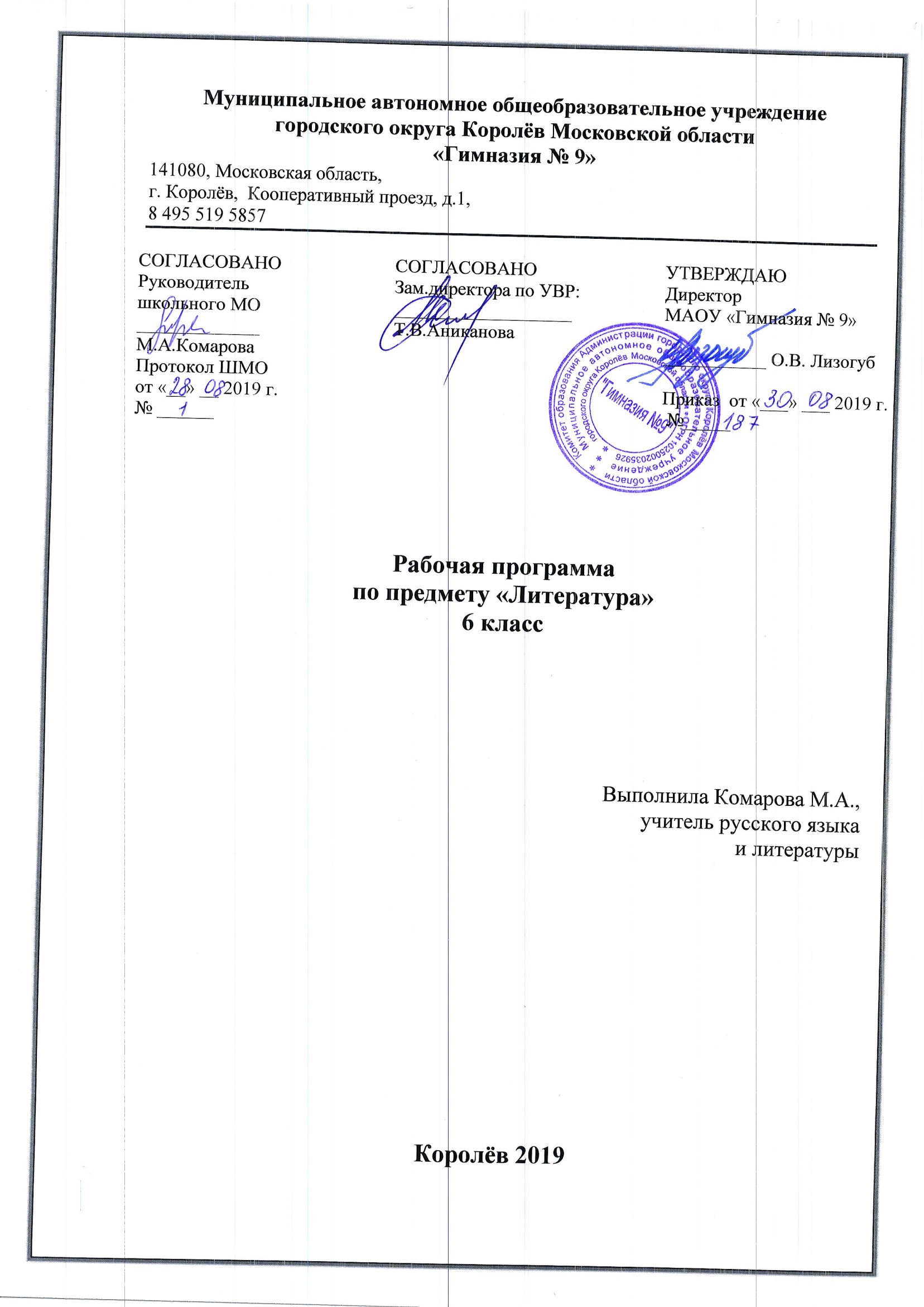 Пояснительная запискаНастоящая рабочая программа по литературе для учащихся 6 класса составлена с использованием материалов Федерального государственного образовательного стандарта основного общего образования и  авторской программы В.Я Коровиной, В.И. Коровина, В.П.Журавлёва и др.  (Литература. Рабочие программы. Предметная линия учебников под редакцией В.Я Коровиной. М.: Просвещение, 2014),  рассчитанной на  105 часов в год (3 ч. в неделю). «Родная литература» как родная изучается в программе «Литература» учебным модулем.Основной учебник:  «Литература». 6 кл., Коровина В.Я. и др. М.: Просвещение, 2014.  Выбор указанной авторской программы, рекомендованной Министерством образования РФ для общеобразовательных классов, мотивирован следующим:программа соответствует ФГОС ООО, раскрывает и детализирует содержание стандартов;программа построена с учётом принципов системности, научности, доступности и преемственности;программа реализует коммуникативно-деятельностный подход в обучении  литературе в 6 классе;программа способствует развитию интеллектуальных и творческих способностей учащихся, необходимых для успешной социализации и самореализации личности; программа обеспечивает поэтапное, последовательное формирование умений читать, комментировать, анализировать и интерпретировать художественный текст;программа учитывает возрастные психологические особенности, возможности и потребности обучающихся 6 класса;программа учитывает образовательные запросы родителей обучающихся 6  класса.Цели и задачи курсаГлавными целями изучения предмета «Литература» являются:•  формирование духовно развитой личности, обладающей гуманистическим мировоззрением, национальным самосознанием и общероссийским гражданским сознанием, чувством патриотизма;•  развитие у обучающихся интеллектуальных и творческих способностей, необходимых для успешной социализации и самореализации личности;•  постижение обучающихся вершинных произведений отечественной и мировой литературы, их чтение и анализ, основанный на понимании образной природы искусства слова, опирающийся на принципы единства художественной формы и содержания, связи искусства с жизнью, историзма;•  поэтапное, последовательное формирование умений читать, комментировать, анализировать и интерпретировать художественный текст;•  овладение возможными алгоритмами постижения смыслов, заложенных в художественном тексте (или любом другом речевом высказывании), и создание собственного текста, представление своих оценок и суждений по поводу прочитанного;•  овладение важнейшими общеучебными умениями и универсальными учебными действиями (формулировать цели деятельности, планировать ее, осуществлять библиографический поиск, находить и обрабатывать необходимую информацию из различных источников, включая Интернет, и др.);•  использование опыта работы с произведениями художественной литературы в повседневной жизни и учебной деятельности, речевом самосовершенствовании.Задачи изучения предметного курса:•  сформировать представление о художественной литературе как искусстве слова и ее месте в культуре страны и народа;•  помочь осознать своеобразие и богатство литературы как искусства;• помочь освоить теоретические понятия, которые способствуют более глубокому постижению конкретных художественных произведений;• помочь овладеть знаниями и умениями, которые помогут глубокой и доказательной оценке художественных произведений и их выбору для самостоятельного чтения;•  воспитать культуру чтения, сформировать потребность в чтении;•  научить использовать литературу для повышения речевой культуры;•  совершенствовать устную и письменную речь.        Каждый тематический блок программы включает  основные виды учебной деятельности, которые отрабатываются в процессе урока. Таким образом, программа представляет условия  реализации деятельностного подхода в изучении  литературы в 6 классе.          Программа построена с учётом принципов системности, научности и доступности, а также преемственности и перспективности между различными разделами курса. Каждая тема завершается обобщением и повторением изученного, что должно обеспечивать необходимый уровень прочных знаний  и умений.           В  тематические блоки включены уроки развития речи, внеклассного чтения и контроля качества знаний.          Форма организации учебного процесса – классно-урочная система.Календарно – тематическое планирование разработано в соответствии с учебным планом, в котором на уроки литературы в 6 классе отводится 3 часа в неделю (всего 105 часов в год).Критерии оценки письменных и устных ответов обучающихсяУстные ответы«5» ставится, если ученик: 1) полно излагает изученный материал, дает  правильное определение языковых понятий; 2) обнаруживает понимание материала, может обосновывать свои суждения, применить знания на практике, привести необходимые примеры не только по учебнику, но и самостоятельно составленные; 3) излагает материал последовательно и правильное с точки зрения норм литературного языка.«4» ставится, если ученик дает ответ, удовлетворяющий  тем же требованиям, что и для оценки «5», но допускает 1-2 ошибки, которые сам же исправляет, и 1-2 недочета в последовательности и языковом оформлении излагаемого.«3» ставится, если ученик обнаруживает знание и понимание основных положений данной темы, но: 1) излагает материал неполно и допускает неточности в определении понятий или формулировке правил; 2) не умеет достаточно глубоко и доказательно обосновывать свои суждения и привести свои примеры; 3) излагает материал непоследовательно и допускает ошибки в языковом оформлении излагаемого.«2» ставится, если ученик обнаруживает незнание большей части соответствующего раздела изучаемого материала, допускает ошибки в формулировке определений и правил, искажающие их смысл, беспорядочно и неуверенно излагает материал. Оценка «2» отмечает такие недостатки в подготовке ученика, которые являются серьезным препятствием к успешному овладению последующим материалом.«1» ставится, если ученик обнаруживает полное незнание или непонимание материала.Оценка может ставиться не только за единовременный ответ, но и за рассредоточенный во времени, то есть за сумму ответов, данных учеником на протяжении урока, при условии, если в процессе урока не только заслушивались ответы учащегося, но и осуществлялась поверка его умения применять знания на практике.Оценка сочинений и изложенийСочинения и изложения в V-IX классах проводятся в соответствии с требованиями раздела программы «Развитие навыков связной речи». Любое сочинение и изложение оценивается двумя отметками: первая ставится за содержание и речевое оформление (соблюдение языковых норм и правил выбора стилистических средств), вторая за соблюдение орфографических и пунктуационных норм. Обе оценки считаются оценками по русскому языку, за исключением случаев, когда проводится работа, проверяющая знания учащихся по литературе. В этом случае первая оценка (за содержание и речь) считается оценкой по литературе.Содержание сочинения и изложения оценивается по следующим критериям: - соответствие работы ученика теме и основной мысли;- полнота раскрытия темы; - правильность фактического материала;- последовательность изложения.При оценке речевого оформления сочинений и изложений учитывается:- разнообразие словарного и грамматического строя речи;- стилевое единство и выразительность речи;- число языковых ошибок и стилистических недочетов.Орфографическая и пунктуационная грамотность оценивается по числу допущенных учеником ошибок (см. нормативы для оценки контрольных диктантов).  Содержание и речевое оформление оценивается по следующим нормативам:«5» ставится, если:1) содержание работы полностью соответствует теме;2) фактические ошибки отсутствуют;3) содержание излагается последовательно;4) работа отличается богатством словаря, разнообразием используемых синтаксических конструкций, точностью словоупотребления;5) достигнуто стилевое единство и выразительность текста.В работе допускается 1 недочет в содержании, 1-2 речевых недочета, 1 грамматическая ошибка. «4» ставится, если:I) содержание работы в основном соответствует теме (имеются незначительные отклонения от темы);2) содержание в основном достоверно, но имеются единичные фактические неточности; 3) имеются незначительные нарушения последовательности в изложении мыслей;4) лексический и грамматический строй речи достаточно разнообразен;5) стиль работы отличается единством и достаточной выразительностью.В работе допускается не более 2 недочетов в содержании, не более 3-4 речевых недочетов, не более 2 грамматических ошибок. «3» ставится, если: 1) в работе допущены существенные отклонения от темы;2) работа достоверна в главном, но в ней имеются отдельные нарушения последовательности изложения;4) беден словарь и однообразны употребляемые синтаксические конструкции, встречается неправильное словоупотребление;5) стиль работы не отличается единством, речь недостаточно выразительна.В работе допускается не более 4 недочетов в содержании, 5 речевых недочетов, 4 грамматических ошибок. «2» ставится, если:1) работа не соответствует теме;2) допущено много фактических неточностей;3) нарушена последовательность изложения мыслей во всех частях работы, отсутствует связь между ними, работа не соответствует плану;4) крайне беден словарь, работа написана короткими однотипными предложениями со слабо выраженной связью между ними, часты случаи неправильного словоупотребления;5) нарушено стилевое единство текста.В работе допущено более 6 недочетов в содержании, более 7 речевых недочетов и более 7 грамматических ошибок.Самостоятельные работы, выполненные без предшествовавшего анализа возможных ошибок, оцениваются по нормам для контрольных работ соответствующего или близкого вида.Планируемые предметные результаты освоенияучебного предметаПредметные результаты.Ученик научится:–  осознавать значимость чтения и изучения литературы для своего дальнейшего развития; формирование потребности в систематическом чтении как средстве познания мира и себя в этом мире, как в способе своего эстетического и интеллектуального удовлетворения;–  понимать ключевые проблемы произведений русского фольклора и фольклора других народов, древнерусской литературы, литературы XVIII века, русских писателей XIX-XX  веков, литературы народов России и зарубежной литературы;–  понимать связи литературных произведений с эпохой их написания, выявлять заложенные в них вневременные, непреходящие нравственные ценности и их современное звучание;–  анализировать литературное произведение: определять его принадлежность к одному из литературных родов и жанров; понимать и формулировать тему, идею, нравственный пафос литературного произведения; характеризовать его героев, сопоставлять героев одного или нескольких произведений;–  определять в произведении элементы сюжета, композиции, изобразительно-выразительных средств языка, понимать их роль в раскрытии идейно-художественного содержания произведения (элементы филологического анализа); владеть элементарной литературоведческой терминологией при анализе литературного произведения;–  приобщаться к духовно-нравственным ценностям русской литературы и культуры, сопоставлять их с духовно-нравственными ценностями других народов;–  формулировать собственное отношение к произведениям литературы, давать им оценку;–  интерпретировать (в отдельных случаях) изученные литературные произведения;–  понимать авторскую позицию и свое отношение к ней;–  воспринимать на слух литературные произведения разных жанров, осмысленно читать и адекватно воспринимать;–  пересказывать прозаические произведения или их отрывки с использованием образных средств  русского языка и цитат из текста, отвечать на вопросы по прослушанному или прочитанному тексту, создавать устные монологические высказывания  разного типа, вести диалог;–  писать изложения и сочинения на темы, связанные с тематикой, проблематикой изученных произведений литературы и домашние творческие задания; рефераты на литературные и общекультурные темы;–  понимать образную природу литературы как явления словесного искусства; эстетическое восприятие произведений литературы; формирование эстетического вкуса;–   понимать русское слово в его эстетической функции, роли изобразительно-выразительных средств в создании художественных образов литературных произведений.Ученик получит возможность научиться:–  сравнивая произведения героического эпоса разных народов, определять черты национального характера; – выбирать произведения устного народного творчества разных народов для самостоятельного чтения, руководствуясь конкретными целевыми установками; –  устанавливать связи между фольклорными произведениями разных народов на уровне тематики, проблематики, образов (по принципу сходства и различия);–  выбирать путь анализа произведения, адекватный жанрово-родовой природе художественного текста; – дифференцировать элементы поэтики художественного текста, видеть их художественную и смысловую функцию;– сопоставлять «чужие» тексты интерпретирующего характера, аргументировано оценивать их;–  оценивать интерпретацию художественного текста, созданную средствами других искусств;– вести самостоятельную проектно-исследовательскую деятельность и оформлять ее результаты в разных форматах (работа исследовательского характера, реферат, проект).Содержание учебного предмета с указанием форм организации учебных занятий, основных видов учебной деятельностиВведение (1 ч.)Художественное произведение. Содержание и форма. Автор и герой. Отношение автора к герою. Способы выражения авторской позиции.УСТНОЕ НАРОДНОЕ ТВОРЧЕСТВО (4 ч.). Обрядовый фольклор. Произведения обрядового фольклора: колядки, веснянки, масленичные, летние и осенние обрядовые песни. Эстетическое значение обрядового фольклора.Пословицы и поговорки. Загадки — малые жанры устного народного творчества. Народная мудрость. Краткость и простота, меткость и выразительность. Многообразие тем. Прямой и переносный смысл пословиц и поговорок. Афористичность загадок.Теория литературы. Обрядовый фольклор (начальные представления). Малые жанры фольклора: пословицы и поговорки,  загадки.ИЗ ДРЕВНЕРУССКОЙ  ЛИТЕРАТУРЫ (1 ч.)«Повесть временных лет», «Сказание о белгородском киселе».Русская летопись. Отражение исторических событий и вымысел, отражение народных идеалов (патриотизма, ума находчивости). Теория литературы. Летопись (развитие представления)ИЗ РУССКОЙ ЛИТЕРАТУРЫ ХVIII века (1 ч.)И.И.Дмитриев «Муха»ИЗ РУССКОЙ ЛИТЕРАТУРЫ XIX ВЕКА (55 ч.)Иван Андреевич Крылов. Краткий рассказ о писателе-баснописце.Басни «Листы и Корни», «Ларчик», «Осел и Соловей». Крылов о равном участии власти и народа в достижении общественного блага. Басня «Ларчик» - пример критики мнимого «механика мудреца» и неумелого хвастуна. Басня «Осел и Соловей» - комическое изображение невежественного судьи, глухого к произведениям истинного искусства.Теория литературы. Басня. Аллегория (развитие представлений).Александр Сергеевич Пушкин. Краткий рассказ о писателе. «Узник». Вольнолюбивые устремления поэта. Народно-поэтический колорит стихотворения. «Зимнее утро». Мотивы единства красоты человека и красоты природы, красоты жизни. Радостное восприятие окружающей природы. Роль антитезы в композиции произведения. Интонация как средство выражения поэтической идеи.«И.  И.  Пущину».Светлое чувство дружбы — помощь в суровых испытаниях. Художественные особенности стихотворного послания.          «Зимняя дорога». Приметы зимнего пейзажа (волнистые туманы, луна, зимняя дорога, тройка, колокольчик однозвучный, песня ямщика), навевающие грусть. Ожидание домашнего уюта, тепла, нежности любимой подруги. Тема жизненного пути.«Повести покойного Ивана Петровича Белкина». Книга (цикл) повестей. Повествование от лица вымышленного автора как художественный прием.«Барышня-крестьянка». Сюжет и герои повести. Прием антитезы в сюжетной организации повести. Пародирование романтических тем и мотивов. Лицо и маска. Роль случая в композиции повести. «Дубровский». Изображение русского барства. Дубровский-старший и Троекуров. Протест Владимира Дубровского против беззакония и несправедливости. Бунт крестьян. Осуждение произвола и деспотизма, защита чести, независимости личности. Романтическая история любви Владимира и Маши. Авторское отношение к героям.Теория литературы. Эпитет, метафора, композиция (развитие понятий). Стихотворное послание (начальные представления).Михаил Юрьевич Лермонтов.  «Тучи».  Чувство  одиночества  и  тоски,  любовь  поэта-изгнанника к оставляемой им Родине.  Прием сравнения как основа построения стихотворения. Особенности интонации.«Листок», «На севере диком…», «Утес», «Три пальмы» Тема красоты, гармонии человека с миром. Особенности сражения темы одиночества в лирике Лермонтова.Теория литературы. Антитеза. Двусложные (ямб, хорей) и трехсложные (дактиль, амфибрахий, анапест) размеры стиха (начальные понятия). Поэтическая интонация ( начальные представления).Иван Сергеевич Тургенев. Краткий рассказ о писателе.«Бежин луг». Сочувственное отношение к крестьянским детям. Портреты и рассказы мальчиков, их духовный мир. Пытливость, любознательность, впечатлительность. Роль картин природы в рассказе.Федор Иванович Тютчев. Рассказ о поэте.Стихотворения «Листья», «Неохотно и несмело…». Передача сложных, переходных состояний природы, запечатлевающих противоречивые чувства в душе поэта. Сочетание космического масштаба и конкретных деталей в изображении природы. «Листья» — символ краткой, но яркой жизни. «С поляны коршун поднялся…». Противопоставление судеб человека и коршуна: свободный полет коршуна и земная обреченность человека.Афанасий Афанасьевич Фет. Рассказ о поэте.Стихотворения: «Ель рукавом мне тропинку завесила…», «Опять незримые усилья…», «Еще майская ночь», «Учись у них — у дуба, у березы…». Жизнеутверждающее начало в лирике Фета. Природа как воплощение прекрасного. Эстетизация конкретной детали. Чувственный характер лирики и ее утонченный психологизм. Мимолетное и неуловимое как черты изображения природы. Переплетение и взаимодействие тем природы и любви. Природа как естественный мир истинной красоты, служащий прообразом для искусства. Гармоничность и музыкальность поэтической речи Фета. Краски и звуки в пейзажной лирике.Теория литературы. Пейзажная лирика (развитие понятия).Николай Алексеевич Некрасов. Краткий рассказ о жизни поэта.Историческая поэма «Дедушка». Изображение декабриста в поэзии. Героизация декабристской темы и поэтизация христианской жертвенности в исторической поэме.«Железная дорога». Картины подневольного труда. Народ — созидатель духовных и материальных ценностей. Мечта поэта о «прекрасной поре» в жизни народа. Своеобразие композиции стихотворения. Роль пейзажа. Значение эпиграфа. Сочетание реальных и фантастических картин. Диалог-спор. Значение риторических вопросов в стихотворении.Теория литературы. Стихотворные размеры (закрепление понятия). Диалог. Строфа (начальные представления).Николай Семенович Лесков. Краткий рассказ о писателе.«Левша». Гордость писателя за народ, его трудолюбие, талантливость, патриотизм. Горькое чувство от его униженности и бесправия. Едкая насмешка над царскими чиновниками. Особенности языка произведения. Комический эффект, создаваемый игрой слов, народной этимологией. Сказовая форма повествования.Теория литературы. Сказ как форма повествования (начальные представления). Ирония (начальные представления).Антон Павлович Чехов. Краткий рассказ о писателе.«Толстый и тонкий». Речь героев как источник юмора. Юмористическая ситуация. Разоблачение лицемерия. Роль художественной детали.Теория   литературы. Юмор (развитие понятия).Родная  природа в  стихотворениях русских поэтовЯ. Полонский. «По горам две хмурых тучи…», «Посмотри, какая мгла…»; Е. Баратынский. «Весна, весна! Как воздух чист…», «Чудный град…»; А. Толстой. «Где гнутся над нутом лозы…».Выражение переживаний и мироощущения в стихотворениях о родной природе. Художественные средства, передающие различные состояния в пейзажной лирике.Теория литературы. Лирика как род литературы развитие представления).ИЗ   РУССКОЙ  ЛИТЕРАТУРЫ  XX  ВЕКА (26 ч.)Андрей Платонович Платонов. Краткий рассказ о писателе.«Неизвестный цветок». Прекрасное вокруг нас. «Ни на кого не похожие» герои А. Платонова.Александр Степанович Грин. Краткий рассказ о писателе.«Алые паруса». Жестокая реальность и романтическая мечта в повести. Душевная чистота главных героев. Отношение автора к героям.Михаил Михайлович Пришвин. Краткий рассказ о писателе.«Кладовая солнца». Вера писателя в человека, доброго и мудрого хозяина природы. Нравственная суть взаимоотношений Насти и Митраши. Одухотворение природы, ее участие в судьбе героев. Смысл рассказа о ели и сосне, растущих вместе. Сказка и быль в «Кладовой солнца». Смысл названия произведения.Теория литературы. Символическое содержание пейзажных образов.Произведения о Великой  Отечественной  войнеК. М. Симонов. «Ты помнишь, Алеша, дороги Смоленщины…»; Н. И. Рыленков. «Бой шел всю ночь…»; Д. С. Самойлов. «Сороковые».Стихотворения, рассказывающие о солдатских буднях, пробуждающие чувство скорбной памяти о павших на полях сражений и обостряющие чувство любви к Родине, ответственности за нее в годы жестоких испытаний.Виктор Петрович Астафьев. Краткий рассказ о писателе.«Конь с розовой гривой». Изображение быта и жизни сибирской деревни в предвоенные годы. Нравственные проблемы рассказа — честность, доброта, понятие долга. Юмор в рассказе. Яркость и самобытность героев (Санька Левонтьев, бабушка Катерина Петровна), особенности использования народной речи.Теория   литературы. Речевая характеристика героя.Валентин Григорьевич Распутин. Краткий рассказ о писателе.«Уроки французского». Отражение в повести трудностей военного времени. Жажда знаний, нравственная стойкость, чувство собственного достоинства, свойственные юному герою. Душевная щедрость учительницы, ее роль в жизни мальчика.Теория литературы. Рассказ, сюжет (развитие понятий). Герой-повествователь (развитие понятия).Николай Михайлович Рубцов. Краткий рассказ о поэте.«Звезда полей», «Листья осенние», «В горнице». Тема Родины в поэзии Рубцова. Человек и природа в «тихой» лирике Рубцова.Фазиль Искандер. Краткий рассказ о писателе.«Тринадцатый подвиг Геракла». Влияние учителя на формирование детского характера. Чувство юмора как одно из ценных качеств человека.Родная  природа в русской поэзии XX векаА. Блок. «Летний вечер», «О, как безумно за окном…» С. Есенин. «Мелколесье. Степь и дали…», «Пороша»; А.. Ахматова.  «Перед весной бывают дни такие…».Чувство радости и печали, любви к родной природе родине  в  стихотворных  произведениях  поэтов  XX в. Связь ритмики и мелодики стиха с эмоциональным состоянием, выраженным в стихотворении. Поэтизация родной природы.ИЗ ЛИТЕРАТУРЫ НАРОДОВ РОССИИ (2 ч.)Г.Тукай «Родная деревня», « Книга»К.Кулиев «Когда на меня навалилась беда…»ЗАРУБЕЖНАЯ ЛИТЕРАТУРА (14 ч.)Мифы Древней Греции.  Подвиги Геракла (в переложении Куна): «Скотный двор царя Авгия», «Яблоки Гесперид». Геродот. «Легенда об Арионе».Теория   литературы. Миф. Отличие мифа от сказки.Гомер. Краткий рассказ о Гомере. «Одиссея», «Илиада» как эпические поэмы. Изображение героев и героические подвиги в «Илиаде». Стихия Одиссея — борьба, преодоление препятствий, познание неизвестного. Храбрость, сметливость (хитроумие) Одиссея. Одиссей — мудрый правитель, любящий муж и отец. На острове циклопов. Полифем. «Одиссея» — песня о героических подвигах, мужественных героях.Теория литературы. Понятие о героическом эпосе (начальные    представления).Фридрих Шиллер. Рассказ о писателе.Баллада «Перчатка». Повествование о феодальных нравах. Любовь как благородство и своевольный, бесчеловечный каприз. Рыцарь — герой, отвергающий награду и защищающий личное достоинство и честь.Проспер Мериме. Рассказ о писателе.Новелла «Маттео Фальконе». Изображение дикой природы. Превосходство естественной, «простой» жизни и исторически сложившихся устоев над цивилизованной с ее порочными нравами. Романтический сюжет и его реалистическое воплощение.Марк Твен. «Приключения Гекльберри Финна». Сходство и различие характеров Тома и Гека, их поведение в критических ситуациях. Юмор в произведении.Антуан де Сент-Экзюпери. Рассказ о писателе.«Маленький принц» как философская сказка и мудрая притча. Мечта о естественном отношении к вещам и людям. Чистота восприятий мира как величайшая ценность. Утверждение всечеловеческих истин. (Для внеклассного чтения).Теория литературы. Притча (начальные представления).ИТОГОВЫЙ УРОК (1 ч.)Произведения для заучивания наизусть.А.С. Пушкин. Узник. И.И. Пущину. Зимнее утро.М.Ю. Лермонтов. Парус. Тучи. «На севере диком…». Утес.Н.А. Некрасов «Железная дорога» (фрагменты)Ф.И. Тютчев. «Неохотно и несмело…»А.А. Фет. «Ель рукавом мне тропинку завесила…»А.А. Баратынский «Весна, весна! Как воздух чист…»А.А. Блок. Летний вечер.А.А. Ахматова «Перед весной бывают дни такие…»1 – 2 стихотворения по теме «Великая Отечественная война».Произведения для самостоятельного чтения.Мифы,  сказания, легенды народов мира.Гомер. «Илиада». «Одиссея».Русские народные сказки. Сказки народов мира.Из русской литературы XVIII векаГ. Р. Державин. «Лебедь».Из русской литературы XIX векаК. Н. Батюшков. «На развалинах замка в Швеции».Д. В. Давыдов. «Партизан».Ф. Н. Глинка. «Луна». «Утро вечера мудренее». «Москва2.А. С. Пушкин. «Жених». «Во глубине сибирских руд…». «Выстрел».К. Ф. Рылеев. «Державин».Е. А. Баратынский. «Родина».Н. М. Языков. «Родина». «Настоящее». «Две картины».Ф. И. Тютчев. «Сон на море». «Весна». «Как весел грохот летних бурь…».А. В. Кольцов. «Не шуми ты, рожь…». «Лес».М. Ю. Лермонтов. «Воздушный корабль». «Русалка». «Морская царевна».А. Н. Майков. «Боже мой! Вчера — ненастье…». «Сенокос». «Емшан».И. С. Тургенев. «Хорь и Калиныч».Н. А. Некрасов. «Влас».Ф. М. Достоевский. «Мальчик у Христа на елке».Н. С. Лесков. «Человек на часах».Л. Н. Толстой. «Хаджи-Мурат».А. П. Чехов. «Беззащитное существо». «Жалобная книга».Из русской литературы XX векаК. Г. Паустовский. «Бакенщик». «Растрепанный воробей».В. К. Железников. «Чудак из шестого «Б». «Путешественник с багажом». «Хорошим людям — доброе утро».А. А. Лиханов. «Последние холода».В. П. Астафьев. «Деревья растут для всех».М. М. Пришвин. «Таинственный ящик». «Синий лапоть». «Лесная капель».В.   П.   Крапивин.  «Брат,  которому семь».   «Звезды  под дождем».Из зарубежной литературыЭ. По. «Овальный портрет».М. Твен. «История с привидением».О. Генри. «Вождь краснокожих».А. Конан Дойл. «Горбун».Г. Честертон. «Тайна отца Брауна».Тематическое планирование изучаемого предметаФормы организации занятий:  урок - беседа, урок - игра, урок -исследование, урок - практикум, создание проекта. Виды проектов: Создание презентации, творческой папки, оформление справочника по творчеству писателя.Формы и методы, приёмы, технологии обучения:      Основными технологиями данного предмета являются технология  применение ИКТ.  Используются и  уроки-открытия, уроки-исследования. При этом применяются проектный метод, исследовательский метод.Календарно-тематическое планирование по предмету «Литература» 6 класс (105 часов)ЛитератураДля учащихся:1. Альбеткова Р.И. Учимся читать лирическое произведение. - М.: Дрофа, 2007.2. Коровина В.Я. и др. Литература: Учебник-хрестоматия для 6 класса: В 2ч. - М.: Просвещение, 2010.3. Коровина В.Я. и др. Читаем, думаем, спорим ...: Дидактический материал по литературе: 5 класс. - М.: Просвещение, 2008.4. Литература: 6 класс: Фонохрестоматия: Электронное учебное пособие на CD-ROM / Сост. В.Я.Коровина, В.П..Журавлев, В.И.Коровин. - М.: Просвещение, 2010.5. Маранцман В.Г. Времена года: Рабочая тетрадь по литературе для 5-6 классов. - СПб.: Просвещение, 2004.6. Обернихина ГА, Соколова Л.Э., Вольнова И.П., Емельянова Т.В. «Как написать сочинение?»: Рабочая тетрадь для 5-8 классов. - СПб.: Просвещение, 2006.7. Русский фольклор: Словарь-справочник / Сост. Т.В. Зуева. - М.: Просвещение, 2005.8. Шайтанов И.О., Свердлов М.И. Зарубежная литература: Учебник-хрестоматия: 5-7 классы. - М.: Просвещение, 2006.Для учителя:9. Аркин И.И. Уроки литературы в 5-6 классах: Практическая методика: Кн. для учителя. - М.: Просвещение, 2008.10. Беляева Н.В. Уроки изучения лирики в школе: Теория и практика дифференцированного подхода к учащимся: Книга для учителя литературы / Н.В. Беляева. - М.: Вербум, 2004.11. Демиденко Е.Л. Новые контрольные и проверочные работы по литературе. 5-9 классы. - М.: Дрофа, 2006.12. Колокольцев Е.Н. Альбом иллюстраций: Литература: 6 класс. - М.: Просвещение, 2005.13. Коровина В.Я., Збарский И.С. Литература: Методические советы: 6 класс. - М.: Просвещение, 2006.14. Матвеева Е.И. Литература: 6 класс: Тестовые задания к основным учебникам: Рабочая тетрадь / Е.И.Матвеева. - М.: Эксмо, 2009.15. Тумина Л.Е. Творческие задания. 5-7 классы. - М.: Дрофа, 2007.16. Гурьянская Б.И., Холодкова Л.А. и др. Литература в 6 классе: Урок за уроком. - М.: ООО ТИД «Русское слово - PC», 2000.Мультимедийные пособияФонохрестоматия для учебника литературы 6 класс.Уроки литературы в 6 классе. Издательство Кирилла и Мефодия.Наглядные пособия1. Фотографии и портреты писателей.2. Наборы демонстрационного материала (по творчеству писателей, литературным направлениям).3. Настенные таблицы литературных терминов и понятий.№Название разделаКоличество      часов1Введение12Устное народное творчество.43Из древнерусской литературы.14Из литературы XVIII века.15Из русской литературы XIX века.556Из русской литературы XX века.267 Из литературы народов России 28Из зарубежной литературы.149Итоговый урок.1ИТОГО105№  ДатаДатаДатаДатаТема урока Характеристика  основных видов деятельности обучающихся (на уровне учебных действий) Характеристика  основных видов деятельности обучающихся (на уровне учебных действий) Характеристика  основных видов деятельности обучающихся (на уровне учебных действий) Характеристика  основных видов деятельности обучающихся (на уровне учебных действий) Характеристика  основных видов деятельности обучающихся (на уровне учебных действий) Характеристика  основных видов деятельности обучающихся (на уровне учебных действий)Планируемые результатыПланируемые результатыПланируемые результатыПланируемые результатыПланируемые результатыПланируемые результатыПланируемые результатыПланируемые результатыПланируемые результатыПланируемые результатыПланируемые результатыПланируемые результатыПланируемые результатыПланируемые результатыПланируемые результаты№  ПланПланФактФактТема урока Характеристика  основных видов деятельности обучающихся (на уровне учебных действий) Характеристика  основных видов деятельности обучающихся (на уровне учебных действий) Характеристика  основных видов деятельности обучающихся (на уровне учебных действий) Характеристика  основных видов деятельности обучающихся (на уровне учебных действий) Характеристика  основных видов деятельности обучающихся (на уровне учебных действий) Характеристика  основных видов деятельности обучающихся (на уровне учебных действий)ЛичностныеЛичностныеЛичностныеЛичностныеЛичностныеМетапредметные УУДП – познавательныеР – регулятивныеК - коммуникативныеМетапредметные УУДП – познавательныеР – регулятивныеК - коммуникативныеМетапредметные УУДП – познавательныеР – регулятивныеК - коммуникативныеПредметныеПредметныеПредметныеПредметныеПредметныеПредметныеПредметные№  планпланфактфакт11 нед. сент1 нед. сентВведение.Художественное произведение.Автор. ГероиВыразительное чтение и обсуждение статьи учебника «В дорогу зовущие». Выражение личного отношения к прочитанному. Устные ответы на вопросы. Участие в коллективном диалоге. Письменный ответ на вопрос «Что мне близко в рассуждениях В.Шкловского о нигах и читателях» или творческое задание на стр.5Выразительное чтение и обсуждение статьи учебника «В дорогу зовущие». Выражение личного отношения к прочитанному. Устные ответы на вопросы. Участие в коллективном диалоге. Письменный ответ на вопрос «Что мне близко в рассуждениях В.Шкловского о нигах и читателях» или творческое задание на стр.5Выразительное чтение и обсуждение статьи учебника «В дорогу зовущие». Выражение личного отношения к прочитанному. Устные ответы на вопросы. Участие в коллективном диалоге. Письменный ответ на вопрос «Что мне близко в рассуждениях В.Шкловского о нигах и читателях» или творческое задание на стр.5Выразительное чтение и обсуждение статьи учебника «В дорогу зовущие». Выражение личного отношения к прочитанному. Устные ответы на вопросы. Участие в коллективном диалоге. Письменный ответ на вопрос «Что мне близко в рассуждениях В.Шкловского о нигах и читателях» или творческое задание на стр.5Выразительное чтение и обсуждение статьи учебника «В дорогу зовущие». Выражение личного отношения к прочитанному. Устные ответы на вопросы. Участие в коллективном диалоге. Письменный ответ на вопрос «Что мне близко в рассуждениях В.Шкловского о нигах и читателях» или творческое задание на стр.5Выразительное чтение и обсуждение статьи учебника «В дорогу зовущие». Выражение личного отношения к прочитанному. Устные ответы на вопросы. Участие в коллективном диалоге. Письменный ответ на вопрос «Что мне близко в рассуждениях В.Шкловского о нигах и читателях» или творческое задание на стр.5 Формирование «стартовой» мотивациии к обучению. Приобщение к духовно-нравственным ценностям русской литературы и культуры Формирование «стартовой» мотивациии к обучению. Приобщение к духовно-нравственным ценностям русской литературы и культуры Формирование «стартовой» мотивациии к обучению. Приобщение к духовно-нравственным ценностям русской литературы и культуры Формирование «стартовой» мотивациии к обучению. Приобщение к духовно-нравственным ценностям русской литературы и культуры Формирование «стартовой» мотивациии к обучению. Приобщение к духовно-нравственным ценностям русской литературы и культурыП: умение работать с разными источниками информации, находить ее, анализировать, использовать в самостоятельной деятельности.Р: выбирать действия в соответствии с поставленной задачейК: уметь ставить вопросы и обращаться за помощью к учебной литературеП: умение работать с разными источниками информации, находить ее, анализировать, использовать в самостоятельной деятельности.Р: выбирать действия в соответствии с поставленной задачейК: уметь ставить вопросы и обращаться за помощью к учебной литературеП: умение работать с разными источниками информации, находить ее, анализировать, использовать в самостоятельной деятельности.Р: выбирать действия в соответствии с поставленной задачейК: уметь ставить вопросы и обращаться за помощью к учебной литературезнание и понимание цели и задачи предмета, структуру учебника-хрестоматии,  формы  проявления авторской позиции в произведениях различных родов литературызнание и понимание цели и задачи предмета, структуру учебника-хрестоматии,  формы  проявления авторской позиции в произведениях различных родов литературызнание и понимание цели и задачи предмета, структуру учебника-хрестоматии,  формы  проявления авторской позиции в произведениях различных родов литературызнание и понимание цели и задачи предмета, структуру учебника-хрестоматии,  формы  проявления авторской позиции в произведениях различных родов литературызнание и понимание цели и задачи предмета, структуру учебника-хрестоматии,  формы  проявления авторской позиции в произведениях различных родов литературызнание и понимание цели и задачи предмета, структуру учебника-хрестоматии,  формы  проявления авторской позиции в произведениях различных родов литературыУстное народное творчество (4 часа)Устное народное творчество (4 часа)Устное народное творчество (4 часа)Устное народное творчество (4 часа)Устное народное творчество (4 часа)Устное народное творчество (4 часа)Устное народное творчество (4 часа)Устное народное творчество (4 часа)Устное народное творчество (4 часа)Устное народное творчество (4 часа)Устное народное творчество (4 часа)Устное народное творчество (4 часа)Устное народное творчество (4 часа)Устное народное творчество (4 часа)Устное народное творчество (4 часа)Устное народное творчество (4 часа)Устное народное творчество (4 часа)Устное народное творчество (4 часа)Устное народное творчество (4 часа)Устное народное творчество (4 часа)Устное народное творчество (4 часа)Устное народное творчество (4 часа)Устное народное творчество (4 часа)Устное народное творчество (4 часа)Устное народное творчество (4 часа)Устное народное творчество (4 часа)Устное народное творчество (4 часа)21 нед. сент1 нед. сент  Обрядовый фольклорЧтение и обсуждение статьи учебника. Выразительное чтение обрядовых песен. Устное рецензирование чтения одноклассников. Устные ответы на вопросы. Участие в коллективном диалогеЧтение и обсуждение статьи учебника. Выразительное чтение обрядовых песен. Устное рецензирование чтения одноклассников. Устные ответы на вопросы. Участие в коллективном диалогеЧтение и обсуждение статьи учебника. Выразительное чтение обрядовых песен. Устное рецензирование чтения одноклассников. Устные ответы на вопросы. Участие в коллективном диалогеЧтение и обсуждение статьи учебника. Выразительное чтение обрядовых песен. Устное рецензирование чтения одноклассников. Устные ответы на вопросы. Участие в коллективном диалогеЧтение и обсуждение статьи учебника. Выразительное чтение обрядовых песен. Устное рецензирование чтения одноклассников. Устные ответы на вопросы. Участие в коллективном диалогеЧтение и обсуждение статьи учебника. Выразительное чтение обрядовых песен. Устное рецензирование чтения одноклассников. Устные ответы на вопросы. Участие в коллективном диалогеРазвитие эстетического сознания через освоение художественного наследия народа. Формирование целостного, социально ориентированного взгляда на мир в единстве и разнообразии природы, народов, культур и религийРазвитие эстетического сознания через освоение художественного наследия народа. Формирование целостного, социально ориентированного взгляда на мир в единстве и разнообразии природы, народов, культур и религийРазвитие эстетического сознания через освоение художественного наследия народа. Формирование целостного, социально ориентированного взгляда на мир в единстве и разнообразии природы, народов, культур и религийРазвитие эстетического сознания через освоение художественного наследия народа. Формирование целостного, социально ориентированного взгляда на мир в единстве и разнообразии природы, народов, культур и религийРазвитие эстетического сознания через освоение художественного наследия народа. Формирование целостного, социально ориентированного взгляда на мир в единстве и разнообразии природы, народов, культур и религий П: уметь осмысленно читать и объяснять значение прочитанного, выбирать текст для чтения в зависимости от поставленной цели, определять понятия.Р: выполнять учебные действия в  речевой и умственной формах, использовать речь для регуляции своих действий, устанавливать причинно-следственные связи.К: строить монологические высказывания, овладевать навыками диалогической речи П: уметь осмысленно читать и объяснять значение прочитанного, выбирать текст для чтения в зависимости от поставленной цели, определять понятия.Р: выполнять учебные действия в  речевой и умственной формах, использовать речь для регуляции своих действий, устанавливать причинно-следственные связи.К: строить монологические высказывания, овладевать навыками диалогической речи П: уметь осмысленно читать и объяснять значение прочитанного, выбирать текст для чтения в зависимости от поставленной цели, определять понятия.Р: выполнять учебные действия в  речевой и умственной формах, использовать речь для регуляции своих действий, устанавливать причинно-следственные связи.К: строить монологические высказывания, овладевать навыками диалогической речи П: уметь осмысленно читать и объяснять значение прочитанного, выбирать текст для чтения в зависимости от поставленной цели, определять понятия.Р: выполнять учебные действия в  речевой и умственной формах, использовать речь для регуляции своих действий, устанавливать причинно-следственные связи.К: строить монологические высказывания, овладевать навыками диалогической речи Формирование умения различать малые фольклорные жанры, их отличительные особенности; причины возникновения и цель создания малых жанров фольклора, использование их в устных и письменных высказываниях, устно рецензировать выразительное чтение одноклассников, исполнения актеров.Письменный ответ на проблемную  тему Формирование умения различать малые фольклорные жанры, их отличительные особенности; причины возникновения и цель создания малых жанров фольклора, использование их в устных и письменных высказываниях, устно рецензировать выразительное чтение одноклассников, исполнения актеров.Письменный ответ на проблемную  тему Формирование умения различать малые фольклорные жанры, их отличительные особенности; причины возникновения и цель создания малых жанров фольклора, использование их в устных и письменных высказываниях, устно рецензировать выразительное чтение одноклассников, исполнения актеров.Письменный ответ на проблемную  тему Формирование умения различать малые фольклорные жанры, их отличительные особенности; причины возникновения и цель создания малых жанров фольклора, использование их в устных и письменных высказываниях, устно рецензировать выразительное чтение одноклассников, исполнения актеров.Письменный ответ на проблемную  тему Формирование умения различать малые фольклорные жанры, их отличительные особенности; причины возникновения и цель создания малых жанров фольклора, использование их в устных и письменных высказываниях, устно рецензировать выразительное чтение одноклассников, исполнения актеров.Письменный ответ на проблемную  тему31 нед. сент1 нед. сентПословицы и поговоркиЧтение и обсуждение статьи учебника. Объяснение смысла пословиц и  поговорок. Устные ответы на вопросы. Участие в коллективном диалоге. Создание рассказа по пословицеЧтение и обсуждение статьи учебника. Объяснение смысла пословиц и  поговорок. Устные ответы на вопросы. Участие в коллективном диалоге. Создание рассказа по пословицеЧтение и обсуждение статьи учебника. Объяснение смысла пословиц и  поговорок. Устные ответы на вопросы. Участие в коллективном диалоге. Создание рассказа по пословицеЧтение и обсуждение статьи учебника. Объяснение смысла пословиц и  поговорок. Устные ответы на вопросы. Участие в коллективном диалоге. Создание рассказа по пословицеЧтение и обсуждение статьи учебника. Объяснение смысла пословиц и  поговорок. Устные ответы на вопросы. Участие в коллективном диалоге. Создание рассказа по пословицеЧтение и обсуждение статьи учебника. Объяснение смысла пословиц и  поговорок. Устные ответы на вопросы. Участие в коллективном диалоге. Создание рассказа по пословицеФормирование мотивации к индивидуальной и коллективной творческой деятельностиФормирование мотивации к индивидуальной и коллективной творческой деятельностиФормирование мотивации к индивидуальной и коллективной творческой деятельностиФормирование мотивации к индивидуальной и коллективной творческой деятельностиФормирование мотивации к индивидуальной и коллективной творческой деятельностиП: уметь устанавливать аналогии, ориентироваться в разнообразии способов решения задачР: формулировать и удерживать учебную задачу, планировать регулировать свою деятельностьК: уметь формулировать собственное мнение и свою позициюП: уметь устанавливать аналогии, ориентироваться в разнообразии способов решения задачР: формулировать и удерживать учебную задачу, планировать регулировать свою деятельностьК: уметь формулировать собственное мнение и свою позициюП: уметь устанавливать аналогии, ориентироваться в разнообразии способов решения задачР: формулировать и удерживать учебную задачу, планировать регулировать свою деятельностьК: уметь формулировать собственное мнение и свою позициюП: уметь устанавливать аналогии, ориентироваться в разнообразии способов решения задачР: формулировать и удерживать учебную задачу, планировать регулировать свою деятельностьК: уметь формулировать собственное мнение и свою позициюФормирование умения толкования прямого и переносного смысла пословиц и поговорокФормирование умения толкования прямого и переносного смысла пословиц и поговорокФормирование умения толкования прямого и переносного смысла пословиц и поговорокФормирование умения толкования прямого и переносного смысла пословиц и поговорокФормирование умения толкования прямого и переносного смысла пословиц и поговорок 42 нед. сент2 нед. сентЗагадки. Урок внеклассного чтения №1Отгадывание загадок. Объяснение их прямого и переносного смысла. Сочинение загадок на разные темыОтгадывание загадок. Объяснение их прямого и переносного смысла. Сочинение загадок на разные темыОтгадывание загадок. Объяснение их прямого и переносного смысла. Сочинение загадок на разные темыОтгадывание загадок. Объяснение их прямого и переносного смысла. Сочинение загадок на разные темыОтгадывание загадок. Объяснение их прямого и переносного смысла. Сочинение загадок на разные темыОтгадывание загадок. Объяснение их прямого и переносного смысла. Сочинение загадок на разные темыФормирование этических чувств, доброжелательности и эмоционально-нравственной отзывчивостиФормирование этических чувств, доброжелательности и эмоционально-нравственной отзывчивостиФормирование этических чувств, доброжелательности и эмоционально-нравственной отзывчивостиФормирование этических чувств, доброжелательности и эмоционально-нравственной отзывчивостиФормирование этических чувств, доброжелательности и эмоционально-нравственной отзывчивостиП: уметь устанавливать аналогии, ориентироваться в разнообразии способов решения задач Р: формулировать и удерживать учебную задачу, планировать и регулировать свою деятельностьК: уметь формулировать собственное мнение и свою позицию: осознанно использовать речевые средства в соответствии с задачей коммуникации для выражения своих чувств, мыслей и потребностей, владение устной и письменной речью, монологической контекстной речьюП: уметь устанавливать аналогии, ориентироваться в разнообразии способов решения задач Р: формулировать и удерживать учебную задачу, планировать и регулировать свою деятельностьК: уметь формулировать собственное мнение и свою позицию: осознанно использовать речевые средства в соответствии с задачей коммуникации для выражения своих чувств, мыслей и потребностей, владение устной и письменной речью, монологической контекстной речьюП: уметь устанавливать аналогии, ориентироваться в разнообразии способов решения задач Р: формулировать и удерживать учебную задачу, планировать и регулировать свою деятельностьК: уметь формулировать собственное мнение и свою позицию: осознанно использовать речевые средства в соответствии с задачей коммуникации для выражения своих чувств, мыслей и потребностей, владение устной и письменной речью, монологической контекстной речьюП: уметь устанавливать аналогии, ориентироваться в разнообразии способов решения задач Р: формулировать и удерживать учебную задачу, планировать и регулировать свою деятельностьК: уметь формулировать собственное мнение и свою позицию: осознанно использовать речевые средства в соответствии с задачей коммуникации для выражения своих чувств, мыслей и потребностей, владение устной и письменной речью, монологической контекстной речьюСоставление плана устного высказыванияСоставление плана устного высказыванияСоставление плана устного высказыванияСоставление плана устного высказыванияСоставление плана устного высказывания 52 нед. сент2 нед. сентРусский фольклор. Подготовка письменного ответа на проблемный вопрос Урок Р.Р. 1Подготовка к письменному ответу на предложенные темы:1. В чём красота и мудрость русских обрядов?2. Почему пословицы и поговорки называют зёрнами народной мудрости?3. Какие образы загадок являются основой для их иносказательного смысла?Составления плана ответа. Устный монологический ответ по плану. Дома: подготовка письменного ответа на один из  вопросовПодготовка к письменному ответу на предложенные темы:1. В чём красота и мудрость русских обрядов?2. Почему пословицы и поговорки называют зёрнами народной мудрости?3. Какие образы загадок являются основой для их иносказательного смысла?Составления плана ответа. Устный монологический ответ по плану. Дома: подготовка письменного ответа на один из  вопросовПодготовка к письменному ответу на предложенные темы:1. В чём красота и мудрость русских обрядов?2. Почему пословицы и поговорки называют зёрнами народной мудрости?3. Какие образы загадок являются основой для их иносказательного смысла?Составления плана ответа. Устный монологический ответ по плану. Дома: подготовка письменного ответа на один из  вопросовПодготовка к письменному ответу на предложенные темы:1. В чём красота и мудрость русских обрядов?2. Почему пословицы и поговорки называют зёрнами народной мудрости?3. Какие образы загадок являются основой для их иносказательного смысла?Составления плана ответа. Устный монологический ответ по плану. Дома: подготовка письменного ответа на один из  вопросовПодготовка к письменному ответу на предложенные темы:1. В чём красота и мудрость русских обрядов?2. Почему пословицы и поговорки называют зёрнами народной мудрости?3. Какие образы загадок являются основой для их иносказательного смысла?Составления плана ответа. Устный монологический ответ по плану. Дома: подготовка письменного ответа на один из  вопросовПодготовка к письменному ответу на предложенные темы:1. В чём красота и мудрость русских обрядов?2. Почему пословицы и поговорки называют зёрнами народной мудрости?3. Какие образы загадок являются основой для их иносказательного смысла?Составления плана ответа. Устный монологический ответ по плану. Дома: подготовка письменного ответа на один из  вопросовФормирование ценностного отношения к наследию устного народного творчестваФормирование ценностного отношения к наследию устного народного творчестваФормирование ценностного отношения к наследию устного народного творчестваФормирование ценностного отношения к наследию устного народного творчестваФормирование ценностного отношения к наследию устного народного творчестваП: уметь самостоятельно делать выводы, перерабатывать информацию. Р: уметь планировать алгоритм ответаК: уметь письменно формулировать и высказывать свою точку зренияП: уметь самостоятельно делать выводы, перерабатывать информацию. Р: уметь планировать алгоритм ответаК: уметь письменно формулировать и высказывать свою точку зренияП: уметь самостоятельно делать выводы, перерабатывать информацию. Р: уметь планировать алгоритм ответаК: уметь письменно формулировать и высказывать свою точку зренияП: уметь самостоятельно делать выводы, перерабатывать информацию. Р: уметь планировать алгоритм ответаК: уметь письменно формулировать и высказывать свою точку зренияНаучиться проектировать и корректировать индивидуальный маршрут восполнения проблемных зон в изученных темахНаучиться проектировать и корректировать индивидуальный маршрут восполнения проблемных зон в изученных темахНаучиться проектировать и корректировать индивидуальный маршрут восполнения проблемных зон в изученных темахНаучиться проектировать и корректировать индивидуальный маршрут восполнения проблемных зон в изученных темахНаучиться проектировать и корректировать индивидуальный маршрут восполнения проблемных зон в изученных темахНаучиться проектировать и корректировать индивидуальный маршрут восполнения проблемных зон в изученных темахИз древнерусской литературы (1 час)Из древнерусской литературы (1 час)Из древнерусской литературы (1 час)Из древнерусской литературы (1 час)Из древнерусской литературы (1 час)Из древнерусской литературы (1 час)Из древнерусской литературы (1 час)Из древнерусской литературы (1 час)Из древнерусской литературы (1 час)Из древнерусской литературы (1 час)Из древнерусской литературы (1 час)Из древнерусской литературы (1 час)Из древнерусской литературы (1 час)Из древнерусской литературы (1 час)Из древнерусской литературы (1 час)Из древнерусской литературы (1 час)Из древнерусской литературы (1 час)Из древнерусской литературы (1 час)Из древнерусской литературы (1 час)Из древнерусской литературы (1 час)Из древнерусской литературы (1 час)Из древнерусской литературы (1 час)Из древнерусской литературы (1 час)Из древнерусской литературы (1 час)Из древнерусской литературы (1 час)Из древнерусской литературы (1 час)Из древнерусской литературы (1 час)62 нед. сент2 нед. сент Русская летопись. «Повесть временных лет».Чтение и обсуждение статьи учебника. Составление её плана. Выразительное чтение летописи. Устное рецензирование чтения одноклассников. Устные ответы на вопросы. Участие в коллективном диалогеЧтение и обсуждение статьи учебника. Составление её плана. Выразительное чтение летописи. Устное рецензирование чтения одноклассников. Устные ответы на вопросы. Участие в коллективном диалогеЧтение и обсуждение статьи учебника. Составление её плана. Выразительное чтение летописи. Устное рецензирование чтения одноклассников. Устные ответы на вопросы. Участие в коллективном диалогеЧтение и обсуждение статьи учебника. Составление её плана. Выразительное чтение летописи. Устное рецензирование чтения одноклассников. Устные ответы на вопросы. Участие в коллективном диалогеЧтение и обсуждение статьи учебника. Составление её плана. Выразительное чтение летописи. Устное рецензирование чтения одноклассников. Устные ответы на вопросы. Участие в коллективном диалогеЧтение и обсуждение статьи учебника. Составление её плана. Выразительное чтение летописи. Устное рецензирование чтения одноклассников. Устные ответы на вопросы. Участие в коллективном диалогеВоспитание     патриотизма, уважения к Отечеству,        осознание своей этнической принадлежности, знание истории, языка, культуры своего народаВоспитание     патриотизма, уважения к Отечеству,        осознание своей этнической принадлежности, знание истории, языка, культуры своего народаВоспитание     патриотизма, уважения к Отечеству,        осознание своей этнической принадлежности, знание истории, языка, культуры своего народаВоспитание     патриотизма, уважения к Отечеству,        осознание своей этнической принадлежности, знание истории, языка, культуры своего народаВоспитание     патриотизма, уважения к Отечеству,        осознание своей этнической принадлежности, знание истории, языка, культуры своего народаП: уметь выделять и формулировать познавательную цель.Р: применять метод информационного поиска.К: устанавливать рабочие отношения, эффективно сотрудничать и способствовать продуктивной кооперации,  организовывать  учебное сотрудничество и совместную деятельность с учителем и сверстниками, уметь работать с разными источниками информации       П: уметь выделять и формулировать познавательную цель.Р: применять метод информационного поиска.К: устанавливать рабочие отношения, эффективно сотрудничать и способствовать продуктивной кооперации,  организовывать  учебное сотрудничество и совместную деятельность с учителем и сверстниками, уметь работать с разными источниками информации       П: уметь выделять и формулировать познавательную цель.Р: применять метод информационного поиска.К: устанавливать рабочие отношения, эффективно сотрудничать и способствовать продуктивной кооперации,  организовывать  учебное сотрудничество и совместную деятельность с учителем и сверстниками, уметь работать с разными источниками информации       П: уметь выделять и формулировать познавательную цель.Р: применять метод информационного поиска.К: устанавливать рабочие отношения, эффективно сотрудничать и способствовать продуктивной кооперации,  организовывать  учебное сотрудничество и совместную деятельность с учителем и сверстниками, уметь работать с разными источниками информации       П: уметь выделять и формулировать познавательную цель.Р: применять метод информационного поиска.К: устанавливать рабочие отношения, эффективно сотрудничать и способствовать продуктивной кооперации,  организовывать  учебное сотрудничество и совместную деятельность с учителем и сверстниками, уметь работать с разными источниками информации       Знать жанры древнерусской литературы, видеть     нравственные аспекты летописи, уметь характеризовать стиль произведения, подбирать цитатные примеры для характеристики образов и приемов изображения человека, составлять устные и письменные ответы на вопросы с использованием цитирования, участвовать в коллективном диалогеЗнать жанры древнерусской литературы, видеть     нравственные аспекты летописи, уметь характеризовать стиль произведения, подбирать цитатные примеры для характеристики образов и приемов изображения человека, составлять устные и письменные ответы на вопросы с использованием цитирования, участвовать в коллективном диалогеЗнать жанры древнерусской литературы, видеть     нравственные аспекты летописи, уметь характеризовать стиль произведения, подбирать цитатные примеры для характеристики образов и приемов изображения человека, составлять устные и письменные ответы на вопросы с использованием цитирования, участвовать в коллективном диалогеЗнать жанры древнерусской литературы, видеть     нравственные аспекты летописи, уметь характеризовать стиль произведения, подбирать цитатные примеры для характеристики образов и приемов изображения человека, составлять устные и письменные ответы на вопросы с использованием цитирования, участвовать в коллективном диалогеЗнать жанры древнерусской литературы, видеть     нравственные аспекты летописи, уметь характеризовать стиль произведения, подбирать цитатные примеры для характеристики образов и приемов изображения человека, составлять устные и письменные ответы на вопросы с использованием цитирования, участвовать в коллективном диалогеИз литературы XVIII века (1 час)Из литературы XVIII века (1 час)Из литературы XVIII века (1 час)Из литературы XVIII века (1 час)Из литературы XVIII века (1 час)Из литературы XVIII века (1 час)Из литературы XVIII века (1 час)Из литературы XVIII века (1 час)Из литературы XVIII века (1 час)Из литературы XVIII века (1 час)Из литературы XVIII века (1 час)Из литературы XVIII века (1 час)Из литературы XVIII века (1 час)Из литературы XVIII века (1 час)Из литературы XVIII века (1 час)Из литературы XVIII века (1 час)Из литературы XVIII века (1 час)Из литературы XVIII века (1 час)Из литературы XVIII века (1 час)Из литературы XVIII века (1 час)Из литературы XVIII века (1 час)Из литературы XVIII века (1 час)Из литературы XVIII века (1 час)Из литературы XVIII века (1 час)Из литературы XVIII века (1 час)Из литературы XVIII века (1 час)Из литературы XVIII века (1 час)7.3 нед. сент3 нед. сент  Русские басни.   И.И.Дмитриев   «Муха»Чтение и обсуждение статей учебника. Составление плана статьи о баснописце. Выразительное чтение басни. Устное рецензирование чтения одноклассников. Устные ответы на вопросы. Участие в коллективном диалоге. Характеристика героев басни. Выявление её иносказательного смысла. Работа со словарём литературоведческих терминовЧтение и обсуждение статей учебника. Составление плана статьи о баснописце. Выразительное чтение басни. Устное рецензирование чтения одноклассников. Устные ответы на вопросы. Участие в коллективном диалоге. Характеристика героев басни. Выявление её иносказательного смысла. Работа со словарём литературоведческих терминовЧтение и обсуждение статей учебника. Составление плана статьи о баснописце. Выразительное чтение басни. Устное рецензирование чтения одноклассников. Устные ответы на вопросы. Участие в коллективном диалоге. Характеристика героев басни. Выявление её иносказательного смысла. Работа со словарём литературоведческих терминовЧтение и обсуждение статей учебника. Составление плана статьи о баснописце. Выразительное чтение басни. Устное рецензирование чтения одноклассников. Устные ответы на вопросы. Участие в коллективном диалоге. Характеристика героев басни. Выявление её иносказательного смысла. Работа со словарём литературоведческих терминовЧтение и обсуждение статей учебника. Составление плана статьи о баснописце. Выразительное чтение басни. Устное рецензирование чтения одноклассников. Устные ответы на вопросы. Участие в коллективном диалоге. Характеристика героев басни. Выявление её иносказательного смысла. Работа со словарём литературоведческих терминовЧтение и обсуждение статей учебника. Составление плана статьи о баснописце. Выразительное чтение басни. Устное рецензирование чтения одноклассников. Устные ответы на вопросы. Участие в коллективном диалоге. Характеристика героев басни. Выявление её иносказательного смысла. Работа со словарём литературоведческих терминовФормирование навыков исследовательской деятельности, готовности и способности вести диалог с другими людьми и достигать в нем взаимопонимания, развитие морального сознания и компетентности в решении моральных проблем на основе личностного выбора,формирование ответственного отношения к учению.   Формирование навыков исследовательской деятельности, готовности и способности вести диалог с другими людьми и достигать в нем взаимопонимания, развитие морального сознания и компетентности в решении моральных проблем на основе личностного выбора,формирование ответственного отношения к учению.   Формирование навыков исследовательской деятельности, готовности и способности вести диалог с другими людьми и достигать в нем взаимопонимания, развитие морального сознания и компетентности в решении моральных проблем на основе личностного выбора,формирование ответственного отношения к учению.   Формирование навыков исследовательской деятельности, готовности и способности вести диалог с другими людьми и достигать в нем взаимопонимания, развитие морального сознания и компетентности в решении моральных проблем на основе личностного выбора,формирование ответственного отношения к учению.   Формирование навыков исследовательской деятельности, готовности и способности вести диалог с другими людьми и достигать в нем взаимопонимания, развитие морального сознания и компетентности в решении моральных проблем на основе личностного выбора,формирование ответственного отношения к учению.    П: уметь искать и выделять необходимую информацию в предложенных текстах.Р: выполнять учебные действия, планировать алгоритм ответа.К: уметь определять общую цель и пути её достижения,  принятие решений и осуществление осознанного выбора в учебной и познавательной деятельности    П: уметь искать и выделять необходимую информацию в предложенных текстах.Р: выполнять учебные действия, планировать алгоритм ответа.К: уметь определять общую цель и пути её достижения,  принятие решений и осуществление осознанного выбора в учебной и познавательной деятельности    П: уметь искать и выделять необходимую информацию в предложенных текстах.Р: выполнять учебные действия, планировать алгоритм ответа.К: уметь определять общую цель и пути её достижения,  принятие решений и осуществление осознанного выбора в учебной и познавательной деятельности    П: уметь искать и выделять необходимую информацию в предложенных текстах.Р: выполнять учебные действия, планировать алгоритм ответа.К: уметь определять общую цель и пути её достижения,  принятие решений и осуществление осознанного выбора в учебной и познавательной деятельности    П: уметь искать и выделять необходимую информацию в предложенных текстах.Р: выполнять учебные действия, планировать алгоритм ответа.К: уметь определять общую цель и пути её достижения,  принятие решений и осуществление осознанного выбора в учебной и познавательной деятельности   Уметь характеризовать стиль произведения, работать со словарем лингвистических терминов, знать специфику жанра басни, понимать аллегорию, уметь определять моральУметь характеризовать стиль произведения, работать со словарем лингвистических терминов, знать специфику жанра басни, понимать аллегорию, уметь определять моральУметь характеризовать стиль произведения, работать со словарем лингвистических терминов, знать специфику жанра басни, понимать аллегорию, уметь определять моральУметь характеризовать стиль произведения, работать со словарем лингвистических терминов, знать специфику жанра басни, понимать аллегорию, уметь определять моральУметь характеризовать стиль произведения, работать со словарем лингвистических терминов, знать специфику жанра басни, понимать аллегорию, уметь определять моральИз литературы  XIX века (55 часов)Из литературы  XIX века (55 часов)Из литературы  XIX века (55 часов)Из литературы  XIX века (55 часов)Из литературы  XIX века (55 часов)Из литературы  XIX века (55 часов)Из литературы  XIX века (55 часов)Из литературы  XIX века (55 часов)Из литературы  XIX века (55 часов)Из литературы  XIX века (55 часов)Из литературы  XIX века (55 часов)Из литературы  XIX века (55 часов)Из литературы  XIX века (55 часов)Из литературы  XIX века (55 часов)Из литературы  XIX века (55 часов)Из литературы  XIX века (55 часов)Из литературы  XIX века (55 часов)Из литературы  XIX века (55 часов)Из литературы  XIX века (55 часов)Из литературы  XIX века (55 часов)Из литературы  XIX века (55 часов)Из литературы  XIX века (55 часов)Из литературы  XIX века (55 часов)Из литературы  XIX века (55 часов)Из литературы  XIX века (55 часов)Из литературы  XIX века (55 часов)Из литературы  XIX века (55 часов)8.3 нед. сент3 нед. сентБасни. И.А.Крылов «Осел и Соловей» Устные рассказы о детстве Крылова. Чтение и обсуждение статьи учебника.  Составление её плана.  Выразительное чтение басни. Истолкование аллегории и морали изученных и самостоятельно прочитанных басен.Письменный ответ на вопрос «В чём заключается аллегория и мораль басни «Осёл и Соловей»?» Устные рассказы о детстве Крылова. Чтение и обсуждение статьи учебника.  Составление её плана.  Выразительное чтение басни. Истолкование аллегории и морали изученных и самостоятельно прочитанных басен.Письменный ответ на вопрос «В чём заключается аллегория и мораль басни «Осёл и Соловей»?» Устные рассказы о детстве Крылова. Чтение и обсуждение статьи учебника.  Составление её плана.  Выразительное чтение басни. Истолкование аллегории и морали изученных и самостоятельно прочитанных басен.Письменный ответ на вопрос «В чём заключается аллегория и мораль басни «Осёл и Соловей»?» Устные рассказы о детстве Крылова. Чтение и обсуждение статьи учебника.  Составление её плана.  Выразительное чтение басни. Истолкование аллегории и морали изученных и самостоятельно прочитанных басен.Письменный ответ на вопрос «В чём заключается аллегория и мораль басни «Осёл и Соловей»?» Устные рассказы о детстве Крылова. Чтение и обсуждение статьи учебника.  Составление её плана.  Выразительное чтение басни. Истолкование аллегории и морали изученных и самостоятельно прочитанных басен.Письменный ответ на вопрос «В чём заключается аллегория и мораль басни «Осёл и Соловей»?» Устные рассказы о детстве Крылова. Чтение и обсуждение статьи учебника.  Составление её плана.  Выразительное чтение басни. Истолкование аллегории и морали изученных и самостоятельно прочитанных басен.Письменный ответ на вопрос «В чём заключается аллегория и мораль басни «Осёл и Соловей»?»Формирование навыков исследовательской деятельности, готовности и способности вести диалог с другими людьми и достигать в нем взаимопонимания, развитие морального сознания и компетентности в решении моральных проблем на основе личностного выбора; формирование осознанного и ответственного отношения к собственным поступкам.Формирование навыков исследовательской деятельности, готовности и способности вести диалог с другими людьми и достигать в нем взаимопонимания, развитие морального сознания и компетентности в решении моральных проблем на основе личностного выбора; формирование осознанного и ответственного отношения к собственным поступкам.Формирование навыков исследовательской деятельности, готовности и способности вести диалог с другими людьми и достигать в нем взаимопонимания, развитие морального сознания и компетентности в решении моральных проблем на основе личностного выбора; формирование осознанного и ответственного отношения к собственным поступкам.Формирование навыков исследовательской деятельности, готовности и способности вести диалог с другими людьми и достигать в нем взаимопонимания, развитие морального сознания и компетентности в решении моральных проблем на основе личностного выбора; формирование осознанного и ответственного отношения к собственным поступкам.Формирование навыков исследовательской деятельности, готовности и способности вести диалог с другими людьми и достигать в нем взаимопонимания, развитие морального сознания и компетентности в решении моральных проблем на основе личностного выбора; формирование осознанного и ответственного отношения к собственным поступкам.П: уметь извлекать необходимую информацию из прослушанного или прочитанного текста Р: уметь анализировать стихотворный текст  К: уметь читать вслух и понимать прочитанное, освоение социальных норм, правил поведения, развивать мотивы и интересы своей познавательной деятельности.П: уметь извлекать необходимую информацию из прослушанного или прочитанного текста Р: уметь анализировать стихотворный текст  К: уметь читать вслух и понимать прочитанное, освоение социальных норм, правил поведения, развивать мотивы и интересы своей познавательной деятельности.П: уметь извлекать необходимую информацию из прослушанного или прочитанного текста Р: уметь анализировать стихотворный текст  К: уметь читать вслух и понимать прочитанное, освоение социальных норм, правил поведения, развивать мотивы и интересы своей познавательной деятельности. Знать краткие сведения   о жизни баснописца и эпохи, определять идейно-смысловую нагрузку в басне, уметь определять мораль, владеть навыком объяснения смысла, выразительно читать наизусть, составлять план ответа на проблемный вопрос   Знать краткие сведения   о жизни баснописца и эпохи, определять идейно-смысловую нагрузку в басне, уметь определять мораль, владеть навыком объяснения смысла, выразительно читать наизусть, составлять план ответа на проблемный вопрос   Знать краткие сведения   о жизни баснописца и эпохи, определять идейно-смысловую нагрузку в басне, уметь определять мораль, владеть навыком объяснения смысла, выразительно читать наизусть, составлять план ответа на проблемный вопрос   Знать краткие сведения   о жизни баснописца и эпохи, определять идейно-смысловую нагрузку в басне, уметь определять мораль, владеть навыком объяснения смысла, выразительно читать наизусть, составлять план ответа на проблемный вопрос   Знать краткие сведения   о жизни баснописца и эпохи, определять идейно-смысловую нагрузку в басне, уметь определять мораль, владеть навыком объяснения смысла, выразительно читать наизусть, составлять план ответа на проблемный вопрос   Знать краткие сведения   о жизни баснописца и эпохи, определять идейно-смысловую нагрузку в басне, уметь определять мораль, владеть навыком объяснения смысла, выразительно читать наизусть, составлять план ответа на проблемный вопрос   Знать краткие сведения   о жизни баснописца и эпохи, определять идейно-смысловую нагрузку в басне, уметь определять мораль, владеть навыком объяснения смысла, выразительно читать наизусть, составлять план ответа на проблемный вопрос  9.3 нед. сент3 нед. сентИ.А.Крылов « Листы и корни», «Ларчик»Истолкование иносказательного подтекста басен, выразительное чтение по ролям.Конкурс на лучшее инсценирование басни Викторина на знание басен  и их иллюстраторов.Истолкование иносказательного подтекста басен, выразительное чтение по ролям.Конкурс на лучшее инсценирование басни Викторина на знание басен  и их иллюстраторов.Истолкование иносказательного подтекста басен, выразительное чтение по ролям.Конкурс на лучшее инсценирование басни Викторина на знание басен  и их иллюстраторов.Истолкование иносказательного подтекста басен, выразительное чтение по ролям.Конкурс на лучшее инсценирование басни Викторина на знание басен  и их иллюстраторов.Истолкование иносказательного подтекста басен, выразительное чтение по ролям.Конкурс на лучшее инсценирование басни Викторина на знание басен  и их иллюстраторов.Истолкование иносказательного подтекста басен, выразительное чтение по ролям.Конкурс на лучшее инсценирование басни Викторина на знание басен  и их иллюстраторов.Формирование мотивации к изучению  и чтению басенФормирование мотивации к изучению  и чтению басенФормирование мотивации к изучению  и чтению басенФормирование мотивации к изучению  и чтению басенФормирование мотивации к изучению  и чтению басенП: уметь  узнавать, называть и определять объекты в соответствии с содержанием Р:  формировать ситуацию саморегуляции эмоциональных состояний, т.е.  формировать операциональный опыт. К: уметь читать вслух и понимать прочитанноеП: уметь  узнавать, называть и определять объекты в соответствии с содержанием Р:  формировать ситуацию саморегуляции эмоциональных состояний, т.е.  формировать операциональный опыт. К: уметь читать вслух и понимать прочитанноеП: уметь  узнавать, называть и определять объекты в соответствии с содержанием Р:  формировать ситуацию саморегуляции эмоциональных состояний, т.е.  формировать операциональный опыт. К: уметь читать вслух и понимать прочитанноеНаучиться понимать иносказательный подтекст басен и их мораль, выразительно читать басни по ролям (инценирование чтение)Научиться понимать иносказательный подтекст басен и их мораль, выразительно читать басни по ролям (инценирование чтение)Научиться понимать иносказательный подтекст басен и их мораль, выразительно читать басни по ролям (инценирование чтение)Научиться понимать иносказательный подтекст басен и их мораль, выразительно читать басни по ролям (инценирование чтение)Научиться понимать иносказательный подтекст басен и их мораль, выразительно читать басни по ролям (инценирование чтение)Научиться понимать иносказательный подтекст басен и их мораль, выразительно читать басни по ролям (инценирование чтение)Научиться понимать иносказательный подтекст басен и их мораль, выразительно читать басни по ролям (инценирование чтение)10.4 нед. сент4 нед. сент Русские басни.Урок Р.Р. 2 Подготовка к домашнему сочинению на проблемный вопрос «Какие человеческие пороки осуждает И.А. Крылов в своих баснях?». Составление плана ответа на проблемный вопрос, устньое высказывание поплану. Выразительное чтение басен наизусть, устное рецензирование чтения одноклассников Подготовка к домашнему сочинению на проблемный вопрос «Какие человеческие пороки осуждает И.А. Крылов в своих баснях?». Составление плана ответа на проблемный вопрос, устньое высказывание поплану. Выразительное чтение басен наизусть, устное рецензирование чтения одноклассников Подготовка к домашнему сочинению на проблемный вопрос «Какие человеческие пороки осуждает И.А. Крылов в своих баснях?». Составление плана ответа на проблемный вопрос, устньое высказывание поплану. Выразительное чтение басен наизусть, устное рецензирование чтения одноклассников Подготовка к домашнему сочинению на проблемный вопрос «Какие человеческие пороки осуждает И.А. Крылов в своих баснях?». Составление плана ответа на проблемный вопрос, устньое высказывание поплану. Выразительное чтение басен наизусть, устное рецензирование чтения одноклассников Подготовка к домашнему сочинению на проблемный вопрос «Какие человеческие пороки осуждает И.А. Крылов в своих баснях?». Составление плана ответа на проблемный вопрос, устньое высказывание поплану. Выразительное чтение басен наизусть, устное рецензирование чтения одноклассников Подготовка к домашнему сочинению на проблемный вопрос «Какие человеческие пороки осуждает И.А. Крылов в своих баснях?». Составление плана ответа на проблемный вопрос, устньое высказывание поплану. Выразительное чтение басен наизусть, устное рецензирование чтения одноклассниковФормирование мотивации к самосовершенствованиюФормирование мотивации к самосовершенствованиюФормирование мотивации к самосовершенствованиюФормирование мотивации к самосовершенствованиюФормирование мотивации к самосовершенствованиюП: уметь  узнавать, называть и определять объекты в соответствии с содержанием (формировать умения работать по алгоритмам)Р: применять метод информационного поискаК:  формировать навыки коллективного взаимодействия при самодиагностикеП: уметь  узнавать, называть и определять объекты в соответствии с содержанием (формировать умения работать по алгоритмам)Р: применять метод информационного поискаК:  формировать навыки коллективного взаимодействия при самодиагностикеП: уметь  узнавать, называть и определять объекты в соответствии с содержанием (формировать умения работать по алгоритмам)Р: применять метод информационного поискаК:  формировать навыки коллективного взаимодействия при самодиагностикеНаучиться самодиагностикеНаучиться самодиагностикеНаучиться самодиагностикеНаучиться самодиагностикеНаучиться самодиагностикеНаучиться самодиагностикеНаучиться самодиагностикеАлександр Сергеевич Пушкин (16 часов, Р.Р  - 4, Вн.чт.  -2)Александр Сергеевич Пушкин (16 часов, Р.Р  - 4, Вн.чт.  -2)Александр Сергеевич Пушкин (16 часов, Р.Р  - 4, Вн.чт.  -2)Александр Сергеевич Пушкин (16 часов, Р.Р  - 4, Вн.чт.  -2)Александр Сергеевич Пушкин (16 часов, Р.Р  - 4, Вн.чт.  -2)Александр Сергеевич Пушкин (16 часов, Р.Р  - 4, Вн.чт.  -2)Александр Сергеевич Пушкин (16 часов, Р.Р  - 4, Вн.чт.  -2)Александр Сергеевич Пушкин (16 часов, Р.Р  - 4, Вн.чт.  -2)Александр Сергеевич Пушкин (16 часов, Р.Р  - 4, Вн.чт.  -2)Александр Сергеевич Пушкин (16 часов, Р.Р  - 4, Вн.чт.  -2)Александр Сергеевич Пушкин (16 часов, Р.Р  - 4, Вн.чт.  -2)Александр Сергеевич Пушкин (16 часов, Р.Р  - 4, Вн.чт.  -2)Александр Сергеевич Пушкин (16 часов, Р.Р  - 4, Вн.чт.  -2)Александр Сергеевич Пушкин (16 часов, Р.Р  - 4, Вн.чт.  -2)Александр Сергеевич Пушкин (16 часов, Р.Р  - 4, Вн.чт.  -2)Александр Сергеевич Пушкин (16 часов, Р.Р  - 4, Вн.чт.  -2)Александр Сергеевич Пушкин (16 часов, Р.Р  - 4, Вн.чт.  -2)Александр Сергеевич Пушкин (16 часов, Р.Р  - 4, Вн.чт.  -2)Александр Сергеевич Пушкин (16 часов, Р.Р  - 4, Вн.чт.  -2)Александр Сергеевич Пушкин (16 часов, Р.Р  - 4, Вн.чт.  -2)Александр Сергеевич Пушкин (16 часов, Р.Р  - 4, Вн.чт.  -2)Александр Сергеевич Пушкин (16 часов, Р.Р  - 4, Вн.чт.  -2)Александр Сергеевич Пушкин (16 часов, Р.Р  - 4, Вн.чт.  -2)Александр Сергеевич Пушкин (16 часов, Р.Р  - 4, Вн.чт.  -2)Александр Сергеевич Пушкин (16 часов, Р.Р  - 4, Вн.чт.  -2)Александр Сергеевич Пушкин (16 часов, Р.Р  - 4, Вн.чт.  -2)Александр Сергеевич Пушкин (16 часов, Р.Р  - 4, Вн.чт.  -2)11.4 нед. сент4 нед. сентА.С.Пушкин. Лицейские годы. Стихотворение «И.И. Пущину»Чтение и обсуждение статьи учебника, практикума о литературных местах России. Выразительное чтение стихотворения. Выявление в стихотворении черт литературного послания и составление таблицы «Черты литературного послания в стихотворении»Чтение и обсуждение статьи учебника, практикума о литературных местах России. Выразительное чтение стихотворения. Выявление в стихотворении черт литературного послания и составление таблицы «Черты литературного послания в стихотворении»Чтение и обсуждение статьи учебника, практикума о литературных местах России. Выразительное чтение стихотворения. Выявление в стихотворении черт литературного послания и составление таблицы «Черты литературного послания в стихотворении»Чтение и обсуждение статьи учебника, практикума о литературных местах России. Выразительное чтение стихотворения. Выявление в стихотворении черт литературного послания и составление таблицы «Черты литературного послания в стихотворении»Чтение и обсуждение статьи учебника, практикума о литературных местах России. Выразительное чтение стихотворения. Выявление в стихотворении черт литературного послания и составление таблицы «Черты литературного послания в стихотворении»Чтение и обсуждение статьи учебника, практикума о литературных местах России. Выразительное чтение стихотворения. Выявление в стихотворении черт литературного послания и составление таблицы «Черты литературного послания в стихотворении» Формирование навыков самоанализа и самоконтроля, готовности и способности вести диалог с другими людьми и достигать в нем взаимопонимания Формирование навыков самоанализа и самоконтроля, готовности и способности вести диалог с другими людьми и достигать в нем взаимопонимания Формирование навыков самоанализа и самоконтроля, готовности и способности вести диалог с другими людьми и достигать в нем взаимопонимания Формирование навыков самоанализа и самоконтроля, готовности и способности вести диалог с другими людьми и достигать в нем взаимопонимания Формирование навыков самоанализа и самоконтроля, готовности и способности вести диалог с другими людьми и достигать в нем взаимопониманияП: уметь извлекать необходимую информацию из прослушанного или прочитанного текста, узнавать, называть и определять объекты в соответствии с содержанием.Р: уметь анализировать стихотворный текст  К: уметь читать вслух и понимать прочитанноеП: уметь извлекать необходимую информацию из прослушанного или прочитанного текста, узнавать, называть и определять объекты в соответствии с содержанием.Р: уметь анализировать стихотворный текст  К: уметь читать вслух и понимать прочитанноеНаучиться  элементам анализа текста стихотворенияНаучиться  элементам анализа текста стихотворенияНаучиться  элементам анализа текста стихотворенияНаучиться  элементам анализа текста стихотворенияНаучиться  элементам анализа текста стихотворенияНаучиться  элементам анализа текста стихотворенияНаучиться  элементам анализа текста стихотворенияНаучиться  элементам анализа текста стихотворения12.4 нед. сент4 нед. сентА.С. Пушкин. Стихотворение               « Узник»Выразительное чтение стихотворения.Развитие представлений об эпитете, метафоре, композиции, выявление черт фольклорной традиции в стихотворении «Узник», подбор цитатных примеров, иллюстрирующих понятие «антитеза». Устный рассказ о стихотворении по плану анализа лирики Выразительное чтение стихотворения.Развитие представлений об эпитете, метафоре, композиции, выявление черт фольклорной традиции в стихотворении «Узник», подбор цитатных примеров, иллюстрирующих понятие «антитеза». Устный рассказ о стихотворении по плану анализа лирики Выразительное чтение стихотворения.Развитие представлений об эпитете, метафоре, композиции, выявление черт фольклорной традиции в стихотворении «Узник», подбор цитатных примеров, иллюстрирующих понятие «антитеза». Устный рассказ о стихотворении по плану анализа лирики Выразительное чтение стихотворения.Развитие представлений об эпитете, метафоре, композиции, выявление черт фольклорной традиции в стихотворении «Узник», подбор цитатных примеров, иллюстрирующих понятие «антитеза». Устный рассказ о стихотворении по плану анализа лирики Выразительное чтение стихотворения.Развитие представлений об эпитете, метафоре, композиции, выявление черт фольклорной традиции в стихотворении «Узник», подбор цитатных примеров, иллюстрирующих понятие «антитеза». Устный рассказ о стихотворении по плану анализа лирики Выразительное чтение стихотворения.Развитие представлений об эпитете, метафоре, композиции, выявление черт фольклорной традиции в стихотворении «Узник», подбор цитатных примеров, иллюстрирующих понятие «антитеза». Устный рассказ о стихотворении по плану анализа лирики Формирование мотивации к изучению  и чтению поэзииФормирование мотивации к изучению  и чтению поэзииФормирование мотивации к изучению  и чтению поэзииФормирование мотивации к изучению  и чтению поэзииФормирование мотивации к изучению  и чтению поэзииП:  уметь синтезировать полученную информацию для составления   ответа Р: уметь выполнять учебные действия (отвечать на вопросы текста), планировать алгоритм ответа, работать самостоятельно К: уметь  строить монологическое высказывание, формулировать свою точку зрения, адекватно использовать различные речевые средства для решения коммуникативных задачП:  уметь синтезировать полученную информацию для составления   ответа Р: уметь выполнять учебные действия (отвечать на вопросы текста), планировать алгоритм ответа, работать самостоятельно К: уметь  строить монологическое высказывание, формулировать свою точку зрения, адекватно использовать различные речевые средства для решения коммуникативных задачНаучиться правильно и четко давать ответы на поставленные вопросы. Научиться  элементам анализа текста стихотворенияНаучиться правильно и четко давать ответы на поставленные вопросы. Научиться  элементам анализа текста стихотворенияНаучиться правильно и четко давать ответы на поставленные вопросы. Научиться  элементам анализа текста стихотворенияНаучиться правильно и четко давать ответы на поставленные вопросы. Научиться  элементам анализа текста стихотворенияНаучиться правильно и четко давать ответы на поставленные вопросы. Научиться  элементам анализа текста стихотворенияНаучиться правильно и четко давать ответы на поставленные вопросы. Научиться  элементам анализа текста стихотворенияНаучиться правильно и четко давать ответы на поставленные вопросы. Научиться  элементам анализа текста стихотворенияНаучиться правильно и четко давать ответы на поставленные вопросы. Научиться  элементам анализа текста стихотворения13.5 нед. сент5 нед. сентА.С.Пушкин. Стихотворение  «Зимнее утро»Выразительное чтение с последующим  его рецензированием. Поиск устаревших слов и выражений и определение их значения. Устный рассказ о стихотворении по плану анадлиза лирикиВыразительное чтение с последующим  его рецензированием. Поиск устаревших слов и выражений и определение их значения. Устный рассказ о стихотворении по плану анадлиза лирикиВыразительное чтение с последующим  его рецензированием. Поиск устаревших слов и выражений и определение их значения. Устный рассказ о стихотворении по плану анадлиза лирикиВыразительное чтение с последующим  его рецензированием. Поиск устаревших слов и выражений и определение их значения. Устный рассказ о стихотворении по плану анадлиза лирикиВыразительное чтение с последующим  его рецензированием. Поиск устаревших слов и выражений и определение их значения. Устный рассказ о стихотворении по плану анадлиза лирикиВыразительное чтение с последующим  его рецензированием. Поиск устаревших слов и выражений и определение их значения. Устный рассказ о стихотворении по плану анадлиза лирикиФормирование мотивации к изучению  и чтению поэзииФормирование мотивации к изучению  и чтению поэзииФормирование мотивации к изучению  и чтению поэзииФормирование мотивации к изучению  и чтению поэзииФормирование мотивации к изучению  и чтению поэзииП:  уметь синтезировать полученную информацию для составления   ответа (Р:уметь определять меры усвоения изученного материала К: уметь делать анализ текста, используя изученную терминологию и полученные знанияП:  уметь синтезировать полученную информацию для составления   ответа (Р:уметь определять меры усвоения изученного материала К: уметь делать анализ текста, используя изученную терминологию и полученные знанияНаучиться аргументировать свою точку зрения,  расширить знание  жанров  лирики, поэтических средств художественной выразительностиНаучиться аргументировать свою точку зрения,  расширить знание  жанров  лирики, поэтических средств художественной выразительностиНаучиться аргументировать свою точку зрения,  расширить знание  жанров  лирики, поэтических средств художественной выразительностиНаучиться аргументировать свою точку зрения,  расширить знание  жанров  лирики, поэтических средств художественной выразительностиНаучиться аргументировать свою точку зрения,  расширить знание  жанров  лирики, поэтических средств художественной выразительностиНаучиться аргументировать свою точку зрения,  расширить знание  жанров  лирики, поэтических средств художественной выразительностиНаучиться аргументировать свою точку зрения,  расширить знание  жанров  лирики, поэтических средств художественной выразительностиНаучиться аргументировать свою точку зрения,  расширить знание  жанров  лирики, поэтических средств художественной выразительности14.5 нед. сент5 нед. сентТема дороги в лирике А.С.Пушкина.Урок внеклассного чтения 2Выразительное чтение стихотворений с  последующим   рецензированием. Поиск устаревших слов и выражений и определение их значения. Работа в группах  с целью коллективного анализа предложенного стихотворения. Знакомство класса с результатом работы в группахВыразительное чтение стихотворений с  последующим   рецензированием. Поиск устаревших слов и выражений и определение их значения. Работа в группах  с целью коллективного анализа предложенного стихотворения. Знакомство класса с результатом работы в группахВыразительное чтение стихотворений с  последующим   рецензированием. Поиск устаревших слов и выражений и определение их значения. Работа в группах  с целью коллективного анализа предложенного стихотворения. Знакомство класса с результатом работы в группахВыразительное чтение стихотворений с  последующим   рецензированием. Поиск устаревших слов и выражений и определение их значения. Работа в группах  с целью коллективного анализа предложенного стихотворения. Знакомство класса с результатом работы в группахВыразительное чтение стихотворений с  последующим   рецензированием. Поиск устаревших слов и выражений и определение их значения. Работа в группах  с целью коллективного анализа предложенного стихотворения. Знакомство класса с результатом работы в группахВыразительное чтение стихотворений с  последующим   рецензированием. Поиск устаревших слов и выражений и определение их значения. Работа в группах  с целью коллективного анализа предложенного стихотворения. Знакомство класса с результатом работы в группахФормирование мотивации к изучению  и чтению поэзииФормирование мотивации к изучению  и чтению поэзииФормирование мотивации к изучению  и чтению поэзииФормирование мотивации к изучению  и чтению поэзииФормирование мотивации к изучению  и чтению поэзииП:  уметь синтезировать полученную информацию для составления   ответа Р: уметь выполнять учебные действия (отвечать на вопросы текста), планировать алгоритм ответа, работать самостоятельно К: уметь  строить монологическое высказывание, формулировать свою точку зрения, адекватно использовать различные речевые средства для решения коммуникативных задачП:  уметь синтезировать полученную информацию для составления   ответа Р: уметь выполнять учебные действия (отвечать на вопросы текста), планировать алгоритм ответа, работать самостоятельно К: уметь  строить монологическое высказывание, формулировать свою точку зрения, адекватно использовать различные речевые средства для решения коммуникативных задачОбобщить и систематизировать полученные знания, закрепить умения и навыкиОбобщить и систематизировать полученные знания, закрепить умения и навыкиОбобщить и систематизировать полученные знания, закрепить умения и навыкиОбобщить и систематизировать полученные знания, закрепить умения и навыкиОбобщить и систематизировать полученные знания, закрепить умения и навыкиОбобщить и систематизировать полученные знания, закрепить умения и навыкиОбобщить и систематизировать полученные знания, закрепить умения и навыкиОбобщить и систематизировать полученные знания, закрепить умения и навыки15.5 нед. сент5 нед. сентА.С. Пушкин.  Лирика. Подготовка к письменному ответу на  проблемный вопрос.Урок Р.Р. 3.Подготовка к домашнему сочинению «Какие «чувства добрые» пробуждает А.С. Пушкин своими стихами?»: отбор материал, составление плана,  работа над устным монологическим ответомПодготовка к домашнему сочинению «Какие «чувства добрые» пробуждает А.С. Пушкин своими стихами?»: отбор материал, составление плана,  работа над устным монологическим ответомПодготовка к домашнему сочинению «Какие «чувства добрые» пробуждает А.С. Пушкин своими стихами?»: отбор материал, составление плана,  работа над устным монологическим ответомПодготовка к домашнему сочинению «Какие «чувства добрые» пробуждает А.С. Пушкин своими стихами?»: отбор материал, составление плана,  работа над устным монологическим ответомПодготовка к домашнему сочинению «Какие «чувства добрые» пробуждает А.С. Пушкин своими стихами?»: отбор материал, составление плана,  работа над устным монологическим ответомПодготовка к домашнему сочинению «Какие «чувства добрые» пробуждает А.С. Пушкин своими стихами?»: отбор материал, составление плана,  работа над устным монологическим ответомФормирование мотивации к самосовершенствованиюФормирование мотивации к самосовершенствованиюФормирование мотивации к самосовершенствованиюФормирование мотивации к самосовершенствованиюФормирование мотивации к самосовершенствованиюП: уметь  узнавать, называть и определять объекты в соответствии с содержанием (формировать умения работать по алгоритмам)Р: применять метод информационного поискаК:  формировать навыки коллективного взаимодействия при самодиагностикеП: уметь  узнавать, называть и определять объекты в соответствии с содержанием (формировать умения работать по алгоритмам)Р: применять метод информационного поискаК:  формировать навыки коллективного взаимодействия при самодиагностикеНаучиться самодиагностикеНаучиться самодиагностикеНаучиться самодиагностикеНаучиться самодиагностикеНаучиться самодиагностикеНаучиться самодиагностикеНаучиться самодиагностикеНаучиться самодиагностике161 нед. окт1 нед. октА.С.Пушкин «Дубровский». Помещики Дубровский-старший и ТроекуровЧтение статьи учебника. Выразительное чтение эпизодов романа. Знакомство с элементами анализа эпизода. Подбор примеров, иллюстрирующих различные формы выражения авторской позиции. Составление плана сравнительной характеристики героевЧтение статьи учебника. Выразительное чтение эпизодов романа. Знакомство с элементами анализа эпизода. Подбор примеров, иллюстрирующих различные формы выражения авторской позиции. Составление плана сравнительной характеристики героевЧтение статьи учебника. Выразительное чтение эпизодов романа. Знакомство с элементами анализа эпизода. Подбор примеров, иллюстрирующих различные формы выражения авторской позиции. Составление плана сравнительной характеристики героевЧтение статьи учебника. Выразительное чтение эпизодов романа. Знакомство с элементами анализа эпизода. Подбор примеров, иллюстрирующих различные формы выражения авторской позиции. Составление плана сравнительной характеристики героевЧтение статьи учебника. Выразительное чтение эпизодов романа. Знакомство с элементами анализа эпизода. Подбор примеров, иллюстрирующих различные формы выражения авторской позиции. Составление плана сравнительной характеристики героевЧтение статьи учебника. Выразительное чтение эпизодов романа. Знакомство с элементами анализа эпизода. Подбор примеров, иллюстрирующих различные формы выражения авторской позиции. Составление плана сравнительной характеристики героевФормирование навыков исследовательской деятельности, готовности и способности вести диалог с другими людьми и достигать в нем взаимопониманияФормирование навыков исследовательской деятельности, готовности и способности вести диалог с другими людьми и достигать в нем взаимопониманияФормирование навыков исследовательской деятельности, готовности и способности вести диалог с другими людьми и достигать в нем взаимопониманияФормирование навыков исследовательской деятельности, готовности и способности вести диалог с другими людьми и достигать в нем взаимопониманияФормирование навыков исследовательской деятельности, готовности и способности вести диалог с другими людьми и достигать в нем взаимопониманияП: самостоятельно делать выводы, перерабатывать информацию.Р: уметь планировать алгоритм ответа.К: уметь формулировать и высказывать свою точку зрения на события и поступки героевП: самостоятельно делать выводы, перерабатывать информацию.Р: уметь планировать алгоритм ответа.К: уметь формулировать и высказывать свою точку зрения на события и поступки героевНаучиться элеиентам анализа эпизода, пониманию способов выражения авторской позиции, этапам работы над сравнительной характеристикойНаучиться элеиентам анализа эпизода, пониманию способов выражения авторской позиции, этапам работы над сравнительной характеристикойНаучиться элеиентам анализа эпизода, пониманию способов выражения авторской позиции, этапам работы над сравнительной характеристикойНаучиться элеиентам анализа эпизода, пониманию способов выражения авторской позиции, этапам работы над сравнительной характеристикойНаучиться элеиентам анализа эпизода, пониманию способов выражения авторской позиции, этапам работы над сравнительной характеристикойНаучиться элеиентам анализа эпизода, пониманию способов выражения авторской позиции, этапам работы над сравнительной характеристикойНаучиться элеиентам анализа эпизода, пониманию способов выражения авторской позиции, этапам работы над сравнительной характеристикойНаучиться элеиентам анализа эпизода, пониманию способов выражения авторской позиции, этапам работы над сравнительной характеристикой171 нед. окт1 нед. окт А.С.Пушкин «Дубровский».Бунт крестьян. Анализ эпизода «Пожар в Кистенёвке»Анализ эпизода текста, составлять план анализа,  подготовка к домашней письменной работе по анализу эпизодаАнализ эпизода текста, составлять план анализа,  подготовка к домашней письменной работе по анализу эпизодаАнализ эпизода текста, составлять план анализа,  подготовка к домашней письменной работе по анализу эпизодаАнализ эпизода текста, составлять план анализа,  подготовка к домашней письменной работе по анализу эпизодаАнализ эпизода текста, составлять план анализа,  подготовка к домашней письменной работе по анализу эпизодаАнализ эпизода текста, составлять план анализа,  подготовка к домашней письменной работе по анализу эпизодаФормирование навыков исследовательской деятельности, готовности и способности вести диалог с другими людьми и достигать в нем взаимопониманияФормирование навыков исследовательской деятельности, готовности и способности вести диалог с другими людьми и достигать в нем взаимопониманияФормирование навыков исследовательской деятельности, готовности и способности вести диалог с другими людьми и достигать в нем взаимопониманияФормирование навыков исследовательской деятельности, готовности и способности вести диалог с другими людьми и достигать в нем взаимопониманияФормирование навыков исследовательской деятельности, готовности и способности вести диалог с другими людьми и достигать в нем взаимопониманияП:  выделять и формулировать познавательную цельР:  применять метод информационного поискаК:  устанавливать рабочие отношения, эффективно сотрудничать и способствовать продуктивной кооперацииП:  выделять и формулировать познавательную цельР:  применять метод информационного поискаК:  устанавливать рабочие отношения, эффективно сотрудничать и способствовать продуктивной кооперацииНаучиться  анализу эпизода, навыкам устной и письменной Научиться  анализу эпизода, навыкам устной и письменной Научиться  анализу эпизода, навыкам устной и письменной Научиться  анализу эпизода, навыкам устной и письменной Научиться  анализу эпизода, навыкам устной и письменной Научиться  анализу эпизода, навыкам устной и письменной Научиться  анализу эпизода, навыкам устной и письменной Научиться  анализу эпизода, навыкам устной и письменной 181 нед. окт1 нед. окт А.С.Пушкин «Дубровский». История любви.Выразительное чтение эпизодов романа. Устные ответы на вопросы. Коллективное обсуждение вопроса «Каково авторское отношение к Владимиру дубровскому и Маше Троекровой?» с опорой на цитаты из текста, в которых выражена авторская позицияВыразительное чтение эпизодов романа. Устные ответы на вопросы. Коллективное обсуждение вопроса «Каково авторское отношение к Владимиру дубровскому и Маше Троекровой?» с опорой на цитаты из текста, в которых выражена авторская позицияВыразительное чтение эпизодов романа. Устные ответы на вопросы. Коллективное обсуждение вопроса «Каково авторское отношение к Владимиру дубровскому и Маше Троекровой?» с опорой на цитаты из текста, в которых выражена авторская позицияВыразительное чтение эпизодов романа. Устные ответы на вопросы. Коллективное обсуждение вопроса «Каково авторское отношение к Владимиру дубровскому и Маше Троекровой?» с опорой на цитаты из текста, в которых выражена авторская позицияВыразительное чтение эпизодов романа. Устные ответы на вопросы. Коллективное обсуждение вопроса «Каково авторское отношение к Владимиру дубровскому и Маше Троекровой?» с опорой на цитаты из текста, в которых выражена авторская позицияВыразительное чтение эпизодов романа. Устные ответы на вопросы. Коллективное обсуждение вопроса «Каково авторское отношение к Владимиру дубровскому и Маше Троекровой?» с опорой на цитаты из текста, в которых выражена авторская позицияФормирование навыков исследовательской деятельности, готовности и способности вести диалог с другими людьми и достигать в нем взаимопониманияФормирование навыков исследовательской деятельности, готовности и способности вести диалог с другими людьми и достигать в нем взаимопониманияФормирование навыков исследовательской деятельности, готовности и способности вести диалог с другими людьми и достигать в нем взаимопониманияФормирование навыков исследовательской деятельности, готовности и способности вести диалог с другими людьми и достигать в нем взаимопониманияФормирование навыков исследовательской деятельности, готовности и способности вести диалог с другими людьми и достигать в нем взаимопониманияП:  уметь выделять и формулировать познавательную цель.Р : уметь оценивать и формулировать то,  что уже усвоеноК:  уметь моделировать монологическое высказывание, аргументировать свою позицию и координировать её с позициями партнёров при выработке общего решения в совместной деятельностиП:  уметь выделять и формулировать познавательную цель.Р : уметь оценивать и формулировать то,  что уже усвоеноК:  уметь моделировать монологическое высказывание, аргументировать свою позицию и координировать её с позициями партнёров при выработке общего решения в совместной деятельностиНаучиться владеть изученной терминологией по теме, навыками устной монологической речиНаучиться владеть изученной терминологией по теме, навыками устной монологической речиНаучиться владеть изученной терминологией по теме, навыками устной монологической речиНаучиться владеть изученной терминологией по теме, навыками устной монологической речиНаучиться владеть изученной терминологией по теме, навыками устной монологической речиНаучиться владеть изученной терминологией по теме, навыками устной монологической речиНаучиться владеть изученной терминологией по теме, навыками устной монологической речиНаучиться владеть изученной терминологией по теме, навыками устной монологической речи192 нед. окт2 нед. октА.С.Пушкин. «Дубровский». Образ Владимира ДубровскогоВыразительное чтение эпизодов романа. Устные ответы на вопросы. Соствление  плана характеристики героя и устное высказывание по этому плану с использованием цитат Выразительное чтение эпизодов романа. Устные ответы на вопросы. Соствление  плана характеристики героя и устное высказывание по этому плану с использованием цитат Выразительное чтение эпизодов романа. Устные ответы на вопросы. Соствление  плана характеристики героя и устное высказывание по этому плану с использованием цитат Выразительное чтение эпизодов романа. Устные ответы на вопросы. Соствление  плана характеристики героя и устное высказывание по этому плану с использованием цитат Выразительное чтение эпизодов романа. Устные ответы на вопросы. Соствление  плана характеристики героя и устное высказывание по этому плану с использованием цитат Выразительное чтение эпизодов романа. Устные ответы на вопросы. Соствление  плана характеристики героя и устное высказывание по этому плану с использованием цитат Формирование навыков самодиагностики по результатам исследовательской деятельностиФормирование навыков самодиагностики по результатам исследовательской деятельностиФормирование навыков самодиагностики по результатам исследовательской деятельностиФормирование навыков самодиагностики по результатам исследовательской деятельностиФормирование навыков самодиагностики по результатам исследовательской деятельностиП: уметь строить сообщение исследовательского характера в устной форме.Р: формировать ситуацию рефлексии и самодиагностики К: уметь проявлять активности для решения коммуникативных и познавательных задачП: уметь строить сообщение исследовательского характера в устной форме.Р: формировать ситуацию рефлексии и самодиагностики К: уметь проявлять активности для решения коммуникативных и познавательных задачНаучиться выявлять характерные художественные приемы описания и повествованияНаучиться выявлять характерные художественные приемы описания и повествованияНаучиться выявлять характерные художественные приемы описания и повествованияНаучиться выявлять характерные художественные приемы описания и повествованияНаучиться выявлять характерные художественные приемы описания и повествованияНаучиться выявлять характерные художественные приемы описания и повествованияНаучиться выявлять характерные художественные приемы описания и повествованияНаучиться выявлять характерные художественные приемы описания и повествования202 нед. окт2 нед. окт А.С.Пушкин «Дубровский». Композиция романаЧтение и обсуждение статьи учебника. Работа со словарём литературоведческих терминов. Выделение элементов композиции в романе. Подготовка письменного ответа на вопрос «Какова роль композиции в романе «Дубровский» А.С.Пушкина?»Чтение и обсуждение статьи учебника. Работа со словарём литературоведческих терминов. Выделение элементов композиции в романе. Подготовка письменного ответа на вопрос «Какова роль композиции в романе «Дубровский» А.С.Пушкина?»Чтение и обсуждение статьи учебника. Работа со словарём литературоведческих терминов. Выделение элементов композиции в романе. Подготовка письменного ответа на вопрос «Какова роль композиции в романе «Дубровский» А.С.Пушкина?»Чтение и обсуждение статьи учебника. Работа со словарём литературоведческих терминов. Выделение элементов композиции в романе. Подготовка письменного ответа на вопрос «Какова роль композиции в романе «Дубровский» А.С.Пушкина?»Чтение и обсуждение статьи учебника. Работа со словарём литературоведческих терминов. Выделение элементов композиции в романе. Подготовка письменного ответа на вопрос «Какова роль композиции в романе «Дубровский» А.С.Пушкина?»Чтение и обсуждение статьи учебника. Работа со словарём литературоведческих терминов. Выделение элементов композиции в романе. Подготовка письменного ответа на вопрос «Какова роль композиции в романе «Дубровский» А.С.Пушкина?»Формирование навыков взаимодействия в группе по алгоритму выполнения задачи при консультативной помощи  учителя.Формирование навыков взаимодействия в группе по алгоритму выполнения задачи при консультативной помощи  учителя.Формирование навыков взаимодействия в группе по алгоритму выполнения задачи при консультативной помощи  учителя.Формирование навыков взаимодействия в группе по алгоритму выполнения задачи при консультативной помощи  учителя.Формирование навыков взаимодействия в группе по алгоритму выполнения задачи при консультативной помощи  учителя.П: самостоятельно делать выводы, перерабатывать информацию.Р: уметь планировать алгоритм ответа.К: уметь формулировать и высказывать свою точку зрения на события и поступки героевП: самостоятельно делать выводы, перерабатывать информацию.Р: уметь планировать алгоритм ответа.К: уметь формулировать и высказывать свою точку зрения на события и поступки героевНаучиться анализировать эпизодНаучиться анализировать эпизодНаучиться анализировать эпизодНаучиться анализировать эпизодНаучиться анализировать эпизодНаучиться анализировать эпизодНаучиться анализировать эпизодНаучиться анализировать эпизод212 нед. окт2 нед. октА.С.Пушкин «Дубровский». Классное контрольное сочинение.  Урок контроля. Р.Р 4Подготовка к письменному ответу на один из предложенных вопросов: «В чём сходство и в чём различие характеров К. Троекурова и А. Дубровского?», « Почему Маша Троекурова не приняла освобождения из  рук Владимира дубровского?», «Какими способами в романе выражается авторское отношение к героям?». Самостоятельное составление плана, отбор материала, работа с текстомПодготовка к письменному ответу на один из предложенных вопросов: «В чём сходство и в чём различие характеров К. Троекурова и А. Дубровского?», « Почему Маша Троекурова не приняла освобождения из  рук Владимира дубровского?», «Какими способами в романе выражается авторское отношение к героям?». Самостоятельное составление плана, отбор материала, работа с текстомПодготовка к письменному ответу на один из предложенных вопросов: «В чём сходство и в чём различие характеров К. Троекурова и А. Дубровского?», « Почему Маша Троекурова не приняла освобождения из  рук Владимира дубровского?», «Какими способами в романе выражается авторское отношение к героям?». Самостоятельное составление плана, отбор материала, работа с текстомПодготовка к письменному ответу на один из предложенных вопросов: «В чём сходство и в чём различие характеров К. Троекурова и А. Дубровского?», « Почему Маша Троекурова не приняла освобождения из  рук Владимира дубровского?», «Какими способами в романе выражается авторское отношение к героям?». Самостоятельное составление плана, отбор материала, работа с текстомПодготовка к письменному ответу на один из предложенных вопросов: «В чём сходство и в чём различие характеров К. Троекурова и А. Дубровского?», « Почему Маша Троекурова не приняла освобождения из  рук Владимира дубровского?», «Какими способами в романе выражается авторское отношение к героям?». Самостоятельное составление плана, отбор материала, работа с текстомПодготовка к письменному ответу на один из предложенных вопросов: «В чём сходство и в чём различие характеров К. Троекурова и А. Дубровского?», « Почему Маша Троекурова не приняла освобождения из  рук Владимира дубровского?», «Какими способами в романе выражается авторское отношение к героям?». Самостоятельное составление плана, отбор материала, работа с текстомФормирование навыков исследовательской деятельности, готовности и способности вести диалог с другими людьми и достигать в нем взаимопониманияФормирование навыков исследовательской деятельности, готовности и способности вести диалог с другими людьми и достигать в нем взаимопониманияФормирование навыков исследовательской деятельности, готовности и способности вести диалог с другими людьми и достигать в нем взаимопониманияФормирование навыков исследовательской деятельности, готовности и способности вести диалог с другими людьми и достигать в нем взаимопониманияФормирование навыков исследовательской деятельности, готовности и способности вести диалог с другими людьми и достигать в нем взаимопониманияП:  выделять и формулировать познавательную цель.Р:  применять метод информационного поиска.К:  устанавливать рабочие отношения, эффективно сотрудничать и способствовать продуктивной кооперацииП:  выделять и формулировать познавательную цель.Р:  применять метод информационного поиска.К:  устанавливать рабочие отношения, эффективно сотрудничать и способствовать продуктивной кооперацииНаучиться писать ответ на проблемный вопрос Научиться писать ответ на проблемный вопрос Научиться писать ответ на проблемный вопрос Научиться писать ответ на проблемный вопрос Научиться писать ответ на проблемный вопрос Научиться писать ответ на проблемный вопрос Научиться писать ответ на проблемный вопрос Научиться писать ответ на проблемный вопрос 223 нед. окт3 нед. октА.С.Пушкин «Дубровский». Классное контрольное сочинение. Урок контроля.Р.Р. 5Написание сочиненияНаписание сочиненияНаписание сочиненияНаписание сочиненияНаписание сочиненияНаписание сочиненияФормирование мотивации к самосовершенствованиюФормирование мотивации к самосовершенствованиюФормирование мотивации к самосовершенствованиюФормирование мотивации к самосовершенствованиюФормирование мотивации к самосовершенствованиюП:  уметь выделять и формулировать познавательную цель.Р : уметь оценивать и формулировать то,  что уже усвоеноК:  уметь моделировать монологическое высказываниеП:  уметь выделять и формулировать познавательную цель.Р : уметь оценивать и формулировать то,  что уже усвоеноК:  уметь моделировать монологическое высказываниеНаучиться самодиагностикеНаучиться самодиагностикеНаучиться самодиагностикеНаучиться самодиагностикеНаучиться самодиагностикеНаучиться самодиагностикеНаучиться самодиагностикеНаучиться самодиагностике233 нед. окт3 нед. октА.С.Пушкин «Повести Белкина». «Барышня-крестьянка»: сюжет и герои  Чтение и обсуждение статьи учебника. Выразительное чтение фрагментов произведения. Устное рецензирование выразительного чтения одноклассников. Участие в коллективном диалоге. Различениеобразов рассказчика и автора- повествователя. Анализ форм выражения авторской позиции  Чтение и обсуждение статьи учебника. Выразительное чтение фрагментов произведения. Устное рецензирование выразительного чтения одноклассников. Участие в коллективном диалоге. Различениеобразов рассказчика и автора- повествователя. Анализ форм выражения авторской позиции  Чтение и обсуждение статьи учебника. Выразительное чтение фрагментов произведения. Устное рецензирование выразительного чтения одноклассников. Участие в коллективном диалоге. Различениеобразов рассказчика и автора- повествователя. Анализ форм выражения авторской позиции  Чтение и обсуждение статьи учебника. Выразительное чтение фрагментов произведения. Устное рецензирование выразительного чтения одноклассников. Участие в коллективном диалоге. Различениеобразов рассказчика и автора- повествователя. Анализ форм выражения авторской позиции  Чтение и обсуждение статьи учебника. Выразительное чтение фрагментов произведения. Устное рецензирование выразительного чтения одноклассников. Участие в коллективном диалоге. Различениеобразов рассказчика и автора- повествователя. Анализ форм выражения авторской позиции  Чтение и обсуждение статьи учебника. Выразительное чтение фрагментов произведения. Устное рецензирование выразительного чтения одноклассников. Участие в коллективном диалоге. Различениеобразов рассказчика и автора- повествователя. Анализ форм выражения авторской позиции Формирование мотивации к индивидуальной и коллективной творческой деятельности Формирование мотивации к индивидуальной и коллективной творческой деятельности Формирование мотивации к индивидуальной и коллективной творческой деятельности Формирование мотивации к индивидуальной и коллективной творческой деятельности Формирование мотивации к индивидуальной и коллективной творческой деятельностиП: уметь искать и выделять необходимую информацию  в предложенных текстахР:  уметь выполнять учебные действие, планировать алгоритм ответаК:  уметь  определять общую цель и пути ее достиженияП: уметь искать и выделять необходимую информацию  в предложенных текстахР:  уметь выполнять учебные действие, планировать алгоритм ответаК:  уметь  определять общую цель и пути ее достиженияНаучиться аргументировать свою точку зренияНаучиться аргументировать свою точку зренияНаучиться аргументировать свою точку зренияНаучиться аргументировать свою точку зренияНаучиться аргументировать свою точку зренияНаучиться аргументировать свою точку зренияНаучиться аргументировать свою точку зренияНаучиться аргументировать свою точку зрения243 нед. окт3 нед. октА.С. Пушкин. «Барышня-крестьянка»: своеобразие композицииВыделение этапов развития сюжета. Анализ композиции повести. Работа со словарём : антитеза. Определение роли антитезы в композиционной организации повестиВыделение этапов развития сюжета. Анализ композиции повести. Работа со словарём : антитеза. Определение роли антитезы в композиционной организации повестиВыделение этапов развития сюжета. Анализ композиции повести. Работа со словарём : антитеза. Определение роли антитезы в композиционной организации повестиВыделение этапов развития сюжета. Анализ композиции повести. Работа со словарём : антитеза. Определение роли антитезы в композиционной организации повестиВыделение этапов развития сюжета. Анализ композиции повести. Работа со словарём : антитеза. Определение роли антитезы в композиционной организации повестиВыделение этапов развития сюжета. Анализ композиции повести. Работа со словарём : антитеза. Определение роли антитезы в композиционной организации повестиФормирование мотивации к индивидуальной и коллективной творческой деятельностиФормирование мотивации к индивидуальной и коллективной творческой деятельностиФормирование мотивации к индивидуальной и коллективной творческой деятельностиФормирование мотивации к индивидуальной и коллективной творческой деятельностиФормирование мотивации к индивидуальной и коллективной творческой деятельностиП: уметь искать и выделять необходимую информацию  в предложенных текстахР: уметь осознавать  качество и уровень усвоения.К: ставить вопросы, обращаться за помощью, формулировать свои затрудненияП: уметь искать и выделять необходимую информацию  в предложенных текстахР: уметь осознавать  качество и уровень усвоения.К: ставить вопросы, обращаться за помощью, формулировать свои затрудненияНаучиться  определять роль художественных средств в текстеНаучиться  определять роль художественных средств в текстеНаучиться  определять роль художественных средств в текстеНаучиться  определять роль художественных средств в текстеНаучиться  определять роль художественных средств в текстеНаучиться  определять роль художественных средств в текстеНаучиться  определять роль художественных средств в текстеНаучиться  определять роль художественных средств в тексте254 нед. окт4 нед. октА.С.Пушкин. «Повести Белкина». «Выстрел».Урок внеклассного чтения 3Выразительное чтение фрагментов повести. Устные ответы на вопросы. Анализ композиции, авторской позиции, системы рассазчиков. Подготовка к домашнему письменному ответу на проблемный вопросВыразительное чтение фрагментов повести. Устные ответы на вопросы. Анализ композиции, авторской позиции, системы рассазчиков. Подготовка к домашнему письменному ответу на проблемный вопросВыразительное чтение фрагментов повести. Устные ответы на вопросы. Анализ композиции, авторской позиции, системы рассазчиков. Подготовка к домашнему письменному ответу на проблемный вопросВыразительное чтение фрагментов повести. Устные ответы на вопросы. Анализ композиции, авторской позиции, системы рассазчиков. Подготовка к домашнему письменному ответу на проблемный вопросВыразительное чтение фрагментов повести. Устные ответы на вопросы. Анализ композиции, авторской позиции, системы рассазчиков. Подготовка к домашнему письменному ответу на проблемный вопросВыразительное чтение фрагментов повести. Устные ответы на вопросы. Анализ композиции, авторской позиции, системы рассазчиков. Подготовка к домашнему письменному ответу на проблемный вопросФормирование навыков самостоятельной работы по алгоритму выполнения задачиФормирование навыков самостоятельной работы по алгоритму выполнения задачиФормирование навыков самостоятельной работы по алгоритму выполнения задачиФормирование навыков самостоятельной работы по алгоритму выполнения задачиФормирование навыков самостоятельной работы по алгоритму выполнения задачиП: уметь извлекать необходимую информацию из прослушанного или прочитанного текста, узнавать, называть и определять объекты в соответствии с содержанием.Р: уметь анализировать  прозаические текст  К: уметь читать вслух и понимать прочитанноеП: уметь извлекать необходимую информацию из прослушанного или прочитанного текста, узнавать, называть и определять объекты в соответствии с содержанием.Р: уметь анализировать  прозаические текст  К: уметь читать вслух и понимать прочитанноеНаучиться понимать смысл произведения и видеть главноеНаучиться понимать смысл произведения и видеть главноеНаучиться понимать смысл произведения и видеть главноеНаучиться понимать смысл произведения и видеть главноеНаучиться понимать смысл произведения и видеть главноеНаучиться понимать смысл произведения и видеть главноеНаучиться понимать смысл произведения и видеть главноеНаучиться понимать смысл произведения и видеть главное264 нед. окт4 нед. октАнализ сочинений по роману А.С.Пушкина «Дубровский». Работа над речевыми и стилистическими ошибками.Урок Р.Р. 6  Анализ типичных ошибок в сочинении, редактирование индивидуальных стилистических и речевых ошибок. Выполнение упражнений по предупреждению ошибок  Анализ типичных ошибок в сочинении, редактирование индивидуальных стилистических и речевых ошибок. Выполнение упражнений по предупреждению ошибок  Анализ типичных ошибок в сочинении, редактирование индивидуальных стилистических и речевых ошибок. Выполнение упражнений по предупреждению ошибок  Анализ типичных ошибок в сочинении, редактирование индивидуальных стилистических и речевых ошибок. Выполнение упражнений по предупреждению ошибок  Анализ типичных ошибок в сочинении, редактирование индивидуальных стилистических и речевых ошибок. Выполнение упражнений по предупреждению ошибок  Анализ типичных ошибок в сочинении, редактирование индивидуальных стилистических и речевых ошибок. Выполнение упражнений по предупреждению ошибокФормирование навыков анализа своей деятельностиФормирование навыков анализа своей деятельностиФормирование навыков анализа своей деятельностиФормирование навыков анализа своей деятельностиФормирование навыков анализа своей деятельностиП:  объяснять языковые явления, связи и отношения в процессе выявления ошибок.Р: осознавать себя какдвижущую силу своего научения, свою способность к преодолению препятствий . К:  использовать адекватные языковый средства для речевого высказыванияП:  объяснять языковые явления, связи и отношения в процессе выявления ошибок.Р: осознавать себя какдвижущую силу своего научения, свою способность к преодолению препятствий . К:  использовать адекватные языковый средства для речевого высказыванияНаучиться проектировать индивидуальный маршрут восполнения проблемных зон в изученном материалеНаучиться проектировать индивидуальный маршрут восполнения проблемных зон в изученном материалеНаучиться проектировать индивидуальный маршрут восполнения проблемных зон в изученном материалеНаучиться проектировать индивидуальный маршрут восполнения проблемных зон в изученном материалеНаучиться проектировать индивидуальный маршрут восполнения проблемных зон в изученном материалеНаучиться проектировать индивидуальный маршрут восполнения проблемных зон в изученном материалеНаучиться проектировать индивидуальный маршрут восполнения проблемных зон в изученном материалеНаучиться проектировать индивидуальный маршрут восполнения проблемных зон в изученном материалеМ.Ю. Лермонтов  (8 часов. Р.Р. – 3 ч.) М.Ю. Лермонтов  (8 часов. Р.Р. – 3 ч.) М.Ю. Лермонтов  (8 часов. Р.Р. – 3 ч.) М.Ю. Лермонтов  (8 часов. Р.Р. – 3 ч.) М.Ю. Лермонтов  (8 часов. Р.Р. – 3 ч.) М.Ю. Лермонтов  (8 часов. Р.Р. – 3 ч.) М.Ю. Лермонтов  (8 часов. Р.Р. – 3 ч.) М.Ю. Лермонтов  (8 часов. Р.Р. – 3 ч.) М.Ю. Лермонтов  (8 часов. Р.Р. – 3 ч.) М.Ю. Лермонтов  (8 часов. Р.Р. – 3 ч.) М.Ю. Лермонтов  (8 часов. Р.Р. – 3 ч.) М.Ю. Лермонтов  (8 часов. Р.Р. – 3 ч.) М.Ю. Лермонтов  (8 часов. Р.Р. – 3 ч.) М.Ю. Лермонтов  (8 часов. Р.Р. – 3 ч.) М.Ю. Лермонтов  (8 часов. Р.Р. – 3 ч.) М.Ю. Лермонтов  (8 часов. Р.Р. – 3 ч.) М.Ю. Лермонтов  (8 часов. Р.Р. – 3 ч.) М.Ю. Лермонтов  (8 часов. Р.Р. – 3 ч.) М.Ю. Лермонтов  (8 часов. Р.Р. – 3 ч.) М.Ю. Лермонтов  (8 часов. Р.Р. – 3 ч.) М.Ю. Лермонтов  (8 часов. Р.Р. – 3 ч.) М.Ю. Лермонтов  (8 часов. Р.Р. – 3 ч.) М.Ю. Лермонтов  (8 часов. Р.Р. – 3 ч.) М.Ю. Лермонтов  (8 часов. Р.Р. – 3 ч.) М.Ю. Лермонтов  (8 часов. Р.Р. – 3 ч.) М.Ю. Лермонтов  (8 часов. Р.Р. – 3 ч.) М.Ю. Лермонтов  (8 часов. Р.Р. – 3 ч.) 274 нед. окт4 нед. октМ.Ю. Лермонтов. «Тучи»Чтение статьи учебника и составление её плана. Выразительное чтение стихотворения. Участие в коллективном диалоге. Работа со словарём: сравнение, поэтическая интонация.Чтение и обсуждение интерпретации стихотворения в учебникеЧтение статьи учебника и составление её плана. Выразительное чтение стихотворения. Участие в коллективном диалоге. Работа со словарём: сравнение, поэтическая интонация.Чтение и обсуждение интерпретации стихотворения в учебникеЧтение статьи учебника и составление её плана. Выразительное чтение стихотворения. Участие в коллективном диалоге. Работа со словарём: сравнение, поэтическая интонация.Чтение и обсуждение интерпретации стихотворения в учебникеЧтение статьи учебника и составление её плана. Выразительное чтение стихотворения. Участие в коллективном диалоге. Работа со словарём: сравнение, поэтическая интонация.Чтение и обсуждение интерпретации стихотворения в учебникеЧтение статьи учебника и составление её плана. Выразительное чтение стихотворения. Участие в коллективном диалоге. Работа со словарём: сравнение, поэтическая интонация.Чтение и обсуждение интерпретации стихотворения в учебникеЧтение статьи учебника и составление её плана. Выразительное чтение стихотворения. Участие в коллективном диалоге. Работа со словарём: сравнение, поэтическая интонация.Чтение и обсуждение интерпретации стихотворения в учебникеФормирование мотивации к изучению  и чтению поэзииФормирование мотивации к изучению  и чтению поэзииФормирование мотивации к изучению  и чтению поэзииФормирование мотивации к изучению  и чтению поэзииФормирование мотивации к изучению  и чтению поэзииП: уметь  узнавать, называть и определять объекты в соответствии с содержанием, формировать умения работать по алгоритмамР: применять метод информационного поиска.К:  формировать навыки выразительного чтения, коллективного взаимодействия  П: уметь  узнавать, называть и определять объекты в соответствии с содержанием, формировать умения работать по алгоритмамР: применять метод информационного поиска.К:  формировать навыки выразительного чтения, коллективного взаимодействия  Научиться  элементам анализа текста стихотворения. Попытаться самостоятельно интерпретировать текстНаучиться  элементам анализа текста стихотворения. Попытаться самостоятельно интерпретировать текстНаучиться  элементам анализа текста стихотворения. Попытаться самостоятельно интерпретировать текстНаучиться  элементам анализа текста стихотворения. Попытаться самостоятельно интерпретировать текстНаучиться  элементам анализа текста стихотворения. Попытаться самостоятельно интерпретировать текстНаучиться  элементам анализа текста стихотворения. Попытаться самостоятельно интерпретировать текстНаучиться  элементам анализа текста стихотворения. Попытаться самостоятельно интерпретировать текстНаучиться  элементам анализа текста стихотворения. Попытаться самостоятельно интерпретировать текст282 нед. нояб2 нед. ноябМ.Ю. Лермонтов.«Три пальмы»Выразительное чтение стихотворения. Устное рецензирование чтения одноклассников. Участие в коллективном диалоге. Работа со словарём:  баллада. Выявление в стихотворении художественных средств. Чтение и обсуждение интерпретации стихотворения. Составление таблицы «Черты баллады в стихотворении «Три пальмы»Выразительное чтение стихотворения. Устное рецензирование чтения одноклассников. Участие в коллективном диалоге. Работа со словарём:  баллада. Выявление в стихотворении художественных средств. Чтение и обсуждение интерпретации стихотворения. Составление таблицы «Черты баллады в стихотворении «Три пальмы»Выразительное чтение стихотворения. Устное рецензирование чтения одноклассников. Участие в коллективном диалоге. Работа со словарём:  баллада. Выявление в стихотворении художественных средств. Чтение и обсуждение интерпретации стихотворения. Составление таблицы «Черты баллады в стихотворении «Три пальмы»Выразительное чтение стихотворения. Устное рецензирование чтения одноклассников. Участие в коллективном диалоге. Работа со словарём:  баллада. Выявление в стихотворении художественных средств. Чтение и обсуждение интерпретации стихотворения. Составление таблицы «Черты баллады в стихотворении «Три пальмы»Выразительное чтение стихотворения. Устное рецензирование чтения одноклассников. Участие в коллективном диалоге. Работа со словарём:  баллада. Выявление в стихотворении художественных средств. Чтение и обсуждение интерпретации стихотворения. Составление таблицы «Черты баллады в стихотворении «Три пальмы»Выразительное чтение стихотворения. Устное рецензирование чтения одноклассников. Участие в коллективном диалоге. Работа со словарём:  баллада. Выявление в стихотворении художественных средств. Чтение и обсуждение интерпретации стихотворения. Составление таблицы «Черты баллады в стихотворении «Три пальмы»Формирование мотивации к изучению  и чтению поэзииФормирование мотивации к изучению  и чтению поэзииФормирование мотивации к изучению  и чтению поэзииФормирование мотивации к изучению  и чтению поэзииФормирование мотивации к изучению  и чтению поэзииП:  уметь синтезировать полученную информацию для составления аргументированного ответа  (тест)Р: уметь  определять меры усвоения изученного материала.  К: уметь делать анализ текста, используя изученную терминологию и полученные знанияП:  уметь синтезировать полученную информацию для составления аргументированного ответа  (тест)Р: уметь  определять меры усвоения изученного материала.  К: уметь делать анализ текста, используя изученную терминологию и полученные знанияНаучиться  элементам анализа текста стихотворения. Попытаться самостоятельно интерпретировать текстНаучиться  элементам анализа текста стихотворения. Попытаться самостоятельно интерпретировать текстНаучиться  элементам анализа текста стихотворения. Попытаться самостоятельно интерпретировать текстНаучиться  элементам анализа текста стихотворения. Попытаться самостоятельно интерпретировать текстНаучиться  элементам анализа текста стихотворения. Попытаться самостоятельно интерпретировать текстНаучиться  элементам анализа текста стихотворения. Попытаться самостоятельно интерпретировать текстНаучиться  элементам анализа текста стихотворения. Попытаться самостоятельно интерпретировать текстНаучиться  элементам анализа текста стихотворения. Попытаться самостоятельно интерпретировать текст292 нед. нояб2 нед. ноябМ.Ю. Лермонтов. «Листок»  Выразительное чтение стихотворения. Устное рецензирование чтения одноклассников. Участие в коллективном диалоге.  Выявление в стихотворении художественных средств и их функции . Чтение и обсуждение интерпретации стихотворения в учебнике. Устная интерпретация стихотворения по плану  Выразительное чтение стихотворения. Устное рецензирование чтения одноклассников. Участие в коллективном диалоге.  Выявление в стихотворении художественных средств и их функции . Чтение и обсуждение интерпретации стихотворения в учебнике. Устная интерпретация стихотворения по плану  Выразительное чтение стихотворения. Устное рецензирование чтения одноклассников. Участие в коллективном диалоге.  Выявление в стихотворении художественных средств и их функции . Чтение и обсуждение интерпретации стихотворения в учебнике. Устная интерпретация стихотворения по плану  Выразительное чтение стихотворения. Устное рецензирование чтения одноклассников. Участие в коллективном диалоге.  Выявление в стихотворении художественных средств и их функции . Чтение и обсуждение интерпретации стихотворения в учебнике. Устная интерпретация стихотворения по плану  Выразительное чтение стихотворения. Устное рецензирование чтения одноклассников. Участие в коллективном диалоге.  Выявление в стихотворении художественных средств и их функции . Чтение и обсуждение интерпретации стихотворения в учебнике. Устная интерпретация стихотворения по плану  Выразительное чтение стихотворения. Устное рецензирование чтения одноклассников. Участие в коллективном диалоге.  Выявление в стихотворении художественных средств и их функции . Чтение и обсуждение интерпретации стихотворения в учебнике. Устная интерпретация стихотворения по плануФормирование мотивации к изучению  и чтению поэзииФормирование мотивации к изучению  и чтению поэзииФормирование мотивации к изучению  и чтению поэзииФормирование мотивации к изучению  и чтению поэзииФормирование мотивации к изучению  и чтению поэзииП:  уметь синтезировать полученную информацию для составления аргументированного ответа  (тест)Р: уметь выполнять учебные действия(отвечать на вопросы текста), планировать алгоритм ответа, работать самостоятельно.К: уметь строить монологическое высказывание, формулировать свою точку зрения, адекватно использовать различные речевые средства для решения коммуникативных задачП:  уметь синтезировать полученную информацию для составления аргументированного ответа  (тест)Р: уметь выполнять учебные действия(отвечать на вопросы текста), планировать алгоритм ответа, работать самостоятельно.К: уметь строить монологическое высказывание, формулировать свою точку зрения, адекватно использовать различные речевые средства для решения коммуникативных задачИнтерпретация текста стихотворенияИнтерпретация текста стихотворенияИнтерпретация текста стихотворенияИнтерпретация текста стихотворенияИнтерпретация текста стихотворенияИнтерпретация текста стихотворенияИнтерпретация текста стихотворенияИнтерпретация текста стихотворения302 нед. нояб2 нед. ноябМ.Ю. Лермонтов.«Утёс», «На севере диком стоит одиноко...»  Выразительное чтение стихотворений. Устное рецензирование чтения одноклассников. Участие в коллективном диалоге.  Выявление в стихотворениях художественных средств и их функции. Работа со словарём: символ. Различение образов лирического героя и автора  Выразительное чтение стихотворений. Устное рецензирование чтения одноклассников. Участие в коллективном диалоге.  Выявление в стихотворениях художественных средств и их функции. Работа со словарём: символ. Различение образов лирического героя и автора  Выразительное чтение стихотворений. Устное рецензирование чтения одноклассников. Участие в коллективном диалоге.  Выявление в стихотворениях художественных средств и их функции. Работа со словарём: символ. Различение образов лирического героя и автора  Выразительное чтение стихотворений. Устное рецензирование чтения одноклассников. Участие в коллективном диалоге.  Выявление в стихотворениях художественных средств и их функции. Работа со словарём: символ. Различение образов лирического героя и автора  Выразительное чтение стихотворений. Устное рецензирование чтения одноклассников. Участие в коллективном диалоге.  Выявление в стихотворениях художественных средств и их функции. Работа со словарём: символ. Различение образов лирического героя и автора  Выразительное чтение стихотворений. Устное рецензирование чтения одноклассников. Участие в коллективном диалоге.  Выявление в стихотворениях художественных средств и их функции. Работа со словарём: символ. Различение образов лирического героя и автораФормирование мотивации к изучению  и чтению поэзииФормирование мотивации к изучению  и чтению поэзииФормирование мотивации к изучению  и чтению поэзииФормирование мотивации к изучению  и чтению поэзииФормирование мотивации к изучению  и чтению поэзииП: уметь искать и выделять необходимую информацию из учебника, выделять понятия, создавать обобщения.Р: выбирать способ действия в соответствии с поставленной задачей.К: уметь ставить вопросы и обращаться за помощью к учебной литературеП: уметь искать и выделять необходимую информацию из учебника, выделять понятия, создавать обобщения.Р: выбирать способ действия в соответствии с поставленной задачей.К: уметь ставить вопросы и обращаться за помощью к учебной литературеП: уметь искать и выделять необходимую информацию из учебника, выделять понятия, создавать обобщения.Р: выбирать способ действия в соответствии с поставленной задачей.К: уметь ставить вопросы и обращаться за помощью к учебной литературеП: уметь искать и выделять необходимую информацию из учебника, выделять понятия, создавать обобщения.Р: выбирать способ действия в соответствии с поставленной задачей.К: уметь ставить вопросы и обращаться за помощью к учебной литературеВыявлять художественно значимые изобразительно-выразительные средства языка поэта, определять их художественные функции в произведении. Научиться анализировать текст стихотворенияВыявлять художественно значимые изобразительно-выразительные средства языка поэта, определять их художественные функции в произведении. Научиться анализировать текст стихотворенияВыявлять художественно значимые изобразительно-выразительные средства языка поэта, определять их художественные функции в произведении. Научиться анализировать текст стихотворенияВыявлять художественно значимые изобразительно-выразительные средства языка поэта, определять их художественные функции в произведении. Научиться анализировать текст стихотворенияВыявлять художественно значимые изобразительно-выразительные средства языка поэта, определять их художественные функции в произведении. Научиться анализировать текст стихотворенияВыявлять художественно значимые изобразительно-выразительные средства языка поэта, определять их художественные функции в произведении. Научиться анализировать текст стихотворения313 нед. нояб3 нед. ноябМ.Ю. Лермонтов. Лирика. Подготовка к сочинению по анализу одного из стихотворений.Урок Р.Р. 7Отбор материала и составление плана ответа к теме «Как выражается мотив одиночества в стихотворении...?»Отбор материала и составление плана ответа к теме «Как выражается мотив одиночества в стихотворении...?»Отбор материала и составление плана ответа к теме «Как выражается мотив одиночества в стихотворении...?»Отбор материала и составление плана ответа к теме «Как выражается мотив одиночества в стихотворении...?»Отбор материала и составление плана ответа к теме «Как выражается мотив одиночества в стихотворении...?»Отбор материала и составление плана ответа к теме «Как выражается мотив одиночества в стихотворении...?»Формирование навыков индивидуального выполнения задания по алгоритму решения литературоведческой задачиФормирование навыков индивидуального выполнения задания по алгоритму решения литературоведческой задачиФормирование навыков индивидуального выполнения задания по алгоритму решения литературоведческой задачиФормирование навыков индивидуального выполнения задания по алгоритму решения литературоведческой задачиФормирование навыков индивидуального выполнения задания по алгоритму решения литературоведческой задачиП: уметь искать и выделять необходимую информацию из учебника, выделять понятия, создавать обобщения. Р: выбирать способ действия в соответствии с поставленной задачей.К: уметь ставить вопросы и обращаться за помощью к учебной литературеП: уметь искать и выделять необходимую информацию из учебника, выделять понятия, создавать обобщения. Р: выбирать способ действия в соответствии с поставленной задачей.К: уметь ставить вопросы и обращаться за помощью к учебной литературеП: уметь искать и выделять необходимую информацию из учебника, выделять понятия, создавать обобщения. Р: выбирать способ действия в соответствии с поставленной задачей.К: уметь ставить вопросы и обращаться за помощью к учебной литературеП: уметь искать и выделять необходимую информацию из учебника, выделять понятия, создавать обобщения. Р: выбирать способ действия в соответствии с поставленной задачей.К: уметь ставить вопросы и обращаться за помощью к учебной литературеНаучиться анализировать текст стихотвооренияНаучиться анализировать текст стихотвооренияНаучиться анализировать текст стихотвооренияНаучиться анализировать текст стихотвооренияНаучиться анализировать текст стихотвооренияНаучиться анализировать текст стихотвоорения323 нед. нояб3 нед. ноябМ.Ю. Лермонтов. Лирика. Написание сочинения  Урок Р.Р. 8Написание сочиненияНаписание сочиненияНаписание сочиненияНаписание сочиненияНаписание сочиненияНаписание сочиненияФормирование мотивации к самосовершенствованиюФормирование мотивации к самосовершенствованиюФормирование мотивации к самосовершенствованиюФормирование мотивации к самосовершенствованиюФормирование мотивации к самосовершенствованиюП:  уметь выделять и формулировать познавательную цель.Р : уметь оценивать и формулировать то,  что уже усвоеноК:  уметь моделировать монологическое высказываниеП:  уметь выделять и формулировать познавательную цель.Р : уметь оценивать и формулировать то,  что уже усвоеноК:  уметь моделировать монологическое высказываниеП:  уметь выделять и формулировать познавательную цель.Р : уметь оценивать и формулировать то,  что уже усвоеноК:  уметь моделировать монологическое высказываниеП:  уметь выделять и формулировать познавательную цель.Р : уметь оценивать и формулировать то,  что уже усвоеноК:  уметь моделировать монологическое высказываниеНаучиться самодиагностике Владеть навыком письменного развернутого ответа на проблемный вопрос  владеть начальными навыками литературоведческого анализ.Научиться самодиагностике Владеть навыком письменного развернутого ответа на проблемный вопрос  владеть начальными навыками литературоведческого анализ.Научиться самодиагностике Владеть навыком письменного развернутого ответа на проблемный вопрос  владеть начальными навыками литературоведческого анализ.Научиться самодиагностике Владеть навыком письменного развернутого ответа на проблемный вопрос  владеть начальными навыками литературоведческого анализ.Научиться самодиагностике Владеть навыком письменного развернутого ответа на проблемный вопрос  владеть начальными навыками литературоведческого анализ.Научиться самодиагностике Владеть навыком письменного развернутого ответа на проблемный вопрос  владеть начальными навыками литературоведческого анализ.333 нед. нояб3 нед. нояб Анализ сочинений по лирике М.Ю. Лермонтова. Работа над речевыми и стилистическими ошибками.Урок Р.Р.9Анализ типичных ошибок в сочинении, редактирование индивидуальных стилистических и речевых ошибок. Выполнение упражнений по предупреждению ошибокАнализ типичных ошибок в сочинении, редактирование индивидуальных стилистических и речевых ошибок. Выполнение упражнений по предупреждению ошибокАнализ типичных ошибок в сочинении, редактирование индивидуальных стилистических и речевых ошибок. Выполнение упражнений по предупреждению ошибокАнализ типичных ошибок в сочинении, редактирование индивидуальных стилистических и речевых ошибок. Выполнение упражнений по предупреждению ошибокАнализ типичных ошибок в сочинении, редактирование индивидуальных стилистических и речевых ошибок. Выполнение упражнений по предупреждению ошибокАнализ типичных ошибок в сочинении, редактирование индивидуальных стилистических и речевых ошибок. Выполнение упражнений по предупреждению ошибокФормирование навыков анализа своей деятельности. Формирование ответственного отношения к учению, готовности и способности обучающихся к саморазвитию и самообразованиюФормирование навыков анализа своей деятельности. Формирование ответственного отношения к учению, готовности и способности обучающихся к саморазвитию и самообразованиюФормирование навыков анализа своей деятельности. Формирование ответственного отношения к учению, готовности и способности обучающихся к саморазвитию и самообразованиюФормирование навыков анализа своей деятельности. Формирование ответственного отношения к учению, готовности и способности обучающихся к саморазвитию и самообразованиюФормирование навыков анализа своей деятельности. Формирование ответственного отношения к учению, готовности и способности обучающихся к саморазвитию и самообразованиюП:  объяснять языковые явления, связи и отношения в процессе выявления ошибок.Р: осознавать себя какдвижущую силу своего научения, свою способность к преодолению препятствий . К:  использовать адекватные языковый средства для речевого высказыванияП:  объяснять языковые явления, связи и отношения в процессе выявления ошибок.Р: осознавать себя какдвижущую силу своего научения, свою способность к преодолению препятствий . К:  использовать адекватные языковый средства для речевого высказыванияП:  объяснять языковые явления, связи и отношения в процессе выявления ошибок.Р: осознавать себя какдвижущую силу своего научения, свою способность к преодолению препятствий . К:  использовать адекватные языковый средства для речевого высказыванияП:  объяснять языковые явления, связи и отношения в процессе выявления ошибок.Р: осознавать себя какдвижущую силу своего научения, свою способность к преодолению препятствий . К:  использовать адекватные языковый средства для речевого высказывания. Научиться проектировать индивидуальный маршрут восполнения проблемных зон в изученном материале. Научиться проектировать индивидуальный маршрут восполнения проблемных зон в изученном материале. Научиться проектировать индивидуальный маршрут восполнения проблемных зон в изученном материале. Научиться проектировать индивидуальный маршрут восполнения проблемных зон в изученном материале. Научиться проектировать индивидуальный маршрут восполнения проблемных зон в изученном материале. Научиться проектировать индивидуальный маршрут восполнения проблемных зон в изученном материале344 нед. нояб4 нед. ноябТеория литературы. Стихи и проза. Ритм, рифма, стопа. Двусложные  размеры стихаЧтение и обсуждение статьи учебника. Работа со словарём. Поиск цитатных примеров, иллюстрирующих стихотворные размерыЧтение и обсуждение статьи учебника. Работа со словарём. Поиск цитатных примеров, иллюстрирующих стихотворные размерыЧтение и обсуждение статьи учебника. Работа со словарём. Поиск цитатных примеров, иллюстрирующих стихотворные размерыЧтение и обсуждение статьи учебника. Работа со словарём. Поиск цитатных примеров, иллюстрирующих стихотворные размерыЧтение и обсуждение статьи учебника. Работа со словарём. Поиск цитатных примеров, иллюстрирующих стихотворные размерыЧтение и обсуждение статьи учебника. Работа со словарём. Поиск цитатных примеров, иллюстрирующих стихотворные размеры .  Формирование навыков самостоятельной работы по алгоритму выполнения задачи .  Формирование навыков самостоятельной работы по алгоритму выполнения задачи .  Формирование навыков самостоятельной работы по алгоритму выполнения задачи .  Формирование навыков самостоятельной работы по алгоритму выполнения задачи .  Формирование навыков самостоятельной работы по алгоритму выполнения задачиП: умение создавать, применять и преобразовывать знаки и символы, модели и схемы для решения учебных и познавательных задач.Р: формулировать и удерживать учебную  задачу.К: уметь ставить вопросы и обращаться за помощью к учебной литературеП: умение создавать, применять и преобразовывать знаки и символы, модели и схемы для решения учебных и познавательных задач.Р: формулировать и удерживать учебную  задачу.К: уметь ставить вопросы и обращаться за помощью к учебной литературеП: умение создавать, применять и преобразовывать знаки и символы, модели и схемы для решения учебных и познавательных задач.Р: формулировать и удерживать учебную  задачу.К: уметь ставить вопросы и обращаться за помощью к учебной литературеП: умение создавать, применять и преобразовывать знаки и символы, модели и схемы для решения учебных и познавательных задач.Р: формулировать и удерживать учебную  задачу.К: уметь ставить вопросы и обращаться за помощью к учебной литературеНаучиться определять размер стиха, отличать рифму от ритма. Научиться определять размер стиха, отличать рифму от ритма. Научиться определять размер стиха, отличать рифму от ритма. Научиться определять размер стиха, отличать рифму от ритма. Научиться определять размер стиха, отличать рифму от ритма. Научиться определять размер стиха, отличать рифму от ритма. Иван Сергеевич Тургенев (4 часа. Вн.чт. – 1 ч.)Иван Сергеевич Тургенев (4 часа. Вн.чт. – 1 ч.)Иван Сергеевич Тургенев (4 часа. Вн.чт. – 1 ч.)Иван Сергеевич Тургенев (4 часа. Вн.чт. – 1 ч.)Иван Сергеевич Тургенев (4 часа. Вн.чт. – 1 ч.)Иван Сергеевич Тургенев (4 часа. Вн.чт. – 1 ч.)Иван Сергеевич Тургенев (4 часа. Вн.чт. – 1 ч.)Иван Сергеевич Тургенев (4 часа. Вн.чт. – 1 ч.)Иван Сергеевич Тургенев (4 часа. Вн.чт. – 1 ч.)Иван Сергеевич Тургенев (4 часа. Вн.чт. – 1 ч.)Иван Сергеевич Тургенев (4 часа. Вн.чт. – 1 ч.)Иван Сергеевич Тургенев (4 часа. Вн.чт. – 1 ч.)Иван Сергеевич Тургенев (4 часа. Вн.чт. – 1 ч.)Иван Сергеевич Тургенев (4 часа. Вн.чт. – 1 ч.)Иван Сергеевич Тургенев (4 часа. Вн.чт. – 1 ч.)Иван Сергеевич Тургенев (4 часа. Вн.чт. – 1 ч.)Иван Сергеевич Тургенев (4 часа. Вн.чт. – 1 ч.)Иван Сергеевич Тургенев (4 часа. Вн.чт. – 1 ч.)Иван Сергеевич Тургенев (4 часа. Вн.чт. – 1 ч.)Иван Сергеевич Тургенев (4 часа. Вн.чт. – 1 ч.)Иван Сергеевич Тургенев (4 часа. Вн.чт. – 1 ч.)Иван Сергеевич Тургенев (4 часа. Вн.чт. – 1 ч.)Иван Сергеевич Тургенев (4 часа. Вн.чт. – 1 ч.)Иван Сергеевич Тургенев (4 часа. Вн.чт. – 1 ч.)Иван Сергеевич Тургенев (4 часа. Вн.чт. – 1 ч.)Иван Сергеевич Тургенев (4 часа. Вн.чт. – 1 ч.)Иван Сергеевич Тургенев (4 часа. Вн.чт. – 1 ч.)354 нед. нояб4 нед. ноябИ.С. Тургенев. «Бежин луг»: образы автора и рассказчика Чтение и обсуждение статей учебника. Выразительное чтение фрагментов рассказа.Участие в коллективном диалоге. Различение образов рассказчика и автора-повествователя. Подбор цитат, иллюстрирующих различные формы выражениея авторской позицииЧтение и обсуждение статей учебника. Выразительное чтение фрагментов рассказа.Участие в коллективном диалоге. Различение образов рассказчика и автора-повествователя. Подбор цитат, иллюстрирующих различные формы выражениея авторской позицииЧтение и обсуждение статей учебника. Выразительное чтение фрагментов рассказа.Участие в коллективном диалоге. Различение образов рассказчика и автора-повествователя. Подбор цитат, иллюстрирующих различные формы выражениея авторской позицииЧтение и обсуждение статей учебника. Выразительное чтение фрагментов рассказа.Участие в коллективном диалоге. Различение образов рассказчика и автора-повествователя. Подбор цитат, иллюстрирующих различные формы выражениея авторской позицииЧтение и обсуждение статей учебника. Выразительное чтение фрагментов рассказа.Участие в коллективном диалоге. Различение образов рассказчика и автора-повествователя. Подбор цитат, иллюстрирующих различные формы выражениея авторской позицииЧтение и обсуждение статей учебника. Выразительное чтение фрагментов рассказа.Участие в коллективном диалоге. Различение образов рассказчика и автора-повествователя. Подбор цитат, иллюстрирующих различные формы выражениея авторской позицииФормирование мотивации к самосовершенствованиюФормирование мотивации к самосовершенствованиюФормирование мотивации к самосовершенствованиюФормирование мотивации к самосовершенствованиюФормирование мотивации к самосовершенствованиюП: уметь строить сообщение исследовательского характера в устной форме.Р: формировать ситуацию рефлексии и самодиагностики К: уметь проявлять активности для решения коммуникативных и познавательных задачП: уметь строить сообщение исследовательского характера в устной форме.Р: формировать ситуацию рефлексии и самодиагностики К: уметь проявлять активности для решения коммуникативных и познавательных задачНаучиться составлять литературный портрет писателя по алгоритму выполнения заданияНаучиться составлять литературный портрет писателя по алгоритму выполнения заданияНаучиться составлять литературный портрет писателя по алгоритму выполнения заданияНаучиться составлять литературный портрет писателя по алгоритму выполнения заданияНаучиться составлять литературный портрет писателя по алгоритму выполнения заданияНаучиться составлять литературный портрет писателя по алгоритму выполнения заданияНаучиться составлять литературный портрет писателя по алгоритму выполнения заданияНаучиться составлять литературный портрет писателя по алгоритму выполнения задания364 нед. нояб4 нед. ноябИ.С. Тургенев. «Бежин луг»: образы крестьянских детейВыразительное чтение фрагментов произведения. Устное рецензирование выразительного чтения одноклассников. Участие в коллективном диалоге. Составление цитатной таблицы «Образы  мальчиков  в рассказе «Бежин луг»»Выразительное чтение фрагментов произведения. Устное рецензирование выразительного чтения одноклассников. Участие в коллективном диалоге. Составление цитатной таблицы «Образы  мальчиков  в рассказе «Бежин луг»»Выразительное чтение фрагментов произведения. Устное рецензирование выразительного чтения одноклассников. Участие в коллективном диалоге. Составление цитатной таблицы «Образы  мальчиков  в рассказе «Бежин луг»»Выразительное чтение фрагментов произведения. Устное рецензирование выразительного чтения одноклассников. Участие в коллективном диалоге. Составление цитатной таблицы «Образы  мальчиков  в рассказе «Бежин луг»»Выразительное чтение фрагментов произведения. Устное рецензирование выразительного чтения одноклассников. Участие в коллективном диалоге. Составление цитатной таблицы «Образы  мальчиков  в рассказе «Бежин луг»»Выразительное чтение фрагментов произведения. Устное рецензирование выразительного чтения одноклассников. Участие в коллективном диалоге. Составление цитатной таблицы «Образы  мальчиков  в рассказе «Бежин луг»»Формирование навыков исследовательской деятельности, готовности и способности вести диалог с другими людьми и достигать в нем взаимопониманияФормирование навыков исследовательской деятельности, готовности и способности вести диалог с другими людьми и достигать в нем взаимопониманияФормирование навыков исследовательской деятельности, готовности и способности вести диалог с другими людьми и достигать в нем взаимопониманияФормирование навыков исследовательской деятельности, готовности и способности вести диалог с другими людьми и достигать в нем взаимопониманияФормирование навыков исследовательской деятельности, готовности и способности вести диалог с другими людьми и достигать в нем взаимопониманияП: уметь  самостоятельно делать выводы, перерабатывать информациюР: уметь планировать алгоритм ответаК: уметь формулировать и высказывать свою точку зрения на события и поступки героевП: уметь  самостоятельно делать выводы, перерабатывать информациюР: уметь планировать алгоритм ответаК: уметь формулировать и высказывать свою точку зрения на события и поступки героевНаучиться составлять характеристику героя(ев)Научиться составлять характеристику героя(ев)Научиться составлять характеристику героя(ев)Научиться составлять характеристику героя(ев)Научиться составлять характеристику героя(ев)Научиться составлять характеристику героя(ев)Научиться составлять характеристику героя(ев)Научиться составлять характеристику героя(ев)375 нед. нояб5 нед. ноябРоль картин природы в рассказе И.С. Тургенева «Бежин луг» Выразительное чтение фрагментов рассказа наизусть. Чтение статей учебника. Работа со словарём: пейзаж. Выявление роли картин природы в рассказеВыразительное чтение фрагментов рассказа наизусть. Чтение статей учебника. Работа со словарём: пейзаж. Выявление роли картин природы в рассказеВыразительное чтение фрагментов рассказа наизусть. Чтение статей учебника. Работа со словарём: пейзаж. Выявление роли картин природы в рассказеВыразительное чтение фрагментов рассказа наизусть. Чтение статей учебника. Работа со словарём: пейзаж. Выявление роли картин природы в рассказеВыразительное чтение фрагментов рассказа наизусть. Чтение статей учебника. Работа со словарём: пейзаж. Выявление роли картин природы в рассказеВыразительное чтение фрагментов рассказа наизусть. Чтение статей учебника. Работа со словарём: пейзаж. Выявление роли картин природы в рассказеФормирование мотивации к самосовершенствованиюФормирование мотивации к самосовершенствованиюФормирование мотивации к самосовершенствованиюФормирование мотивации к самосовершенствованиюФормирование мотивации к самосовершенствованию П: уметь искать и выделять необходимую информацию  в предложенных текстахР:  уметь выполнять учебные действия, планировать алгоритм ответа.К:  уметь определять общую цель и пути её достижения П: уметь искать и выделять необходимую информацию  в предложенных текстахР:  уметь выполнять учебные действия, планировать алгоритм ответа.К:  уметь определять общую цель и пути её достиженияНаучиться определять роль изображения природы в рассказе И.С.ТургеневаНаучиться определять роль изображения природы в рассказе И.С.ТургеневаНаучиться определять роль изображения природы в рассказе И.С.ТургеневаНаучиться определять роль изображения природы в рассказе И.С.ТургеневаНаучиться определять роль изображения природы в рассказе И.С.ТургеневаНаучиться определять роль изображения природы в рассказе И.С.ТургеневаНаучиться определять роль изображения природы в рассказе И.С.ТургеневаНаучиться определять роль изображения природы в рассказе И.С.Тургенева385 нед. нояб5 нед. ноябИ.С. Тургенев. «Хорь и Калиныч» и другие рассказы из «Записок охотника»Урок внеклассного чтения 4Участие в конкурсе  на лучшее выразительное чтение фрагментов рассказов.Анализ различных форм выражения авторской позиции. Нравственная оценка героев рассказа. Участие в коллективном диалогеУчастие в конкурсе  на лучшее выразительное чтение фрагментов рассказов.Анализ различных форм выражения авторской позиции. Нравственная оценка героев рассказа. Участие в коллективном диалогеУчастие в конкурсе  на лучшее выразительное чтение фрагментов рассказов.Анализ различных форм выражения авторской позиции. Нравственная оценка героев рассказа. Участие в коллективном диалогеУчастие в конкурсе  на лучшее выразительное чтение фрагментов рассказов.Анализ различных форм выражения авторской позиции. Нравственная оценка героев рассказа. Участие в коллективном диалогеУчастие в конкурсе  на лучшее выразительное чтение фрагментов рассказов.Анализ различных форм выражения авторской позиции. Нравственная оценка героев рассказа. Участие в коллективном диалогеУчастие в конкурсе  на лучшее выразительное чтение фрагментов рассказов.Анализ различных форм выражения авторской позиции. Нравственная оценка героев рассказа. Участие в коллективном диалогеФормирование навыков взаимодействия в группе по алгоритму выполнения задачи при консультативной помощи учителяФормирование навыков взаимодействия в группе по алгоритму выполнения задачи при консультативной помощи учителяФормирование навыков взаимодействия в группе по алгоритму выполнения задачи при консультативной помощи учителяФормирование навыков взаимодействия в группе по алгоритму выполнения задачи при консультативной помощи учителяФормирование навыков взаимодействия в группе по алгоритму выполнения задачи при консультативной помощи учителяП: уметь искать и выделять необходимую информацию  в предложенных текстахР: уметь осознавать  качество и уровень усвоения.К: ставить вопросы, обращаться за помощью, формулировать свои затрудненияП: уметь искать и выделять необходимую информацию  в предложенных текстахР: уметь осознавать  качество и уровень усвоения.К: ставить вопросы, обращаться за помощью, формулировать свои затрудненияНаучиться выполнять индивидуальное задание в коллективной проектной деятельностиНаучиться выполнять индивидуальное задание в коллективной проектной деятельностиНаучиться выполнять индивидуальное задание в коллективной проектной деятельностиНаучиться выполнять индивидуальное задание в коллективной проектной деятельностиНаучиться выполнять индивидуальное задание в коллективной проектной деятельностиНаучиться выполнять индивидуальное задание в коллективной проектной деятельностиНаучиться выполнять индивидуальное задание в коллективной проектной деятельностиНаучиться выполнять индивидуальное задание в коллективной проектной деятельностиФёдор Иванович Тютчев (3 часа)Фёдор Иванович Тютчев (3 часа)Фёдор Иванович Тютчев (3 часа)Фёдор Иванович Тютчев (3 часа)Фёдор Иванович Тютчев (3 часа)Фёдор Иванович Тютчев (3 часа)Фёдор Иванович Тютчев (3 часа)Фёдор Иванович Тютчев (3 часа)Фёдор Иванович Тютчев (3 часа)Фёдор Иванович Тютчев (3 часа)Фёдор Иванович Тютчев (3 часа)Фёдор Иванович Тютчев (3 часа)Фёдор Иванович Тютчев (3 часа)Фёдор Иванович Тютчев (3 часа)Фёдор Иванович Тютчев (3 часа)Фёдор Иванович Тютчев (3 часа)Фёдор Иванович Тютчев (3 часа)Фёдор Иванович Тютчев (3 часа)Фёдор Иванович Тютчев (3 часа)Фёдор Иванович Тютчев (3 часа)Фёдор Иванович Тютчев (3 часа)Фёдор Иванович Тютчев (3 часа)Фёдор Иванович Тютчев (3 часа)Фёдор Иванович Тютчев (3 часа)Фёдор Иванович Тютчев (3 часа)Фёдор Иванович Тютчев (3 часа)Фёдор Иванович Тютчев (3 часа)395 нед. нояб5 нед. нояб Ф.И. Тютчев. «Неохотно и несмело...» Чтение и обсуждение статьи учебника. Выразительное чтение стихотворения. Устное рецензирование чтения одноклассников. Участие в коллективном диалоге.  Выявление в стихотворении художественных средств и их функции . Чтение и обсуждение интерпретации стихотворения в учебнике. Устная интерпретация стихотворения по плану Чтение и обсуждение статьи учебника. Выразительное чтение стихотворения. Устное рецензирование чтения одноклассников. Участие в коллективном диалоге.  Выявление в стихотворении художественных средств и их функции . Чтение и обсуждение интерпретации стихотворения в учебнике. Устная интерпретация стихотворения по плану Чтение и обсуждение статьи учебника. Выразительное чтение стихотворения. Устное рецензирование чтения одноклассников. Участие в коллективном диалоге.  Выявление в стихотворении художественных средств и их функции . Чтение и обсуждение интерпретации стихотворения в учебнике. Устная интерпретация стихотворения по плану Чтение и обсуждение статьи учебника. Выразительное чтение стихотворения. Устное рецензирование чтения одноклассников. Участие в коллективном диалоге.  Выявление в стихотворении художественных средств и их функции . Чтение и обсуждение интерпретации стихотворения в учебнике. Устная интерпретация стихотворения по плану Чтение и обсуждение статьи учебника. Выразительное чтение стихотворения. Устное рецензирование чтения одноклассников. Участие в коллективном диалоге.  Выявление в стихотворении художественных средств и их функции . Чтение и обсуждение интерпретации стихотворения в учебнике. Устная интерпретация стихотворения по плану Чтение и обсуждение статьи учебника. Выразительное чтение стихотворения. Устное рецензирование чтения одноклассников. Участие в коллективном диалоге.  Выявление в стихотворении художественных средств и их функции . Чтение и обсуждение интерпретации стихотворения в учебнике. Устная интерпретация стихотворения по плануФормирование мотивации к индивидуальной и коллективной творческой деятельн Формирование мотивации к изучению  и чтению поэзии ости.Формирование мотивации к индивидуальной и коллективной творческой деятельн Формирование мотивации к изучению  и чтению поэзии ости.Формирование мотивации к индивидуальной и коллективной творческой деятельн Формирование мотивации к изучению  и чтению поэзии ости.Формирование мотивации к индивидуальной и коллективной творческой деятельн Формирование мотивации к изучению  и чтению поэзии ости.Формирование мотивации к индивидуальной и коллективной творческой деятельн Формирование мотивации к изучению  и чтению поэзии ости.Формирование мотивации к индивидуальной и коллективной творческой деятельн Формирование мотивации к изучению  и чтению поэзии ости.П: уметь узнавать, называть и определять объекты в соответствии с их содержанием  Р: формировать ситуацию саморегуляции эмоциональных состояний, т.е. формировать операциональный опыт К: уметь читать вслух и понимать прочитанноеП: уметь узнавать, называть и определять объекты в соответствии с их содержанием  Р: формировать ситуацию саморегуляции эмоциональных состояний, т.е. формировать операциональный опыт К: уметь читать вслух и понимать прочитанноеП: уметь узнавать, называть и определять объекты в соответствии с их содержанием  Р: формировать ситуацию саморегуляции эмоциональных состояний, т.е. формировать операциональный опыт К: уметь читать вслух и понимать прочитанноеНаучиться анализировать поэтический текстНаучиться анализировать поэтический текстНаучиться анализировать поэтический текстНаучиться анализировать поэтический текстНаучиться анализировать поэтический текстНаучиться анализировать поэтический текст402 нед. декаб2 нед. декабФ.И. Тютчев. «С поляны коршун поднялся...» Выразительное чтение стихотворения. Устное рецензирование чтения одноклассников. Участие в коллективном диалоге.  Выявление в стихотворении художественных средств и их функции . Чтение и обсуждение интерпретации стихотворения в учебнике. Устная интерпретация стихотворения по плану Выразительное чтение стихотворения. Устное рецензирование чтения одноклассников. Участие в коллективном диалоге.  Выявление в стихотворении художественных средств и их функции . Чтение и обсуждение интерпретации стихотворения в учебнике. Устная интерпретация стихотворения по плану Выразительное чтение стихотворения. Устное рецензирование чтения одноклассников. Участие в коллективном диалоге.  Выявление в стихотворении художественных средств и их функции . Чтение и обсуждение интерпретации стихотворения в учебнике. Устная интерпретация стихотворения по плану Выразительное чтение стихотворения. Устное рецензирование чтения одноклассников. Участие в коллективном диалоге.  Выявление в стихотворении художественных средств и их функции . Чтение и обсуждение интерпретации стихотворения в учебнике. Устная интерпретация стихотворения по плану Выразительное чтение стихотворения. Устное рецензирование чтения одноклассников. Участие в коллективном диалоге.  Выявление в стихотворении художественных средств и их функции . Чтение и обсуждение интерпретации стихотворения в учебнике. Устная интерпретация стихотворения по плану Выразительное чтение стихотворения. Устное рецензирование чтения одноклассников. Участие в коллективном диалоге.  Выявление в стихотворении художественных средств и их функции . Чтение и обсуждение интерпретации стихотворения в учебнике. Устная интерпретация стихотворения по плануФормирование навыков взаимодействия в группе по алгоритму выполнения задачи при консультативной помощи учи Формирование мотивации к изучению  и чтению поэзии теля.Формирование навыков взаимодействия в группе по алгоритму выполнения задачи при консультативной помощи учи Формирование мотивации к изучению  и чтению поэзии теля.Формирование навыков взаимодействия в группе по алгоритму выполнения задачи при консультативной помощи учи Формирование мотивации к изучению  и чтению поэзии теля.Формирование навыков взаимодействия в группе по алгоритму выполнения задачи при консультативной помощи учи Формирование мотивации к изучению  и чтению поэзии теля.Формирование навыков взаимодействия в группе по алгоритму выполнения задачи при консультативной помощи учи Формирование мотивации к изучению  и чтению поэзии теля.Формирование навыков взаимодействия в группе по алгоритму выполнения задачи при консультативной помощи учи Формирование мотивации к изучению  и чтению поэзии теля.П: уметь  узнавать, называть и определять объекты в соответствии с содержанием(формировать умения работать по алгоритмам)Р: применять метод информационного поиска, в том числе с помощью компьютерных средствК:  формировать навыки выразительного чтения, коллективного взаимодействия  П: уметь  узнавать, называть и определять объекты в соответствии с содержанием(формировать умения работать по алгоритмам)Р: применять метод информационного поиска, в том числе с помощью компьютерных средствК:  формировать навыки выразительного чтения, коллективного взаимодействия  П: уметь  узнавать, называть и определять объекты в соответствии с содержанием(формировать умения работать по алгоритмам)Р: применять метод информационного поиска, в том числе с помощью компьютерных средствК:  формировать навыки выразительного чтения, коллективного взаимодействия  Научиться выразительно читать текст, интерпретировать стихотворение. Выявлять художественно значимые изобразительно-выразительные средства языка поэта, определять их художественные функции в произведенииНаучиться выразительно читать текст, интерпретировать стихотворение. Выявлять художественно значимые изобразительно-выразительные средства языка поэта, определять их художественные функции в произведенииНаучиться выразительно читать текст, интерпретировать стихотворение. Выявлять художественно значимые изобразительно-выразительные средства языка поэта, определять их художественные функции в произведенииНаучиться выразительно читать текст, интерпретировать стихотворение. Выявлять художественно значимые изобразительно-выразительные средства языка поэта, определять их художественные функции в произведенииНаучиться выразительно читать текст, интерпретировать стихотворение. Выявлять художественно значимые изобразительно-выразительные средства языка поэта, определять их художественные функции в произведенииНаучиться выразительно читать текст, интерпретировать стихотворение. Выявлять художественно значимые изобразительно-выразительные средства языка поэта, определять их художественные функции в произведении412 нед. декаб2 нед. декабФ.И. Тютчев. «Листья»   Выразительное чтение стихотворения. Устное рецензирование чтения одноклассников. Участие в коллективном диалоге.  Выявление в стихотворении художественных средств и их функции . Чтение и обсуждение интерпретации стихотворения в учебнике. Устная интерпретация стихотворения по плану    Выразительное чтение стихотворения. Устное рецензирование чтения одноклассников. Участие в коллективном диалоге.  Выявление в стихотворении художественных средств и их функции . Чтение и обсуждение интерпретации стихотворения в учебнике. Устная интерпретация стихотворения по плану    Выразительное чтение стихотворения. Устное рецензирование чтения одноклассников. Участие в коллективном диалоге.  Выявление в стихотворении художественных средств и их функции . Чтение и обсуждение интерпретации стихотворения в учебнике. Устная интерпретация стихотворения по плану    Выразительное чтение стихотворения. Устное рецензирование чтения одноклассников. Участие в коллективном диалоге.  Выявление в стихотворении художественных средств и их функции . Чтение и обсуждение интерпретации стихотворения в учебнике. Устная интерпретация стихотворения по плану    Выразительное чтение стихотворения. Устное рецензирование чтения одноклассников. Участие в коллективном диалоге.  Выявление в стихотворении художественных средств и их функции . Чтение и обсуждение интерпретации стихотворения в учебнике. Устная интерпретация стихотворения по плану    Выразительное чтение стихотворения. Устное рецензирование чтения одноклассников. Участие в коллективном диалоге.  Выявление в стихотворении художественных средств и их функции . Чтение и обсуждение интерпретации стихотворения в учебнике. Устная интерпретация стихотворения по плану Формирование навыков взаимодействия в группе по алгоритму выполнения задачи при консультативной помощи учител Формирование мотивации к изучению  и чтению поэзии я.Формирование навыков взаимодействия в группе по алгоритму выполнения задачи при консультативной помощи учител Формирование мотивации к изучению  и чтению поэзии я.Формирование навыков взаимодействия в группе по алгоритму выполнения задачи при консультативной помощи учител Формирование мотивации к изучению  и чтению поэзии я.Формирование навыков взаимодействия в группе по алгоритму выполнения задачи при консультативной помощи учител Формирование мотивации к изучению  и чтению поэзии я.Формирование навыков взаимодействия в группе по алгоритму выполнения задачи при консультативной помощи учител Формирование мотивации к изучению  и чтению поэзии я.Формирование навыков взаимодействия в группе по алгоритму выполнения задачи при консультативной помощи учител Формирование мотивации к изучению  и чтению поэзии я.П: уметь  узнавать, называть и определять объекты в соответствии с содержанием(формировать умения работать по алгоритмам)Р: применять метод информационного поиска, в том числе с помощью компьютерных средствК:  формировать навыки выразительного чтения, коллективного взаимодействия  П: уметь  узнавать, называть и определять объекты в соответствии с содержанием(формировать умения работать по алгоритмам)Р: применять метод информационного поиска, в том числе с помощью компьютерных средствК:  формировать навыки выразительного чтения, коллективного взаимодействия  П: уметь  узнавать, называть и определять объекты в соответствии с содержанием(формировать умения работать по алгоритмам)Р: применять метод информационного поиска, в том числе с помощью компьютерных средствК:  формировать навыки выразительного чтения, коллективного взаимодействия  Научиться выразительно читать текст, интерпретировать стихотворение. Выявлять художественно значимые изобразительно-выразительные средства языка поэта, определять их художественные функции в произведенииНаучиться выразительно читать текст, интерпретировать стихотворение. Выявлять художественно значимые изобразительно-выразительные средства языка поэта, определять их художественные функции в произведенииНаучиться выразительно читать текст, интерпретировать стихотворение. Выявлять художественно значимые изобразительно-выразительные средства языка поэта, определять их художественные функции в произведенииНаучиться выразительно читать текст, интерпретировать стихотворение. Выявлять художественно значимые изобразительно-выразительные средства языка поэта, определять их художественные функции в произведенииНаучиться выразительно читать текст, интерпретировать стихотворение. Выявлять художественно значимые изобразительно-выразительные средства языка поэта, определять их художественные функции в произведенииНаучиться выразительно читать текст, интерпретировать стихотворение. Выявлять художественно значимые изобразительно-выразительные средства языка поэта, определять их художественные функции в произведенииАфанасий Афанасьевич Фет (4 часа. Р.Р. - 1)Афанасий Афанасьевич Фет (4 часа. Р.Р. - 1)Афанасий Афанасьевич Фет (4 часа. Р.Р. - 1)Афанасий Афанасьевич Фет (4 часа. Р.Р. - 1)Афанасий Афанасьевич Фет (4 часа. Р.Р. - 1)Афанасий Афанасьевич Фет (4 часа. Р.Р. - 1)Афанасий Афанасьевич Фет (4 часа. Р.Р. - 1)Афанасий Афанасьевич Фет (4 часа. Р.Р. - 1)Афанасий Афанасьевич Фет (4 часа. Р.Р. - 1)Афанасий Афанасьевич Фет (4 часа. Р.Р. - 1)Афанасий Афанасьевич Фет (4 часа. Р.Р. - 1)Афанасий Афанасьевич Фет (4 часа. Р.Р. - 1)Афанасий Афанасьевич Фет (4 часа. Р.Р. - 1)Афанасий Афанасьевич Фет (4 часа. Р.Р. - 1)Афанасий Афанасьевич Фет (4 часа. Р.Р. - 1)Афанасий Афанасьевич Фет (4 часа. Р.Р. - 1)Афанасий Афанасьевич Фет (4 часа. Р.Р. - 1)Афанасий Афанасьевич Фет (4 часа. Р.Р. - 1)Афанасий Афанасьевич Фет (4 часа. Р.Р. - 1)Афанасий Афанасьевич Фет (4 часа. Р.Р. - 1)Афанасий Афанасьевич Фет (4 часа. Р.Р. - 1)Афанасий Афанасьевич Фет (4 часа. Р.Р. - 1)Афанасий Афанасьевич Фет (4 часа. Р.Р. - 1)Афанасий Афанасьевич Фет (4 часа. Р.Р. - 1)Афанасий Афанасьевич Фет (4 часа. Р.Р. - 1)Афанасий Афанасьевич Фет (4 часа. Р.Р. - 1)Афанасий Афанасьевич Фет (4 часа. Р.Р. - 1)422 нед. декаб2 нед. декаб А.А.Фет. «Ель рукавом мне тропинку завесила...»Чтение и обсуждение статьи учебника. Выразительное чтение стихотворения. Устное рецензирование чтения одноклассников. Участие в коллективном диалоге.  Выявление в стихотворении художественных средств и их функции. Чтение и обсуждение интерпретации стихотворения в учебнике. Устная интерпретация стихотворения по плануЧтение и обсуждение статьи учебника. Выразительное чтение стихотворения. Устное рецензирование чтения одноклассников. Участие в коллективном диалоге.  Выявление в стихотворении художественных средств и их функции. Чтение и обсуждение интерпретации стихотворения в учебнике. Устная интерпретация стихотворения по плануЧтение и обсуждение статьи учебника. Выразительное чтение стихотворения. Устное рецензирование чтения одноклассников. Участие в коллективном диалоге.  Выявление в стихотворении художественных средств и их функции. Чтение и обсуждение интерпретации стихотворения в учебнике. Устная интерпретация стихотворения по плануЧтение и обсуждение статьи учебника. Выразительное чтение стихотворения. Устное рецензирование чтения одноклассников. Участие в коллективном диалоге.  Выявление в стихотворении художественных средств и их функции. Чтение и обсуждение интерпретации стихотворения в учебнике. Устная интерпретация стихотворения по плануЧтение и обсуждение статьи учебника. Выразительное чтение стихотворения. Устное рецензирование чтения одноклассников. Участие в коллективном диалоге.  Выявление в стихотворении художественных средств и их функции. Чтение и обсуждение интерпретации стихотворения в учебнике. Устная интерпретация стихотворения по плануЧтение и обсуждение статьи учебника. Выразительное чтение стихотворения. Устное рецензирование чтения одноклассников. Участие в коллективном диалоге.  Выявление в стихотворении художественных средств и их функции. Чтение и обсуждение интерпретации стихотворения в учебнике. Устная интерпретация стихотворения по плануФормирование мотивации к самосовершенствованию,развитие эстетического сознания через освоение художественного наследияФормирование мотивации к самосовершенствованию,развитие эстетического сознания через освоение художественного наследияФормирование мотивации к самосовершенствованию,развитие эстетического сознания через освоение художественного наследияФормирование мотивации к самосовершенствованию,развитие эстетического сознания через освоение художественного наследияФормирование мотивации к самосовершенствованию,развитие эстетического сознания через освоение художественного наследияФормирование мотивации к самосовершенствованию,развитие эстетического сознания через освоение художественного наследия П:  уметь синтезировать полученную информацию для составления аргументированного ответа  (тест)Р:  определять меры усвоения изученного материала.К:  уметь делать анализ текста, используя изученную терминологию и полученные знания   П:  уметь синтезировать полученную информацию для составления аргументированного ответа  (тест)Р:  определять меры усвоения изученного материала.К:  уметь делать анализ текста, используя изученную терминологию и полученные знания   П:  уметь синтезировать полученную информацию для составления аргументированного ответа  (тест)Р:  определять меры усвоения изученного материала.К:  уметь делать анализ текста, используя изученную терминологию и полученные знания   Знать особенности построения поэтического произведения, уметь при чтении выражать тему, идею произведения, чувства автора, свое видение, выявлять художественно значимые изобразительно-выразительные средства языка поэта Знать особенности построения поэтического произведения, уметь при чтении выражать тему, идею произведения, чувства автора, свое видение, выявлять художественно значимые изобразительно-выразительные средства языка поэта Знать особенности построения поэтического произведения, уметь при чтении выражать тему, идею произведения, чувства автора, свое видение, выявлять художественно значимые изобразительно-выразительные средства языка поэта Знать особенности построения поэтического произведения, уметь при чтении выражать тему, идею произведения, чувства автора, свое видение, выявлять художественно значимые изобразительно-выразительные средства языка поэта Знать особенности построения поэтического произведения, уметь при чтении выражать тему, идею произведения, чувства автора, свое видение, выявлять художественно значимые изобразительно-выразительные средства языка поэта Знать особенности построения поэтического произведения, уметь при чтении выражать тему, идею произведения, чувства автора, свое видение, выявлять художественно значимые изобразительно-выразительные средства языка поэта433 нед. декаб3 нед. декабА.А. Фет. «Ещё майская ночь»Выразительное чтение стихотворения. Устное рецензирование чтения одноклассников. Участие в коллективном диалоге.  Выявление в стихотворении художественных средств и их функции. Чтение и обсуждение интерпретации стихотворения в учебнике. Устная интерпретация стихотворения по плануВыразительное чтение стихотворения. Устное рецензирование чтения одноклассников. Участие в коллективном диалоге.  Выявление в стихотворении художественных средств и их функции. Чтение и обсуждение интерпретации стихотворения в учебнике. Устная интерпретация стихотворения по плануВыразительное чтение стихотворения. Устное рецензирование чтения одноклассников. Участие в коллективном диалоге.  Выявление в стихотворении художественных средств и их функции. Чтение и обсуждение интерпретации стихотворения в учебнике. Устная интерпретация стихотворения по плануВыразительное чтение стихотворения. Устное рецензирование чтения одноклассников. Участие в коллективном диалоге.  Выявление в стихотворении художественных средств и их функции. Чтение и обсуждение интерпретации стихотворения в учебнике. Устная интерпретация стихотворения по плануВыразительное чтение стихотворения. Устное рецензирование чтения одноклассников. Участие в коллективном диалоге.  Выявление в стихотворении художественных средств и их функции. Чтение и обсуждение интерпретации стихотворения в учебнике. Устная интерпретация стихотворения по плануВыразительное чтение стихотворения. Устное рецензирование чтения одноклассников. Участие в коллективном диалоге.  Выявление в стихотворении художественных средств и их функции. Чтение и обсуждение интерпретации стихотворения в учебнике. Устная интерпретация стихотворения по плануФормирование навыков исследовательской д Формирование мотивации к изучению  и чтению поэзии еятельности, готовности и способности вести диалог с другими людьми и достигать в нем взаимопонимания.Формирование навыков исследовательской д Формирование мотивации к изучению  и чтению поэзии еятельности, готовности и способности вести диалог с другими людьми и достигать в нем взаимопонимания.Формирование навыков исследовательской д Формирование мотивации к изучению  и чтению поэзии еятельности, готовности и способности вести диалог с другими людьми и достигать в нем взаимопонимания.Формирование навыков исследовательской д Формирование мотивации к изучению  и чтению поэзии еятельности, готовности и способности вести диалог с другими людьми и достигать в нем взаимопонимания.Формирование навыков исследовательской д Формирование мотивации к изучению  и чтению поэзии еятельности, готовности и способности вести диалог с другими людьми и достигать в нем взаимопонимания.Формирование навыков исследовательской д Формирование мотивации к изучению  и чтению поэзии еятельности, готовности и способности вести диалог с другими людьми и достигать в нем взаимопонимания.П:  уметь синтезировать полученную информацию для составления аргументированного ответа  (тест)Р: уметь выполнять учебные действия(отвечать на вопросы текста), планировать алгоритм ответа, работать самостоятельно.К: уметь строить монологическое высказывание, формулировать свою точку зрения, адекватно использовать различные речевые средства для решения коммуникативных задачП:  уметь синтезировать полученную информацию для составления аргументированного ответа  (тест)Р: уметь выполнять учебные действия(отвечать на вопросы текста), планировать алгоритм ответа, работать самостоятельно.К: уметь строить монологическое высказывание, формулировать свою точку зрения, адекватно использовать различные речевые средства для решения коммуникативных задачП:  уметь синтезировать полученную информацию для составления аргументированного ответа  (тест)Р: уметь выполнять учебные действия(отвечать на вопросы текста), планировать алгоритм ответа, работать самостоятельно.К: уметь строить монологическое высказывание, формулировать свою точку зрения, адекватно использовать различные речевые средства для решения коммуникативных задачНаучиться определять особенности звукового строя стихотворенияНаучиться определять особенности звукового строя стихотворенияНаучиться определять особенности звукового строя стихотворенияНаучиться определять особенности звукового строя стихотворенияНаучиться определять особенности звукового строя стихотворенияНаучиться определять особенности звукового строя стихотворения443 нед. декаб3 нед. декабА.А. Фет. «Учись у них — у дуба, у берёзы...» Выразительное чтение стихотворения. Устное рецензирование чтения одноклассников. Участие в коллективном диалоге.  Выявление в стихотворении художественных средств и их функции. Чтение и обсуждение интерпретации стихотворения в учебнике. Устная интерпретация стихотворения по плану Выразительное чтение стихотворения. Устное рецензирование чтения одноклассников. Участие в коллективном диалоге.  Выявление в стихотворении художественных средств и их функции. Чтение и обсуждение интерпретации стихотворения в учебнике. Устная интерпретация стихотворения по плану Выразительное чтение стихотворения. Устное рецензирование чтения одноклассников. Участие в коллективном диалоге.  Выявление в стихотворении художественных средств и их функции. Чтение и обсуждение интерпретации стихотворения в учебнике. Устная интерпретация стихотворения по плану Выразительное чтение стихотворения. Устное рецензирование чтения одноклассников. Участие в коллективном диалоге.  Выявление в стихотворении художественных средств и их функции. Чтение и обсуждение интерпретации стихотворения в учебнике. Устная интерпретация стихотворения по плану Выразительное чтение стихотворения. Устное рецензирование чтения одноклассников. Участие в коллективном диалоге.  Выявление в стихотворении художественных средств и их функции. Чтение и обсуждение интерпретации стихотворения в учебнике. Устная интерпретация стихотворения по плану Выразительное чтение стихотворения. Устное рецензирование чтения одноклассников. Участие в коллективном диалоге.  Выявление в стихотворении художественных средств и их функции. Чтение и обсуждение интерпретации стихотворения в учебнике. Устная интерпретация стихотворения по плануФормирование мотивации к изучению  и чтению поэзииФормирование мотивации к изучению  и чтению поэзииФормирование мотивации к изучению  и чтению поэзииФормирование мотивации к изучению  и чтению поэзииФормирование мотивации к изучению  и чтению поэзииФормирование мотивации к изучению  и чтению поэзииП:  уметь синтезировать полученную информацию для составления аргументированного ответа  (тест)Р: уметь выполнять учебные действия(отвечать на вопросы текста), планировать алгоритм ответа, работать самостоятельно.К: уметь строить монологическое высказывание, формулировать свою точку зрения, адекватно использовать различные речевые средства для решения коммуникативных задачП:  уметь синтезировать полученную информацию для составления аргументированного ответа  (тест)Р: уметь выполнять учебные действия(отвечать на вопросы текста), планировать алгоритм ответа, работать самостоятельно.К: уметь строить монологическое высказывание, формулировать свою точку зрения, адекватно использовать различные речевые средства для решения коммуникативных задачП:  уметь синтезировать полученную информацию для составления аргументированного ответа  (тест)Р: уметь выполнять учебные действия(отвечать на вопросы текста), планировать алгоритм ответа, работать самостоятельно.К: уметь строить монологическое высказывание, формулировать свою точку зрения, адекватно использовать различные речевые средства для решения коммуникативных задачНаучиться выразительно читать текст, интерпретировать стихотворение. Выявлять художественно значимые изобразительно-выразительные средства языка поэта, определять их художественные функции в произведенииНаучиться выразительно читать текст, интерпретировать стихотворение. Выявлять художественно значимые изобразительно-выразительные средства языка поэта, определять их художественные функции в произведенииНаучиться выразительно читать текст, интерпретировать стихотворение. Выявлять художественно значимые изобразительно-выразительные средства языка поэта, определять их художественные функции в произведенииНаучиться выразительно читать текст, интерпретировать стихотворение. Выявлять художественно значимые изобразительно-выразительные средства языка поэта, определять их художественные функции в произведенииНаучиться выразительно читать текст, интерпретировать стихотворение. Выявлять художественно значимые изобразительно-выразительные средства языка поэта, определять их художественные функции в произведенииНаучиться выразительно читать текст, интерпретировать стихотворение. Выявлять художественно значимые изобразительно-выразительные средства языка поэта, определять их художественные функции в произведении453 нед. декаб3 нед. декабФ.И. Тютчев, А.А.Фет. Лирика. Подготовка к домашнему сочинению по анализу стихотворенияУрок Р.Р.10Составление плана анализа (сопоставительного анализа). Анализ форм выражения авторской позиции. Выявление значимых языковых средств и их роли в стихотворенииСоставление плана анализа (сопоставительного анализа). Анализ форм выражения авторской позиции. Выявление значимых языковых средств и их роли в стихотворенииСоставление плана анализа (сопоставительного анализа). Анализ форм выражения авторской позиции. Выявление значимых языковых средств и их роли в стихотворенииСоставление плана анализа (сопоставительного анализа). Анализ форм выражения авторской позиции. Выявление значимых языковых средств и их роли в стихотворенииСоставление плана анализа (сопоставительного анализа). Анализ форм выражения авторской позиции. Выявление значимых языковых средств и их роли в стихотворенииСоставление плана анализа (сопоставительного анализа). Анализ форм выражения авторской позиции. Выявление значимых языковых средств и их роли в стихотворенииФормирование навыков индивидуального выполнения задания по алгоритму решения литературоведческой задачиФормирование навыков индивидуального выполнения задания по алгоритму решения литературоведческой задачиФормирование навыков индивидуального выполнения задания по алгоритму решения литературоведческой задачиФормирование навыков индивидуального выполнения задания по алгоритму решения литературоведческой задачиФормирование навыков индивидуального выполнения задания по алгоритму решения литературоведческой задачиФормирование навыков индивидуального выполнения задания по алгоритму решения литературоведческой задачиП: уметь искать и выделять необходимую информацию из учебника, выделять понятия, создавать обобщения. Р: выбирать способ действия в соответствии с поставленной задачей.К: уметь ставить вопросы и обращаться за помощью к учебной литературеП: уметь искать и выделять необходимую информацию из учебника, выделять понятия, создавать обобщения. Р: выбирать способ действия в соответствии с поставленной задачей.К: уметь ставить вопросы и обращаться за помощью к учебной литературеП: уметь искать и выделять необходимую информацию из учебника, выделять понятия, создавать обобщения. Р: выбирать способ действия в соответствии с поставленной задачей.К: уметь ставить вопросы и обращаться за помощью к учебной литературеНаучиться сопоставительному анализу стихотворенийНаучиться сопоставительному анализу стихотворенийНаучиться сопоставительному анализу стихотворенийНаучиться сопоставительному анализу стихотворенийНаучиться сопоставительному анализу стихотворенийНаучиться сопоставительному анализу стихотворенийНиколай Алексеевич Некрасов (5 часов. Р.Р. - 2)Николай Алексеевич Некрасов (5 часов. Р.Р. - 2)Николай Алексеевич Некрасов (5 часов. Р.Р. - 2)Николай Алексеевич Некрасов (5 часов. Р.Р. - 2)Николай Алексеевич Некрасов (5 часов. Р.Р. - 2)Николай Алексеевич Некрасов (5 часов. Р.Р. - 2)Николай Алексеевич Некрасов (5 часов. Р.Р. - 2)Николай Алексеевич Некрасов (5 часов. Р.Р. - 2)Николай Алексеевич Некрасов (5 часов. Р.Р. - 2)Николай Алексеевич Некрасов (5 часов. Р.Р. - 2)Николай Алексеевич Некрасов (5 часов. Р.Р. - 2)Николай Алексеевич Некрасов (5 часов. Р.Р. - 2)Николай Алексеевич Некрасов (5 часов. Р.Р. - 2)Николай Алексеевич Некрасов (5 часов. Р.Р. - 2)Николай Алексеевич Некрасов (5 часов. Р.Р. - 2)Николай Алексеевич Некрасов (5 часов. Р.Р. - 2)Николай Алексеевич Некрасов (5 часов. Р.Р. - 2)Николай Алексеевич Некрасов (5 часов. Р.Р. - 2)Николай Алексеевич Некрасов (5 часов. Р.Р. - 2)Николай Алексеевич Некрасов (5 часов. Р.Р. - 2)Николай Алексеевич Некрасов (5 часов. Р.Р. - 2)Николай Алексеевич Некрасов (5 часов. Р.Р. - 2)Николай Алексеевич Некрасов (5 часов. Р.Р. - 2)Николай Алексеевич Некрасов (5 часов. Р.Р. - 2)Николай Алексеевич Некрасов (5 часов. Р.Р. - 2)Николай Алексеевич Некрасов (5 часов. Р.Р. - 2)Николай Алексеевич Некрасов (5 часов. Р.Р. - 2)464 нед. декаб4 нед. декабН.А. Некрасов «Железная дорога». Автор и народЧтение и обсуждение статьи учебника. Выразительное чтение стихотворения. Устное рецензирование чтения одноклассников. Участие в коллективном диалоге.  Выявление в стихотворении художественных средств и их функции. Анализ форм выражения авторской позицииЧтение и обсуждение статьи учебника. Выразительное чтение стихотворения. Устное рецензирование чтения одноклассников. Участие в коллективном диалоге.  Выявление в стихотворении художественных средств и их функции. Анализ форм выражения авторской позицииЧтение и обсуждение статьи учебника. Выразительное чтение стихотворения. Устное рецензирование чтения одноклассников. Участие в коллективном диалоге.  Выявление в стихотворении художественных средств и их функции. Анализ форм выражения авторской позицииЧтение и обсуждение статьи учебника. Выразительное чтение стихотворения. Устное рецензирование чтения одноклассников. Участие в коллективном диалоге.  Выявление в стихотворении художественных средств и их функции. Анализ форм выражения авторской позицииЧтение и обсуждение статьи учебника. Выразительное чтение стихотворения. Устное рецензирование чтения одноклассников. Участие в коллективном диалоге.  Выявление в стихотворении художественных средств и их функции. Анализ форм выражения авторской позицииЧтение и обсуждение статьи учебника. Выразительное чтение стихотворения. Устное рецензирование чтения одноклассников. Участие в коллективном диалоге.  Выявление в стихотворении художественных средств и их функции. Анализ форм выражения авторской позицииФормирование мотивации к самосовершенствованию, развитие эстетического сознания через освоение художественного наследия народаФормирование мотивации к самосовершенствованию, развитие эстетического сознания через освоение художественного наследия народаФормирование мотивации к самосовершенствованию, развитие эстетического сознания через освоение художественного наследия народаФормирование мотивации к самосовершенствованию, развитие эстетического сознания через освоение художественного наследия народаФормирование мотивации к самосовершенствованию, развитие эстетического сознания через освоение художественного наследия народаФормирование мотивации к самосовершенствованию, развитие эстетического сознания через освоение художественного наследия народаП:  уметь синтезировать полученную информацию для составления аргументированного ответа  (тест)Р: уметь выполнять учебные действия(отвечать на вопросы текста), планировать алгоритм ответа, работать самостоятельно.К: уметь строить монологическое высказывание, формулировать свою точку зрения, адекватно использовать различные речевые средства для решения коммуникативных задачНаучиться выразительно читать текст, интерпретировать стихотворение. Выявлять художественно значимые изобразительно-выразительные средства языка поэта, определять их художественные функции в произведенииНаучиться выразительно читать текст, интерпретировать стихотворение. Выявлять художественно значимые изобразительно-выразительные средства языка поэта, определять их художественные функции в произведенииНаучиться выразительно читать текст, интерпретировать стихотворение. Выявлять художественно значимые изобразительно-выразительные средства языка поэта, определять их художественные функции в произведенииНаучиться выразительно читать текст, интерпретировать стихотворение. Выявлять художественно значимые изобразительно-выразительные средства языка поэта, определять их художественные функции в произведенииНаучиться выразительно читать текст, интерпретировать стихотворение. Выявлять художественно значимые изобразительно-выразительные средства языка поэта, определять их художественные функции в произведенииНаучиться выразительно читать текст, интерпретировать стихотворение. Выявлять художественно значимые изобразительно-выразительные средства языка поэта, определять их художественные функции в произведенииНаучиться выразительно читать текст, интерпретировать стихотворение. Выявлять художественно значимые изобразительно-выразительные средства языка поэта, определять их художественные функции в произведенииНаучиться выразительно читать текст, интерпретировать стихотворение. Выявлять художественно значимые изобразительно-выразительные средства языка поэта, определять их художественные функции в произведении474 нед. декаб4 нед. декаб Н.А. Некрасов. «Железная дорога»своеобразие языка и композиции стихотворения Выразительное чтение фрагментов стихотворения наизусть. Устное рецензирование чтения одноклассников. Участие в коллективном диалоге.  Составление плана сообщения «Своеобразие языка и композиции….» Выразительное чтение фрагментов стихотворения наизусть. Устное рецензирование чтения одноклассников. Участие в коллективном диалоге.  Составление плана сообщения «Своеобразие языка и композиции….» Выразительное чтение фрагментов стихотворения наизусть. Устное рецензирование чтения одноклассников. Участие в коллективном диалоге.  Составление плана сообщения «Своеобразие языка и композиции….» Выразительное чтение фрагментов стихотворения наизусть. Устное рецензирование чтения одноклассников. Участие в коллективном диалоге.  Составление плана сообщения «Своеобразие языка и композиции….» Выразительное чтение фрагментов стихотворения наизусть. Устное рецензирование чтения одноклассников. Участие в коллективном диалоге.  Составление плана сообщения «Своеобразие языка и композиции….» Выразительное чтение фрагментов стихотворения наизусть. Устное рецензирование чтения одноклассников. Участие в коллективном диалоге.  Составление плана сообщения «Своеобразие языка и композиции….»Формирование мотивации к индивидуальной и коллективной творческой деятельностиФормирование мотивации к индивидуальной и коллективной творческой деятельностиФормирование мотивации к индивидуальной и коллективной творческой деятельностиФормирование мотивации к индивидуальной и коллективной творческой деятельностиФормирование мотивации к индивидуальной и коллективной творческой деятельностиФормирование мотивации к индивидуальной и коллективной творческой деятельностиП: уметь искать и выделять необходимую информацию из учебника, выделять понятия, создавать обобщения Р: выбирать способ действия в соответствии с поставленной задачейК: уметь ставить вопросы и обращаться за помощью к учебной литературеНаучиться выразительно читать текст, интерпретировать стихотворение. Выявлять художественно значимые изобразительно-выразительные средства языка поэта, определять их художественные функции в произведенииНаучиться выразительно читать текст, интерпретировать стихотворение. Выявлять художественно значимые изобразительно-выразительные средства языка поэта, определять их художественные функции в произведенииНаучиться выразительно читать текст, интерпретировать стихотворение. Выявлять художественно значимые изобразительно-выразительные средства языка поэта, определять их художественные функции в произведенииНаучиться выразительно читать текст, интерпретировать стихотворение. Выявлять художественно значимые изобразительно-выразительные средства языка поэта, определять их художественные функции в произведенииНаучиться выразительно читать текст, интерпретировать стихотворение. Выявлять художественно значимые изобразительно-выразительные средства языка поэта, определять их художественные функции в произведенииНаучиться выразительно читать текст, интерпретировать стихотворение. Выявлять художественно значимые изобразительно-выразительные средства языка поэта, определять их художественные функции в произведенииНаучиться выразительно читать текст, интерпретировать стихотворение. Выявлять художественно значимые изобразительно-выразительные средства языка поэта, определять их художественные функции в произведенииНаучиться выразительно читать текст, интерпретировать стихотворение. Выявлять художественно значимые изобразительно-выразительные средства языка поэта, определять их художественные функции в произведении484 нед. декаб4 нед. декабАнализ домашних сочинений по лирике Ф. Тютчева и А.Фета. Работа над речевыми и стилистическими ошибками.Урок Р.Р. 11Анализ типичных ошибок в сочинении, редактирование индивидуальных стилистических и речевых ошибок. Выполнение упражнений по предупреждению ошибокАнализ типичных ошибок в сочинении, редактирование индивидуальных стилистических и речевых ошибок. Выполнение упражнений по предупреждению ошибокАнализ типичных ошибок в сочинении, редактирование индивидуальных стилистических и речевых ошибок. Выполнение упражнений по предупреждению ошибокАнализ типичных ошибок в сочинении, редактирование индивидуальных стилистических и речевых ошибок. Выполнение упражнений по предупреждению ошибокАнализ типичных ошибок в сочинении, редактирование индивидуальных стилистических и речевых ошибок. Выполнение упражнений по предупреждению ошибокАнализ типичных ошибок в сочинении, редактирование индивидуальных стилистических и речевых ошибок. Выполнение упражнений по предупреждению ошибокФормирование мотивации к самосовершенствованиюФормирование мотивации к самосовершенствованиюФормирование мотивации к самосовершенствованиюФормирование мотивации к самосовершенствованиюФормирование мотивации к самосовершенствованиюФормирование мотивации к самосовершенствованиюП:  объяснять языковые явления, связи и отношения в процессе выявления ошибок.Р: осознавать себя какдвижущую силу своего научения, свою способность к преодолению препятствий . К:  использовать адекватные языковый средства для речевого высказывания. Научиться проектировать индивидуальный маршрут восполнения проблемных зон в изученном материале. Научиться проектировать индивидуальный маршрут восполнения проблемных зон в изученном материале. Научиться проектировать индивидуальный маршрут восполнения проблемных зон в изученном материале. Научиться проектировать индивидуальный маршрут восполнения проблемных зон в изученном материале. Научиться проектировать индивидуальный маршрут восполнения проблемных зон в изученном материале. Научиться проектировать индивидуальный маршрут восполнения проблемных зон в изученном материале. Научиться проектировать индивидуальный маршрут восполнения проблемных зон в изученном материале. Научиться проектировать индивидуальный маршрут восполнения проблемных зон в изученном материале495 нед. декаб5 нед. декабТеория литературы. Трёхсложные размеры стихаЧтение и обсуждение статьи учебника. Работа со словарём. Поиск цитатных примеров, иллюстрирующих стихотворные размерыЧтение и обсуждение статьи учебника. Работа со словарём. Поиск цитатных примеров, иллюстрирующих стихотворные размерыЧтение и обсуждение статьи учебника. Работа со словарём. Поиск цитатных примеров, иллюстрирующих стихотворные размерыЧтение и обсуждение статьи учебника. Работа со словарём. Поиск цитатных примеров, иллюстрирующих стихотворные размерыЧтение и обсуждение статьи учебника. Работа со словарём. Поиск цитатных примеров, иллюстрирующих стихотворные размерыЧтение и обсуждение статьи учебника. Работа со словарём. Поиск цитатных примеров, иллюстрирующих стихотворные размеры .  Формирование навыков самостоятельной работы по алгоритму выполнения задачи .  Формирование навыков самостоятельной работы по алгоритму выполнения задачи .  Формирование навыков самостоятельной работы по алгоритму выполнения задачи .  Формирование навыков самостоятельной работы по алгоритму выполнения задачи .  Формирование навыков самостоятельной работы по алгоритму выполнения задачи .  Формирование навыков самостоятельной работы по алгоритму выполнения задачиП: умение создавать, применять и преобразовывать знаки и символы, модели и схемы для решения учебных и познавательных задач.Р: формулировать и удерживать учебную  задачу.К: уметь ставить вопросы и обращаться за помощью к учебной литературеНаучиться определять размер стиха, отличать рифму от ритма. Научиться определять размер стиха, отличать рифму от ритма. Научиться определять размер стиха, отличать рифму от ритма. Научиться определять размер стиха, отличать рифму от ритма. Научиться определять размер стиха, отличать рифму от ритма. Научиться определять размер стиха, отличать рифму от ритма. Научиться определять размер стиха, отличать рифму от ритма. Научиться определять размер стиха, отличать рифму от ритма. 505 нед. декаб5 нед. декабКонтрольная работа по изученным произведениям русских поэтов XIX века. Письменный ответ на один из проблемных вопросов.Урок контроля. Р.Р.12Выполнение тестов, проверяющих знания содержания и анализа изученных произведений, знаний по теории литературы. Самостоятельный ответ на проблемный вопросВыполнение тестов, проверяющих знания содержания и анализа изученных произведений, знаний по теории литературы. Самостоятельный ответ на проблемный вопросВыполнение тестов, проверяющих знания содержания и анализа изученных произведений, знаний по теории литературы. Самостоятельный ответ на проблемный вопросВыполнение тестов, проверяющих знания содержания и анализа изученных произведений, знаний по теории литературы. Самостоятельный ответ на проблемный вопросВыполнение тестов, проверяющих знания содержания и анализа изученных произведений, знаний по теории литературы. Самостоятельный ответ на проблемный вопросВыполнение тестов, проверяющих знания содержания и анализа изученных произведений, знаний по теории литературы. Самостоятельный ответ на проблемный вопросРазвитие эстетического сознания через освоение художественного наследия народов России и мира,  творческой деятельности эстетического характераРазвитие эстетического сознания через освоение художественного наследия народов России и мира,  творческой деятельности эстетического характераРазвитие эстетического сознания через освоение художественного наследия народов России и мира,  творческой деятельности эстетического характераРазвитие эстетического сознания через освоение художественного наследия народов России и мира,  творческой деятельности эстетического характераРазвитие эстетического сознания через освоение художественного наследия народов России и мира,  творческой деятельности эстетического характераРазвитие эстетического сознания через освоение художественного наследия народов России и мира,  творческой деятельности эстетического характераП: самостоятельно делать выводы, перерабатывать информацию.Р: уметь планировать алгоритм ответа.К: уметь формулировать и высказывать свою точку зрения на события и поступки героевНаучиться проектировать и корректировать индивидуальный маршрут восполнения проблемных зон в изученных темах, знать изученные теоретико-литературные понятияНаучиться проектировать и корректировать индивидуальный маршрут восполнения проблемных зон в изученных темах, знать изученные теоретико-литературные понятияНаучиться проектировать и корректировать индивидуальный маршрут восполнения проблемных зон в изученных темах, знать изученные теоретико-литературные понятияНаучиться проектировать и корректировать индивидуальный маршрут восполнения проблемных зон в изученных темах, знать изученные теоретико-литературные понятияНаучиться проектировать и корректировать индивидуальный маршрут восполнения проблемных зон в изученных темах, знать изученные теоретико-литературные понятияНаучиться проектировать и корректировать индивидуальный маршрут восполнения проблемных зон в изученных темах, знать изученные теоретико-литературные понятияНаучиться проектировать и корректировать индивидуальный маршрут восполнения проблемных зон в изученных темах, знать изученные теоретико-литературные понятияНаучиться проектировать и корректировать индивидуальный маршрут восполнения проблемных зон в изученных темах, знать изученные теоретико-литературные понятияНиколай Семенович Лесков  (5 часов, Р.Р. -2, Вн.чт. - 1)Николай Семенович Лесков  (5 часов, Р.Р. -2, Вн.чт. - 1)Николай Семенович Лесков  (5 часов, Р.Р. -2, Вн.чт. - 1)Николай Семенович Лесков  (5 часов, Р.Р. -2, Вн.чт. - 1)Николай Семенович Лесков  (5 часов, Р.Р. -2, Вн.чт. - 1)Николай Семенович Лесков  (5 часов, Р.Р. -2, Вн.чт. - 1)Николай Семенович Лесков  (5 часов, Р.Р. -2, Вн.чт. - 1)Николай Семенович Лесков  (5 часов, Р.Р. -2, Вн.чт. - 1)Николай Семенович Лесков  (5 часов, Р.Р. -2, Вн.чт. - 1)Николай Семенович Лесков  (5 часов, Р.Р. -2, Вн.чт. - 1)Николай Семенович Лесков  (5 часов, Р.Р. -2, Вн.чт. - 1)Николай Семенович Лесков  (5 часов, Р.Р. -2, Вн.чт. - 1)Николай Семенович Лесков  (5 часов, Р.Р. -2, Вн.чт. - 1)Николай Семенович Лесков  (5 часов, Р.Р. -2, Вн.чт. - 1)Николай Семенович Лесков  (5 часов, Р.Р. -2, Вн.чт. - 1)Николай Семенович Лесков  (5 часов, Р.Р. -2, Вн.чт. - 1)Николай Семенович Лесков  (5 часов, Р.Р. -2, Вн.чт. - 1)Николай Семенович Лесков  (5 часов, Р.Р. -2, Вн.чт. - 1)Николай Семенович Лесков  (5 часов, Р.Р. -2, Вн.чт. - 1)Николай Семенович Лесков  (5 часов, Р.Р. -2, Вн.чт. - 1)Николай Семенович Лесков  (5 часов, Р.Р. -2, Вн.чт. - 1)Николай Семенович Лесков  (5 часов, Р.Р. -2, Вн.чт. - 1)Николай Семенович Лесков  (5 часов, Р.Р. -2, Вн.чт. - 1)Николай Семенович Лесков  (5 часов, Р.Р. -2, Вн.чт. - 1)Николай Семенович Лесков  (5 часов, Р.Р. -2, Вн.чт. - 1)Николай Семенович Лесков  (5 часов, Р.Р. -2, Вн.чт. - 1)Николай Семенович Лесков  (5 часов, Р.Р. -2, Вн.чт. - 1)515 нед. декаб5 нед. декабН.С.Лесков. «Левша». Народ и власть Чтение и обсуждение статьи учебника. Составление плана статьи. Выразительное чтение фрагментов сказа. Участие в коллективном диалоге. Выявление особенностей жанра сказа. Нравственная оценка героев Чтение и обсуждение статьи учебника. Составление плана статьи. Выразительное чтение фрагментов сказа. Участие в коллективном диалоге. Выявление особенностей жанра сказа. Нравственная оценка героев Чтение и обсуждение статьи учебника. Составление плана статьи. Выразительное чтение фрагментов сказа. Участие в коллективном диалоге. Выявление особенностей жанра сказа. Нравственная оценка героев Чтение и обсуждение статьи учебника. Составление плана статьи. Выразительное чтение фрагментов сказа. Участие в коллективном диалоге. Выявление особенностей жанра сказа. Нравственная оценка героев Чтение и обсуждение статьи учебника. Составление плана статьи. Выразительное чтение фрагментов сказа. Участие в коллективном диалоге. Выявление особенностей жанра сказа. Нравственная оценка героев Чтение и обсуждение статьи учебника. Составление плана статьи. Выразительное чтение фрагментов сказа. Участие в коллективном диалоге. Выявление особенностей жанра сказа. Нравственная оценка героевФормирование навыков взаимодействия в группе по алгоритму выполнения задачи при консультативной помощи учителяФормирование навыков взаимодействия в группе по алгоритму выполнения задачи при консультативной помощи учителяФормирование навыков взаимодействия в группе по алгоритму выполнения задачи при консультативной помощи учителяФормирование навыков взаимодействия в группе по алгоритму выполнения задачи при консультативной помощи учителяФормирование навыков взаимодействия в группе по алгоритму выполнения задачи при консультативной помощи учителяФормирование навыков взаимодействия в группе по алгоритму выполнения задачи при консультативной помощи учителяП:  выделять и формулировать познавательную цельР: применять метод информационного поиска, в том числе с помощью компьютерных средствК: устанавливать рабочие отношения, эффективно сотрудничать и способствовать рабочей кооперации   Научиться владеть изученной терминологией по теме, навыками устной монологической речи, составлять литературный  портрет писателяНаучиться владеть изученной терминологией по теме, навыками устной монологической речи, составлять литературный  портрет писателяНаучиться владеть изученной терминологией по теме, навыками устной монологической речи, составлять литературный  портрет писателяНаучиться владеть изученной терминологией по теме, навыками устной монологической речи, составлять литературный  портрет писателяНаучиться владеть изученной терминологией по теме, навыками устной монологической речи, составлять литературный  портрет писателяНаучиться владеть изученной терминологией по теме, навыками устной монологической речи, составлять литературный  портрет писателяНаучиться владеть изученной терминологией по теме, навыками устной монологической речи, составлять литературный  портрет писателяНаучиться владеть изученной терминологией по теме, навыками устной монологической речи, составлять литературный  портрет писателя523 нед. янв3 нед. янвОсобенности языка сказа «Левша» Н.С.Лескова. Понятие об иронииРабота сословарём. Поиск примеров, иллюстрирующих понятие «ирония». Различесние образов рассказчика и автора. Устные ответы на вопросы. Обсуждение иллюстраций к сказуРабота сословарём. Поиск примеров, иллюстрирующих понятие «ирония». Различесние образов рассказчика и автора. Устные ответы на вопросы. Обсуждение иллюстраций к сказуРабота сословарём. Поиск примеров, иллюстрирующих понятие «ирония». Различесние образов рассказчика и автора. Устные ответы на вопросы. Обсуждение иллюстраций к сказуРабота сословарём. Поиск примеров, иллюстрирующих понятие «ирония». Различесние образов рассказчика и автора. Устные ответы на вопросы. Обсуждение иллюстраций к сказуРабота сословарём. Поиск примеров, иллюстрирующих понятие «ирония». Различесние образов рассказчика и автора. Устные ответы на вопросы. Обсуждение иллюстраций к сказуРабота сословарём. Поиск примеров, иллюстрирующих понятие «ирония». Различесние образов рассказчика и автора. Устные ответы на вопросы. Обсуждение иллюстраций к сказуФормирование мотивации к самосовершенствованиюФормирование мотивации к самосовершенствованиюФормирование мотивации к самосовершенствованиюФормирование мотивации к самосовершенствованиюФормирование мотивации к самосовершенствованиюФормирование мотивации к самосовершенствованиюП: уметь искать и выделять необходимую информацию  в предложенных текстахР: уметь выполнять учебные действия, планировать алгоритм ответа К: уметь определять общую цель и пути её достиженияНаучиться определять особенности сказаНаучиться определять особенности сказаНаучиться определять особенности сказаНаучиться определять особенности сказаНаучиться определять особенности сказаНаучиться определять особенности сказаНаучиться определять особенности сказаНаучиться определять особенности сказа533 нед. янв3 нед. янвН. С. Лесков «Левша». Подготовка к письменному ответу на проблемный вопрос.Урок Р.Р.13Составление плана письменного высказывания. Работа над монологическим ответом по плану, подготовка к домашнему сочинению «Какие лучшие  качества русского народа изображены в сказе «Левша»?»Составление плана письменного высказывания. Работа над монологическим ответом по плану, подготовка к домашнему сочинению «Какие лучшие  качества русского народа изображены в сказе «Левша»?»Составление плана письменного высказывания. Работа над монологическим ответом по плану, подготовка к домашнему сочинению «Какие лучшие  качества русского народа изображены в сказе «Левша»?»Составление плана письменного высказывания. Работа над монологическим ответом по плану, подготовка к домашнему сочинению «Какие лучшие  качества русского народа изображены в сказе «Левша»?»Составление плана письменного высказывания. Работа над монологическим ответом по плану, подготовка к домашнему сочинению «Какие лучшие  качества русского народа изображены в сказе «Левша»?»Составление плана письменного высказывания. Работа над монологическим ответом по плану, подготовка к домашнему сочинению «Какие лучшие  качества русского народа изображены в сказе «Левша»?»Развитие эстетического сознания через освоение художественного наследия народов России и мира,  творческой деятельности эстетического характераРазвитие эстетического сознания через освоение художественного наследия народов России и мира,  творческой деятельности эстетического характераРазвитие эстетического сознания через освоение художественного наследия народов России и мира,  творческой деятельности эстетического характераРазвитие эстетического сознания через освоение художественного наследия народов России и мира,  творческой деятельности эстетического характераРазвитие эстетического сознания через освоение художественного наследия народов России и мира,  творческой деятельности эстетического характераРазвитие эстетического сознания через освоение художественного наследия народов России и мира,  творческой деятельности эстетического характераП: самостоятельно делать выводы, перерабатывать информацию.Р: уметь планировать алгоритм ответа.К: уметь формулировать и высказывать свою точку зрения на события и поступки героевНаучиться проектировать и корректировать индивидуальный маршрут восполнения проблемных зон в изученных темах, знать изученные теоретико-литературные понятияНаучиться проектировать и корректировать индивидуальный маршрут восполнения проблемных зон в изученных темах, знать изученные теоретико-литературные понятияНаучиться проектировать и корректировать индивидуальный маршрут восполнения проблемных зон в изученных темах, знать изученные теоретико-литературные понятияНаучиться проектировать и корректировать индивидуальный маршрут восполнения проблемных зон в изученных темах, знать изученные теоретико-литературные понятияНаучиться проектировать и корректировать индивидуальный маршрут восполнения проблемных зон в изученных темах, знать изученные теоретико-литературные понятияНаучиться проектировать и корректировать индивидуальный маршрут восполнения проблемных зон в изученных темах, знать изученные теоретико-литературные понятияНаучиться проектировать и корректировать индивидуальный маршрут восполнения проблемных зон в изученных темах, знать изученные теоретико-литературные понятияНаучиться проектировать и корректировать индивидуальный маршрут восполнения проблемных зон в изученных темах, знать изученные теоретико-литературные понятия543 нед. янв3 нед. янвН.С.Лесков «Человек на часах»Урок внеклассного чтения 5Выразительное чтение фрагментов рассказа. Устные ответы на вопросы. Участие в коллективном диалогеВыразительное чтение фрагментов рассказа. Устные ответы на вопросы. Участие в коллективном диалогеВыразительное чтение фрагментов рассказа. Устные ответы на вопросы. Участие в коллективном диалогеВыразительное чтение фрагментов рассказа. Устные ответы на вопросы. Участие в коллективном диалогеВыразительное чтение фрагментов рассказа. Устные ответы на вопросы. Участие в коллективном диалогеВыразительное чтение фрагментов рассказа. Устные ответы на вопросы. Участие в коллективном диалогеФормирование мотивации к самосовершенствованиюФормирование мотивации к самосовершенствованиюФормирование мотивации к самосовершенствованиюФормирование мотивации к самосовершенствованиюФормирование мотивации к самосовершенствованиюФормирование мотивации к самосовершенствованиюП: уметь извлекать необходимую информацию из прослушанного или прочитанного текста  и составлять развёрнутое сообщениеР: уметь анализировать  текст и соотносить нравственные принципы в поведении и поступках героев со своими  К: уметь читать вслух, понимать прочитанное и аргументировать сою точку зренияНаучиться выполнять индивидуальное задание в составе проектной группыНаучиться выполнять индивидуальное задание в составе проектной группыНаучиться выполнять индивидуальное задание в составе проектной группыНаучиться выполнять индивидуальное задание в составе проектной группыНаучиться выполнять индивидуальное задание в составе проектной группыНаучиться выполнять индивидуальное задание в составе проектной группыНаучиться выполнять индивидуальное задание в составе проектной группыНаучиться выполнять индивидуальное задание в составе проектной группы554 нед. янв4 нед. янвАнализ домашних письменных ответов на проблемный вопрос по рассказу «Левша». Работа над речевыми и стилистическими ошибками. Редактирование текстов.Урок Р.Р.14Анализ типичных ошибок в сочинении, редактирование индивидуальных стилистических и речевых ошибок. Выполнение упражнений по предупреждению ошибокАнализ типичных ошибок в сочинении, редактирование индивидуальных стилистических и речевых ошибок. Выполнение упражнений по предупреждению ошибокАнализ типичных ошибок в сочинении, редактирование индивидуальных стилистических и речевых ошибок. Выполнение упражнений по предупреждению ошибокАнализ типичных ошибок в сочинении, редактирование индивидуальных стилистических и речевых ошибок. Выполнение упражнений по предупреждению ошибокАнализ типичных ошибок в сочинении, редактирование индивидуальных стилистических и речевых ошибок. Выполнение упражнений по предупреждению ошибокАнализ типичных ошибок в сочинении, редактирование индивидуальных стилистических и речевых ошибок. Выполнение упражнений по предупреждению ошибок Формирование мотивации к самосовершенствованию Формирование мотивации к самосовершенствованию Формирование мотивации к самосовершенствованию Формирование мотивации к самосовершенствованию Формирование мотивации к самосовершенствованию Формирование мотивации к самосовершенствованиюП:  объяснять языковые явления, связи и отношения в процессе выявления ошибок.Р: осознавать себя какдвижущую силу своего научения, свою способность к преодолению препятствий . К:  использовать адекватные языковый средства для речевого высказывания. Научиться проектировать индивидуальный маршрут восполнения проблемных зон в изученном материале. Научиться проектировать индивидуальный маршрут восполнения проблемных зон в изученном материале. Научиться проектировать индивидуальный маршрут восполнения проблемных зон в изученном материале. Научиться проектировать индивидуальный маршрут восполнения проблемных зон в изученном материале. Научиться проектировать индивидуальный маршрут восполнения проблемных зон в изученном материале. Научиться проектировать индивидуальный маршрут восполнения проблемных зон в изученном материале. Научиться проектировать индивидуальный маршрут восполнения проблемных зон в изученном материале. Научиться проектировать индивидуальный маршрут восполнения проблемных зон в изученном материалеАнтон Павлович Чехов (3 часа. Вн. Чт. - 1ч.)Антон Павлович Чехов (3 часа. Вн. Чт. - 1ч.)Антон Павлович Чехов (3 часа. Вн. Чт. - 1ч.)Антон Павлович Чехов (3 часа. Вн. Чт. - 1ч.)Антон Павлович Чехов (3 часа. Вн. Чт. - 1ч.)Антон Павлович Чехов (3 часа. Вн. Чт. - 1ч.)Антон Павлович Чехов (3 часа. Вн. Чт. - 1ч.)Антон Павлович Чехов (3 часа. Вн. Чт. - 1ч.)Антон Павлович Чехов (3 часа. Вн. Чт. - 1ч.)Антон Павлович Чехов (3 часа. Вн. Чт. - 1ч.)Антон Павлович Чехов (3 часа. Вн. Чт. - 1ч.)Антон Павлович Чехов (3 часа. Вн. Чт. - 1ч.)Антон Павлович Чехов (3 часа. Вн. Чт. - 1ч.)Антон Павлович Чехов (3 часа. Вн. Чт. - 1ч.)Антон Павлович Чехов (3 часа. Вн. Чт. - 1ч.)Антон Павлович Чехов (3 часа. Вн. Чт. - 1ч.)Антон Павлович Чехов (3 часа. Вн. Чт. - 1ч.)Антон Павлович Чехов (3 часа. Вн. Чт. - 1ч.)Антон Павлович Чехов (3 часа. Вн. Чт. - 1ч.)Антон Павлович Чехов (3 часа. Вн. Чт. - 1ч.)Антон Павлович Чехов (3 часа. Вн. Чт. - 1ч.)Антон Павлович Чехов (3 часа. Вн. Чт. - 1ч.)Антон Павлович Чехов (3 часа. Вн. Чт. - 1ч.)Антон Павлович Чехов (3 часа. Вн. Чт. - 1ч.)Антон Павлович Чехов (3 часа. Вн. Чт. - 1ч.)Антон Павлович Чехов (3 часа. Вн. Чт. - 1ч.)Антон Павлович Чехов (3 часа. Вн. Чт. - 1ч.)564 нед. янв4 нед. янвА. П. Чехов.  «Толстый и тонкий»:  герои рассказаЧтение и обсуждение статьи учебника. Составление плана статьи. Выразительное чтение фрагментов рассказа. Участие в коллективном диалоге.  Нравственная оценка героев. Чтение и обсуждение статьи учебника. Составление плана статьи. Выразительное чтение фрагментов рассказа. Участие в коллективном диалоге.  Нравственная оценка героев. Чтение и обсуждение статьи учебника. Составление плана статьи. Выразительное чтение фрагментов рассказа. Участие в коллективном диалоге.  Нравственная оценка героев. Чтение и обсуждение статьи учебника. Составление плана статьи. Выразительное чтение фрагментов рассказа. Участие в коллективном диалоге.  Нравственная оценка героев. Чтение и обсуждение статьи учебника. Составление плана статьи. Выразительное чтение фрагментов рассказа. Участие в коллективном диалоге.  Нравственная оценка героев. Чтение и обсуждение статьи учебника. Составление плана статьи. Выразительное чтение фрагментов рассказа. Участие в коллективном диалоге.  Нравственная оценка героев. Формирование мотивации к индивидуальной и коллективной творческой деятельностиФормирование мотивации к индивидуальной и коллективной творческой деятельностиФормирование мотивации к индивидуальной и коллективной творческой деятельностиФормирование мотивации к индивидуальной и коллективной творческой деятельностиФормирование мотивации к индивидуальной и коллективной творческой деятельностиФормирование мотивации к индивидуальной и коллективной творческой деятельностиП: уметь  узнавать, называть и определять объекты в соответствии с содержанием(формировать умения работать по алгоритмам) Р: применять метод информационного поиска, в том числе с помощью компьютерных средствК: формировать навыки выразительного чтения, коллективного взаимодействияНаучиться составлять литературный портрет писателя, давать оценку поступкам героевНаучиться составлять литературный портрет писателя, давать оценку поступкам героевНаучиться составлять литературный портрет писателя, давать оценку поступкам героевНаучиться составлять литературный портрет писателя, давать оценку поступкам героевНаучиться составлять литературный портрет писателя, давать оценку поступкам героевНаучиться составлять литературный портрет писателя, давать оценку поступкам героевНаучиться составлять литературный портрет писателя, давать оценку поступкам героевНаучиться составлять литературный портрет писателя, давать оценку поступкам героев574 нед. янв4 нед. янв А. П. Чехов «Толстый и тонкий»: источник комического в рассказеРабота со словарями. Развитие понятия о комическом и комической ситуации. Поиск примеров, иллюстрирующих понятие «юмор», «комическое».Подбор цитат к теме «Речь героев и художественная деталь как источники юмор в рассказах А.П.Чехова»Работа со словарями. Развитие понятия о комическом и комической ситуации. Поиск примеров, иллюстрирующих понятие «юмор», «комическое».Подбор цитат к теме «Речь героев и художественная деталь как источники юмор в рассказах А.П.Чехова»Работа со словарями. Развитие понятия о комическом и комической ситуации. Поиск примеров, иллюстрирующих понятие «юмор», «комическое».Подбор цитат к теме «Речь героев и художественная деталь как источники юмор в рассказах А.П.Чехова»Работа со словарями. Развитие понятия о комическом и комической ситуации. Поиск примеров, иллюстрирующих понятие «юмор», «комическое».Подбор цитат к теме «Речь героев и художественная деталь как источники юмор в рассказах А.П.Чехова»Работа со словарями. Развитие понятия о комическом и комической ситуации. Поиск примеров, иллюстрирующих понятие «юмор», «комическое».Подбор цитат к теме «Речь героев и художественная деталь как источники юмор в рассказах А.П.Чехова»Работа со словарями. Развитие понятия о комическом и комической ситуации. Поиск примеров, иллюстрирующих понятие «юмор», «комическое».Подбор цитат к теме «Речь героев и художественная деталь как источники юмор в рассказах А.П.Чехова»  Формирование навыков взаимодействия в группе по алгоритму выполнения задачи при консультативной помощи учителя  Формирование навыков взаимодействия в группе по алгоритму выполнения задачи при консультативной помощи учителя  Формирование навыков взаимодействия в группе по алгоритму выполнения задачи при консультативной помощи учителя  Формирование навыков взаимодействия в группе по алгоритму выполнения задачи при консультативной помощи учителя  Формирование навыков взаимодействия в группе по алгоритму выполнения задачи при консультативной помощи учителя  Формирование навыков взаимодействия в группе по алгоритму выполнения задачи при консультативной помощи учителяП:  уметь синтезировать полученную информацию для составления аргументированного ответа  (тест) Р:  определять меры усвоения изученного материала.К:  уметь делать анализ текста, используя изученную терминологию и полученные знания  Научиться правильно и чётко давать ответы на поставленные вопросыНаучиться правильно и чётко давать ответы на поставленные вопросыНаучиться правильно и чётко давать ответы на поставленные вопросыНаучиться правильно и чётко давать ответы на поставленные вопросыНаучиться правильно и чётко давать ответы на поставленные вопросыНаучиться правильно и чётко давать ответы на поставленные вопросыНаучиться правильно и чётко давать ответы на поставленные вопросыНаучиться правильно и чётко давать ответы на поставленные вопросы581 нед. февр1 нед. феврА.П.Чехов. Рассказы «Пересолил», «Лошадиная фамилия» и др.Урок внеклассного чтения 6Конкурс на лучшее инсценирование рассказов; создание собственных иллюстраций к рассказам. Участие в коллективном  диалогеКонкурс на лучшее инсценирование рассказов; создание собственных иллюстраций к рассказам. Участие в коллективном  диалогеКонкурс на лучшее инсценирование рассказов; создание собственных иллюстраций к рассказам. Участие в коллективном  диалогеКонкурс на лучшее инсценирование рассказов; создание собственных иллюстраций к рассказам. Участие в коллективном  диалогеКонкурс на лучшее инсценирование рассказов; создание собственных иллюстраций к рассказам. Участие в коллективном  диалогеКонкурс на лучшее инсценирование рассказов; создание собственных иллюстраций к рассказам. Участие в коллективном  диалогеФормирование мотивации к самосовершенствованиюФормирование мотивации к самосовершенствованиюФормирование мотивации к самосовершенствованиюФормирование мотивации к самосовершенствованиюФормирование мотивации к самосовершенствованиюФормирование мотивации к самосовершенствованиюП: уметь извлекать необходимую информацию из прослушанного или прочитанного текста  и составлять развёрнутое сообщениеР: уметь анализировать  текст и соотносить нравственные принципы в поведении и поступках героев со своими  К: уметь читать вслух, понимать прочитанное и аргументировать сою точку зренияНаучиться выполнять индивидуальное задание в составе проектной группыНаучиться выполнять индивидуальное задание в составе проектной группыНаучиться выполнять индивидуальное задание в составе проектной группыНаучиться выполнять индивидуальное задание в составе проектной группыНаучиться выполнять индивидуальное задание в составе проектной группыНаучиться выполнять индивидуальное задание в составе проектной группыНаучиться выполнять индивидуальное задание в составе проектной группыНаучиться выполнять индивидуальное задание в составе проектной группыРодная природа в стихотворениях русских поэтов XIX века (4 часа)Родная природа в стихотворениях русских поэтов XIX века (4 часа)Родная природа в стихотворениях русских поэтов XIX века (4 часа)Родная природа в стихотворениях русских поэтов XIX века (4 часа)Родная природа в стихотворениях русских поэтов XIX века (4 часа)Родная природа в стихотворениях русских поэтов XIX века (4 часа)Родная природа в стихотворениях русских поэтов XIX века (4 часа)Родная природа в стихотворениях русских поэтов XIX века (4 часа)Родная природа в стихотворениях русских поэтов XIX века (4 часа)Родная природа в стихотворениях русских поэтов XIX века (4 часа)Родная природа в стихотворениях русских поэтов XIX века (4 часа)Родная природа в стихотворениях русских поэтов XIX века (4 часа)Родная природа в стихотворениях русских поэтов XIX века (4 часа)Родная природа в стихотворениях русских поэтов XIX века (4 часа)Родная природа в стихотворениях русских поэтов XIX века (4 часа)Родная природа в стихотворениях русских поэтов XIX века (4 часа)Родная природа в стихотворениях русских поэтов XIX века (4 часа)Родная природа в стихотворениях русских поэтов XIX века (4 часа)Родная природа в стихотворениях русских поэтов XIX века (4 часа)Родная природа в стихотворениях русских поэтов XIX века (4 часа)Родная природа в стихотворениях русских поэтов XIX века (4 часа)Родная природа в стихотворениях русских поэтов XIX века (4 часа)Родная природа в стихотворениях русских поэтов XIX века (4 часа)Родная природа в стихотворениях русских поэтов XIX века (4 часа)Родная природа в стихотворениях русских поэтов XIX века (4 часа)Родная природа в стихотворениях русских поэтов XIX века (4 часа)Родная природа в стихотворениях русских поэтов XIX века (4 часа)591 нед. февр1 нед. февр Родная природа в стихотворениях русских поэтов 19 века. Я.П.Полонский. «По горам две хмурых тучи…», «Посмотри -  какая мгла…». Выразительное чтение стихотворения. Устное рецензирование чтения одноклассников. Участие в коллективном диалоге.  Выявление в стихотворении художественных средств и их функции. Чтение и обсуждение интерпретации стихотворения в учебнике. Устная интерпретация стихотворения по плануВыразительное чтение стихотворения. Устное рецензирование чтения одноклассников. Участие в коллективном диалоге.  Выявление в стихотворении художественных средств и их функции. Чтение и обсуждение интерпретации стихотворения в учебнике. Устная интерпретация стихотворения по плануВыразительное чтение стихотворения. Устное рецензирование чтения одноклассников. Участие в коллективном диалоге.  Выявление в стихотворении художественных средств и их функции. Чтение и обсуждение интерпретации стихотворения в учебнике. Устная интерпретация стихотворения по плануВыразительное чтение стихотворения. Устное рецензирование чтения одноклассников. Участие в коллективном диалоге.  Выявление в стихотворении художественных средств и их функции. Чтение и обсуждение интерпретации стихотворения в учебнике. Устная интерпретация стихотворения по плануВыразительное чтение стихотворения. Устное рецензирование чтения одноклассников. Участие в коллективном диалоге.  Выявление в стихотворении художественных средств и их функции. Чтение и обсуждение интерпретации стихотворения в учебнике. Устная интерпретация стихотворения по плануВыразительное чтение стихотворения. Устное рецензирование чтения одноклассников. Участие в коллективном диалоге.  Выявление в стихотворении художественных средств и их функции. Чтение и обсуждение интерпретации стихотворения в учебнике. Устная интерпретация стихотворения по плануФормирование навыков взаимодействия в группе по алгоритму выполнения задачи при консультативной помощи учителяФормирование навыков взаимодействия в группе по алгоритму выполнения задачи при консультативной помощи учителяФормирование навыков взаимодействия в группе по алгоритму выполнения задачи при консультативной помощи учителяФормирование навыков взаимодействия в группе по алгоритму выполнения задачи при консультативной помощи учителяФормирование навыков взаимодействия в группе по алгоритму выполнения задачи при консультативной помощи учителяФормирование навыков взаимодействия в группе по алгоритму выполнения задачи при консультативной помощи учителяП:  уметь синтезировать полученную информацию для составления аргументированного ответа  (тест)Р: уметь выполнять учебные действия(отвечать на вопросы текста), планировать алгоритм ответа, работать самостоятельно.К: уметь строить монологическое высказывание, формулировать свою точку зрения, адекватно использовать различные речевые средства для решения коммуникативных задачП:  уметь синтезировать полученную информацию для составления аргументированного ответа  (тест)Р: уметь выполнять учебные действия(отвечать на вопросы текста), планировать алгоритм ответа, работать самостоятельно.К: уметь строить монологическое высказывание, формулировать свою точку зрения, адекватно использовать различные речевые средства для решения коммуникативных задачП:  уметь синтезировать полученную информацию для составления аргументированного ответа  (тест)Р: уметь выполнять учебные действия(отвечать на вопросы текста), планировать алгоритм ответа, работать самостоятельно.К: уметь строить монологическое высказывание, формулировать свою точку зрения, адекватно использовать различные речевые средства для решения коммуникативных задачП:  уметь синтезировать полученную информацию для составления аргументированного ответа  (тест)Р: уметь выполнять учебные действия(отвечать на вопросы текста), планировать алгоритм ответа, работать самостоятельно.К: уметь строить монологическое высказывание, формулировать свою точку зрения, адекватно использовать различные речевые средства для решения коммуникативных задачНаучиться применять алгоритм проведения анализа поэтического текстаНаучиться применять алгоритм проведения анализа поэтического текстаНаучиться применять алгоритм проведения анализа поэтического текстаНаучиться применять алгоритм проведения анализа поэтического текстаНаучиться применять алгоритм проведения анализа поэтического текста601 нед. февр1 нед. феврЕ.А.Баратынский. «Весна! Как воздух чист!..», «Чудный град порой сольется…»Выразительное чтение стихотворения. Устное рецензирование чтения одноклассников. Участие в коллективном диалоге.  Выявление в стихотворении художественных средств и их функции. Чтение и обсуждение интерпретации стихотворения в учебнике. Устная интерпретация стихотворения по плануВыразительное чтение стихотворения. Устное рецензирование чтения одноклассников. Участие в коллективном диалоге.  Выявление в стихотворении художественных средств и их функции. Чтение и обсуждение интерпретации стихотворения в учебнике. Устная интерпретация стихотворения по плануВыразительное чтение стихотворения. Устное рецензирование чтения одноклассников. Участие в коллективном диалоге.  Выявление в стихотворении художественных средств и их функции. Чтение и обсуждение интерпретации стихотворения в учебнике. Устная интерпретация стихотворения по плануВыразительное чтение стихотворения. Устное рецензирование чтения одноклассников. Участие в коллективном диалоге.  Выявление в стихотворении художественных средств и их функции. Чтение и обсуждение интерпретации стихотворения в учебнике. Устная интерпретация стихотворения по плануВыразительное чтение стихотворения. Устное рецензирование чтения одноклассников. Участие в коллективном диалоге.  Выявление в стихотворении художественных средств и их функции. Чтение и обсуждение интерпретации стихотворения в учебнике. Устная интерпретация стихотворения по плануВыразительное чтение стихотворения. Устное рецензирование чтения одноклассников. Участие в коллективном диалоге.  Выявление в стихотворении художественных средств и их функции. Чтение и обсуждение интерпретации стихотворения в учебнике. Устная интерпретация стихотворения по плануФормирование мотивации к самосовершенствованиюФормирование мотивации к самосовершенствованиюФормирование мотивации к самосовершенствованиюФормирование мотивации к самосовершенствованиюФормирование мотивации к самосовершенствованиюФормирование мотивации к самосовершенствованиюП: уметь искать и выделять необходимую информацию из учебника, выделять понятия, создавать обобщения Р: выбирать   действия в соответствии с поставленной задачейК: уметь ставить вопросы и обращаться за помощью к учебной литературеП: уметь искать и выделять необходимую информацию из учебника, выделять понятия, создавать обобщения Р: выбирать   действия в соответствии с поставленной задачейК: уметь ставить вопросы и обращаться за помощью к учебной литературеП: уметь искать и выделять необходимую информацию из учебника, выделять понятия, создавать обобщения Р: выбирать   действия в соответствии с поставленной задачейК: уметь ставить вопросы и обращаться за помощью к учебной литературеП: уметь искать и выделять необходимую информацию из учебника, выделять понятия, создавать обобщения Р: выбирать   действия в соответствии с поставленной задачейК: уметь ставить вопросы и обращаться за помощью к учебной литературеНаучиться определять особенности пейзажной лирикиНаучиться определять особенности пейзажной лирикиНаучиться определять особенности пейзажной лирикиНаучиться определять особенности пейзажной лирикиНаучиться определять особенности пейзажной лирики612 нед. февр2 нед. феврА.К.Толстой «Где гнутся над омутом лозы…». Выразительное чтение стихотворения. Устное рецензирование чтения одноклассников. Участие в коллективном диалоге.  Выявление в стихотворении художественных средств и их функции. Чтение и обсуждение интерпретации стихотворения в учебнике. Устная интерпретация стихотворения по плану Выразительное чтение стихотворения. Устное рецензирование чтения одноклассников. Участие в коллективном диалоге.  Выявление в стихотворении художественных средств и их функции. Чтение и обсуждение интерпретации стихотворения в учебнике. Устная интерпретация стихотворения по плану Выразительное чтение стихотворения. Устное рецензирование чтения одноклассников. Участие в коллективном диалоге.  Выявление в стихотворении художественных средств и их функции. Чтение и обсуждение интерпретации стихотворения в учебнике. Устная интерпретация стихотворения по плану Выразительное чтение стихотворения. Устное рецензирование чтения одноклассников. Участие в коллективном диалоге.  Выявление в стихотворении художественных средств и их функции. Чтение и обсуждение интерпретации стихотворения в учебнике. Устная интерпретация стихотворения по плану Выразительное чтение стихотворения. Устное рецензирование чтения одноклассников. Участие в коллективном диалоге.  Выявление в стихотворении художественных средств и их функции. Чтение и обсуждение интерпретации стихотворения в учебнике. Устная интерпретация стихотворения по плану Выразительное чтение стихотворения. Устное рецензирование чтения одноклассников. Участие в коллективном диалоге.  Выявление в стихотворении художественных средств и их функции. Чтение и обсуждение интерпретации стихотворения в учебнике. Устная интерпретация стихотворения по плану Формирование навыков исследовательской деятельности, готовности и способности вести диалог с другими людьми и достигать в нем взаимопониманияФормирование навыков исследовательской деятельности, готовности и способности вести диалог с другими людьми и достигать в нем взаимопониманияФормирование навыков исследовательской деятельности, готовности и способности вести диалог с другими людьми и достигать в нем взаимопониманияФормирование навыков исследовательской деятельности, готовности и способности вести диалог с другими людьми и достигать в нем взаимопониманияФормирование навыков исследовательской деятельности, готовности и способности вести диалог с другими людьми и достигать в нем взаимопониманияФормирование навыков исследовательской деятельности, готовности и способности вести диалог с другими людьми и достигать в нем взаимопониманияП:  уметь осмысленно читать и объяснять значение прочитанного, выбирать текст для чтения в зависимости от поставленной цели, определять понятия.Р: выполнять учебные действия в громко речевой и умственной формах, использовать речь для регуляции своих действий, устанавливать причинно-следственные связи.К: уметь  строить монологическое высказывание, овладеть умениями диалогической речиП:  уметь осмысленно читать и объяснять значение прочитанного, выбирать текст для чтения в зависимости от поставленной цели, определять понятия.Р: выполнять учебные действия в громко речевой и умственной формах, использовать речь для регуляции своих действий, устанавливать причинно-следственные связи.К: уметь  строить монологическое высказывание, овладеть умениями диалогической речиП:  уметь осмысленно читать и объяснять значение прочитанного, выбирать текст для чтения в зависимости от поставленной цели, определять понятия.Р: выполнять учебные действия в громко речевой и умственной формах, использовать речь для регуляции своих действий, устанавливать причинно-следственные связи.К: уметь  строить монологическое высказывание, овладеть умениями диалогической речиП:  уметь осмысленно читать и объяснять значение прочитанного, выбирать текст для чтения в зависимости от поставленной цели, определять понятия.Р: выполнять учебные действия в громко речевой и умственной формах, использовать речь для регуляции своих действий, устанавливать причинно-следственные связи.К: уметь  строить монологическое высказывание, овладеть умениями диалогической речиНаучиться выразительно читать текст, интерпретировать стихотворение. Выявлять художественно значимые изобразительно-выразительные средства языка поэта, определять их художественные функции в произведенииНаучиться выразительно читать текст, интерпретировать стихотворение. Выявлять художественно значимые изобразительно-выразительные средства языка поэта, определять их художественные функции в произведенииНаучиться выразительно читать текст, интерпретировать стихотворение. Выявлять художественно значимые изобразительно-выразительные средства языка поэта, определять их художественные функции в произведенииНаучиться выразительно читать текст, интерпретировать стихотворение. Выявлять художественно значимые изобразительно-выразительные средства языка поэта, определять их художественные функции в произведенииНаучиться выразительно читать текст, интерпретировать стихотворение. Выявлять художественно значимые изобразительно-выразительные средства языка поэта, определять их художественные функции в произведении622 нед. февр2 нед. февр Интегрированный урок «Образ русской природы на полотнах художников,  в стихотворениях поэтов и романсах  композиторов»Прослушивание и обсуждение романсов на стихи руских поэтов. Устное рецензирование исполнения романсов актёрами. Обсуждение пейзажных полотен, созвучных романсам. Участие в коллективном диалогеПрослушивание и обсуждение романсов на стихи руских поэтов. Устное рецензирование исполнения романсов актёрами. Обсуждение пейзажных полотен, созвучных романсам. Участие в коллективном диалогеПрослушивание и обсуждение романсов на стихи руских поэтов. Устное рецензирование исполнения романсов актёрами. Обсуждение пейзажных полотен, созвучных романсам. Участие в коллективном диалогеПрослушивание и обсуждение романсов на стихи руских поэтов. Устное рецензирование исполнения романсов актёрами. Обсуждение пейзажных полотен, созвучных романсам. Участие в коллективном диалогеПрослушивание и обсуждение романсов на стихи руских поэтов. Устное рецензирование исполнения романсов актёрами. Обсуждение пейзажных полотен, созвучных романсам. Участие в коллективном диалогеПрослушивание и обсуждение романсов на стихи руских поэтов. Устное рецензирование исполнения романсов актёрами. Обсуждение пейзажных полотен, созвучных романсам. Участие в коллективном диалогеФормирование ответственного отношения к учению, готовности и способности обучающихся к саморазвитию и самообразова-ниюФормирование ответственного отношения к учению, готовности и способности обучающихся к саморазвитию и самообразова-ниюФормирование ответственного отношения к учению, готовности и способности обучающихся к саморазвитию и самообразова-ниюФормирование ответственного отношения к учению, готовности и способности обучающихся к саморазвитию и самообразова-ниюФормирование ответственного отношения к учению, готовности и способности обучающихся к саморазвитию и самообразова-ниюФормирование ответственного отношения к учению, готовности и способности обучающихся к саморазвитию и самообразова-ниюП: самостоятельно делать выводы, перерабатывать информацию.Р: уметь планировать алгоритм ответа.К: уметь формулировать и высказывать свою точку зрения, понимать проблему,  выдвигать гипотезу, структуриро-вать материал, подбирать аргументы для подтверждения собственной позицииП: самостоятельно делать выводы, перерабатывать информацию.Р: уметь планировать алгоритм ответа.К: уметь формулировать и высказывать свою точку зрения, понимать проблему,  выдвигать гипотезу, структуриро-вать материал, подбирать аргументы для подтверждения собственной позицииП: самостоятельно делать выводы, перерабатывать информацию.Р: уметь планировать алгоритм ответа.К: уметь формулировать и высказывать свою точку зрения, понимать проблему,  выдвигать гипотезу, структуриро-вать материал, подбирать аргументы для подтверждения собственной позицииП: самостоятельно делать выводы, перерабатывать информацию.Р: уметь планировать алгоритм ответа.К: уметь формулировать и высказывать свою точку зрения, понимать проблему,  выдвигать гипотезу, структуриро-вать материал, подбирать аргументы для подтверждения собственной позиции Определять понятия, создавать обобщения, устанавливать аналогии, классифицировать,   самостоятельно выбирать основания и критерии для классификации, определять общее и индивидуальное, неповторимое в литературном образе Родины в творчестве русских поэтов Определять понятия, создавать обобщения, устанавливать аналогии, классифицировать,   самостоятельно выбирать основания и критерии для классификации, определять общее и индивидуальное, неповторимое в литературном образе Родины в творчестве русских поэтов Определять понятия, создавать обобщения, устанавливать аналогии, классифицировать,   самостоятельно выбирать основания и критерии для классификации, определять общее и индивидуальное, неповторимое в литературном образе Родины в творчестве русских поэтов Определять понятия, создавать обобщения, устанавливать аналогии, классифицировать,   самостоятельно выбирать основания и критерии для классификации, определять общее и индивидуальное, неповторимое в литературном образе Родины в творчестве русских поэтов Определять понятия, создавать обобщения, устанавливать аналогии, классифицировать,   самостоятельно выбирать основания и критерии для классификации, определять общее и индивидуальное, неповторимое в литературном образе Родины в творчестве русских поэтовИз русской литературы XX века (26 часов, Р.Р. – 4 ч. Вн.чт. -3ч. )Из русской литературы XX века (26 часов, Р.Р. – 4 ч. Вн.чт. -3ч. )Из русской литературы XX века (26 часов, Р.Р. – 4 ч. Вн.чт. -3ч. )Из русской литературы XX века (26 часов, Р.Р. – 4 ч. Вн.чт. -3ч. )Из русской литературы XX века (26 часов, Р.Р. – 4 ч. Вн.чт. -3ч. )Из русской литературы XX века (26 часов, Р.Р. – 4 ч. Вн.чт. -3ч. )Из русской литературы XX века (26 часов, Р.Р. – 4 ч. Вн.чт. -3ч. )Из русской литературы XX века (26 часов, Р.Р. – 4 ч. Вн.чт. -3ч. )Из русской литературы XX века (26 часов, Р.Р. – 4 ч. Вн.чт. -3ч. )Из русской литературы XX века (26 часов, Р.Р. – 4 ч. Вн.чт. -3ч. )Из русской литературы XX века (26 часов, Р.Р. – 4 ч. Вн.чт. -3ч. )Из русской литературы XX века (26 часов, Р.Р. – 4 ч. Вн.чт. -3ч. )Из русской литературы XX века (26 часов, Р.Р. – 4 ч. Вн.чт. -3ч. )Из русской литературы XX века (26 часов, Р.Р. – 4 ч. Вн.чт. -3ч. )Из русской литературы XX века (26 часов, Р.Р. – 4 ч. Вн.чт. -3ч. )Из русской литературы XX века (26 часов, Р.Р. – 4 ч. Вн.чт. -3ч. )Из русской литературы XX века (26 часов, Р.Р. – 4 ч. Вн.чт. -3ч. )Из русской литературы XX века (26 часов, Р.Р. – 4 ч. Вн.чт. -3ч. )Из русской литературы XX века (26 часов, Р.Р. – 4 ч. Вн.чт. -3ч. )Из русской литературы XX века (26 часов, Р.Р. – 4 ч. Вн.чт. -3ч. )Из русской литературы XX века (26 часов, Р.Р. – 4 ч. Вн.чт. -3ч. )Из русской литературы XX века (26 часов, Р.Р. – 4 ч. Вн.чт. -3ч. )Из русской литературы XX века (26 часов, Р.Р. – 4 ч. Вн.чт. -3ч. )Из русской литературы XX века (26 часов, Р.Р. – 4 ч. Вн.чт. -3ч. )Из русской литературы XX века (26 часов, Р.Р. – 4 ч. Вн.чт. -3ч. )Из русской литературы XX века (26 часов, Р.Р. – 4 ч. Вн.чт. -3ч. )Из русской литературы XX века (26 часов, Р.Р. – 4 ч. Вн.чт. -3ч. )Александр Иванович Куприн (2 часа)Александр Иванович Куприн (2 часа)Александр Иванович Куприн (2 часа)Александр Иванович Куприн (2 часа)Александр Иванович Куприн (2 часа)Александр Иванович Куприн (2 часа)Александр Иванович Куприн (2 часа)Александр Иванович Куприн (2 часа)Александр Иванович Куприн (2 часа)Александр Иванович Куприн (2 часа)Александр Иванович Куприн (2 часа)Александр Иванович Куприн (2 часа)Александр Иванович Куприн (2 часа)Александр Иванович Куприн (2 часа)Александр Иванович Куприн (2 часа)Александр Иванович Куприн (2 часа)Александр Иванович Куприн (2 часа)Александр Иванович Куприн (2 часа)Александр Иванович Куприн (2 часа)Александр Иванович Куприн (2 часа)Александр Иванович Куприн (2 часа)Александр Иванович Куприн (2 часа)Александр Иванович Куприн (2 часа)Александр Иванович Куприн (2 часа)Александр Иванович Куприн (2 часа)Александр Иванович Куприн (2 часа)Александр Иванович Куприн (2 часа)632 нед. февр2 нед. феврА.И.Куприн.  «Чудесный доктор»: герой и прототипЧтение и обсуждение статьи учебника. Составление плана статьи. Выразительное чтение фрагментов. Характеристика идейного содержания расказа и нравственной позиции писателяЧтение и обсуждение статьи учебника. Составление плана статьи. Выразительное чтение фрагментов. Характеристика идейного содержания расказа и нравственной позиции писателяЧтение и обсуждение статьи учебника. Составление плана статьи. Выразительное чтение фрагментов. Характеристика идейного содержания расказа и нравственной позиции писателяЧтение и обсуждение статьи учебника. Составление плана статьи. Выразительное чтение фрагментов. Характеристика идейного содержания расказа и нравственной позиции писателяЧтение и обсуждение статьи учебника. Составление плана статьи. Выразительное чтение фрагментов. Характеристика идейного содержания расказа и нравственной позиции писателяЧтение и обсуждение статьи учебника. Составление плана статьи. Выразительное чтение фрагментов. Характеристика идейного содержания расказа и нравственной позиции писателяФормирование мотивации к самосовершенствованиюФормирование мотивации к самосовершенствованиюФормирование мотивации к самосовершенствованиюФормирование мотивации к самосовершенствованиюФормирование мотивации к самосовершенствованиюФормирование мотивации к самосовершенствованиюП: уметь строить сообщение исследовательского характера в устной форме.Р: формировать ситуацию рефлексии и самодиагностики К: уметь проявлять активности для решения коммуникативных и познавательных задачП: уметь строить сообщение исследовательского характера в устной форме.Р: формировать ситуацию рефлексии и самодиагностики К: уметь проявлять активности для решения коммуникативных и познавательных задачП: уметь строить сообщение исследовательского характера в устной форме.Р: формировать ситуацию рефлексии и самодиагностики К: уметь проявлять активности для решения коммуникативных и познавательных задачП: уметь строить сообщение исследовательского характера в устной форме.Р: формировать ситуацию рефлексии и самодиагностики К: уметь проявлять активности для решения коммуникативных и познавательных задачНаучиться выявлять характерные особенности содержание рассказаНаучиться выявлять характерные особенности содержание рассказаНаучиться выявлять характерные особенности содержание рассказаНаучиться выявлять характерные особенности содержание рассказаНаучиться выявлять характерные особенности содержание рассказа643 нед. февр3 нед. февр А.И.Куприн. «Чудесный доктор» как рождественский рассказ Устный монологический расказ о докторе и его прототипе. Нравственный смысл рассказа. Нравственная оценка его героев. Выявление черт рождественского рассказа. Обсуждение иллюстраций к рассказу Устный монологический расказ о докторе и его прототипе. Нравственный смысл рассказа. Нравственная оценка его героев. Выявление черт рождественского рассказа. Обсуждение иллюстраций к рассказу Устный монологический расказ о докторе и его прототипе. Нравственный смысл рассказа. Нравственная оценка его героев. Выявление черт рождественского рассказа. Обсуждение иллюстраций к рассказу Устный монологический расказ о докторе и его прототипе. Нравственный смысл рассказа. Нравственная оценка его героев. Выявление черт рождественского рассказа. Обсуждение иллюстраций к рассказу Устный монологический расказ о докторе и его прототипе. Нравственный смысл рассказа. Нравственная оценка его героев. Выявление черт рождественского рассказа. Обсуждение иллюстраций к рассказу Устный монологический расказ о докторе и его прототипе. Нравственный смысл рассказа. Нравственная оценка его героев. Выявление черт рождественского рассказа. Обсуждение иллюстраций к рассказуФормирование навыков взаимодействия в группе по алгоритму выполнения задачи при консультативной помощи учителяФормирование навыков взаимодействия в группе по алгоритму выполнения задачи при консультативной помощи учителяФормирование навыков взаимодействия в группе по алгоритму выполнения задачи при консультативной помощи учителяФормирование навыков взаимодействия в группе по алгоритму выполнения задачи при консультативной помощи учителяФормирование навыков взаимодействия в группе по алгоритму выполнения задачи при консультативной помощи учителяФормирование навыков взаимодействия в группе по алгоритму выполнения задачи при консультативной помощи учителяП: самостоятельно делать выводы, перерабатывать информацию.Р: уметь планировать алгоритм ответа.К: уметь формулировать и высказывать свою точку зрения на события и поступки героев П: самостоятельно делать выводы, перерабатывать информацию.Р: уметь планировать алгоритм ответа.К: уметь формулировать и высказывать свою точку зрения на события и поступки героев П: самостоятельно делать выводы, перерабатывать информацию.Р: уметь планировать алгоритм ответа.К: уметь формулировать и высказывать свою точку зрения на события и поступки героев П: самостоятельно делать выводы, перерабатывать информацию.Р: уметь планировать алгоритм ответа.К: уметь формулировать и высказывать свою точку зрения на события и поступки героев Научиться составлять устную и письменную характеристику герояНаучиться составлять устную и письменную характеристику герояНаучиться составлять устную и письменную характеристику герояНаучиться составлять устную и письменную характеристику герояНаучиться составлять устную и письменную характеристику герояАлександр Степанович Грин (2 часа)Александр Степанович Грин (2 часа)Александр Степанович Грин (2 часа)Александр Степанович Грин (2 часа)Александр Степанович Грин (2 часа)Александр Степанович Грин (2 часа)Александр Степанович Грин (2 часа)Александр Степанович Грин (2 часа)Александр Степанович Грин (2 часа)Александр Степанович Грин (2 часа)Александр Степанович Грин (2 часа)Александр Степанович Грин (2 часа)Александр Степанович Грин (2 часа)Александр Степанович Грин (2 часа)Александр Степанович Грин (2 часа)Александр Степанович Грин (2 часа)Александр Степанович Грин (2 часа)Александр Степанович Грин (2 часа)Александр Степанович Грин (2 часа)Александр Степанович Грин (2 часа)Александр Степанович Грин (2 часа)Александр Степанович Грин (2 часа)Александр Степанович Грин (2 часа)Александр Степанович Грин (2 часа)Александр Степанович Грин (2 часа)Александр Степанович Грин (2 часа)Александр Степанович Грин (2 часа)653 нед. февр3 нед. феврА.С. Грин. «Алые паруса»: мечта и действительностьЧтение и обсуждение статьи учебника. Составление плана статьи. Выразительное чтение фрагментов. Нравственная оценка героев. Работа со словарём. Поиск примеров к понятию «феерия»Чтение и обсуждение статьи учебника. Составление плана статьи. Выразительное чтение фрагментов. Нравственная оценка героев. Работа со словарём. Поиск примеров к понятию «феерия»Чтение и обсуждение статьи учебника. Составление плана статьи. Выразительное чтение фрагментов. Нравственная оценка героев. Работа со словарём. Поиск примеров к понятию «феерия»Чтение и обсуждение статьи учебника. Составление плана статьи. Выразительное чтение фрагментов. Нравственная оценка героев. Работа со словарём. Поиск примеров к понятию «феерия»Чтение и обсуждение статьи учебника. Составление плана статьи. Выразительное чтение фрагментов. Нравственная оценка героев. Работа со словарём. Поиск примеров к понятию «феерия»Чтение и обсуждение статьи учебника. Составление плана статьи. Выразительное чтение фрагментов. Нравственная оценка героев. Работа со словарём. Поиск примеров к понятию «феерия»Формирование мотивации к самосовершенствованиюФормирование мотивации к самосовершенствованиюФормирование мотивации к самосовершенствованиюФормирование мотивации к самосовершенствованиюФормирование мотивации к самосовершенствованиюФормирование мотивации к самосовершенствованиюП:  выделять и формулировать познавательную цельР : уметь оценивать и формулировать то,  что уже усвоеноК:  уметь моделировать монологическое высказывание, аргументировать свою позицию и координировать её с позициями партнёров при выработке общего решения в совместной деятельностиП:  выделять и формулировать познавательную цельР : уметь оценивать и формулировать то,  что уже усвоеноК:  уметь моделировать монологическое высказывание, аргументировать свою позицию и координировать её с позициями партнёров при выработке общего решения в совместной деятельностиП:  выделять и формулировать познавательную цельР : уметь оценивать и формулировать то,  что уже усвоеноК:  уметь моделировать монологическое высказывание, аргументировать свою позицию и координировать её с позициями партнёров при выработке общего решения в совместной деятельностиП:  выделять и формулировать познавательную цельР : уметь оценивать и формулировать то,  что уже усвоеноК:  уметь моделировать монологическое высказывание, аргументировать свою позицию и координировать её с позициями партнёров при выработке общего решения в совместной деятельностиПознакомить с личностью писателя и своеобразием его творчества;     воспринять и осмыслить особый мир платоновских героев , своеобразие стилистики платоновской прозы.Познакомить с личностью писателя и своеобразием его творчества;     воспринять и осмыслить особый мир платоновских героев , своеобразие стилистики платоновской прозы.Познакомить с личностью писателя и своеобразием его творчества;     воспринять и осмыслить особый мир платоновских героев , своеобразие стилистики платоновской прозы.Познакомить с личностью писателя и своеобразием его творчества;     воспринять и осмыслить особый мир платоновских героев , своеобразие стилистики платоновской прозы.Познакомить с личностью писателя и своеобразием его творчества;     воспринять и осмыслить особый мир платоновских героев , своеобразие стилистики платоновской прозы.663 нед. февр3 нед. февр А.С. Грин. «Алые паруса»: Ассоль и ГрейУстные ответы на вопросы. Участие в коллективном диалоге. Составление плана сравнительной характеристики героев. Рассказ о героях по плану. Анализ различных форм выражения авторской позиции в повестиУстные ответы на вопросы. Участие в коллективном диалоге. Составление плана сравнительной характеристики героев. Рассказ о героях по плану. Анализ различных форм выражения авторской позиции в повестиУстные ответы на вопросы. Участие в коллективном диалоге. Составление плана сравнительной характеристики героев. Рассказ о героях по плану. Анализ различных форм выражения авторской позиции в повестиУстные ответы на вопросы. Участие в коллективном диалоге. Составление плана сравнительной характеристики героев. Рассказ о героях по плану. Анализ различных форм выражения авторской позиции в повестиУстные ответы на вопросы. Участие в коллективном диалоге. Составление плана сравнительной характеристики героев. Рассказ о героях по плану. Анализ различных форм выражения авторской позиции в повестиУстные ответы на вопросы. Участие в коллективном диалоге. Составление плана сравнительной характеристики героев. Рассказ о героях по плану. Анализ различных форм выражения авторской позиции в повестиФормирование навыков взаимодействия в группе по алгоритму выполнения задачи при консультативной помощи учителяФормирование навыков взаимодействия в группе по алгоритму выполнения задачи при консультативной помощи учителяФормирование навыков взаимодействия в группе по алгоритму выполнения задачи при консультативной помощи учителяФормирование навыков взаимодействия в группе по алгоритму выполнения задачи при консультативной помощи учителяФормирование навыков взаимодействия в группе по алгоритму выполнения задачи при консультативной помощи учителяФормирование навыков взаимодействия в группе по алгоритму выполнения задачи при консультативной помощи учителяП: уметь искать и выделять необходимую информацию  в предложенных текстахР: уметь  осознавать усвоенный материал, а также качество и уровень усвоенияК: уметь  ставить вопросы, обращаться за помощью, формулировать свои затрудненияП: уметь искать и выделять необходимую информацию  в предложенных текстахР: уметь  осознавать усвоенный материал, а также качество и уровень усвоенияК: уметь  ставить вопросы, обращаться за помощью, формулировать свои затрудненияП: уметь искать и выделять необходимую информацию  в предложенных текстахР: уметь  осознавать усвоенный материал, а также качество и уровень усвоенияК: уметь  ставить вопросы, обращаться за помощью, формулировать свои затрудненияП: уметь искать и выделять необходимую информацию  в предложенных текстахР: уметь  осознавать усвоенный материал, а также качество и уровень усвоенияК: уметь  ставить вопросы, обращаться за помощью, формулировать свои затрудненияП: уметь искать и выделять необходимую информацию  в предложенных текстахР: уметь  осознавать усвоенный материал, а также качество и уровень усвоенияК: уметь  ставить вопросы, обращаться за помощью, формулировать свои затрудненияНаучиться определять идейное своеобразие рассказаНаучиться определять идейное своеобразие рассказаНаучиться определять идейное своеобразие рассказаНаучиться определять идейное своеобразие рассказаАндрей Платонович Платонов (2 часа. Вн.чт. -1 ч.)Андрей Платонович Платонов (2 часа. Вн.чт. -1 ч.)Андрей Платонович Платонов (2 часа. Вн.чт. -1 ч.)Андрей Платонович Платонов (2 часа. Вн.чт. -1 ч.)Андрей Платонович Платонов (2 часа. Вн.чт. -1 ч.)Андрей Платонович Платонов (2 часа. Вн.чт. -1 ч.)Андрей Платонович Платонов (2 часа. Вн.чт. -1 ч.)Андрей Платонович Платонов (2 часа. Вн.чт. -1 ч.)Андрей Платонович Платонов (2 часа. Вн.чт. -1 ч.)Андрей Платонович Платонов (2 часа. Вн.чт. -1 ч.)Андрей Платонович Платонов (2 часа. Вн.чт. -1 ч.)Андрей Платонович Платонов (2 часа. Вн.чт. -1 ч.)Андрей Платонович Платонов (2 часа. Вн.чт. -1 ч.)Андрей Платонович Платонов (2 часа. Вн.чт. -1 ч.)Андрей Платонович Платонов (2 часа. Вн.чт. -1 ч.)Андрей Платонович Платонов (2 часа. Вн.чт. -1 ч.)Андрей Платонович Платонов (2 часа. Вн.чт. -1 ч.)Андрей Платонович Платонов (2 часа. Вн.чт. -1 ч.)Андрей Платонович Платонов (2 часа. Вн.чт. -1 ч.)Андрей Платонович Платонов (2 часа. Вн.чт. -1 ч.)Андрей Платонович Платонов (2 часа. Вн.чт. -1 ч.)Андрей Платонович Платонов (2 часа. Вн.чт. -1 ч.)Андрей Платонович Платонов (2 часа. Вн.чт. -1 ч.)Андрей Платонович Платонов (2 часа. Вн.чт. -1 ч.)Андрей Платонович Платонов (2 часа. Вн.чт. -1 ч.)Андрей Платонович Платонов (2 часа. Вн.чт. -1 ч.)Андрей Платонович Платонов (2 часа. Вн.чт. -1 ч.)674 нед. февр4 нед. феврА.П. Платонов. «Неизвестный цветок»: образы-символы в сказкеЧтение и обсуждение статьи учебника. Составление плана статьи. Выразительное чтение фрагментов. Выделение этапов развития сюжета. Характеристика героев сказки и их нравственная оценкаЧтение и обсуждение статьи учебника. Составление плана статьи. Выразительное чтение фрагментов. Выделение этапов развития сюжета. Характеристика героев сказки и их нравственная оценкаЧтение и обсуждение статьи учебника. Составление плана статьи. Выразительное чтение фрагментов. Выделение этапов развития сюжета. Характеристика героев сказки и их нравственная оценкаЧтение и обсуждение статьи учебника. Составление плана статьи. Выразительное чтение фрагментов. Выделение этапов развития сюжета. Характеристика героев сказки и их нравственная оценкаЧтение и обсуждение статьи учебника. Составление плана статьи. Выразительное чтение фрагментов. Выделение этапов развития сюжета. Характеристика героев сказки и их нравственная оценкаФормирование навыков исследовательской деятельности, готовности и способности вести диалог с другими людьми и достигать в нем взаимопониманияФормирование навыков исследовательской деятельности, готовности и способности вести диалог с другими людьми и достигать в нем взаимопониманияФормирование навыков исследовательской деятельности, готовности и способности вести диалог с другими людьми и достигать в нем взаимопониманияФормирование навыков исследовательской деятельности, готовности и способности вести диалог с другими людьми и достигать в нем взаимопониманияФормирование навыков исследовательской деятельности, готовности и способности вести диалог с другими людьми и достигать в нем взаимопониманияП: уметь извлекать необходимую информацию из прослушанного или прочитанного текста   Р: уметь анализировать  текст  К: уметь читать вслух, понимать прочитанное  П: уметь извлекать необходимую информацию из прослушанного или прочитанного текста   Р: уметь анализировать  текст  К: уметь читать вслух, понимать прочитанное  П: уметь извлекать необходимую информацию из прослушанного или прочитанного текста   Р: уметь анализировать  текст  К: уметь читать вслух, понимать прочитанное  П: уметь извлекать необходимую информацию из прослушанного или прочитанного текста   Р: уметь анализировать  текст  К: уметь читать вслух, понимать прочитанное  П: уметь извлекать необходимую информацию из прослушанного или прочитанного текста   Р: уметь анализировать  текст  К: уметь читать вслух, понимать прочитанное  П: уметь извлекать необходимую информацию из прослушанного или прочитанного текста   Р: уметь анализировать  текст  К: уметь читать вслух, понимать прочитанное  П: уметь извлекать необходимую информацию из прослушанного или прочитанного текста   Р: уметь анализировать  текст  К: уметь читать вслух, понимать прочитанное  П: уметь извлекать необходимую информацию из прослушанного или прочитанного текста   Р: уметь анализировать  текст  К: уметь читать вслух, понимать прочитанное  П: уметь извлекать необходимую информацию из прослушанного или прочитанного текста   Р: уметь анализировать  текст  К: уметь читать вслух, понимать прочитанное  Научиться определять жанрово-композиционные особенности рассказаНаучиться определять жанрово-композиционные особенности рассказаНаучиться определять жанрово-композиционные особенности рассказа684 нед. февр4 нед. феврА.П. Платонов. Рассказы «Цветок на земле», «Корова» и др.Урок внеклассного чтения 7Чтение и обсуждение статьи учебника. Составление плана статьи. Выразительное чтение фрагментов. Устные ответы на вопросы. Участие в коллективном диалоге. Участие в викторина на знание текста рассказовЧтение и обсуждение статьи учебника. Составление плана статьи. Выразительное чтение фрагментов. Устные ответы на вопросы. Участие в коллективном диалоге. Участие в викторина на знание текста рассказовЧтение и обсуждение статьи учебника. Составление плана статьи. Выразительное чтение фрагментов. Устные ответы на вопросы. Участие в коллективном диалоге. Участие в викторина на знание текста рассказовЧтение и обсуждение статьи учебника. Составление плана статьи. Выразительное чтение фрагментов. Устные ответы на вопросы. Участие в коллективном диалоге. Участие в викторина на знание текста рассказовЧтение и обсуждение статьи учебника. Составление плана статьи. Выразительное чтение фрагментов. Устные ответы на вопросы. Участие в коллективном диалоге. Участие в викторина на знание текста рассказовФормирование навыков взаимодействия в группе по алгоритму выполнения задачи при консультативной помощи учителяФормирование навыков взаимодействия в группе по алгоритму выполнения задачи при консультативной помощи учителяФормирование навыков взаимодействия в группе по алгоритму выполнения задачи при консультативной помощи учителяФормирование навыков взаимодействия в группе по алгоритму выполнения задачи при консультативной помощи учителяФормирование навыков взаимодействия в группе по алгоритму выполнения задачи при консультативной помощи учителяП: уметь  узнавать, называть и определять объекты в соответствии с содержанием Р: формировать ситуацию саморегуляции эмоциональных состояний, т.е. формировать операциональный опытК: уметь читать вслух, понимать прочитанное  П: уметь  узнавать, называть и определять объекты в соответствии с содержанием Р: формировать ситуацию саморегуляции эмоциональных состояний, т.е. формировать операциональный опытК: уметь читать вслух, понимать прочитанное  П: уметь  узнавать, называть и определять объекты в соответствии с содержанием Р: формировать ситуацию саморегуляции эмоциональных состояний, т.е. формировать операциональный опытК: уметь читать вслух, понимать прочитанное  П: уметь  узнавать, называть и определять объекты в соответствии с содержанием Р: формировать ситуацию саморегуляции эмоциональных состояний, т.е. формировать операциональный опытК: уметь читать вслух, понимать прочитанное  П: уметь  узнавать, называть и определять объекты в соответствии с содержанием Р: формировать ситуацию саморегуляции эмоциональных состояний, т.е. формировать операциональный опытК: уметь читать вслух, понимать прочитанное  П: уметь  узнавать, называть и определять объекты в соответствии с содержанием Р: формировать ситуацию саморегуляции эмоциональных состояний, т.е. формировать операциональный опытК: уметь читать вслух, понимать прочитанное  П: уметь  узнавать, называть и определять объекты в соответствии с содержанием Р: формировать ситуацию саморегуляции эмоциональных состояний, т.е. формировать операциональный опытК: уметь читать вслух, понимать прочитанное  П: уметь  узнавать, называть и определять объекты в соответствии с содержанием Р: формировать ситуацию саморегуляции эмоциональных состояний, т.е. формировать операциональный опытК: уметь читать вслух, понимать прочитанное  П: уметь  узнавать, называть и определять объекты в соответствии с содержанием Р: формировать ситуацию саморегуляции эмоциональных состояний, т.е. формировать операциональный опытК: уметь читать вслух, понимать прочитанное  Научиться выразительно читать по ролям (инсенирование чтение), анализировать текстНаучиться выразительно читать по ролям (инсенирование чтение), анализировать текстНаучиться выразительно читать по ролям (инсенирование чтение), анализировать текстПроизведения о Великой Отечественной войне (8 часов)Произведения о Великой Отечественной войне (8 часов)Произведения о Великой Отечественной войне (8 часов)Произведения о Великой Отечественной войне (8 часов)Произведения о Великой Отечественной войне (8 часов)Произведения о Великой Отечественной войне (8 часов)Произведения о Великой Отечественной войне (8 часов)Произведения о Великой Отечественной войне (8 часов)Произведения о Великой Отечественной войне (8 часов)Произведения о Великой Отечественной войне (8 часов)Произведения о Великой Отечественной войне (8 часов)Произведения о Великой Отечественной войне (8 часов)Произведения о Великой Отечественной войне (8 часов)Произведения о Великой Отечественной войне (8 часов)Произведения о Великой Отечественной войне (8 часов)Произведения о Великой Отечественной войне (8 часов)Произведения о Великой Отечественной войне (8 часов)Произведения о Великой Отечественной войне (8 часов)Произведения о Великой Отечественной войне (8 часов)Произведения о Великой Отечественной войне (8 часов)Произведения о Великой Отечественной войне (8 часов)Произведения о Великой Отечественной войне (8 часов)Произведения о Великой Отечественной войне (8 часов)Произведения о Великой Отечественной войне (8 часов)Произведения о Великой Отечественной войне (8 часов)Произведения о Великой Отечественной войне (8 часов)Произведения о Великой Отечественной войне (8 часов)694 нед. февр4 нед. феврК.М. Симонов «Ты помнишь, Алёша, дороги Смоленщины…»Выразительное чтение стихотворения. Устное рецензирование чтения одноклассников. Участие в коллективном диалоге.  Выявление в стихотворении художественных средств и их функции. Чтение и обсуждение интерпретации стихотворения в учебнике. Устная интерпретация стихотворения по плануВыразительное чтение стихотворения. Устное рецензирование чтения одноклассников. Участие в коллективном диалоге.  Выявление в стихотворении художественных средств и их функции. Чтение и обсуждение интерпретации стихотворения в учебнике. Устная интерпретация стихотворения по плануВыразительное чтение стихотворения. Устное рецензирование чтения одноклассников. Участие в коллективном диалоге.  Выявление в стихотворении художественных средств и их функции. Чтение и обсуждение интерпретации стихотворения в учебнике. Устная интерпретация стихотворения по плануВыразительное чтение стихотворения. Устное рецензирование чтения одноклассников. Участие в коллективном диалоге.  Выявление в стихотворении художественных средств и их функции. Чтение и обсуждение интерпретации стихотворения в учебнике. Устная интерпретация стихотворения по плануВыразительное чтение стихотворения. Устное рецензирование чтения одноклассников. Участие в коллективном диалоге.  Выявление в стихотворении художественных средств и их функции. Чтение и обсуждение интерпретации стихотворения в учебнике. Устная интерпретация стихотворения по плануФормирование мотивации к индивилуальной и коллективной творческой деятельностиФормирование мотивации к индивилуальной и коллективной творческой деятельностиФормирование мотивации к индивилуальной и коллективной творческой деятельностиФормирование мотивации к индивилуальной и коллективной творческой деятельностиФормирование мотивации к индивилуальной и коллективной творческой деятельностиП:  уметь синтезировать полученную информацию для составления аргументированного ответа  (тест)Р:  уметь определять меры усвоения изученного материала.К: уметь  делать анализ текста, используя изученную терминологию и полученные знанияП:  уметь синтезировать полученную информацию для составления аргументированного ответа  (тест)Р:  уметь определять меры усвоения изученного материала.К: уметь  делать анализ текста, используя изученную терминологию и полученные знанияП:  уметь синтезировать полученную информацию для составления аргументированного ответа  (тест)Р:  уметь определять меры усвоения изученного материала.К: уметь  делать анализ текста, используя изученную терминологию и полученные знанияП:  уметь синтезировать полученную информацию для составления аргументированного ответа  (тест)Р:  уметь определять меры усвоения изученного материала.К: уметь  делать анализ текста, используя изученную терминологию и полученные знанияП:  уметь синтезировать полученную информацию для составления аргументированного ответа  (тест)Р:  уметь определять меры усвоения изученного материала.К: уметь  делать анализ текста, используя изученную терминологию и полученные знанияП:  уметь синтезировать полученную информацию для составления аргументированного ответа  (тест)Р:  уметь определять меры усвоения изученного материала.К: уметь  делать анализ текста, используя изученную терминологию и полученные знанияП:  уметь синтезировать полученную информацию для составления аргументированного ответа  (тест)Р:  уметь определять меры усвоения изученного материала.К: уметь  делать анализ текста, используя изученную терминологию и полученные знанияП:  уметь синтезировать полученную информацию для составления аргументированного ответа  (тест)Р:  уметь определять меры усвоения изученного материала.К: уметь  делать анализ текста, используя изученную терминологию и полученные знанияП:  уметь синтезировать полученную информацию для составления аргументированного ответа  (тест)Р:  уметь определять меры усвоения изученного материала.К: уметь  делать анализ текста, используя изученную терминологию и полученные знанияНаучиться выразительно читать текст, интерпретировать стихотворение. Выявлять художественно значимые изобразительно-выразительные средства языка поэта, определять их художественные функции в произведенииНаучиться выразительно читать текст, интерпретировать стихотворение. Выявлять художественно значимые изобразительно-выразительные средства языка поэта, определять их художественные функции в произведенииНаучиться выразительно читать текст, интерпретировать стихотворение. Выявлять художественно значимые изобразительно-выразительные средства языка поэта, определять их художественные функции в произведении701 нед. марта1 нед. марта  Д.С. Самойлов. «Сороковые»Выразительное чтение стихотворения. Устное рецензирование чтения одноклассников. Участие в коллективном диалоге.  Выявление в стихотворении художественных средств и их функции. Чтение и обсуждение интерпретации стихотворения в учебнике. Устная интерпретация стихотворения по плану. Сопоставление стихотворений К. Симонова и Д. СамойловаВыразительное чтение стихотворения. Устное рецензирование чтения одноклассников. Участие в коллективном диалоге.  Выявление в стихотворении художественных средств и их функции. Чтение и обсуждение интерпретации стихотворения в учебнике. Устная интерпретация стихотворения по плану. Сопоставление стихотворений К. Симонова и Д. СамойловаВыразительное чтение стихотворения. Устное рецензирование чтения одноклассников. Участие в коллективном диалоге.  Выявление в стихотворении художественных средств и их функции. Чтение и обсуждение интерпретации стихотворения в учебнике. Устная интерпретация стихотворения по плану. Сопоставление стихотворений К. Симонова и Д. СамойловаВыразительное чтение стихотворения. Устное рецензирование чтения одноклассников. Участие в коллективном диалоге.  Выявление в стихотворении художественных средств и их функции. Чтение и обсуждение интерпретации стихотворения в учебнике. Устная интерпретация стихотворения по плану. Сопоставление стихотворений К. Симонова и Д. СамойловаВыразительное чтение стихотворения. Устное рецензирование чтения одноклассников. Участие в коллективном диалоге.  Выявление в стихотворении художественных средств и их функции. Чтение и обсуждение интерпретации стихотворения в учебнике. Устная интерпретация стихотворения по плану. Сопоставление стихотворений К. Симонова и Д. СамойловаФормирование навыков взаимодействия в группе по алгоритму выполнения задачи при консультативной помощи учителяФормирование навыков взаимодействия в группе по алгоритму выполнения задачи при консультативной помощи учителяФормирование навыков взаимодействия в группе по алгоритму выполнения задачи при консультативной помощи учителяФормирование навыков взаимодействия в группе по алгоритму выполнения задачи при консультативной помощи учителяФормирование навыков взаимодействия в группе по алгоритму выполнения задачи при консультативной помощи учителяП:  уметь синтезировать полученную информацию для составления аргументированного ответа  (тест)Р: уметь выполнять учебные действия(отвечать на вопросы текста), планировать алгоритм ответа, работать самостоятельно.К: уметь строить монологическое высказывание, формулировать свою точку зрения, адекватно использовать различные речевые средства для решения коммуникативных задачП:  уметь синтезировать полученную информацию для составления аргументированного ответа  (тест)Р: уметь выполнять учебные действия(отвечать на вопросы текста), планировать алгоритм ответа, работать самостоятельно.К: уметь строить монологическое высказывание, формулировать свою точку зрения, адекватно использовать различные речевые средства для решения коммуникативных задачП:  уметь синтезировать полученную информацию для составления аргументированного ответа  (тест)Р: уметь выполнять учебные действия(отвечать на вопросы текста), планировать алгоритм ответа, работать самостоятельно.К: уметь строить монологическое высказывание, формулировать свою точку зрения, адекватно использовать различные речевые средства для решения коммуникативных задачП:  уметь синтезировать полученную информацию для составления аргументированного ответа  (тест)Р: уметь выполнять учебные действия(отвечать на вопросы текста), планировать алгоритм ответа, работать самостоятельно.К: уметь строить монологическое высказывание, формулировать свою точку зрения, адекватно использовать различные речевые средства для решения коммуникативных задачП:  уметь синтезировать полученную информацию для составления аргументированного ответа  (тест)Р: уметь выполнять учебные действия(отвечать на вопросы текста), планировать алгоритм ответа, работать самостоятельно.К: уметь строить монологическое высказывание, формулировать свою точку зрения, адекватно использовать различные речевые средства для решения коммуникативных задачП:  уметь синтезировать полученную информацию для составления аргументированного ответа  (тест)Р: уметь выполнять учебные действия(отвечать на вопросы текста), планировать алгоритм ответа, работать самостоятельно.К: уметь строить монологическое высказывание, формулировать свою точку зрения, адекватно использовать различные речевые средства для решения коммуникативных задачП:  уметь синтезировать полученную информацию для составления аргументированного ответа  (тест)Р: уметь выполнять учебные действия(отвечать на вопросы текста), планировать алгоритм ответа, работать самостоятельно.К: уметь строить монологическое высказывание, формулировать свою точку зрения, адекватно использовать различные речевые средства для решения коммуникативных задачП:  уметь синтезировать полученную информацию для составления аргументированного ответа  (тест)Р: уметь выполнять учебные действия(отвечать на вопросы текста), планировать алгоритм ответа, работать самостоятельно.К: уметь строить монологическое высказывание, формулировать свою точку зрения, адекватно использовать различные речевые средства для решения коммуникативных задачП:  уметь синтезировать полученную информацию для составления аргументированного ответа  (тест)Р: уметь выполнять учебные действия(отвечать на вопросы текста), планировать алгоритм ответа, работать самостоятельно.К: уметь строить монологическое высказывание, формулировать свою точку зрения, адекватно использовать различные речевые средства для решения коммуникативных задачНаучиться выразительно читать текст, интерпретировать стихотворение. Выявлять художественно значимые изобразительно-выразительные средства языка поэта, определять их художественные функции в произведенииНаучиться выразительно читать текст, интерпретировать стихотворение. Выявлять художественно значимые изобразительно-выразительные средства языка поэта, определять их художественные функции в произведенииНаучиться выразительно читать текст, интерпретировать стихотворение. Выявлять художественно значимые изобразительно-выразительные средства языка поэта, определять их художественные функции в произведенииВиктор Петрович Астафьев (3 часа)Виктор Петрович Астафьев (3 часа)Виктор Петрович Астафьев (3 часа)Виктор Петрович Астафьев (3 часа)Виктор Петрович Астафьев (3 часа)Виктор Петрович Астафьев (3 часа)Виктор Петрович Астафьев (3 часа)Виктор Петрович Астафьев (3 часа)Виктор Петрович Астафьев (3 часа)Виктор Петрович Астафьев (3 часа)Виктор Петрович Астафьев (3 часа)Виктор Петрович Астафьев (3 часа)Виктор Петрович Астафьев (3 часа)Виктор Петрович Астафьев (3 часа)Виктор Петрович Астафьев (3 часа)Виктор Петрович Астафьев (3 часа)Виктор Петрович Астафьев (3 часа)Виктор Петрович Астафьев (3 часа)Виктор Петрович Астафьев (3 часа)Виктор Петрович Астафьев (3 часа)Виктор Петрович Астафьев (3 часа)Виктор Петрович Астафьев (3 часа)Виктор Петрович Астафьев (3 часа)Виктор Петрович Астафьев (3 часа)Виктор Петрович Астафьев (3 часа)Виктор Петрович Астафьев (3 часа)Виктор Петрович Астафьев (3 часа)711 нед. марта1 нед. мартаВ.П. Астафьев. «Конь с розовой гривой»: сюжет и героиЧтение и обсуждение статьи учебника. Составление плана статьи. Выразительное чтение фрагментов. Выделение этапов развития сюжета. Характеристика героев сказки и их нравственная оценкаЧтение и обсуждение статьи учебника. Составление плана статьи. Выразительное чтение фрагментов. Выделение этапов развития сюжета. Характеристика героев сказки и их нравственная оценкаЧтение и обсуждение статьи учебника. Составление плана статьи. Выразительное чтение фрагментов. Выделение этапов развития сюжета. Характеристика героев сказки и их нравственная оценкаЧтение и обсуждение статьи учебника. Составление плана статьи. Выразительное чтение фрагментов. Выделение этапов развития сюжета. Характеристика героев сказки и их нравственная оценкаЧтение и обсуждение статьи учебника. Составление плана статьи. Выразительное чтение фрагментов. Выделение этапов развития сюжета. Характеристика героев сказки и их нравственная оценкаФормирование навыков индивидуального выполнения диагностических заданий по алгоритму решения литературоведческой задачиФормирование навыков индивидуального выполнения диагностических заданий по алгоритму решения литературоведческой задачиФормирование навыков индивидуального выполнения диагностических заданий по алгоритму решения литературоведческой задачиФормирование навыков индивидуального выполнения диагностических заданий по алгоритму решения литературоведческой задачиФормирование навыков индивидуального выполнения диагностических заданий по алгоритму решения литературоведческой задачиП:  уметь синтезировать полученную информацию для составления аргументированного ответа  (тест)Р: уметь выполнять учебные действия(отвечать на вопросы текста), планировать алгоритм ответа, работать самостоятельно.К: уметь строить монологическое высказывание, формулировать свою точку зрения, адекватно использовать различные речевые средства для решения коммуникативных задачП:  уметь синтезировать полученную информацию для составления аргументированного ответа  (тест)Р: уметь выполнять учебные действия(отвечать на вопросы текста), планировать алгоритм ответа, работать самостоятельно.К: уметь строить монологическое высказывание, формулировать свою точку зрения, адекватно использовать различные речевые средства для решения коммуникативных задачП:  уметь синтезировать полученную информацию для составления аргументированного ответа  (тест)Р: уметь выполнять учебные действия(отвечать на вопросы текста), планировать алгоритм ответа, работать самостоятельно.К: уметь строить монологическое высказывание, формулировать свою точку зрения, адекватно использовать различные речевые средства для решения коммуникативных задачП:  уметь синтезировать полученную информацию для составления аргументированного ответа  (тест)Р: уметь выполнять учебные действия(отвечать на вопросы текста), планировать алгоритм ответа, работать самостоятельно.К: уметь строить монологическое высказывание, формулировать свою точку зрения, адекватно использовать различные речевые средства для решения коммуникативных задачП:  уметь синтезировать полученную информацию для составления аргументированного ответа  (тест)Р: уметь выполнять учебные действия(отвечать на вопросы текста), планировать алгоритм ответа, работать самостоятельно.К: уметь строить монологическое высказывание, формулировать свою точку зрения, адекватно использовать различные речевые средства для решения коммуникативных задачП:  уметь синтезировать полученную информацию для составления аргументированного ответа  (тест)Р: уметь выполнять учебные действия(отвечать на вопросы текста), планировать алгоритм ответа, работать самостоятельно.К: уметь строить монологическое высказывание, формулировать свою точку зрения, адекватно использовать различные речевые средства для решения коммуникативных задачП:  уметь синтезировать полученную информацию для составления аргументированного ответа  (тест)Р: уметь выполнять учебные действия(отвечать на вопросы текста), планировать алгоритм ответа, работать самостоятельно.К: уметь строить монологическое высказывание, формулировать свою точку зрения, адекватно использовать различные речевые средства для решения коммуникативных задачП:  уметь синтезировать полученную информацию для составления аргументированного ответа  (тест)Р: уметь выполнять учебные действия(отвечать на вопросы текста), планировать алгоритм ответа, работать самостоятельно.К: уметь строить монологическое высказывание, формулировать свою точку зрения, адекватно использовать различные речевые средства для решения коммуникативных задачП:  уметь синтезировать полученную информацию для составления аргументированного ответа  (тест)Р: уметь выполнять учебные действия(отвечать на вопросы текста), планировать алгоритм ответа, работать самостоятельно.К: уметь строить монологическое высказывание, формулировать свою точку зрения, адекватно использовать различные речевые средства для решения коммуникативных задачНаучиться определять идейно-художественного своеобразие прозаического текстаНаучиться определять идейно-художественного своеобразие прозаического текстаНаучиться определять идейно-художественного своеобразие прозаического текста721 нед. марта1 нед. марта В.П. Астафьев«Конь с розовой гривой»: проблематика рассказа, речь героев Выполнени различных видов пересказа. Анализ эпизода « Сбор земляники» Участие в коллективном диалоге. Различение образов рассказчика и автора-повествователя. Анализ различных форм выражения авторской позиции Выполнени различных видов пересказа. Анализ эпизода « Сбор земляники» Участие в коллективном диалоге. Различение образов рассказчика и автора-повествователя. Анализ различных форм выражения авторской позиции Выполнени различных видов пересказа. Анализ эпизода « Сбор земляники» Участие в коллективном диалоге. Различение образов рассказчика и автора-повествователя. Анализ различных форм выражения авторской позиции Выполнени различных видов пересказа. Анализ эпизода « Сбор земляники» Участие в коллективном диалоге. Различение образов рассказчика и автора-повествователя. Анализ различных форм выражения авторской позиции Выполнени различных видов пересказа. Анализ эпизода « Сбор земляники» Участие в коллективном диалоге. Различение образов рассказчика и автора-повествователя. Анализ различных форм выражения авторской позицииФормирование навыков исследовательской и диагностической деятельностиФормирование навыков исследовательской и диагностической деятельностиФормирование навыков исследовательской и диагностической деятельностиФормирование навыков исследовательской и диагностической деятельностиФормирование навыков исследовательской и диагностической деятельностиП: уметь искать и выделять необходимую информацию из учебника, выделять понятия, создавать обобщения Р: выбирать   действия в соответствии с поставленной задачейК: уметь ставить вопросы и обращаться за помощью к учебной литературеП: уметь искать и выделять необходимую информацию из учебника, выделять понятия, создавать обобщения Р: выбирать   действия в соответствии с поставленной задачейК: уметь ставить вопросы и обращаться за помощью к учебной литературеП: уметь искать и выделять необходимую информацию из учебника, выделять понятия, создавать обобщения Р: выбирать   действия в соответствии с поставленной задачейК: уметь ставить вопросы и обращаться за помощью к учебной литературеП: уметь искать и выделять необходимую информацию из учебника, выделять понятия, создавать обобщения Р: выбирать   действия в соответствии с поставленной задачейК: уметь ставить вопросы и обращаться за помощью к учебной литературеП: уметь искать и выделять необходимую информацию из учебника, выделять понятия, создавать обобщения Р: выбирать   действия в соответствии с поставленной задачейК: уметь ставить вопросы и обращаться за помощью к учебной литературеП: уметь искать и выделять необходимую информацию из учебника, выделять понятия, создавать обобщения Р: выбирать   действия в соответствии с поставленной задачейК: уметь ставить вопросы и обращаться за помощью к учебной литературеП: уметь искать и выделять необходимую информацию из учебника, выделять понятия, создавать обобщения Р: выбирать   действия в соответствии с поставленной задачейК: уметь ставить вопросы и обращаться за помощью к учебной литературеП: уметь искать и выделять необходимую информацию из учебника, выделять понятия, создавать обобщения Р: выбирать   действия в соответствии с поставленной задачейК: уметь ставить вопросы и обращаться за помощью к учебной литературеП: уметь искать и выделять необходимую информацию из учебника, выделять понятия, создавать обобщения Р: выбирать   действия в соответствии с поставленной задачейК: уметь ставить вопросы и обращаться за помощью к учебной литературеНаучиться анализировать эпизод по алгоритму выполнения задачиНаучиться анализировать эпизод по алгоритму выполнения задачиНаучиться анализировать эпизод по алгоритму выполнения задачи732 нед. марта2 нед. мартаВ.П.Астафьев. «Конь с розовой гривой». Подготовка к домашнему письменному ответу на проблемный вопросУрок Р.Р.15Составление плана письменного высказывания. Работа над монологическим ответом по плану, подготовка к домашнему сочинению «Какие нравственные законы соблюдались в семье героя рассказчика?»Составление плана письменного высказывания. Работа над монологическим ответом по плану, подготовка к домашнему сочинению «Какие нравственные законы соблюдались в семье героя рассказчика?»Составление плана письменного высказывания. Работа над монологическим ответом по плану, подготовка к домашнему сочинению «Какие нравственные законы соблюдались в семье героя рассказчика?»Составление плана письменного высказывания. Работа над монологическим ответом по плану, подготовка к домашнему сочинению «Какие нравственные законы соблюдались в семье героя рассказчика?»Составление плана письменного высказывания. Работа над монологическим ответом по плану, подготовка к домашнему сочинению «Какие нравственные законы соблюдались в семье героя рассказчика?»Формирование навыков исследовательской и диагностической деятельностиФормирование навыков исследовательской и диагностической деятельностиФормирование навыков исследовательской и диагностической деятельностиФормирование навыков исследовательской и диагностической деятельностиФормирование навыков исследовательской и диагностической деятельностиП:  уметь осмысленно читать и объяснять значение прочитанного, выбирать текст для чтения в зависимости от поставленной цели, определять понятия.Р: выполнять учебные действия в громко речевой и умственной формах, использовать речь для регуляции своих действий, устанавливать причинно-следственные связи.К: уметь  строить монологическое высказывание, овладеть умениями диалогической речиП:  уметь осмысленно читать и объяснять значение прочитанного, выбирать текст для чтения в зависимости от поставленной цели, определять понятия.Р: выполнять учебные действия в громко речевой и умственной формах, использовать речь для регуляции своих действий, устанавливать причинно-следственные связи.К: уметь  строить монологическое высказывание, овладеть умениями диалогической речиП:  уметь осмысленно читать и объяснять значение прочитанного, выбирать текст для чтения в зависимости от поставленной цели, определять понятия.Р: выполнять учебные действия в громко речевой и умственной формах, использовать речь для регуляции своих действий, устанавливать причинно-следственные связи.К: уметь  строить монологическое высказывание, овладеть умениями диалогической речиП:  уметь осмысленно читать и объяснять значение прочитанного, выбирать текст для чтения в зависимости от поставленной цели, определять понятия.Р: выполнять учебные действия в громко речевой и умственной формах, использовать речь для регуляции своих действий, устанавливать причинно-следственные связи.К: уметь  строить монологическое высказывание, овладеть умениями диалогической речиП:  уметь осмысленно читать и объяснять значение прочитанного, выбирать текст для чтения в зависимости от поставленной цели, определять понятия.Р: выполнять учебные действия в громко речевой и умственной формах, использовать речь для регуляции своих действий, устанавливать причинно-следственные связи.К: уметь  строить монологическое высказывание, овладеть умениями диалогической речиП:  уметь осмысленно читать и объяснять значение прочитанного, выбирать текст для чтения в зависимости от поставленной цели, определять понятия.Р: выполнять учебные действия в громко речевой и умственной формах, использовать речь для регуляции своих действий, устанавливать причинно-следственные связи.К: уметь  строить монологическое высказывание, овладеть умениями диалогической речиП:  уметь осмысленно читать и объяснять значение прочитанного, выбирать текст для чтения в зависимости от поставленной цели, определять понятия.Р: выполнять учебные действия в громко речевой и умственной формах, использовать речь для регуляции своих действий, устанавливать причинно-следственные связи.К: уметь  строить монологическое высказывание, овладеть умениями диалогической речиП:  уметь осмысленно читать и объяснять значение прочитанного, выбирать текст для чтения в зависимости от поставленной цели, определять понятия.Р: выполнять учебные действия в громко речевой и умственной формах, использовать речь для регуляции своих действий, устанавливать причинно-следственные связи.К: уметь  строить монологическое высказывание, овладеть умениями диалогической речиП:  уметь осмысленно читать и объяснять значение прочитанного, выбирать текст для чтения в зависимости от поставленной цели, определять понятия.Р: выполнять учебные действия в громко речевой и умственной формах, использовать речь для регуляции своих действий, устанавливать причинно-следственные связи.К: уметь  строить монологическое высказывание, овладеть умениями диалогической речиНаучиться проектировать и корректировать индивидуальный маршрут восполнения проблемных зон в изученных темахНаучиться проектировать и корректировать индивидуальный маршрут восполнения проблемных зон в изученных темахНаучиться проектировать и корректировать индивидуальный маршрут восполнения проблемных зон в изученных темахВалентин Георгиевич Распутин (3 часа)Валентин Георгиевич Распутин (3 часа)Валентин Георгиевич Распутин (3 часа)Валентин Георгиевич Распутин (3 часа)Валентин Георгиевич Распутин (3 часа)Валентин Георгиевич Распутин (3 часа)Валентин Георгиевич Распутин (3 часа)Валентин Георгиевич Распутин (3 часа)Валентин Георгиевич Распутин (3 часа)Валентин Георгиевич Распутин (3 часа)Валентин Георгиевич Распутин (3 часа)Валентин Георгиевич Распутин (3 часа)Валентин Георгиевич Распутин (3 часа)Валентин Георгиевич Распутин (3 часа)Валентин Георгиевич Распутин (3 часа)Валентин Георгиевич Распутин (3 часа)Валентин Георгиевич Распутин (3 часа)Валентин Георгиевич Распутин (3 часа)Валентин Георгиевич Распутин (3 часа)Валентин Георгиевич Распутин (3 часа)Валентин Георгиевич Распутин (3 часа)Валентин Георгиевич Распутин (3 часа)Валентин Георгиевич Распутин (3 часа)Валентин Георгиевич Распутин (3 часа)Валентин Георгиевич Распутин (3 часа)Валентин Георгиевич Распутин (3 часа)Валентин Георгиевич Распутин (3 часа)742 нед. марта2 нед. мартаВ.Г. Распутин. «Уроки французского»: трудности послевоенного времениВ.Г. Распутин. «Уроки французского»: трудности послевоенного времениЧтение и обсуждение статьи учебника. Составление плана статьи. Выразительное чтение фрагментов. Участие в коллективном диалоге. Анализ различных форм выражения авторской позицииЧтение и обсуждение статьи учебника. Составление плана статьи. Выразительное чтение фрагментов. Участие в коллективном диалоге. Анализ различных форм выражения авторской позицииЧтение и обсуждение статьи учебника. Составление плана статьи. Выразительное чтение фрагментов. Участие в коллективном диалоге. Анализ различных форм выражения авторской позицииЧтение и обсуждение статьи учебника. Составление плана статьи. Выразительное чтение фрагментов. Участие в коллективном диалоге. Анализ различных форм выражения авторской позицииФормирование навыков взаимодействия в группе по алгоритму выполнения задачи при консультативной помощи учителяФормирование навыков взаимодействия в группе по алгоритму выполнения задачи при консультативной помощи учителяФормирование навыков взаимодействия в группе по алгоритму выполнения задачи при консультативной помощи учителяФормирование навыков взаимодействия в группе по алгоритму выполнения задачи при консультативной помощи учителяФормирование навыков взаимодействия в группе по алгоритму выполнения задачи при консультативной помощи учителяП: уметь устанавливать аналогии, ориентироваться в разнообразии способов решения задачР: формулировать и удерживать учебную задачу,  К: уметь формулировать собственное мнение и свою позицию   П: уметь устанавливать аналогии, ориентироваться в разнообразии способов решения задачР: формулировать и удерживать учебную задачу,  К: уметь формулировать собственное мнение и свою позицию   П: уметь устанавливать аналогии, ориентироваться в разнообразии способов решения задачР: формулировать и удерживать учебную задачу,  К: уметь формулировать собственное мнение и свою позицию   П: уметь устанавливать аналогии, ориентироваться в разнообразии способов решения задачР: формулировать и удерживать учебную задачу,  К: уметь формулировать собственное мнение и свою позицию   П: уметь устанавливать аналогии, ориентироваться в разнообразии способов решения задачР: формулировать и удерживать учебную задачу,  К: уметь формулировать собственное мнение и свою позицию   П: уметь устанавливать аналогии, ориентироваться в разнообразии способов решения задачР: формулировать и удерживать учебную задачу,  К: уметь формулировать собственное мнение и свою позицию   П: уметь устанавливать аналогии, ориентироваться в разнообразии способов решения задачР: формулировать и удерживать учебную задачу,  К: уметь формулировать собственное мнение и свою позицию   П: уметь устанавливать аналогии, ориентироваться в разнообразии способов решения задачР: формулировать и удерживать учебную задачу,  К: уметь формулировать собственное мнение и свою позицию   П: уметь устанавливать аналогии, ориентироваться в разнообразии способов решения задачР: формулировать и удерживать учебную задачу,  К: уметь формулировать собственное мнение и свою позицию   Научиться определять идейно-художественного своеобразие прозаического текстаНаучиться определять идейно-художественного своеобразие прозаического текстаНаучиться определять идейно-художественного своеобразие прозаического текста752 нед. марта2 нед. мартаВ.Г. Распутин.«Уроки французского»: стойкость главного героя  В.Г. Распутин.«Уроки французского»: стойкость главного героя  Устные ответы на вопросы. Участие в коллективном диалоге. Устная характеристика героевУстные ответы на вопросы. Участие в коллективном диалоге. Устная характеристика героевУстные ответы на вопросы. Участие в коллективном диалоге. Устная характеристика героевУстные ответы на вопросы. Участие в коллективном диалоге. Устная характеристика героевФормирование мотивации к самосовершенствованиюФормирование мотивации к самосовершенствованиюФормирование мотивации к самосовершенствованиюФормирование мотивации к самосовершенствованиюФормирование мотивации к самосовершенствованиюП: уметь строить сообщение исследовательского характера в устной форме.Р: формировать ситуацию рефлексии и самодиагностики К: уметь проявлять активности для решения коммуникативных и познавательных задачП: уметь строить сообщение исследовательского характера в устной форме.Р: формировать ситуацию рефлексии и самодиагностики К: уметь проявлять активности для решения коммуникативных и познавательных задачП: уметь строить сообщение исследовательского характера в устной форме.Р: формировать ситуацию рефлексии и самодиагностики К: уметь проявлять активности для решения коммуникативных и познавательных задачП: уметь строить сообщение исследовательского характера в устной форме.Р: формировать ситуацию рефлексии и самодиагностики К: уметь проявлять активности для решения коммуникативных и познавательных задачП: уметь строить сообщение исследовательского характера в устной форме.Р: формировать ситуацию рефлексии и самодиагностики К: уметь проявлять активности для решения коммуникативных и познавательных задачП: уметь строить сообщение исследовательского характера в устной форме.Р: формировать ситуацию рефлексии и самодиагностики К: уметь проявлять активности для решения коммуникативных и познавательных задачП: уметь строить сообщение исследовательского характера в устной форме.Р: формировать ситуацию рефлексии и самодиагностики К: уметь проявлять активности для решения коммуникативных и познавательных задачП: уметь строить сообщение исследовательского характера в устной форме.Р: формировать ситуацию рефлексии и самодиагностики К: уметь проявлять активности для решения коммуникативных и познавательных задачП: уметь строить сообщение исследовательского характера в устной форме.Р: формировать ситуацию рефлексии и самодиагностики К: уметь проявлять активности для решения коммуникативных и познавательных задачНаучиться работе над портретом литературного героя.Научиться работе над портретом литературного героя.Научиться работе над портретом литературного героя.763 нед. марта3 нед. мартаВ.Г. Распутин «Уроки французского» : учительница Лидия Михайловна В.Г. Распутин «Уроки французского» : учительница Лидия Михайловна Устные ответы на вопросы. Участие в коллективном диалоге. Устная характеристика учительницы. Выделение этапов развития сюжета. Работа со словарёмУстные ответы на вопросы. Участие в коллективном диалоге. Устная характеристика учительницы. Выделение этапов развития сюжета. Работа со словарёмУстные ответы на вопросы. Участие в коллективном диалоге. Устная характеристика учительницы. Выделение этапов развития сюжета. Работа со словарёмУстные ответы на вопросы. Участие в коллективном диалоге. Устная характеристика учительницы. Выделение этапов развития сюжета. Работа со словарёмФормирование навыков взаимодействия в группе по алгоритму выполнения задачи при консультативной помощи учителяФормирование навыков взаимодействия в группе по алгоритму выполнения задачи при консультативной помощи учителяФормирование навыков взаимодействия в группе по алгоритму выполнения задачи при консультативной помощи учителяФормирование навыков взаимодействия в группе по алгоритму выполнения задачи при консультативной помощи учителяФормирование навыков взаимодействия в группе по алгоритму выполнения задачи при консультативной помощи учителяП: самостоятельно делать выводы, перерабатывать информацию.Р: уметь планировать алгоритм ответа.К: уметь формулировать и высказывать свою точку зрения на события и поступки героевП: самостоятельно делать выводы, перерабатывать информацию.Р: уметь планировать алгоритм ответа.К: уметь формулировать и высказывать свою точку зрения на события и поступки героевП: самостоятельно делать выводы, перерабатывать информацию.Р: уметь планировать алгоритм ответа.К: уметь формулировать и высказывать свою точку зрения на события и поступки героевП: самостоятельно делать выводы, перерабатывать информацию.Р: уметь планировать алгоритм ответа.К: уметь формулировать и высказывать свою точку зрения на события и поступки героевП: самостоятельно делать выводы, перерабатывать информацию.Р: уметь планировать алгоритм ответа.К: уметь формулировать и высказывать свою точку зрения на события и поступки героевП: самостоятельно делать выводы, перерабатывать информацию.Р: уметь планировать алгоритм ответа.К: уметь формулировать и высказывать свою точку зрения на события и поступки героевП: самостоятельно делать выводы, перерабатывать информацию.Р: уметь планировать алгоритм ответа.К: уметь формулировать и высказывать свою точку зрения на события и поступки героевП: самостоятельно делать выводы, перерабатывать информацию.Р: уметь планировать алгоритм ответа.К: уметь формулировать и высказывать свою точку зрения на события и поступки героевП: самостоятельно делать выводы, перерабатывать информацию.Р: уметь планировать алгоритм ответа.К: уметь формулировать и высказывать свою точку зрения на события и поступки героевНаучиться работе над портретом литературного героя.Научиться работе над портретом литературного героя.Научиться работе над портретом литературного героя.Писатели улыбаются  (5 часов)Писатели улыбаются  (5 часов)Писатели улыбаются  (5 часов)Писатели улыбаются  (5 часов)Писатели улыбаются  (5 часов)Писатели улыбаются  (5 часов)Писатели улыбаются  (5 часов)Писатели улыбаются  (5 часов)Писатели улыбаются  (5 часов)Писатели улыбаются  (5 часов)Писатели улыбаются  (5 часов)Писатели улыбаются  (5 часов)Писатели улыбаются  (5 часов)Писатели улыбаются  (5 часов)Писатели улыбаются  (5 часов)Писатели улыбаются  (5 часов)Писатели улыбаются  (5 часов)Писатели улыбаются  (5 часов)Писатели улыбаются  (5 часов)Писатели улыбаются  (5 часов)Писатели улыбаются  (5 часов)Писатели улыбаются  (5 часов)Писатели улыбаются  (5 часов)Писатели улыбаются  (5 часов)Писатели улыбаются  (5 часов)Писатели улыбаются  (5 часов)Писатели улыбаются  (5 часов)773 нед. марта3 нед. марта В.М. Шукшин «Критики»: образ «странного» героя В.М. Шукшин «Критики»: образ «странного» герояЧтение и обсуждение статьи учебника. Составление плана статьи. Выразительное чтение рассказа. Выделение этапов развития сюжета. Характеристика героев  и их нравственная оценкаЧтение и обсуждение статьи учебника. Составление плана статьи. Выразительное чтение рассказа. Выделение этапов развития сюжета. Характеристика героев  и их нравственная оценкаЧтение и обсуждение статьи учебника. Составление плана статьи. Выразительное чтение рассказа. Выделение этапов развития сюжета. Характеристика героев  и их нравственная оценкаЧтение и обсуждение статьи учебника. Составление плана статьи. Выразительное чтение рассказа. Выделение этапов развития сюжета. Характеристика героев  и их нравственная оценкаФормирование мотивации к самосовершенствованиюФормирование мотивации к самосовершенствованиюФормирование мотивации к самосовершенствованиюФормирование мотивации к самосовершенствованиюФормирование мотивации к самосовершенствованиюП:   узнавать, называть и определять объекты в соответствии с содержанием. Р:  формировать ситуацию саморегуляции эмоциональных состояний, т.е. формировать операционный опыт.К: уметь читать вслух и понимать прочитанноеП:   узнавать, называть и определять объекты в соответствии с содержанием. Р:  формировать ситуацию саморегуляции эмоциональных состояний, т.е. формировать операционный опыт.К: уметь читать вслух и понимать прочитанноеП:   узнавать, называть и определять объекты в соответствии с содержанием. Р:  формировать ситуацию саморегуляции эмоциональных состояний, т.е. формировать операционный опыт.К: уметь читать вслух и понимать прочитанноеП:   узнавать, называть и определять объекты в соответствии с содержанием. Р:  формировать ситуацию саморегуляции эмоциональных состояний, т.е. формировать операционный опыт.К: уметь читать вслух и понимать прочитанноеП:   узнавать, называть и определять объекты в соответствии с содержанием. Р:  формировать ситуацию саморегуляции эмоциональных состояний, т.е. формировать операционный опыт.К: уметь читать вслух и понимать прочитанноеП:   узнавать, называть и определять объекты в соответствии с содержанием. Р:  формировать ситуацию саморегуляции эмоциональных состояний, т.е. формировать операционный опыт.К: уметь читать вслух и понимать прочитанноеП:   узнавать, называть и определять объекты в соответствии с содержанием. Р:  формировать ситуацию саморегуляции эмоциональных состояний, т.е. формировать операционный опыт.К: уметь читать вслух и понимать прочитанноеП:   узнавать, называть и определять объекты в соответствии с содержанием. Р:  формировать ситуацию саморегуляции эмоциональных состояний, т.е. формировать операционный опыт.К: уметь читать вслух и понимать прочитанноеП:   узнавать, называть и определять объекты в соответствии с содержанием. Р:  формировать ситуацию саморегуляции эмоциональных состояний, т.е. формировать операционный опыт.К: уметь читать вслух и понимать прочитанноеНаучиться определять идейно-художественного своеобразие прозаического текстаНаучиться определять идейно-художественного своеобразие прозаического текстаНаучиться определять идейно-художественного своеобразие прозаического текста783 нед. марта3 нед. мартаВ.М. Шукшин «Чудик», « Срезал».Урок внеклассного чтения 8В.М. Шукшин «Чудик», « Срезал».Урок внеклассного чтения 8 Выразительное чтение расказов. Выделение этапов развития сюжета. Характеристика героев  и их нравственная оценка. Анализ различных форм выражения авторской позиции Выразительное чтение расказов. Выделение этапов развития сюжета. Характеристика героев  и их нравственная оценка. Анализ различных форм выражения авторской позиции Выразительное чтение расказов. Выделение этапов развития сюжета. Характеристика героев  и их нравственная оценка. Анализ различных форм выражения авторской позиции Выразительное чтение расказов. Выделение этапов развития сюжета. Характеристика героев  и их нравственная оценка. Анализ различных форм выражения авторской позицииФормирование навыков взаимодействия в группе по алгоритму выполнения задачи при консультативной помощи учителяФормирование навыков взаимодействия в группе по алгоритму выполнения задачи при консультативной помощи учителяФормирование навыков взаимодействия в группе по алгоритму выполнения задачи при консультативной помощи учителяФормирование навыков взаимодействия в группе по алгоритму выполнения задачи при консультативной помощи учителяФормирование навыков взаимодействия в группе по алгоритму выполнения задачи при консультативной помощи учителяП:   узнавать, называть и определять объекты в соответствии с содержанием. Р: применять метод информационного поиска, в том числе с помощью компьютерных средств.К: формировать навыки выразительного чтения,П:   узнавать, называть и определять объекты в соответствии с содержанием. Р: применять метод информационного поиска, в том числе с помощью компьютерных средств.К: формировать навыки выразительного чтения,П:   узнавать, называть и определять объекты в соответствии с содержанием. Р: применять метод информационного поиска, в том числе с помощью компьютерных средств.К: формировать навыки выразительного чтения,П:   узнавать, называть и определять объекты в соответствии с содержанием. Р: применять метод информационного поиска, в том числе с помощью компьютерных средств.К: формировать навыки выразительного чтения,П:   узнавать, называть и определять объекты в соответствии с содержанием. Р: применять метод информационного поиска, в том числе с помощью компьютерных средств.К: формировать навыки выразительного чтения,П:   узнавать, называть и определять объекты в соответствии с содержанием. Р: применять метод информационного поиска, в том числе с помощью компьютерных средств.К: формировать навыки выразительного чтения,П:   узнавать, называть и определять объекты в соответствии с содержанием. Р: применять метод информационного поиска, в том числе с помощью компьютерных средств.К: формировать навыки выразительного чтения,П:   узнавать, называть и определять объекты в соответствии с содержанием. Р: применять метод информационного поиска, в том числе с помощью компьютерных средств.К: формировать навыки выразительного чтения,П:   узнавать, называть и определять объекты в соответствии с содержанием. Р: применять метод информационного поиска, в том числе с помощью компьютерных средств.К: формировать навыки выразительного чтения,Научиться определять идейно-художественного своеобразие прозаического текстаНаучиться определять идейно-художественного своеобразие прозаического текстаНаучиться определять идейно-художественного своеобразие прозаического текста794 нед. марта4 нед. мартаФ.А. Искандер. «Тринадцатый подвиг Геракла: школа, учитель, ученикиФ.А. Искандер. «Тринадцатый подвиг Геракла: школа, учитель, ученикиЧтение и обсуждение статьи учебника. Составление плана статьи. Выразительное чтение фрагментов. Выделение этапов развития сюжета. Характеристика героев  и их нравственная оценка. Анализ различных форм выражения авторской позицииЧтение и обсуждение статьи учебника. Составление плана статьи. Выразительное чтение фрагментов. Выделение этапов развития сюжета. Характеристика героев  и их нравственная оценка. Анализ различных форм выражения авторской позицииЧтение и обсуждение статьи учебника. Составление плана статьи. Выразительное чтение фрагментов. Выделение этапов развития сюжета. Характеристика героев  и их нравственная оценка. Анализ различных форм выражения авторской позицииЧтение и обсуждение статьи учебника. Составление плана статьи. Выразительное чтение фрагментов. Выделение этапов развития сюжета. Характеристика героев  и их нравственная оценка. Анализ различных форм выражения авторской позицииФормирование навыков взаимодействия в группе по алгоритму выполнения задачи при консультативной помощи учителяФормирование навыков взаимодействия в группе по алгоритму выполнения задачи при консультативной помощи учителяФормирование навыков взаимодействия в группе по алгоритму выполнения задачи при консультативной помощи учителяФормирование навыков взаимодействия в группе по алгоритму выполнения задачи при консультативной помощи учителяФормирование навыков взаимодействия в группе по алгоритму выполнения задачи при консультативной помощи учителяП: уметь выделять и формулировать познавательную цельР : уметь оценивать и формулировать то,  что уже усвоеноК:  уметь моделировать монологическое высказывание, аргументировать свою позицию и координировать её с позициями партнёров при выработке общего решения в совместной деятельностиП: уметь выделять и формулировать познавательную цельР : уметь оценивать и формулировать то,  что уже усвоеноК:  уметь моделировать монологическое высказывание, аргументировать свою позицию и координировать её с позициями партнёров при выработке общего решения в совместной деятельностиП: уметь выделять и формулировать познавательную цельР : уметь оценивать и формулировать то,  что уже усвоеноК:  уметь моделировать монологическое высказывание, аргументировать свою позицию и координировать её с позициями партнёров при выработке общего решения в совместной деятельностиП: уметь выделять и формулировать познавательную цельР : уметь оценивать и формулировать то,  что уже усвоеноК:  уметь моделировать монологическое высказывание, аргументировать свою позицию и координировать её с позициями партнёров при выработке общего решения в совместной деятельностиП: уметь выделять и формулировать познавательную цельР : уметь оценивать и формулировать то,  что уже усвоеноК:  уметь моделировать монологическое высказывание, аргументировать свою позицию и координировать её с позициями партнёров при выработке общего решения в совместной деятельностиП: уметь выделять и формулировать познавательную цельР : уметь оценивать и формулировать то,  что уже усвоеноК:  уметь моделировать монологическое высказывание, аргументировать свою позицию и координировать её с позициями партнёров при выработке общего решения в совместной деятельностиП: уметь выделять и формулировать познавательную цельР : уметь оценивать и формулировать то,  что уже усвоеноК:  уметь моделировать монологическое высказывание, аргументировать свою позицию и координировать её с позициями партнёров при выработке общего решения в совместной деятельностиП: уметь выделять и формулировать познавательную цельР : уметь оценивать и формулировать то,  что уже усвоеноК:  уметь моделировать монологическое высказывание, аргументировать свою позицию и координировать её с позициями партнёров при выработке общего решения в совместной деятельностиП: уметь выделять и формулировать познавательную цельР : уметь оценивать и формулировать то,  что уже усвоеноК:  уметь моделировать монологическое высказывание, аргументировать свою позицию и координировать её с позициями партнёров при выработке общего решения в совместной деятельности Научиться определять идейно-художественного своеобразие прозаического текста Научиться определять идейно-художественного своеобразие прозаического текста Научиться определять идейно-художественного своеобразие прозаического текста804 нед. марта4 нед. мартаФ.А. Искандер. «Тринадцатый подвиг Геракла»: юмор в рассказеФ.А. Искандер. «Тринадцатый подвиг Геракла»: юмор в рассказеРазличные виды пересказов. Участие в коллективном диалоге. Работа со словарём. Сопоставление функций мифологических образов в классической и современной литературеРазличные виды пересказов. Участие в коллективном диалоге. Работа со словарём. Сопоставление функций мифологических образов в классической и современной литературеРазличные виды пересказов. Участие в коллективном диалоге. Работа со словарём. Сопоставление функций мифологических образов в классической и современной литературеРазличные виды пересказов. Участие в коллективном диалоге. Работа со словарём. Сопоставление функций мифологических образов в классической и современной литературеФормирование ответственного отношения к учению, готовности и способности обучающихся к саморазвитию и самообразова-ниюФормирование ответственного отношения к учению, готовности и способности обучающихся к саморазвитию и самообразова-ниюФормирование ответственного отношения к учению, готовности и способности обучающихся к саморазвитию и самообразова-ниюФормирование ответственного отношения к учению, готовности и способности обучающихся к саморазвитию и самообразова-ниюФормирование ответственного отношения к учению, готовности и способности обучающихся к саморазвитию и самообразова-ниюП: самостоятельно делать выводы, перерабатывать информацию.Р: уметь планировать алгоритм ответа.К: уметь формулировать и высказывать свою точку зрения, понимать проблему,  выдвигать гипотезу, структуриро-вать материал, подбирать аргументы для подтверждения собственной позицииП: самостоятельно делать выводы, перерабатывать информацию.Р: уметь планировать алгоритм ответа.К: уметь формулировать и высказывать свою точку зрения, понимать проблему,  выдвигать гипотезу, структуриро-вать материал, подбирать аргументы для подтверждения собственной позицииП: самостоятельно делать выводы, перерабатывать информацию.Р: уметь планировать алгоритм ответа.К: уметь формулировать и высказывать свою точку зрения, понимать проблему,  выдвигать гипотезу, структуриро-вать материал, подбирать аргументы для подтверждения собственной позицииП: самостоятельно делать выводы, перерабатывать информацию.Р: уметь планировать алгоритм ответа.К: уметь формулировать и высказывать свою точку зрения, понимать проблему,  выдвигать гипотезу, структуриро-вать материал, подбирать аргументы для подтверждения собственной позицииП: самостоятельно делать выводы, перерабатывать информацию.Р: уметь планировать алгоритм ответа.К: уметь формулировать и высказывать свою точку зрения, понимать проблему,  выдвигать гипотезу, структуриро-вать материал, подбирать аргументы для подтверждения собственной позицииП: самостоятельно делать выводы, перерабатывать информацию.Р: уметь планировать алгоритм ответа.К: уметь формулировать и высказывать свою точку зрения, понимать проблему,  выдвигать гипотезу, структуриро-вать материал, подбирать аргументы для подтверждения собственной позицииП: самостоятельно делать выводы, перерабатывать информацию.Р: уметь планировать алгоритм ответа.К: уметь формулировать и высказывать свою точку зрения, понимать проблему,  выдвигать гипотезу, структуриро-вать материал, подбирать аргументы для подтверждения собственной позицииП: самостоятельно делать выводы, перерабатывать информацию.Р: уметь планировать алгоритм ответа.К: уметь формулировать и высказывать свою точку зрения, понимать проблему,  выдвигать гипотезу, структуриро-вать материал, подбирать аргументы для подтверждения собственной позицииП: самостоятельно делать выводы, перерабатывать информацию.Р: уметь планировать алгоритм ответа.К: уметь формулировать и высказывать свою точку зрения, понимать проблему,  выдвигать гипотезу, структуриро-вать материал, подбирать аргументы для подтверждения собственной позиции Определять понятия, создавать обобщения, устанавливать аналогии, классифицировать,   самостоятельно выбирать основания и критерии для классификации, определять общее и индивидуальное, неповторимое в литературном образе Родины в творчестве русских поэтов Научиться определять идейно-художественного своеобразие прозаического текста Определять понятия, создавать обобщения, устанавливать аналогии, классифицировать,   самостоятельно выбирать основания и критерии для классификации, определять общее и индивидуальное, неповторимое в литературном образе Родины в творчестве русских поэтов Научиться определять идейно-художественного своеобразие прозаического текста Определять понятия, создавать обобщения, устанавливать аналогии, классифицировать,   самостоятельно выбирать основания и критерии для классификации, определять общее и индивидуальное, неповторимое в литературном образе Родины в творчестве русских поэтов Научиться определять идейно-художественного своеобразие прозаического текста814 нед. марта4 нед. мартаКлассное сочинение по произведениям В.Г. Распутина, В.П.Астафьева, Ф.А. ИскандераУрок контроля.Р.Р. 16Классное сочинение по произведениям В.Г. Распутина, В.П.Астафьева, Ф.А. ИскандераУрок контроля.Р.Р. 16Самостоятельный развёрнутый ответ на вопрос « Какие черты личности учителя в рассказах распутина и искандера особенно привлекательны?»Самостоятельный развёрнутый ответ на вопрос « Какие черты личности учителя в рассказах распутина и искандера особенно привлекательны?»Самостоятельный развёрнутый ответ на вопрос « Какие черты личности учителя в рассказах распутина и искандера особенно привлекательны?»Самостоятельный развёрнутый ответ на вопрос « Какие черты личности учителя в рассказах распутина и искандера особенно привлекательны?»Развитие эстетического сознания через освоение художественного наследия народов России и мира,  творческой деятельности эстетического характераРазвитие эстетического сознания через освоение художественного наследия народов России и мира,  творческой деятельности эстетического характераРазвитие эстетического сознания через освоение художественного наследия народов России и мира,  творческой деятельности эстетического характераРазвитие эстетического сознания через освоение художественного наследия народов России и мира,  творческой деятельности эстетического характераРазвитие эстетического сознания через освоение художественного наследия народов России и мира,  творческой деятельности эстетического характераП: самостоятельно делать выводы, перерабатывать информацию.Р: уметь планировать алгоритм ответа.К: уметь формулировать и высказывать свою точку зрения на события и поступки героевП: самостоятельно делать выводы, перерабатывать информацию.Р: уметь планировать алгоритм ответа.К: уметь формулировать и высказывать свою точку зрения на события и поступки героевП: самостоятельно делать выводы, перерабатывать информацию.Р: уметь планировать алгоритм ответа.К: уметь формулировать и высказывать свою точку зрения на события и поступки героевП: самостоятельно делать выводы, перерабатывать информацию.Р: уметь планировать алгоритм ответа.К: уметь формулировать и высказывать свою точку зрения на события и поступки героевП: самостоятельно делать выводы, перерабатывать информацию.Р: уметь планировать алгоритм ответа.К: уметь формулировать и высказывать свою точку зрения на события и поступки героевП: самостоятельно делать выводы, перерабатывать информацию.Р: уметь планировать алгоритм ответа.К: уметь формулировать и высказывать свою точку зрения на события и поступки героевП: самостоятельно делать выводы, перерабатывать информацию.Р: уметь планировать алгоритм ответа.К: уметь формулировать и высказывать свою точку зрения на события и поступки героевП: самостоятельно делать выводы, перерабатывать информацию.Р: уметь планировать алгоритм ответа.К: уметь формулировать и высказывать свою точку зрения на события и поступки героевП: самостоятельно делать выводы, перерабатывать информацию.Р: уметь планировать алгоритм ответа.К: уметь формулировать и высказывать свою точку зрения на события и поступки героевНаучиться проектировать и корректировать индивидуальный маршрут восполнения проблемных зон в изученных темах, знать изученные теоретико-литературные понятияНаучиться проектировать и корректировать индивидуальный маршрут восполнения проблемных зон в изученных темах, знать изученные теоретико-литературные понятияНаучиться проектировать и корректировать индивидуальный маршрут восполнения проблемных зон в изученных темах, знать изученные теоретико-литературные понятияРодная природа в русской поэзии 20 векаРодная природа в русской поэзии 20 векаРодная природа в русской поэзии 20 векаРодная природа в русской поэзии 20 векаРодная природа в русской поэзии 20 векаРодная природа в русской поэзии 20 векаРодная природа в русской поэзии 20 векаРодная природа в русской поэзии 20 векаРодная природа в русской поэзии 20 векаРодная природа в русской поэзии 20 векаРодная природа в русской поэзии 20 векаРодная природа в русской поэзии 20 векаРодная природа в русской поэзии 20 векаРодная природа в русской поэзии 20 векаРодная природа в русской поэзии 20 векаРодная природа в русской поэзии 20 векаРодная природа в русской поэзии 20 векаРодная природа в русской поэзии 20 векаРодная природа в русской поэзии 20 векаРодная природа в русской поэзии 20 векаРодная природа в русской поэзии 20 векаРодная природа в русской поэзии 20 векаРодная природа в русской поэзии 20 векаРодная природа в русской поэзии 20 векаРодная природа в русской поэзии 20 векаРодная природа в русской поэзии 20 векаРодная природа в русской поэзии 20 векаА.А.Блок, С.А. Есенин,  А.А.Ахматова, Н.М. РубцовА.А.Блок, С.А. Есенин,  А.А.Ахматова, Н.М. РубцовА.А.Блок, С.А. Есенин,  А.А.Ахматова, Н.М. РубцовА.А.Блок, С.А. Есенин,  А.А.Ахматова, Н.М. РубцовА.А.Блок, С.А. Есенин,  А.А.Ахматова, Н.М. РубцовА.А.Блок, С.А. Есенин,  А.А.Ахматова, Н.М. РубцовА.А.Блок, С.А. Есенин,  А.А.Ахматова, Н.М. РубцовА.А.Блок, С.А. Есенин,  А.А.Ахматова, Н.М. РубцовА.А.Блок, С.А. Есенин,  А.А.Ахматова, Н.М. РубцовА.А.Блок, С.А. Есенин,  А.А.Ахматова, Н.М. РубцовА.А.Блок, С.А. Есенин,  А.А.Ахматова, Н.М. РубцовА.А.Блок, С.А. Есенин,  А.А.Ахматова, Н.М. РубцовА.А.Блок, С.А. Есенин,  А.А.Ахматова, Н.М. РубцовА.А.Блок, С.А. Есенин,  А.А.Ахматова, Н.М. РубцовА.А.Блок, С.А. Есенин,  А.А.Ахматова, Н.М. РубцовА.А.Блок, С.А. Есенин,  А.А.Ахматова, Н.М. РубцовА.А.Блок, С.А. Есенин,  А.А.Ахматова, Н.М. РубцовА.А.Блок, С.А. Есенин,  А.А.Ахматова, Н.М. РубцовА.А.Блок, С.А. Есенин,  А.А.Ахматова, Н.М. РубцовА.А.Блок, С.А. Есенин,  А.А.Ахматова, Н.М. РубцовА.А.Блок, С.А. Есенин,  А.А.Ахматова, Н.М. РубцовА.А.Блок, С.А. Есенин,  А.А.Ахматова, Н.М. РубцовА.А.Блок, С.А. Есенин,  А.А.Ахматова, Н.М. РубцовА.А.Блок, С.А. Есенин,  А.А.Ахматова, Н.М. РубцовА.А.Блок, С.А. Есенин,  А.А.Ахматова, Н.М. РубцовА.А.Блок, С.А. Есенин,  А.А.Ахматова, Н.М. РубцовА.А.Блок, С.А. Есенин,  А.А.Ахматова, Н.М. Рубцов822 нед. апреля2 нед. апреляРодная природа в русской поэзии 20 века. А.А. Блок. «Летний вечер», «О, как безумно за окном...»Родная природа в русской поэзии 20 века. А.А. Блок. «Летний вечер», «О, как безумно за окном...»Выразительное чтение стихотворения. Устное рецензирование чтения одноклассников. Участие в коллективном диалоге.  Выявление в стихотворении художественных средств и их функции.   Сопоставление стихотворенийВыразительное чтение стихотворения. Устное рецензирование чтения одноклассников. Участие в коллективном диалоге.  Выявление в стихотворении художественных средств и их функции.   Сопоставление стихотворенийВыразительное чтение стихотворения. Устное рецензирование чтения одноклассников. Участие в коллективном диалоге.  Выявление в стихотворении художественных средств и их функции.   Сопоставление стихотворенийВыразительное чтение стихотворения. Устное рецензирование чтения одноклассников. Участие в коллективном диалоге.  Выявление в стихотворении художественных средств и их функции.   Сопоставление стихотворенийФормирование мотивации к изучению  и чтению поэзии о природе. Формирование гражданской позицииФормирование мотивации к изучению  и чтению поэзии о природе. Формирование гражданской позицииФормирование мотивации к изучению  и чтению поэзии о природе. Формирование гражданской позицииФормирование мотивации к изучению  и чтению поэзии о природе. Формирование гражданской позицииФормирование мотивации к изучению  и чтению поэзии о природе. Формирование гражданской позицииП: уметь искать и выделять необходимую информацию из учебника, выделять понятия, создавать обобщения Р: выбирать способ действия в соответствии с поставленной задачейК: уметь ставить вопросы и обращаться за помощью к учебной литературеП: уметь искать и выделять необходимую информацию из учебника, выделять понятия, создавать обобщения Р: выбирать способ действия в соответствии с поставленной задачейК: уметь ставить вопросы и обращаться за помощью к учебной литературеП: уметь искать и выделять необходимую информацию из учебника, выделять понятия, создавать обобщения Р: выбирать способ действия в соответствии с поставленной задачейК: уметь ставить вопросы и обращаться за помощью к учебной литературеП: уметь искать и выделять необходимую информацию из учебника, выделять понятия, создавать обобщения Р: выбирать способ действия в соответствии с поставленной задачейК: уметь ставить вопросы и обращаться за помощью к учебной литературеП: уметь искать и выделять необходимую информацию из учебника, выделять понятия, создавать обобщения Р: выбирать способ действия в соответствии с поставленной задачейК: уметь ставить вопросы и обращаться за помощью к учебной литературеП: уметь искать и выделять необходимую информацию из учебника, выделять понятия, создавать обобщения Р: выбирать способ действия в соответствии с поставленной задачейК: уметь ставить вопросы и обращаться за помощью к учебной литературеП: уметь искать и выделять необходимую информацию из учебника, выделять понятия, создавать обобщения Р: выбирать способ действия в соответствии с поставленной задачейК: уметь ставить вопросы и обращаться за помощью к учебной литературеП: уметь искать и выделять необходимую информацию из учебника, выделять понятия, создавать обобщения Р: выбирать способ действия в соответствии с поставленной задачейК: уметь ставить вопросы и обращаться за помощью к учебной литературеП: уметь искать и выделять необходимую информацию из учебника, выделять понятия, создавать обобщения Р: выбирать способ действия в соответствии с поставленной задачейК: уметь ставить вопросы и обращаться за помощью к учебной литературеНаучиться выразительно читать текст, интерпретировать стихотворение. Выявлять художественно значимые изобразительно-выразительные средства языка поэта, определять их художественные функции в произведенииНаучиться выразительно читать текст, интерпретировать стихотворение. Выявлять художественно значимые изобразительно-выразительные средства языка поэта, определять их художественные функции в произведении832 нед. апреля2 нед. апреляС.А. Есенин. «Мелколесье. Степь и дали...», «Пороша»С.А. Есенин. «Мелколесье. Степь и дали...», «Пороша»Выразительное чтение стихотворения. Устное рецензирование чтения одноклассников. Участие в коллективном диалоге.  Выявление в стихотворении художественных средств и их функции. Выразительное чтение стихотворения. Устное рецензирование чтения одноклассников. Участие в коллективном диалоге.  Выявление в стихотворении художественных средств и их функции. Выразительное чтение стихотворения. Устное рецензирование чтения одноклассников. Участие в коллективном диалоге.  Выявление в стихотворении художественных средств и их функции. Выразительное чтение стихотворения. Устное рецензирование чтения одноклассников. Участие в коллективном диалоге.  Выявление в стихотворении художественных средств и их функции. Формирование мотивации к изучению  и чтению поэзии о природе. Формирование гражданской позицииФормирование мотивации к изучению  и чтению поэзии о природе. Формирование гражданской позицииФормирование мотивации к изучению  и чтению поэзии о природе. Формирование гражданской позицииФормирование мотивации к изучению  и чтению поэзии о природе. Формирование гражданской позицииФормирование мотивации к изучению  и чтению поэзии о природе. Формирование гражданской позицииП: уметь выделять и формулировать познавательную цельР : уметь оценивать и формулировать то,  что уже усвоеноК:  уметь моделировать монологическое высказывание, аргументировать свою позицию и координировать её с позициями партнёров при выработке общего решения в совместной деятельностиП: уметь выделять и формулировать познавательную цельР : уметь оценивать и формулировать то,  что уже усвоеноК:  уметь моделировать монологическое высказывание, аргументировать свою позицию и координировать её с позициями партнёров при выработке общего решения в совместной деятельностиП: уметь выделять и формулировать познавательную цельР : уметь оценивать и формулировать то,  что уже усвоеноК:  уметь моделировать монологическое высказывание, аргументировать свою позицию и координировать её с позициями партнёров при выработке общего решения в совместной деятельностиП: уметь выделять и формулировать познавательную цельР : уметь оценивать и формулировать то,  что уже усвоеноК:  уметь моделировать монологическое высказывание, аргументировать свою позицию и координировать её с позициями партнёров при выработке общего решения в совместной деятельностиП: уметь выделять и формулировать познавательную цельР : уметь оценивать и формулировать то,  что уже усвоеноК:  уметь моделировать монологическое высказывание, аргументировать свою позицию и координировать её с позициями партнёров при выработке общего решения в совместной деятельностиП: уметь выделять и формулировать познавательную цельР : уметь оценивать и формулировать то,  что уже усвоеноК:  уметь моделировать монологическое высказывание, аргументировать свою позицию и координировать её с позициями партнёров при выработке общего решения в совместной деятельностиП: уметь выделять и формулировать познавательную цельР : уметь оценивать и формулировать то,  что уже усвоеноК:  уметь моделировать монологическое высказывание, аргументировать свою позицию и координировать её с позициями партнёров при выработке общего решения в совместной деятельностиП: уметь выделять и формулировать познавательную цельР : уметь оценивать и формулировать то,  что уже усвоеноК:  уметь моделировать монологическое высказывание, аргументировать свою позицию и координировать её с позициями партнёров при выработке общего решения в совместной деятельностиП: уметь выделять и формулировать познавательную цельР : уметь оценивать и формулировать то,  что уже усвоеноК:  уметь моделировать монологическое высказывание, аргументировать свою позицию и координировать её с позициями партнёров при выработке общего решения в совместной деятельностиНаучиться выразительно читать текст, интерпретировать стихотворение. Выявлять художественно значимые изобразительно-выразительные средства языка поэта, определять их художественные функции в произведенииНаучиться выразительно читать текст, интерпретировать стихотворение. Выявлять художественно значимые изобразительно-выразительные средства языка поэта, определять их художественные функции в произведении842 нед. апреля2 нед. апреляА. А. Ахматова. «Перед весной бывают дни такие...»А. А. Ахматова. «Перед весной бывают дни такие...»Выразительное чтение стихотворения. Устное рецензирование чтения одноклассников. Участие в коллективном диалоге.  Выявление в стихотворении художественных средств и их функции.  Различесние образов лирической героини и автораВыразительное чтение стихотворения. Устное рецензирование чтения одноклассников. Участие в коллективном диалоге.  Выявление в стихотворении художественных средств и их функции.  Различесние образов лирической героини и автораВыразительное чтение стихотворения. Устное рецензирование чтения одноклассников. Участие в коллективном диалоге.  Выявление в стихотворении художественных средств и их функции.  Различесние образов лирической героини и автораВыразительное чтение стихотворения. Устное рецензирование чтения одноклассников. Участие в коллективном диалоге.  Выявление в стихотворении художественных средств и их функции.  Различесние образов лирической героини и автораФормирование мотивации к изучению  и чтению поэзии о природе. Формирование гражданской позицииФормирование мотивации к изучению  и чтению поэзии о природе. Формирование гражданской позицииФормирование мотивации к изучению  и чтению поэзии о природе. Формирование гражданской позицииФормирование мотивации к изучению  и чтению поэзии о природе. Формирование гражданской позицииФормирование мотивации к изучению  и чтению поэзии о природе. Формирование гражданской позицииП: уметь искать и выделять необходимую информацию  в предложенных текстахР: выбирать способ действия в соответствии с поставленной задачейК: уметь ставить вопросы и обращаться за помощью к учебной литературеП: уметь искать и выделять необходимую информацию  в предложенных текстахР: выбирать способ действия в соответствии с поставленной задачейК: уметь ставить вопросы и обращаться за помощью к учебной литературеП: уметь искать и выделять необходимую информацию  в предложенных текстахР: выбирать способ действия в соответствии с поставленной задачейК: уметь ставить вопросы и обращаться за помощью к учебной литературеП: уметь искать и выделять необходимую информацию  в предложенных текстахР: выбирать способ действия в соответствии с поставленной задачейК: уметь ставить вопросы и обращаться за помощью к учебной литературеП: уметь искать и выделять необходимую информацию  в предложенных текстахР: выбирать способ действия в соответствии с поставленной задачейК: уметь ставить вопросы и обращаться за помощью к учебной литературеП: уметь искать и выделять необходимую информацию  в предложенных текстахР: выбирать способ действия в соответствии с поставленной задачейК: уметь ставить вопросы и обращаться за помощью к учебной литературеП: уметь искать и выделять необходимую информацию  в предложенных текстахР: выбирать способ действия в соответствии с поставленной задачейК: уметь ставить вопросы и обращаться за помощью к учебной литературеП: уметь искать и выделять необходимую информацию  в предложенных текстахР: выбирать способ действия в соответствии с поставленной задачейК: уметь ставить вопросы и обращаться за помощью к учебной литературеП: уметь искать и выделять необходимую информацию  в предложенных текстахР: выбирать способ действия в соответствии с поставленной задачейК: уметь ставить вопросы и обращаться за помощью к учебной литературеНаучиться выразительно читать текст, интерпретировать стихотворение. Выявлять художественно значимые изобразительно-выразительные средства языка поэта, определять их художественные функции в произведенииНаучиться выразительно читать текст, интерпретировать стихотворение. Выявлять художественно значимые изобразительно-выразительные средства языка поэта, определять их художественные функции в произведении853 нед. апреля3 нед. апреляН.М. Рубцов. «Звезда полей»: родина, страна, ВселеннаяН.М. Рубцов. «Звезда полей»: родина, страна, ВселеннаяВыразительное чтение стихотворения. Устное рецензирование чтения одноклассников. Участие в коллективном диалоге.  Выявление в стихотворении художественных средств и их функции. Различесние образов лирического героя и автораВыразительное чтение стихотворения. Устное рецензирование чтения одноклассников. Участие в коллективном диалоге.  Выявление в стихотворении художественных средств и их функции. Различесние образов лирического героя и автораВыразительное чтение стихотворения. Устное рецензирование чтения одноклассников. Участие в коллективном диалоге.  Выявление в стихотворении художественных средств и их функции. Различесние образов лирического героя и автораВыразительное чтение стихотворения. Устное рецензирование чтения одноклассников. Участие в коллективном диалоге.  Выявление в стихотворении художественных средств и их функции. Различесние образов лирического героя и автораФормирование мотивации к изучению  и чтению поэзии о природе. Формирование гражданской позицииФормирование мотивации к изучению  и чтению поэзии о природе. Формирование гражданской позицииФормирование мотивации к изучению  и чтению поэзии о природе. Формирование гражданской позицииФормирование мотивации к изучению  и чтению поэзии о природе. Формирование гражданской позицииФормирование мотивации к изучению  и чтению поэзии о природе. Формирование гражданской позицииП: уметь искать и выделять необходимую информацию  в предложенных текстахР: уметь  осознавать усвоенный материал, а также качество и уровень усвоенияК: уметь  ставить вопросы, обращаться за помощью, формулировать свои затрудненияП: уметь искать и выделять необходимую информацию  в предложенных текстахР: уметь  осознавать усвоенный материал, а также качество и уровень усвоенияК: уметь  ставить вопросы, обращаться за помощью, формулировать свои затрудненияП: уметь искать и выделять необходимую информацию  в предложенных текстахР: уметь  осознавать усвоенный материал, а также качество и уровень усвоенияК: уметь  ставить вопросы, обращаться за помощью, формулировать свои затрудненияП: уметь искать и выделять необходимую информацию  в предложенных текстахР: уметь  осознавать усвоенный материал, а также качество и уровень усвоенияК: уметь  ставить вопросы, обращаться за помощью, формулировать свои затрудненияП: уметь искать и выделять необходимую информацию  в предложенных текстахР: уметь  осознавать усвоенный материал, а также качество и уровень усвоенияК: уметь  ставить вопросы, обращаться за помощью, формулировать свои затрудненияП: уметь искать и выделять необходимую информацию  в предложенных текстахР: уметь  осознавать усвоенный материал, а также качество и уровень усвоенияК: уметь  ставить вопросы, обращаться за помощью, формулировать свои затрудненияП: уметь искать и выделять необходимую информацию  в предложенных текстахР: уметь  осознавать усвоенный материал, а также качество и уровень усвоенияК: уметь  ставить вопросы, обращаться за помощью, формулировать свои затрудненияП: уметь искать и выделять необходимую информацию  в предложенных текстахР: уметь  осознавать усвоенный материал, а также качество и уровень усвоенияК: уметь  ставить вопросы, обращаться за помощью, формулировать свои затрудненияП: уметь искать и выделять необходимую информацию  в предложенных текстахР: уметь  осознавать усвоенный материал, а также качество и уровень усвоенияК: уметь  ставить вопросы, обращаться за помощью, формулировать свои затрудненияНаучиться выразительно читать текст, интерпретировать стихотворение. Выявлять художественно значимые изобразительно-выразительные средства языка поэта, определять их художественные функции в произведенииНаучиться выразительно читать текст, интерпретировать стихотворение. Выявлять художественно значимые изобразительно-выразительные средства языка поэта, определять их художественные функции в произведении863 нед. апреля3 нед. апреля Н.М. Рубцов. «Листья осенние», «В горнице»: человек и природаУрок внеклассного чтения 9 Н.М. Рубцов. «Листья осенние», «В горнице»: человек и природаУрок внеклассного чтения 9Выразительное чтение стихотворений. Устное рецензирование чтения одноклассников. Участие в коллективном диалоге.  Выявление в стихотворении художественных средств и их функции.  Обучение выразительному чтению анализ различных форм выражения авторской позицииВыразительное чтение стихотворений. Устное рецензирование чтения одноклассников. Участие в коллективном диалоге.  Выявление в стихотворении художественных средств и их функции.  Обучение выразительному чтению анализ различных форм выражения авторской позицииВыразительное чтение стихотворений. Устное рецензирование чтения одноклассников. Участие в коллективном диалоге.  Выявление в стихотворении художественных средств и их функции.  Обучение выразительному чтению анализ различных форм выражения авторской позицииВыразительное чтение стихотворений. Устное рецензирование чтения одноклассников. Участие в коллективном диалоге.  Выявление в стихотворении художественных средств и их функции.  Обучение выразительному чтению анализ различных форм выражения авторской позицииФормирование мотивации к изучению  и чтению поэзии о природе. Формирование гражданской позицииФормирование мотивации к изучению  и чтению поэзии о природе. Формирование гражданской позицииФормирование мотивации к изучению  и чтению поэзии о природе. Формирование гражданской позицииФормирование мотивации к изучению  и чтению поэзии о природе. Формирование гражданской позицииФормирование мотивации к изучению  и чтению поэзии о природе. Формирование гражданской позицииП: уметь извлекать необходимую информацию из прослушанного или прочитанного текста   Р: уметь анализировать стихотворный  текст  К: уметь читать вслух, понимать прочитанное  П: уметь извлекать необходимую информацию из прослушанного или прочитанного текста   Р: уметь анализировать стихотворный  текст  К: уметь читать вслух, понимать прочитанное  П: уметь извлекать необходимую информацию из прослушанного или прочитанного текста   Р: уметь анализировать стихотворный  текст  К: уметь читать вслух, понимать прочитанное  П: уметь извлекать необходимую информацию из прослушанного или прочитанного текста   Р: уметь анализировать стихотворный  текст  К: уметь читать вслух, понимать прочитанное  П: уметь извлекать необходимую информацию из прослушанного или прочитанного текста   Р: уметь анализировать стихотворный  текст  К: уметь читать вслух, понимать прочитанное  П: уметь извлекать необходимую информацию из прослушанного или прочитанного текста   Р: уметь анализировать стихотворный  текст  К: уметь читать вслух, понимать прочитанное  П: уметь извлекать необходимую информацию из прослушанного или прочитанного текста   Р: уметь анализировать стихотворный  текст  К: уметь читать вслух, понимать прочитанное  П: уметь извлекать необходимую информацию из прослушанного или прочитанного текста   Р: уметь анализировать стихотворный  текст  К: уметь читать вслух, понимать прочитанное  П: уметь извлекать необходимую информацию из прослушанного или прочитанного текста   Р: уметь анализировать стихотворный  текст  К: уметь читать вслух, понимать прочитанное  Научиться выразительно читать текст, интерпретировать стихотворение. Выявлять художественно значимые изобразительно-выразительные средства языка поэта, определять их художественные функции в произведенииНаучиться выразительно читать текст, интерпретировать стихотворение. Выявлять художественно значимые изобразительно-выразительные средства языка поэта, определять их художественные функции в произведении873 нед. апреля3 нед. апреляРодная природа в лирике русских поэтов 19 и 20 веков.Урок Р..Р. 17Родная природа в лирике русских поэтов 19 и 20 веков.Урок Р..Р. 17Выразительное чтение стихотворений наизусть. Устные сообщения о поэтах с привлечением презентаций.Выразительное чтение стихотворений наизусть. Устные сообщения о поэтах с привлечением презентаций.Выразительное чтение стихотворений наизусть. Устные сообщения о поэтах с привлечением презентаций.Выразительное чтение стихотворений наизусть. Устные сообщения о поэтах с привлечением презентаций.Развитие эстетического сознания через освоение художественного наследия народов России и мира,  творческой деятельности эстетического характераРазвитие эстетического сознания через освоение художественного наследия народов России и мира,  творческой деятельности эстетического характераРазвитие эстетического сознания через освоение художественного наследия народов России и мира,  творческой деятельности эстетического характераРазвитие эстетического сознания через освоение художественного наследия народов России и мира,  творческой деятельности эстетического характераРазвитие эстетического сознания через освоение художественного наследия народов России и мира,  творческой деятельности эстетического характераП: самостоятельно делать выводы, перерабатывать информацию.Р: уметь планировать алгоритм ответа.К: уметь формулировать и высказывать свою точку зрения на события и поступки героевП: самостоятельно делать выводы, перерабатывать информацию.Р: уметь планировать алгоритм ответа.К: уметь формулировать и высказывать свою точку зрения на события и поступки героевП: самостоятельно делать выводы, перерабатывать информацию.Р: уметь планировать алгоритм ответа.К: уметь формулировать и высказывать свою точку зрения на события и поступки героевП: самостоятельно делать выводы, перерабатывать информацию.Р: уметь планировать алгоритм ответа.К: уметь формулировать и высказывать свою точку зрения на события и поступки героевП: самостоятельно делать выводы, перерабатывать информацию.Р: уметь планировать алгоритм ответа.К: уметь формулировать и высказывать свою точку зрения на события и поступки героевП: самостоятельно делать выводы, перерабатывать информацию.Р: уметь планировать алгоритм ответа.К: уметь формулировать и высказывать свою точку зрения на события и поступки героевП: самостоятельно делать выводы, перерабатывать информацию.Р: уметь планировать алгоритм ответа.К: уметь формулировать и высказывать свою точку зрения на события и поступки героевП: самостоятельно делать выводы, перерабатывать информацию.Р: уметь планировать алгоритм ответа.К: уметь формулировать и высказывать свою точку зрения на события и поступки героевП: самостоятельно делать выводы, перерабатывать информацию.Р: уметь планировать алгоритм ответа.К: уметь формулировать и высказывать свою точку зрения на события и поступки героевНаучиться проектировать и корректировать индивидуальный маршрут восполнения проблемных зон в изученных темах, знать изученные теоретико-литературные понятияНаучиться проектировать и корректировать индивидуальный маршрут восполнения проблемных зон в изученных темах, знать изученные теоретико-литературные понятия884 нед. апреля4 нед. апреляКлассное сочинение по произведениям русских поэтов 19 и 20 веков о родине и родной природеУрок контроля Р.Р. 18Классное сочинение по произведениям русских поэтов 19 и 20 веков о родине и родной природеУрок контроля Р.Р. 18Самостоятельный развёрнутый ответ на вопрос (по выбору):1. Какие средства создания поэтических образов используют в стихах о родной природе русские поэты 19 века?2. Какими способами выражено чувство любви к родине и родной природе в стихотворениях русских поэтов 20 века?3. интерпретация стихотворения о родине и родной природе или сопоставительный анализ стихотворенияСамостоятельный развёрнутый ответ на вопрос (по выбору):1. Какие средства создания поэтических образов используют в стихах о родной природе русские поэты 19 века?2. Какими способами выражено чувство любви к родине и родной природе в стихотворениях русских поэтов 20 века?3. интерпретация стихотворения о родине и родной природе или сопоставительный анализ стихотворенияСамостоятельный развёрнутый ответ на вопрос (по выбору):1. Какие средства создания поэтических образов используют в стихах о родной природе русские поэты 19 века?2. Какими способами выражено чувство любви к родине и родной природе в стихотворениях русских поэтов 20 века?3. интерпретация стихотворения о родине и родной природе или сопоставительный анализ стихотворенияСамостоятельный развёрнутый ответ на вопрос (по выбору):1. Какие средства создания поэтических образов используют в стихах о родной природе русские поэты 19 века?2. Какими способами выражено чувство любви к родине и родной природе в стихотворениях русских поэтов 20 века?3. интерпретация стихотворения о родине и родной природе или сопоставительный анализ стихотворенияРазвитие эстетического сознания через освоение художественного наследия народов России и мира,  творческой деятельности эстетического характераРазвитие эстетического сознания через освоение художественного наследия народов России и мира,  творческой деятельности эстетического характераРазвитие эстетического сознания через освоение художественного наследия народов России и мира,  творческой деятельности эстетического характераРазвитие эстетического сознания через освоение художественного наследия народов России и мира,  творческой деятельности эстетического характераРазвитие эстетического сознания через освоение художественного наследия народов России и мира,  творческой деятельности эстетического характераП: самостоятельно делать выводы, перерабатывать информацию.Р: уметь планировать алгоритм ответа.К: уметь формулировать и высказывать свою точку зрения на события и поступки героевП: самостоятельно делать выводы, перерабатывать информацию.Р: уметь планировать алгоритм ответа.К: уметь формулировать и высказывать свою точку зрения на события и поступки героевП: самостоятельно делать выводы, перерабатывать информацию.Р: уметь планировать алгоритм ответа.К: уметь формулировать и высказывать свою точку зрения на события и поступки героевП: самостоятельно делать выводы, перерабатывать информацию.Р: уметь планировать алгоритм ответа.К: уметь формулировать и высказывать свою точку зрения на события и поступки героевП: самостоятельно делать выводы, перерабатывать информацию.Р: уметь планировать алгоритм ответа.К: уметь формулировать и высказывать свою точку зрения на события и поступки героевП: самостоятельно делать выводы, перерабатывать информацию.Р: уметь планировать алгоритм ответа.К: уметь формулировать и высказывать свою точку зрения на события и поступки героевП: самостоятельно делать выводы, перерабатывать информацию.Р: уметь планировать алгоритм ответа.К: уметь формулировать и высказывать свою точку зрения на события и поступки героевП: самостоятельно делать выводы, перерабатывать информацию.Р: уметь планировать алгоритм ответа.К: уметь формулировать и высказывать свою точку зрения на события и поступки героевП: самостоятельно делать выводы, перерабатывать информацию.Р: уметь планировать алгоритм ответа.К: уметь формулировать и высказывать свою точку зрения на события и поступки героевНаучиться проектировать и корректировать индивидуальный маршрут восполнения проблемных зон в изученных темах, знать изученные теоретико-литературные понятияНаучиться проектировать и корректировать индивидуальный маршрут восполнения проблемных зон в изученных темах, знать изученные теоретико-литературные понятияИз литературы народов России (2 часа)Из литературы народов России (2 часа)Из литературы народов России (2 часа)Из литературы народов России (2 часа)Из литературы народов России (2 часа)Из литературы народов России (2 часа)Из литературы народов России (2 часа)Из литературы народов России (2 часа)Из литературы народов России (2 часа)Из литературы народов России (2 часа)Из литературы народов России (2 часа)Из литературы народов России (2 часа)Из литературы народов России (2 часа)Из литературы народов России (2 часа)Из литературы народов России (2 часа)Из литературы народов России (2 часа)Из литературы народов России (2 часа)Из литературы народов России (2 часа)Из литературы народов России (2 часа)Из литературы народов России (2 часа)Из литературы народов России (2 часа)Из литературы народов России (2 часа)Из литературы народов России (2 часа)Из литературы народов России (2 часа)Из литературы народов России (2 часа)Из литературы народов России (2 часа)Из литературы народов России (2 часа)894 нед апреля4 нед апреляГабдулла Тукай. Стихотворения «Родная деревня», «Книга». Любовь к малой родине и своему родному краюГабдулла Тукай. Стихотворения «Родная деревня», «Книга». Любовь к малой родине и своему родному краюЧтение статьи учебника. Вывразительное чтение стихотворений участие в коллективном диалоге. Подбор цитат, иллюстрирующих общечеловеческое и национальное в лирике разных народовЧтение статьи учебника. Вывразительное чтение стихотворений участие в коллективном диалоге. Подбор цитат, иллюстрирующих общечеловеческое и национальное в лирике разных народовЧтение статьи учебника. Вывразительное чтение стихотворений участие в коллективном диалоге. Подбор цитат, иллюстрирующих общечеловеческое и национальное в лирике разных народовЧтение статьи учебника. Вывразительное чтение стихотворений участие в коллективном диалоге. Подбор цитат, иллюстрирующих общечеловеческое и национальное в лирике разных народовФормирование навыков исследовательской деятельности, готовности и способности вести диалог с другими людьми и достигать в нем взаимопониманияФормирование навыков исследовательской деятельности, готовности и способности вести диалог с другими людьми и достигать в нем взаимопониманияФормирование навыков исследовательской деятельности, готовности и способности вести диалог с другими людьми и достигать в нем взаимопониманияФормирование навыков исследовательской деятельности, готовности и способности вести диалог с другими людьми и достигать в нем взаимопониманияФормирование навыков исследовательской деятельности, готовности и способности вести диалог с другими людьми и достигать в нем взаимопониманияП:  уметь синтезировать полученную информацию для составления аргументированного ответа  (тест)Р: уметь выполнять учебные действия(отвечать на вопросы текста), планировать алгоритм ответа, работать самостоятельно.К: уметь строить монологическое высказывание, формулировать свою точку зрения, адекватно использовать различные речевые средства для решения коммуникативных задачП:  уметь синтезировать полученную информацию для составления аргументированного ответа  (тест)Р: уметь выполнять учебные действия(отвечать на вопросы текста), планировать алгоритм ответа, работать самостоятельно.К: уметь строить монологическое высказывание, формулировать свою точку зрения, адекватно использовать различные речевые средства для решения коммуникативных задачП:  уметь синтезировать полученную информацию для составления аргументированного ответа  (тест)Р: уметь выполнять учебные действия(отвечать на вопросы текста), планировать алгоритм ответа, работать самостоятельно.К: уметь строить монологическое высказывание, формулировать свою точку зрения, адекватно использовать различные речевые средства для решения коммуникативных задачП:  уметь синтезировать полученную информацию для составления аргументированного ответа  (тест)Р: уметь выполнять учебные действия(отвечать на вопросы текста), планировать алгоритм ответа, работать самостоятельно.К: уметь строить монологическое высказывание, формулировать свою точку зрения, адекватно использовать различные речевые средства для решения коммуникативных задачП:  уметь синтезировать полученную информацию для составления аргументированного ответа  (тест)Р: уметь выполнять учебные действия(отвечать на вопросы текста), планировать алгоритм ответа, работать самостоятельно.К: уметь строить монологическое высказывание, формулировать свою точку зрения, адекватно использовать различные речевые средства для решения коммуникативных задачП:  уметь синтезировать полученную информацию для составления аргументированного ответа  (тест)Р: уметь выполнять учебные действия(отвечать на вопросы текста), планировать алгоритм ответа, работать самостоятельно.К: уметь строить монологическое высказывание, формулировать свою точку зрения, адекватно использовать различные речевые средства для решения коммуникативных задачП:  уметь синтезировать полученную информацию для составления аргументированного ответа  (тест)Р: уметь выполнять учебные действия(отвечать на вопросы текста), планировать алгоритм ответа, работать самостоятельно.К: уметь строить монологическое высказывание, формулировать свою точку зрения, адекватно использовать различные речевые средства для решения коммуникативных задачП:  уметь синтезировать полученную информацию для составления аргументированного ответа  (тест)Р: уметь выполнять учебные действия(отвечать на вопросы текста), планировать алгоритм ответа, работать самостоятельно.К: уметь строить монологическое высказывание, формулировать свою точку зрения, адекватно использовать различные речевые средства для решения коммуникативных задачП:  уметь синтезировать полученную информацию для составления аргументированного ответа  (тест)Р: уметь выполнять учебные действия(отвечать на вопросы текста), планировать алгоритм ответа, работать самостоятельно.К: уметь строить монологическое высказывание, формулировать свою точку зрения, адекватно использовать различные речевые средства для решения коммуникативных задачОпределять общее и индивидуальное, неповторимое в литературном образе Родины и творчестве разных поэтовОпределять общее и индивидуальное, неповторимое в литературном образе Родины и творчестве разных поэтов904 нед апреля4 нед апреляКайсын Кулиев «Когда на меня навалилась беда…», «Каким бы ни был малым мой народ…». Тема бессмертия народаКайсын Кулиев «Когда на меня навалилась беда…», «Каким бы ни был малым мой народ…». Тема бессмертия народаЧтение статьи учебника. Вывразительное чтение стихотворений участие в коллективном диалоге Подбор цитат, иллюстрирующих общечеловеческое и национальное в лирике разных народовЧтение статьи учебника. Вывразительное чтение стихотворений участие в коллективном диалоге Подбор цитат, иллюстрирующих общечеловеческое и национальное в лирике разных народовЧтение статьи учебника. Вывразительное чтение стихотворений участие в коллективном диалоге Подбор цитат, иллюстрирующих общечеловеческое и национальное в лирике разных народовЧтение статьи учебника. Вывразительное чтение стихотворений участие в коллективном диалоге Подбор цитат, иллюстрирующих общечеловеческое и национальное в лирике разных народовФормирование навыков исследовательской деятельности, готовности и способности вести диалог с другими людьми и достигать в нем взаимопониманияФормирование навыков исследовательской деятельности, готовности и способности вести диалог с другими людьми и достигать в нем взаимопониманияФормирование навыков исследовательской деятельности, готовности и способности вести диалог с другими людьми и достигать в нем взаимопониманияФормирование навыков исследовательской деятельности, готовности и способности вести диалог с другими людьми и достигать в нем взаимопониманияФормирование навыков исследовательской деятельности, готовности и способности вести диалог с другими людьми и достигать в нем взаимопониманияП:  уметь синтезировать полученную информацию для составления аргументированного ответа  (тест)Р: уметь выполнять учебные действия(отвечать на вопросы текста), планировать алгоритм ответа, работать самостоятельно.К: уметь строить монологическое высказывание, формулировать свою точку зрения, адекватно использовать различные речевые средства для решения коммуникативных задачП:  уметь синтезировать полученную информацию для составления аргументированного ответа  (тест)Р: уметь выполнять учебные действия(отвечать на вопросы текста), планировать алгоритм ответа, работать самостоятельно.К: уметь строить монологическое высказывание, формулировать свою точку зрения, адекватно использовать различные речевые средства для решения коммуникативных задачП:  уметь синтезировать полученную информацию для составления аргументированного ответа  (тест)Р: уметь выполнять учебные действия(отвечать на вопросы текста), планировать алгоритм ответа, работать самостоятельно.К: уметь строить монологическое высказывание, формулировать свою точку зрения, адекватно использовать различные речевые средства для решения коммуникативных задачП:  уметь синтезировать полученную информацию для составления аргументированного ответа  (тест)Р: уметь выполнять учебные действия(отвечать на вопросы текста), планировать алгоритм ответа, работать самостоятельно.К: уметь строить монологическое высказывание, формулировать свою точку зрения, адекватно использовать различные речевые средства для решения коммуникативных задачП:  уметь синтезировать полученную информацию для составления аргументированного ответа  (тест)Р: уметь выполнять учебные действия(отвечать на вопросы текста), планировать алгоритм ответа, работать самостоятельно.К: уметь строить монологическое высказывание, формулировать свою точку зрения, адекватно использовать различные речевые средства для решения коммуникативных задачП:  уметь синтезировать полученную информацию для составления аргументированного ответа  (тест)Р: уметь выполнять учебные действия(отвечать на вопросы текста), планировать алгоритм ответа, работать самостоятельно.К: уметь строить монологическое высказывание, формулировать свою точку зрения, адекватно использовать различные речевые средства для решения коммуникативных задачП:  уметь синтезировать полученную информацию для составления аргументированного ответа  (тест)Р: уметь выполнять учебные действия(отвечать на вопросы текста), планировать алгоритм ответа, работать самостоятельно.К: уметь строить монологическое высказывание, формулировать свою точку зрения, адекватно использовать различные речевые средства для решения коммуникативных задачП:  уметь синтезировать полученную информацию для составления аргументированного ответа  (тест)Р: уметь выполнять учебные действия(отвечать на вопросы текста), планировать алгоритм ответа, работать самостоятельно.К: уметь строить монологическое высказывание, формулировать свою точку зрения, адекватно использовать различные речевые средства для решения коммуникативных задачП:  уметь синтезировать полученную информацию для составления аргументированного ответа  (тест)Р: уметь выполнять учебные действия(отвечать на вопросы текста), планировать алгоритм ответа, работать самостоятельно.К: уметь строить монологическое высказывание, формулировать свою точку зрения, адекватно использовать различные речевые средства для решения коммуникативных задачОпределять общее и индивидуальное, неповторимое в литературном образе Родины и творчестве разных поэтовОпределять общее и индивидуальное, неповторимое в литературном образе Родины и творчестве разных поэтовИз зарубежной литературы (14 часов)Из зарубежной литературы (14 часов)Из зарубежной литературы (14 часов)Из зарубежной литературы (14 часов)Из зарубежной литературы (14 часов)Из зарубежной литературы (14 часов)Из зарубежной литературы (14 часов)Из зарубежной литературы (14 часов)Из зарубежной литературы (14 часов)Из зарубежной литературы (14 часов)Из зарубежной литературы (14 часов)Из зарубежной литературы (14 часов)Из зарубежной литературы (14 часов)Из зарубежной литературы (14 часов)Из зарубежной литературы (14 часов)Из зарубежной литературы (14 часов)Из зарубежной литературы (14 часов)Из зарубежной литературы (14 часов)Из зарубежной литературы (14 часов)Из зарубежной литературы (14 часов)Из зарубежной литературы (14 часов)Из зарубежной литературы (14 часов)Из зарубежной литературы (14 часов)Из зарубежной литературы (14 часов)Из зарубежной литературы (14 часов)Из зарубежной литературы (14 часов)Из зарубежной литературы (14 часов)Мифы Древней Греции (3 часа. Вн.чт. – 1)Мифы Древней Греции (3 часа. Вн.чт. – 1)Мифы Древней Греции (3 часа. Вн.чт. – 1)Мифы Древней Греции (3 часа. Вн.чт. – 1)Мифы Древней Греции (3 часа. Вн.чт. – 1)Мифы Древней Греции (3 часа. Вн.чт. – 1)Мифы Древней Греции (3 часа. Вн.чт. – 1)Мифы Древней Греции (3 часа. Вн.чт. – 1)Мифы Древней Греции (3 часа. Вн.чт. – 1)Мифы Древней Греции (3 часа. Вн.чт. – 1)Мифы Древней Греции (3 часа. Вн.чт. – 1)Мифы Древней Греции (3 часа. Вн.чт. – 1)Мифы Древней Греции (3 часа. Вн.чт. – 1)Мифы Древней Греции (3 часа. Вн.чт. – 1)Мифы Древней Греции (3 часа. Вн.чт. – 1)Мифы Древней Греции (3 часа. Вн.чт. – 1)Мифы Древней Греции (3 часа. Вн.чт. – 1)Мифы Древней Греции (3 часа. Вн.чт. – 1)Мифы Древней Греции (3 часа. Вн.чт. – 1)Мифы Древней Греции (3 часа. Вн.чт. – 1)Мифы Древней Греции (3 часа. Вн.чт. – 1)Мифы Древней Греции (3 часа. Вн.чт. – 1)Мифы Древней Греции (3 часа. Вн.чт. – 1)Мифы Древней Греции (3 часа. Вн.чт. – 1)Мифы Древней Греции (3 часа. Вн.чт. – 1)Мифы Древней Греции (3 часа. Вн.чт. – 1)Мифы Древней Греции (3 часа. Вн.чт. – 1)915 нед апреля5 нед апреляМифы народов мира. Мифы Древней Греции. Подвиги Геракла:«Скотный двор царя Авгия»Мифы народов мира. Мифы Древней Греции. Подвиги Геракла:«Скотный двор царя Авгия»Мифы народов мира. Мифы Древней Греции. Подвиги Геракла:«Скотный двор царя Авгия»Чтение и обсуждение статьи учебника. Выразительное чтение мифов участие в коллективном диалоге. Работа со словарёмФормирование мотивации к самосовершенствованиюФормирование мотивации к самосовершенствованиюФормирование мотивации к самосовершенствованиюФормирование мотивации к самосовершенствованиюФормирование мотивации к самосовершенствованиюФормирование мотивации к самосовершенствованиюП: уметь искать и выделять необходимую информацию из учебника, выделять понятия, создавать обобщения Р: выбирать способ действия в соответствии с поставленной задачейК: уметь ставить вопросы и обращаться за помощью к учебной литературеП: уметь искать и выделять необходимую информацию из учебника, выделять понятия, создавать обобщения Р: выбирать способ действия в соответствии с поставленной задачейК: уметь ставить вопросы и обращаться за помощью к учебной литературеП: уметь искать и выделять необходимую информацию из учебника, выделять понятия, создавать обобщения Р: выбирать способ действия в соответствии с поставленной задачейК: уметь ставить вопросы и обращаться за помощью к учебной литературеП: уметь искать и выделять необходимую информацию из учебника, выделять понятия, создавать обобщения Р: выбирать способ действия в соответствии с поставленной задачейК: уметь ставить вопросы и обращаться за помощью к учебной литературеП: уметь искать и выделять необходимую информацию из учебника, выделять понятия, создавать обобщения Р: выбирать способ действия в соответствии с поставленной задачейК: уметь ставить вопросы и обращаться за помощью к учебной литературеП: уметь искать и выделять необходимую информацию из учебника, выделять понятия, создавать обобщения Р: выбирать способ действия в соответствии с поставленной задачейК: уметь ставить вопросы и обращаться за помощью к учебной литературеП: уметь искать и выделять необходимую информацию из учебника, выделять понятия, создавать обобщения Р: выбирать способ действия в соответствии с поставленной задачейК: уметь ставить вопросы и обращаться за помощью к учебной литературеП: уметь искать и выделять необходимую информацию из учебника, выделять понятия, создавать обобщения Р: выбирать способ действия в соответствии с поставленной задачейК: уметь ставить вопросы и обращаться за помощью к учебной литературеП: уметь искать и выделять необходимую информацию из учебника, выделять понятия, создавать обобщения Р: выбирать способ действия в соответствии с поставленной задачейК: уметь ставить вопросы и обращаться за помощью к учебной литературеНаучиться определять жанрово-композиционные особенности мифаНаучиться определять жанрово-композиционные особенности мифаНаучиться определять жанрово-композиционные особенности мифа925 нед апреля5 нед апреляМифы Древней Греции. Подвиги геракла: «Яблоки Гесперид» и др.Мифы Древней Греции. Подвиги геракла: «Яблоки Гесперид» и др.Мифы Древней Греции. Подвиги геракла: «Яблоки Гесперид» и др.Выразительное чтение мифов. Участие в коллективном диалоге. Составление таблицы «Отличие мифа от сказки». Составление плана сочинения об одном из подвигов ГераклаФормирование навыков взаимодействия в группе по алгоритму выполнения задачи при консультативной помощи учителяФормирование навыков взаимодействия в группе по алгоритму выполнения задачи при консультативной помощи учителяФормирование навыков взаимодействия в группе по алгоритму выполнения задачи при консультативной помощи учителяФормирование навыков взаимодействия в группе по алгоритму выполнения задачи при консультативной помощи учителяФормирование навыков взаимодействия в группе по алгоритму выполнения задачи при консультативной помощи учителяФормирование навыков взаимодействия в группе по алгоритму выполнения задачи при консультативной помощи учителяП:  уметь осмысленно читать и объяснять значение прочитанного, выбирать текст для чтения в зависимости от поставленной цели, определять понятия.Р: выполнять учебные действия в громко речевой и умственной формах, использовать речь для регуляции своих действий, устанавливать причинно-следственные связи.К: уметь  строить монологическое высказывание, овладеть умениями диалогической речиП:  уметь осмысленно читать и объяснять значение прочитанного, выбирать текст для чтения в зависимости от поставленной цели, определять понятия.Р: выполнять учебные действия в громко речевой и умственной формах, использовать речь для регуляции своих действий, устанавливать причинно-следственные связи.К: уметь  строить монологическое высказывание, овладеть умениями диалогической речиП:  уметь осмысленно читать и объяснять значение прочитанного, выбирать текст для чтения в зависимости от поставленной цели, определять понятия.Р: выполнять учебные действия в громко речевой и умственной формах, использовать речь для регуляции своих действий, устанавливать причинно-следственные связи.К: уметь  строить монологическое высказывание, овладеть умениями диалогической речиП:  уметь осмысленно читать и объяснять значение прочитанного, выбирать текст для чтения в зависимости от поставленной цели, определять понятия.Р: выполнять учебные действия в громко речевой и умственной формах, использовать речь для регуляции своих действий, устанавливать причинно-следственные связи.К: уметь  строить монологическое высказывание, овладеть умениями диалогической речиП:  уметь осмысленно читать и объяснять значение прочитанного, выбирать текст для чтения в зависимости от поставленной цели, определять понятия.Р: выполнять учебные действия в громко речевой и умственной формах, использовать речь для регуляции своих действий, устанавливать причинно-следственные связи.К: уметь  строить монологическое высказывание, овладеть умениями диалогической речиП:  уметь осмысленно читать и объяснять значение прочитанного, выбирать текст для чтения в зависимости от поставленной цели, определять понятия.Р: выполнять учебные действия в громко речевой и умственной формах, использовать речь для регуляции своих действий, устанавливать причинно-следственные связи.К: уметь  строить монологическое высказывание, овладеть умениями диалогической речиП:  уметь осмысленно читать и объяснять значение прочитанного, выбирать текст для чтения в зависимости от поставленной цели, определять понятия.Р: выполнять учебные действия в громко речевой и умственной формах, использовать речь для регуляции своих действий, устанавливать причинно-следственные связи.К: уметь  строить монологическое высказывание, овладеть умениями диалогической речиП:  уметь осмысленно читать и объяснять значение прочитанного, выбирать текст для чтения в зависимости от поставленной цели, определять понятия.Р: выполнять учебные действия в громко речевой и умственной формах, использовать речь для регуляции своих действий, устанавливать причинно-следственные связи.К: уметь  строить монологическое высказывание, овладеть умениями диалогической речиП:  уметь осмысленно читать и объяснять значение прочитанного, выбирать текст для чтения в зависимости от поставленной цели, определять понятия.Р: выполнять учебные действия в громко речевой и умственной формах, использовать речь для регуляции своих действий, устанавливать причинно-следственные связи.К: уметь  строить монологическое высказывание, овладеть умениями диалогической речиНаучиться давать характеристику мифлолгическому героюНаучиться давать характеристику мифлолгическому героюНаучиться давать характеристику мифлолгическому герою935 нед апреля5 нед апреляДревнегреческие мифы Урок внеклассного чтения 10Древнегреческие мифы Урок внеклассного чтения 10Древнегреческие мифы Урок внеклассного чтения 10 Выразительное чтение и пересказы мифов. Игровые виды деятельностиФормирование навыков взаимодействия в группе по алгоритму выполнения задачи при консультативной помощи учителяФормирование навыков взаимодействия в группе по алгоритму выполнения задачи при консультативной помощи учителяФормирование навыков взаимодействия в группе по алгоритму выполнения задачи при консультативной помощи учителяФормирование навыков взаимодействия в группе по алгоритму выполнения задачи при консультативной помощи учителяФормирование навыков взаимодействия в группе по алгоритму выполнения задачи при консультативной помощи учителяФормирование навыков взаимодействия в группе по алгоритму выполнения задачи при консультативной помощи учителяП: уметь  узнавать, называть и определять объекты в соответствии с содержанием Р: формировать ситуацию саморегуляции эмоциональных состояний, т.е. формировать операциональный опытК: уметь читать вслух, понимать прочитанное  П: уметь  узнавать, называть и определять объекты в соответствии с содержанием Р: формировать ситуацию саморегуляции эмоциональных состояний, т.е. формировать операциональный опытК: уметь читать вслух, понимать прочитанное  П: уметь  узнавать, называть и определять объекты в соответствии с содержанием Р: формировать ситуацию саморегуляции эмоциональных состояний, т.е. формировать операциональный опытК: уметь читать вслух, понимать прочитанное  П: уметь  узнавать, называть и определять объекты в соответствии с содержанием Р: формировать ситуацию саморегуляции эмоциональных состояний, т.е. формировать операциональный опытК: уметь читать вслух, понимать прочитанное  П: уметь  узнавать, называть и определять объекты в соответствии с содержанием Р: формировать ситуацию саморегуляции эмоциональных состояний, т.е. формировать операциональный опытК: уметь читать вслух, понимать прочитанное  П: уметь  узнавать, называть и определять объекты в соответствии с содержанием Р: формировать ситуацию саморегуляции эмоциональных состояний, т.е. формировать операциональный опытК: уметь читать вслух, понимать прочитанное  П: уметь  узнавать, называть и определять объекты в соответствии с содержанием Р: формировать ситуацию саморегуляции эмоциональных состояний, т.е. формировать операциональный опытК: уметь читать вслух, понимать прочитанное  П: уметь  узнавать, называть и определять объекты в соответствии с содержанием Р: формировать ситуацию саморегуляции эмоциональных состояний, т.е. формировать операциональный опытК: уметь читать вслух, понимать прочитанное  П: уметь  узнавать, называть и определять объекты в соответствии с содержанием Р: формировать ситуацию саморегуляции эмоциональных состояний, т.е. формировать операциональный опытК: уметь читать вслух, понимать прочитанное  Научиться анализировать текстНаучиться анализировать текстНаучиться анализировать текстГеродот (1 час)Геродот (1 час)Геродот (1 час)Геродот (1 час)Геродот (1 час)Геродот (1 час)Геродот (1 час)Геродот (1 час)Геродот (1 час)Геродот (1 час)Геродот (1 час)Геродот (1 час)Геродот (1 час)Геродот (1 час)Геродот (1 час)Геродот (1 час)Геродот (1 час)Геродот (1 час)Геродот (1 час)Геродот (1 час)Геродот (1 час)Геродот (1 час)Геродот (1 час)Геродот (1 час)Геродот (1 час)Геродот (1 час)Геродот (1 час)941 нед мая1 нед маяГеродот. «Легенда об Арионе»Геродот. «Легенда об Арионе»Геродот. «Легенда об Арионе»Работа со словарём: представление о понятии «легенда». Выразительное чтение легенды  Поиск цитатных примеров, иллюстрирующих понятие ««легенда ». Определение функции мифологических образов в классической литературеРабота со словарём: представление о понятии «легенда». Выразительное чтение легенды  Поиск цитатных примеров, иллюстрирующих понятие ««легенда ». Определение функции мифологических образов в классической литературеРабота со словарём: представление о понятии «легенда». Выразительное чтение легенды  Поиск цитатных примеров, иллюстрирующих понятие ««легенда ». Определение функции мифологических образов в классической литературеФормирование мотивации к самосовершенствованиюФормирование мотивации к самосовершенствованиюФормирование мотивации к самосовершенствованиюФормирование мотивации к самосовершенствованиюФормирование мотивации к самосовершенствованиюП: уметь устанавливать аналогии, ориентироваться в разнообразии способов решения задачР: формулировать и удерживать учебную задачу.  К: уметь формулировать собственное мнение и свою позицию   П: уметь устанавливать аналогии, ориентироваться в разнообразии способов решения задачР: формулировать и удерживать учебную задачу.  К: уметь формулировать собственное мнение и свою позицию   П: уметь устанавливать аналогии, ориентироваться в разнообразии способов решения задачР: формулировать и удерживать учебную задачу.  К: уметь формулировать собственное мнение и свою позицию   П: уметь устанавливать аналогии, ориентироваться в разнообразии способов решения задачР: формулировать и удерживать учебную задачу.  К: уметь формулировать собственное мнение и свою позицию   П: уметь устанавливать аналогии, ориентироваться в разнообразии способов решения задачР: формулировать и удерживать учебную задачу.  К: уметь формулировать собственное мнение и свою позицию   П: уметь устанавливать аналогии, ориентироваться в разнообразии способов решения задачР: формулировать и удерживать учебную задачу.  К: уметь формулировать собственное мнение и свою позицию   П: уметь устанавливать аналогии, ориентироваться в разнообразии способов решения задачР: формулировать и удерживать учебную задачу.  К: уметь формулировать собственное мнение и свою позицию   П: уметь устанавливать аналогии, ориентироваться в разнообразии способов решения задачР: формулировать и удерживать учебную задачу.  К: уметь формулировать собственное мнение и свою позицию   П: уметь устанавливать аналогии, ориентироваться в разнообразии способов решения задачР: формулировать и удерживать учебную задачу.  К: уметь формулировать собственное мнение и свою позицию   Научиться определять особенности повествования в легендеНаучиться определять особенности повествования в легендеГомер (2 часа)Гомер (2 часа)Гомер (2 часа)Гомер (2 часа)Гомер (2 часа)Гомер (2 часа)Гомер (2 часа)Гомер (2 часа)Гомер (2 часа)Гомер (2 часа)Гомер (2 часа)Гомер (2 часа)Гомер (2 часа)Гомер (2 часа)Гомер (2 часа)Гомер (2 часа)Гомер (2 часа)Гомер (2 часа)Гомер (2 часа)Гомер (2 часа)Гомер (2 часа)Гомер (2 часа)Гомер (2 часа)Гомер (2 часа)Гомер (2 часа)Гомер (2 часа)Гомер (2 часа)951 нед мая1 нед маяГомер. «Илиада»  как героическая эпическая поэма Гомер. «Илиада»  как героическая эпическая поэма  Чтение и обсуждение статьи учебника. Понятие о героическом эпосе.  Нравственная оценка поступков героев Чтение и обсуждение статьи учебника. Понятие о героическом эпосе.  Нравственная оценка поступков героев Чтение и обсуждение статьи учебника. Понятие о героическом эпосе.  Нравственная оценка поступков героев Чтение и обсуждение статьи учебника. Понятие о героическом эпосе.  Нравственная оценка поступков героевФормирование навыков исследовательской деятельности, готовности и способности вести диалог с другими людьми и достигать в нем взаимопониманияФормирование навыков исследовательской деятельности, готовности и способности вести диалог с другими людьми и достигать в нем взаимопониманияФормирование навыков исследовательской деятельности, готовности и способности вести диалог с другими людьми и достигать в нем взаимопониманияФормирование навыков исследовательской деятельности, готовности и способности вести диалог с другими людьми и достигать в нем взаимопониманияФормирование навыков исследовательской деятельности, готовности и способности вести диалог с другими людьми и достигать в нем взаимопониманияП: самостоятельно делать выводы, перерабатывать информацию.Р: уметь планировать алгоритм ответа.К: уметь формулировать и высказывать свою точку зрения  на события и поступки героев  П: самостоятельно делать выводы, перерабатывать информацию.Р: уметь планировать алгоритм ответа.К: уметь формулировать и высказывать свою точку зрения  на события и поступки героев  П: самостоятельно делать выводы, перерабатывать информацию.Р: уметь планировать алгоритм ответа.К: уметь формулировать и высказывать свою точку зрения  на события и поступки героев  П: самостоятельно делать выводы, перерабатывать информацию.Р: уметь планировать алгоритм ответа.К: уметь формулировать и высказывать свою точку зрения  на события и поступки героев  П: самостоятельно делать выводы, перерабатывать информацию.Р: уметь планировать алгоритм ответа.К: уметь формулировать и высказывать свою точку зрения  на события и поступки героев  П: самостоятельно делать выводы, перерабатывать информацию.Р: уметь планировать алгоритм ответа.К: уметь формулировать и высказывать свою точку зрения  на события и поступки героев  П: самостоятельно делать выводы, перерабатывать информацию.Р: уметь планировать алгоритм ответа.К: уметь формулировать и высказывать свою точку зрения  на события и поступки героев  П: самостоятельно делать выводы, перерабатывать информацию.Р: уметь планировать алгоритм ответа.К: уметь формулировать и высказывать свою точку зрения  на события и поступки героев  Научиться инсценированному чтению эпизодов героического эпосаНаучиться инсценированному чтению эпизодов героического эпосаНаучиться инсценированному чтению эпизодов героического эпоса961 нед мая1 нед маяГомер. «Одиссея» как героическая эпическая поэмаГомер. «Одиссея» как героическая эпическая поэмаГомер. «Одиссея» как героическая эпическая поэма Выразительное чтение фрагментов поэмы. Участие в коллективном диалоге. Анализ эпизода «Одиссей на острове циклопов» Выразительное чтение фрагментов поэмы. Участие в коллективном диалоге. Анализ эпизода «Одиссей на острове циклопов»Формирование навыков взаимодействия в группе по алгоритму выполнения задачи при консультативной помощи учителяФормирование навыков взаимодействия в группе по алгоритму выполнения задачи при консультативной помощи учителяФормирование навыков взаимодействия в группе по алгоритму выполнения задачи при консультативной помощи учителяФормирование навыков взаимодействия в группе по алгоритму выполнения задачи при консультативной помощи учителяФормирование навыков взаимодействия в группе по алгоритму выполнения задачи при консультативной помощи учителяФормирование навыков взаимодействия в группе по алгоритму выполнения задачи при консультативной помощи учителяФормирование навыков взаимодействия в группе по алгоритму выполнения задачи при консультативной помощи учителя П: уметь выделять и формулировать познавательную цельР : применять метод информационного поиска, в том числе с помощью компьютерных средств К:  уметь моделировать монологическое высказывание, аргументировать свою позицию и координировать её с позициями партнёров при выработке общего решения в совместной деятельности П: уметь выделять и формулировать познавательную цельР : применять метод информационного поиска, в том числе с помощью компьютерных средств К:  уметь моделировать монологическое высказывание, аргументировать свою позицию и координировать её с позициями партнёров при выработке общего решения в совместной деятельности П: уметь выделять и формулировать познавательную цельР : применять метод информационного поиска, в том числе с помощью компьютерных средств К:  уметь моделировать монологическое высказывание, аргументировать свою позицию и координировать её с позициями партнёров при выработке общего решения в совместной деятельности П: уметь выделять и формулировать познавательную цельР : применять метод информационного поиска, в том числе с помощью компьютерных средств К:  уметь моделировать монологическое высказывание, аргументировать свою позицию и координировать её с позициями партнёров при выработке общего решения в совместной деятельности П: уметь выделять и формулировать познавательную цельР : применять метод информационного поиска, в том числе с помощью компьютерных средств К:  уметь моделировать монологическое высказывание, аргументировать свою позицию и координировать её с позициями партнёров при выработке общего решения в совместной деятельности П: уметь выделять и формулировать познавательную цельР : применять метод информационного поиска, в том числе с помощью компьютерных средств К:  уметь моделировать монологическое высказывание, аргументировать свою позицию и координировать её с позициями партнёров при выработке общего решения в совместной деятельности П: уметь выделять и формулировать познавательную цельР : применять метод информационного поиска, в том числе с помощью компьютерных средств К:  уметь моделировать монологическое высказывание, аргументировать свою позицию и координировать её с позициями партнёров при выработке общего решения в совместной деятельностиНаучиться владеть изученной терминологией по теме, навыками устной монологической речиНаучиться владеть изученной терминологией по теме, навыками устной монологической речиНаучиться владеть изученной терминологией по теме, навыками устной монологической речиМигель де Сервантес Сааведра (3часа)Мигель де Сервантес Сааведра (3часа)Мигель де Сервантес Сааведра (3часа)Мигель де Сервантес Сааведра (3часа)Мигель де Сервантес Сааведра (3часа)Мигель де Сервантес Сааведра (3часа)Мигель де Сервантес Сааведра (3часа)Мигель де Сервантес Сааведра (3часа)Мигель де Сервантес Сааведра (3часа)Мигель де Сервантес Сааведра (3часа)Мигель де Сервантес Сааведра (3часа)Мигель де Сервантес Сааведра (3часа)Мигель де Сервантес Сааведра (3часа)Мигель де Сервантес Сааведра (3часа)Мигель де Сервантес Сааведра (3часа)Мигель де Сервантес Сааведра (3часа)Мигель де Сервантес Сааведра (3часа)Мигель де Сервантес Сааведра (3часа)Мигель де Сервантес Сааведра (3часа)Мигель де Сервантес Сааведра (3часа)Мигель де Сервантес Сааведра (3часа)Мигель де Сервантес Сааведра (3часа)Мигель де Сервантес Сааведра (3часа)Мигель де Сервантес Сааведра (3часа)Мигель де Сервантес Сааведра (3часа)Мигель де Сервантес Сааведра (3часа)Мигель де Сервантес Сааведра (3часа)97972 нед мая2 нед маяМигель де Сервантес Сааведра. «Дон Кихот»: жизнь героя в воображаемом миреМигель де Сервантес Сааведра. «Дон Кихот»: жизнь героя в воображаемом миреМигель де Сервантес Сааведра. «Дон Кихот»: жизнь героя в воображаемом мире Чтение и обсуждение статьи учебника. Понятие о пародии. Анализ пародийных образов и ситуаций в романе. Выразительное чтение фрагментов романа Чтение и обсуждение статьи учебника. Понятие о пародии. Анализ пародийных образов и ситуаций в романе. Выразительное чтение фрагментов романаФормирование мотивации к самосовершенствованиюФормирование мотивации к самосовершенствованиюФормирование мотивации к самосовершенствованиюФормирование мотивации к самосовершенствованиюП: уметь выделять и формулировать познавательную цельР : уметь оценивать и формулировать то,  что уже усвоеноК:  уметь моделировать монологическое высказывание, аргументировать свою позицию и координировать её с позициями партнёров при выработке общего решения в совместной деятельностиП: уметь выделять и формулировать познавательную цельР : уметь оценивать и формулировать то,  что уже усвоеноК:  уметь моделировать монологическое высказывание, аргументировать свою позицию и координировать её с позициями партнёров при выработке общего решения в совместной деятельностиП: уметь выделять и формулировать познавательную цельР : уметь оценивать и формулировать то,  что уже усвоеноК:  уметь моделировать монологическое высказывание, аргументировать свою позицию и координировать её с позициями партнёров при выработке общего решения в совместной деятельностиП: уметь выделять и формулировать познавательную цельР : уметь оценивать и формулировать то,  что уже усвоеноК:  уметь моделировать монологическое высказывание, аргументировать свою позицию и координировать её с позициями партнёров при выработке общего решения в совместной деятельностиП: уметь выделять и формулировать познавательную цельР : уметь оценивать и формулировать то,  что уже усвоеноК:  уметь моделировать монологическое высказывание, аргументировать свою позицию и координировать её с позициями партнёров при выработке общего решения в совместной деятельностиП: уметь выделять и формулировать познавательную цельР : уметь оценивать и формулировать то,  что уже усвоеноК:  уметь моделировать монологическое высказывание, аргументировать свою позицию и координировать её с позициями партнёров при выработке общего решения в совместной деятельностиП: уметь выделять и формулировать познавательную цельР : уметь оценивать и формулировать то,  что уже усвоеноК:  уметь моделировать монологическое высказывание, аргументировать свою позицию и координировать её с позициями партнёров при выработке общего решения в совместной деятельностиП: уметь выделять и формулировать познавательную цельР : уметь оценивать и формулировать то,  что уже усвоеноК:  уметь моделировать монологическое высказывание, аргументировать свою позицию и координировать её с позициями партнёров при выработке общего решения в совместной деятельностиНаучиться определять композиционные и жанровые особенности рыцарского романаНаучиться определять композиционные и жанровые особенности рыцарского романаНаучиться определять композиционные и жанровые особенности рыцарского романаНаучиться определять композиционные и жанровые особенности рыцарского романаНаучиться определять композиционные и жанровые особенности рыцарского романа98982 нед мая2 нед мая«Дон Кихот»: пародия на рыцарские романы«Дон Кихот»: пародия на рыцарские романы«Дон Кихот»: пародия на рыцарские романыВыразительное чтение фрагментов романа. Составление плана характеристики Дон Кихота. Устная характеристика герояВыразительное чтение фрагментов романа. Составление плана характеристики Дон Кихота. Устная характеристика герояФормирование мотивации к индивидуальной и коллективной творческой деятельностиФормирование мотивации к индивидуальной и коллективной творческой деятельностиФормирование мотивации к индивидуальной и коллективной творческой деятельностиФормирование мотивации к индивидуальной и коллективной творческой деятельностиП: уметь искать и выделять необходимую информацию  в предложенных текстахР:  уметь выполнять учебные действия, планировать алгоритм ответаК: уметь определять общую цель и пути ее достиженияП: уметь искать и выделять необходимую информацию  в предложенных текстахР:  уметь выполнять учебные действия, планировать алгоритм ответаК: уметь определять общую цель и пути ее достиженияП: уметь искать и выделять необходимую информацию  в предложенных текстахР:  уметь выполнять учебные действия, планировать алгоритм ответаК: уметь определять общую цель и пути ее достиженияП: уметь искать и выделять необходимую информацию  в предложенных текстахР:  уметь выполнять учебные действия, планировать алгоритм ответаК: уметь определять общую цель и пути ее достиженияП: уметь искать и выделять необходимую информацию  в предложенных текстахР:  уметь выполнять учебные действия, планировать алгоритм ответаК: уметь определять общую цель и пути ее достиженияП: уметь искать и выделять необходимую информацию  в предложенных текстахР:  уметь выполнять учебные действия, планировать алгоритм ответаК: уметь определять общую цель и пути ее достиженияП: уметь искать и выделять необходимую информацию  в предложенных текстахР:  уметь выполнять учебные действия, планировать алгоритм ответаК: уметь определять общую цель и пути ее достиженияП: уметь искать и выделять необходимую информацию  в предложенных текстахР:  уметь выполнять учебные действия, планировать алгоритм ответаК: уметь определять общую цель и пути ее достиженияНаучиться составлять литературный портрет герояНаучиться составлять литературный портрет герояНаучиться составлять литературный портрет герояНаучиться составлять литературный портрет герояНаучиться составлять литературный портрет героя99992 нед мая2 нед мая«Дон Кихот»: нравственный смысл романа. Дон Кихот как «вечный образ» в искусстве«Дон Кихот»: нравственный смысл романа. Дон Кихот как «вечный образ» в искусстве«Дон Кихот»: нравственный смысл романа. Дон Кихот как «вечный образ» в искусствеВыразительное чтение фрагментов романа. Составление плана характеристики  Санчо Пансы. Устная характеристика героя. Понятие о «вечных образах» в искуствеВыразительное чтение фрагментов романа. Составление плана характеристики  Санчо Пансы. Устная характеристика героя. Понятие о «вечных образах» в искуствеФормирование мотивации к самосовершенствованиюФормирование мотивации к самосовершенствованиюФормирование мотивации к самосовершенствованиюФормирование мотивации к самосовершенствованиюП: самостоятельно делать выводы, перерабатывать информацию.Р: уметь планировать алгоритм ответа.К: уметь формулировать и высказывать свою точку зрения на события и поступки героевП: самостоятельно делать выводы, перерабатывать информацию.Р: уметь планировать алгоритм ответа.К: уметь формулировать и высказывать свою точку зрения на события и поступки героевП: самостоятельно делать выводы, перерабатывать информацию.Р: уметь планировать алгоритм ответа.К: уметь формулировать и высказывать свою точку зрения на события и поступки героевП: самостоятельно делать выводы, перерабатывать информацию.Р: уметь планировать алгоритм ответа.К: уметь формулировать и высказывать свою точку зрения на события и поступки героевП: самостоятельно делать выводы, перерабатывать информацию.Р: уметь планировать алгоритм ответа.К: уметь формулировать и высказывать свою точку зрения на события и поступки героевП: самостоятельно делать выводы, перерабатывать информацию.Р: уметь планировать алгоритм ответа.К: уметь формулировать и высказывать свою точку зрения на события и поступки героевП: самостоятельно делать выводы, перерабатывать информацию.Р: уметь планировать алгоритм ответа.К: уметь формулировать и высказывать свою точку зрения на события и поступки героевП: самостоятельно делать выводы, перерабатывать информацию.Р: уметь планировать алгоритм ответа.К: уметь формулировать и высказывать свою точку зрения на события и поступки героевОпределять понятия, создавать обобщения, устанавливать аналогии, классифицировать,   самостоятельно выбирать основания и критерии для классификации, определять общее и индивидуальное, неповторимое в литературном процессеОпределять понятия, создавать обобщения, устанавливать аналогии, классифицировать,   самостоятельно выбирать основания и критерии для классификации, определять общее и индивидуальное, неповторимое в литературном процессеОпределять понятия, создавать обобщения, устанавливать аналогии, классифицировать,   самостоятельно выбирать основания и критерии для классификации, определять общее и индивидуальное, неповторимое в литературном процессеОпределять понятия, создавать обобщения, устанавливать аналогии, классифицировать,   самостоятельно выбирать основания и критерии для классификации, определять общее и индивидуальное, неповторимое в литературном процессеОпределять понятия, создавать обобщения, устанавливать аналогии, классифицировать,   самостоятельно выбирать основания и критерии для классификации, определять общее и индивидуальное, неповторимое в литературном процессеФридрих Шиллер (1час)Фридрих Шиллер (1час)Фридрих Шиллер (1час)Фридрих Шиллер (1час)Фридрих Шиллер (1час)Фридрих Шиллер (1час)Фридрих Шиллер (1час)Фридрих Шиллер (1час)Фридрих Шиллер (1час)Фридрих Шиллер (1час)Фридрих Шиллер (1час)Фридрих Шиллер (1час)Фридрих Шиллер (1час)Фридрих Шиллер (1час)Фридрих Шиллер (1час)Фридрих Шиллер (1час)Фридрих Шиллер (1час)Фридрих Шиллер (1час)Фридрих Шиллер (1час)Фридрих Шиллер (1час)Фридрих Шиллер (1час)Фридрих Шиллер (1час)Фридрих Шиллер (1час)Фридрих Шиллер (1час)Фридрих Шиллер (1час)Фридрих Шиллер (1час)Фридрих Шиллер (1час)  100  1003 нед мая3 нед маяФ.Шиллер. Рыцарская баллада «Перчатка»: проблемы благородства, достоинства и честиФ.Шиллер. Рыцарская баллада «Перчатка»: проблемы благородства, достоинства и честиФ.Шиллер. Рыцарская баллада «Перчатка»: проблемы благородства, достоинства и чести Чтение и обсуждение статьи учебника.  Выразительное чтение. Понятие о рыцарской балладе. Сопоставление русских переводов баллады Шиллера Чтение и обсуждение статьи учебника.  Выразительное чтение. Понятие о рыцарской балладе. Сопоставление русских переводов баллады ШиллераФормирование навыков взаимодействия в группе по алгоритму выполнения задачи при консультативной помощи учителяФормирование навыков взаимодействия в группе по алгоритму выполнения задачи при консультативной помощи учителяФормирование навыков взаимодействия в группе по алгоритму выполнения задачи при консультативной помощи учителяФормирование навыков взаимодействия в группе по алгоритму выполнения задачи при консультативной помощи учителя П: уметь выделять и формулировать познавательную цельР : уметь оценивать и формулировать то,  что уже усвоеноК:  уметь моделировать монологическое высказывание, аргументировать свою позицию и координировать её с позициями партнёров при выработке общего решения в совместной деятельности П: уметь выделять и формулировать познавательную цельР : уметь оценивать и формулировать то,  что уже усвоеноК:  уметь моделировать монологическое высказывание, аргументировать свою позицию и координировать её с позициями партнёров при выработке общего решения в совместной деятельности П: уметь выделять и формулировать познавательную цельР : уметь оценивать и формулировать то,  что уже усвоеноК:  уметь моделировать монологическое высказывание, аргументировать свою позицию и координировать её с позициями партнёров при выработке общего решения в совместной деятельности П: уметь выделять и формулировать познавательную цельР : уметь оценивать и формулировать то,  что уже усвоеноК:  уметь моделировать монологическое высказывание, аргументировать свою позицию и координировать её с позициями партнёров при выработке общего решения в совместной деятельности П: уметь выделять и формулировать познавательную цельР : уметь оценивать и формулировать то,  что уже усвоеноК:  уметь моделировать монологическое высказывание, аргументировать свою позицию и координировать её с позициями партнёров при выработке общего решения в совместной деятельности П: уметь выделять и формулировать познавательную цельР : уметь оценивать и формулировать то,  что уже усвоеноК:  уметь моделировать монологическое высказывание, аргументировать свою позицию и координировать её с позициями партнёров при выработке общего решения в совместной деятельности П: уметь выделять и формулировать познавательную цельР : уметь оценивать и формулировать то,  что уже усвоеноК:  уметь моделировать монологическое высказывание, аргументировать свою позицию и координировать её с позициями партнёров при выработке общего решения в совместной деятельности П: уметь выделять и формулировать познавательную цельР : уметь оценивать и формулировать то,  что уже усвоеноК:  уметь моделировать монологическое высказывание, аргументировать свою позицию и координировать её с позициями партнёров при выработке общего решения в совместной деятельностиНаучиться определять жанрово-композиционне особенности балладыНаучиться определять жанрово-композиционне особенности балладыНаучиться определять жанрово-композиционне особенности балладыНаучиться определять жанрово-композиционне особенности балладыНаучиться определять жанрово-композиционне особенности балладыПроспер Мериме (1час)Проспер Мериме (1час)Проспер Мериме (1час)Проспер Мериме (1час)Проспер Мериме (1час)Проспер Мериме (1час)Проспер Мериме (1час)Проспер Мериме (1час)Проспер Мериме (1час)Проспер Мериме (1час)Проспер Мериме (1час)Проспер Мериме (1час)Проспер Мериме (1час)Проспер Мериме (1час)Проспер Мериме (1час)Проспер Мериме (1час)Проспер Мериме (1час)Проспер Мериме (1час)Проспер Мериме (1час)Проспер Мериме (1час)Проспер Мериме (1час)Проспер Мериме (1час)Проспер Мериме (1час)Проспер Мериме (1час)Проспер Мериме (1час)Проспер Мериме (1час)Проспер Мериме (1час)1011013 нед маяП.Мериме «Маттео Фальконе»П.Мериме «Маттео Фальконе»П.Мериме «Маттео Фальконе» Чтение и обсуждение статьи учебника.  Выразительное чтение новеллы.Понятие о новелле. Анализ эпизода из новеллы Чтение и обсуждение статьи учебника.  Выразительное чтение новеллы.Понятие о новелле. Анализ эпизода из новеллыФормирование навыков исследовательской деятельности, готовности и способности вести диалог с другими людьми и достигать в нем взаимопониманияФормирование навыков исследовательской деятельности, готовности и способности вести диалог с другими людьми и достигать в нем взаимопониманияФормирование навыков исследовательской деятельности, готовности и способности вести диалог с другими людьми и достигать в нем взаимопониманияП: уметь извлекать необходимую информацию из прослушанного или прочитанного текста   Р: уметь анализировать   текст  К: уметь читать вслух, понимать прочитанное  П: уметь извлекать необходимую информацию из прослушанного или прочитанного текста   Р: уметь анализировать   текст  К: уметь читать вслух, понимать прочитанное  П: уметь извлекать необходимую информацию из прослушанного или прочитанного текста   Р: уметь анализировать   текст  К: уметь читать вслух, понимать прочитанное  П: уметь извлекать необходимую информацию из прослушанного или прочитанного текста   Р: уметь анализировать   текст  К: уметь читать вслух, понимать прочитанное  П: уметь извлекать необходимую информацию из прослушанного или прочитанного текста   Р: уметь анализировать   текст  К: уметь читать вслух, понимать прочитанное  П: уметь извлекать необходимую информацию из прослушанного или прочитанного текста   Р: уметь анализировать   текст  К: уметь читать вслух, понимать прочитанное  П: уметь извлекать необходимую информацию из прослушанного или прочитанного текста   Р: уметь анализировать   текст  К: уметь читать вслух, понимать прочитанное  Научиться понимать  смысл произведения и видеть его идейно-содержательные особенностиНаучиться понимать  смысл произведения и видеть его идейно-содержательные особенностиНаучиться понимать  смысл произведения и видеть его идейно-содержательные особенностиНаучиться понимать  смысл произведения и видеть его идейно-содержательные особенностиНаучиться понимать  смысл произведения и видеть его идейно-содержательные особенностиНаучиться понимать  смысл произведения и видеть его идейно-содержательные особенностиНаучиться понимать  смысл произведения и видеть его идейно-содержательные особенностиА.де Сент-Экзюпери «Маленький принц» (3 часа. Вн. чт. - 1)А.де Сент-Экзюпери «Маленький принц» (3 часа. Вн. чт. - 1)А.де Сент-Экзюпери «Маленький принц» (3 часа. Вн. чт. - 1)А.де Сент-Экзюпери «Маленький принц» (3 часа. Вн. чт. - 1)А.де Сент-Экзюпери «Маленький принц» (3 часа. Вн. чт. - 1)А.де Сент-Экзюпери «Маленький принц» (3 часа. Вн. чт. - 1)А.де Сент-Экзюпери «Маленький принц» (3 часа. Вн. чт. - 1)А.де Сент-Экзюпери «Маленький принц» (3 часа. Вн. чт. - 1)А.де Сент-Экзюпери «Маленький принц» (3 часа. Вн. чт. - 1)А.де Сент-Экзюпери «Маленький принц» (3 часа. Вн. чт. - 1)А.де Сент-Экзюпери «Маленький принц» (3 часа. Вн. чт. - 1)А.де Сент-Экзюпери «Маленький принц» (3 часа. Вн. чт. - 1)А.де Сент-Экзюпери «Маленький принц» (3 часа. Вн. чт. - 1)А.де Сент-Экзюпери «Маленький принц» (3 часа. Вн. чт. - 1)А.де Сент-Экзюпери «Маленький принц» (3 часа. Вн. чт. - 1)А.де Сент-Экзюпери «Маленький принц» (3 часа. Вн. чт. - 1)А.де Сент-Экзюпери «Маленький принц» (3 часа. Вн. чт. - 1)А.де Сент-Экзюпери «Маленький принц» (3 часа. Вн. чт. - 1)А.де Сент-Экзюпери «Маленький принц» (3 часа. Вн. чт. - 1)А.де Сент-Экзюпери «Маленький принц» (3 часа. Вн. чт. - 1)А.де Сент-Экзюпери «Маленький принц» (3 часа. Вн. чт. - 1)А.де Сент-Экзюпери «Маленький принц» (3 часа. Вн. чт. - 1)А.де Сент-Экзюпери «Маленький принц» (3 часа. Вн. чт. - 1)А.де Сент-Экзюпери «Маленький принц» (3 часа. Вн. чт. - 1)1021023 нед маяА.де Сент-Экзюпери «Маленький принц» как философская сказка и мудрая притча А.де Сент-Экзюпери «Маленький принц» как философская сказка и мудрая притча  Чтение и обсуждение статьи учебника.  Ввыразительное чтение фрагментов сказки. Понятие о притче. Анализ эпизода Чтение и обсуждение статьи учебника.  Ввыразительное чтение фрагментов сказки. Понятие о притче. Анализ эпизода Чтение и обсуждение статьи учебника.  Ввыразительное чтение фрагментов сказки. Понятие о притче. Анализ эпизода Чтение и обсуждение статьи учебника.  Ввыразительное чтение фрагментов сказки. Понятие о притче. Анализ эпизодаФормирование мотивации к самосовершенствованиюФормирование мотивации к самосовершенствованиюП:   узнавать, называть и определять объекты в соответствии с содержанием Р: применять метод информационного поиска, в том числе с помощью компьютерных средствК: формировать навыки выразительного чтения,П:   узнавать, называть и определять объекты в соответствии с содержанием Р: применять метод информационного поиска, в том числе с помощью компьютерных средствК: формировать навыки выразительного чтения,П:   узнавать, называть и определять объекты в соответствии с содержанием Р: применять метод информационного поиска, в том числе с помощью компьютерных средствК: формировать навыки выразительного чтения,П:   узнавать, называть и определять объекты в соответствии с содержанием Р: применять метод информационного поиска, в том числе с помощью компьютерных средствК: формировать навыки выразительного чтения,П:   узнавать, называть и определять объекты в соответствии с содержанием Р: применять метод информационного поиска, в том числе с помощью компьютерных средствК: формировать навыки выразительного чтения,П:   узнавать, называть и определять объекты в соответствии с содержанием Р: применять метод информационного поиска, в том числе с помощью компьютерных средствК: формировать навыки выразительного чтения,П:   узнавать, называть и определять объекты в соответствии с содержанием Р: применять метод информационного поиска, в том числе с помощью компьютерных средствК: формировать навыки выразительного чтения,Научиться понимать иносказательный подтекст философской сказкиНаучиться понимать иносказательный подтекст философской сказкиНаучиться понимать иносказательный подтекст философской сказкиНаучиться понимать иносказательный подтекст философской сказкиНаучиться понимать иносказательный подтекст философской сказкиНаучиться понимать иносказательный подтекст философской сказкиНаучиться понимать иносказательный подтекст философской сказки1031034 нед маяА.де Сент-Экзюпери «Маленький принц». Образ главного герояА.де Сент-Экзюпери «Маленький принц». Образ главного герояВыразительное чтение фрагментов сказки. Нравственная оценка героев и их поступков. Устная характеристика Маленького принцаВыразительное чтение фрагментов сказки. Нравственная оценка героев и их поступков. Устная характеристика Маленького принцаВыразительное чтение фрагментов сказки. Нравственная оценка героев и их поступков. Устная характеристика Маленького принцаВыразительное чтение фрагментов сказки. Нравственная оценка героев и их поступков. Устная характеристика Маленького принцаФормирование навыков исследовательской деятельности, готовности и способности вести диалог с другими людьми и достигать в нем взаимопониманияФормирование навыков исследовательской деятельности, готовности и способности вести диалог с другими людьми и достигать в нем взаимопониманияП: уметь узнавать, называть и определять объекты в соответствии с их содержанием  Р: формировать ситуацию саморегуляции эмоциональных состояний, т.е. формировать операциональный опыт К: уметь читать вслух и понимать прочитанноеП: уметь узнавать, называть и определять объекты в соответствии с их содержанием  Р: формировать ситуацию саморегуляции эмоциональных состояний, т.е. формировать операциональный опыт К: уметь читать вслух и понимать прочитанноеП: уметь узнавать, называть и определять объекты в соответствии с их содержанием  Р: формировать ситуацию саморегуляции эмоциональных состояний, т.е. формировать операциональный опыт К: уметь читать вслух и понимать прочитанноеП: уметь узнавать, называть и определять объекты в соответствии с их содержанием  Р: формировать ситуацию саморегуляции эмоциональных состояний, т.е. формировать операциональный опыт К: уметь читать вслух и понимать прочитанноеП: уметь узнавать, называть и определять объекты в соответствии с их содержанием  Р: формировать ситуацию саморегуляции эмоциональных состояний, т.е. формировать операциональный опыт К: уметь читать вслух и понимать прочитанноеП: уметь узнавать, называть и определять объекты в соответствии с их содержанием  Р: формировать ситуацию саморегуляции эмоциональных состояний, т.е. формировать операциональный опыт К: уметь читать вслух и понимать прочитанноеП: уметь узнавать, называть и определять объекты в соответствии с их содержанием  Р: формировать ситуацию саморегуляции эмоциональных состояний, т.е. формировать операциональный опыт К: уметь читать вслух и понимать прочитанноеНаучиться понимать иносказательный подтекст философской сказкиНаучиться понимать иносказательный подтекст философской сказкиНаучиться понимать иносказательный подтекст философской сказкиНаучиться понимать иносказательный подтекст философской сказкиНаучиться понимать иносказательный подтекст философской сказкиНаучиться понимать иносказательный подтекст философской сказкиНаучиться понимать иносказательный подтекст философской сказки1041044 нед мая«Маленький принц»:вечные истины в сказке.Внеклассное чтение 11«Маленький принц»:вечные истины в сказке.Внеклассное чтение 11Выразительное чтение любимых фрагментов сказки. Участие в коллективном обсуждении « Почему «заповеди» Маленького принца можно считать вечными?»Выразительное чтение любимых фрагментов сказки. Участие в коллективном обсуждении « Почему «заповеди» Маленького принца можно считать вечными?»Выразительное чтение любимых фрагментов сказки. Участие в коллективном обсуждении « Почему «заповеди» Маленького принца можно считать вечными?»Выразительное чтение любимых фрагментов сказки. Участие в коллективном обсуждении « Почему «заповеди» Маленького принца можно считать вечными?»Формирование мотивации к самосовершенствованиюФормирование мотивации к самосовершенствованиюП: самостоятельно делать выводы, перерабатывать информацию.Р: уметь планировать алгоритм ответа.К: уметь формулировать и высказывать свою точку зрения на события и поступки героевП: самостоятельно делать выводы, перерабатывать информацию.Р: уметь планировать алгоритм ответа.К: уметь формулировать и высказывать свою точку зрения на события и поступки героевП: самостоятельно делать выводы, перерабатывать информацию.Р: уметь планировать алгоритм ответа.К: уметь формулировать и высказывать свою точку зрения на события и поступки героевП: самостоятельно делать выводы, перерабатывать информацию.Р: уметь планировать алгоритм ответа.К: уметь формулировать и высказывать свою точку зрения на события и поступки героевП: самостоятельно делать выводы, перерабатывать информацию.Р: уметь планировать алгоритм ответа.К: уметь формулировать и высказывать свою точку зрения на события и поступки героевП: самостоятельно делать выводы, перерабатывать информацию.Р: уметь планировать алгоритм ответа.К: уметь формулировать и высказывать свою точку зрения на события и поступки героевП: самостоятельно делать выводы, перерабатывать информацию.Р: уметь планировать алгоритм ответа.К: уметь формулировать и высказывать свою точку зрения на события и поступки героевОпределять понятия, создавать обобщения, устанавливать аналогии, классифицировать,   самостоятельно выбирать основания и критерии для классификации, определять общее и индивидуальное, неповторимое в литературном процессеОпределять понятия, создавать обобщения, устанавливать аналогии, классифицировать,   самостоятельно выбирать основания и критерии для классификации, определять общее и индивидуальное, неповторимое в литературном процессеОпределять понятия, создавать обобщения, устанавливать аналогии, классифицировать,   самостоятельно выбирать основания и критерии для классификации, определять общее и индивидуальное, неповторимое в литературном процессеОпределять понятия, создавать обобщения, устанавливать аналогии, классифицировать,   самостоятельно выбирать основания и критерии для классификации, определять общее и индивидуальное, неповторимое в литературном процессеОпределять понятия, создавать обобщения, устанавливать аналогии, классифицировать,   самостоятельно выбирать основания и критерии для классификации, определять общее и индивидуальное, неповторимое в литературном процессеОпределять понятия, создавать обобщения, устанавливать аналогии, классифицировать,   самостоятельно выбирать основания и критерии для классификации, определять общее и индивидуальное, неповторимое в литературном процессеОпределять понятия, создавать обобщения, устанавливать аналогии, классифицировать,   самостоятельно выбирать основания и критерии для классификации, определять общее и индивидуальное, неповторимое в литературном процессеИтоговый урок по русской литературе (1 час)Итоговый урок по русской литературе (1 час)Итоговый урок по русской литературе (1 час)Итоговый урок по русской литературе (1 час)Итоговый урок по русской литературе (1 час)Итоговый урок по русской литературе (1 час)Итоговый урок по русской литературе (1 час)Итоговый урок по русской литературе (1 час)Итоговый урок по русской литературе (1 час)Итоговый урок по русской литературе (1 час)Итоговый урок по русской литературе (1 час)Итоговый урок по русской литературе (1 час)Итоговый урок по русской литературе (1 час)Итоговый урок по русской литературе (1 час)Итоговый урок по русской литературе (1 час)Итоговый урок по русской литературе (1 час)Итоговый урок по русской литературе (1 час)Итоговый урок по русской литературе (1 час)Итоговый урок по русской литературе (1 час)Итоговый урок по русской литературе (1 час)Итоговый урок по русской литературе (1 час)Итоговый урок по русской литературе (1 час)Итоговый урок по русской литературе (1 час)Итоговый урок по русской литературе (1 час)Итоговый урок по русской литературе (1 час)Итоговый урок по русской литературе (1 час)Итоговый урок по русской литературе (1 час)1051054 нед маяИтоговый урок по русской литературе.  Задания для летнего чтенияИтоговый урок по русской литературе.  Задания для летнего чтенияАнализ основных тем изученных произведенийАнализ основных тем изученных произведенийАнализ основных тем изученных произведенийАнализ основных тем изученных произведенийСовершенствование духовно-нравственных качеств личности, воспитание чувства любви к многонациональному Отечеству, уважительного отношения к русской литературе, к культурам других народов. 
Совершенствование духовно-нравственных качеств личности, воспитание чувства любви к многонациональному Отечеству, уважительного отношения к русской литературе, к культурам других народов. 
Определять понятия, создавать обобщения, устанавливать аналогии, классифицировать,   самостоятельно выбирать основания и критерии для классификации, устанавливать причинно-следственные связи.Определять понятия, создавать обобщения, устанавливать аналогии, классифицировать,   самостоятельно выбирать основания и критерии для классификации, устанавливать причинно-следственные связи.Определять понятия, создавать обобщения, устанавливать аналогии, классифицировать,   самостоятельно выбирать основания и критерии для классификации, устанавливать причинно-следственные связи.Определять понятия, создавать обобщения, устанавливать аналогии, классифицировать,   самостоятельно выбирать основания и критерии для классификации, устанавливать причинно-следственные связи.Определять понятия, создавать обобщения, устанавливать аналогии, классифицировать,   самостоятельно выбирать основания и критерии для классификации, устанавливать причинно-следственные связи.Определять понятия, создавать обобщения, устанавливать аналогии, классифицировать,   самостоятельно выбирать основания и критерии для классификации, устанавливать причинно-следственные связи.Определять понятия, создавать обобщения, устанавливать аналогии, классифицировать,   самостоятельно выбирать основания и критерии для классификации, устанавливать причинно-следственные связи.Знать содержание изученных литературных произведений; изученные теоретико-литературные понятия. Понимание связи литературныхпроизведений с эпохой их написания, выявление заложенных в них вневременных, непреходящих нравственных ценностей.
Знать содержание изученных литературных произведений; изученные теоретико-литературные понятия. Понимание связи литературныхпроизведений с эпохой их написания, выявление заложенных в них вневременных, непреходящих нравственных ценностей.
Знать содержание изученных литературных произведений; изученные теоретико-литературные понятия. Понимание связи литературныхпроизведений с эпохой их написания, выявление заложенных в них вневременных, непреходящих нравственных ценностей.
Знать содержание изученных литературных произведений; изученные теоретико-литературные понятия. Понимание связи литературныхпроизведений с эпохой их написания, выявление заложенных в них вневременных, непреходящих нравственных ценностей.
Знать содержание изученных литературных произведений; изученные теоретико-литературные понятия. Понимание связи литературныхпроизведений с эпохой их написания, выявление заложенных в них вневременных, непреходящих нравственных ценностей.
Знать содержание изученных литературных произведений; изученные теоретико-литературные понятия. Понимание связи литературныхпроизведений с эпохой их написания, выявление заложенных в них вневременных, непреходящих нравственных ценностей.
Знать содержание изученных литературных произведений; изученные теоретико-литературные понятия. Понимание связи литературныхпроизведений с эпохой их написания, выявление заложенных в них вневременных, непреходящих нравственных ценностей.
